№ п/пРеестрРеестрНаименованиеДата ОГРНАдресФормаОбщественные объединенияАвтозаводская районная общественная организация содействия развитию образовательного и творческого процессов МОУ дополнительного образования детей "Центр развития творчества детей и юношества" города Нижнего Новгорода "РОСТ"Автозаводская районная общественная организация содействия развитию образовательного и творческого процессов МОУ дополнительного образования детей "Центр развития творчества детей и юношества" города Нижнего Новгорода "РОСТ"30.08.2010603101, Нижегородская область, г. Нижний Новгород, ул. Школьная, д.4Общественная организацияОбщественные объединенияАвтозаводская районная организация Нижегородской областной организации имени Александра Невского Общероссийской общественной организации "Всероссийское общество инвалидов"Автозаводская районная организация Нижегородской областной организации имени Александра Невского Общероссийской общественной организации "Всероссийское общество инвалидов"24.05.2007Нижегородская область, г. Нижний Новгород, Южное шоссе, д. 41Общественная организацияОбщественные объединенияАвтозаводская районная организация Нижегородской областной организации Профессионального союза работников народного образования и науки Российской ФедерацииАвтозаводская районная организация Нижегородской областной организации Профессионального союза работников народного образования и науки Российской Федерации12.09.2002603043, Нижегородская область, г. Нижний Новгород, пр-т Октября, д. 22 АПрофессиональный союзОбщественные объединенияАвтозаводская районная профсоюзная организация Нижегородской областной организации Общественной организации - Общероссийский профессиональный союз работников жизнеобеспеченияАвтозаводская районная профсоюзная организация Нижегородской областной организации Общественной организации - Общероссийский профессиональный союз работников жизнеобеспечения26.11.2003Нижегородская область, г. Нижний Новгород, проспект Молодежный, д. 2Профессиональный союзОбщественные объединенияАвтозаводское районное отделение Нижегородской областной общественной организации ветеранов (пенсионеров) войны, труда и Вооруженных Сил и правоохранительных органовАвтозаводское районное отделение Нижегородской областной общественной организации ветеранов (пенсионеров) войны, труда и Вооруженных Сил и правоохранительных органов25.12.2002Нижегородская область, г. Нижний Новгород, пр. Октября, д. 4-43Общественная организацияОбщественные объединенияАвтозаводское районное отделение Нижегородской региональной организации Общероссийской общественной организации инвалидов войны в Афганистане и военной травмы - "Инвалиды войны"Автозаводское районное отделение Нижегородской региональной организации Общероссийской общественной организации инвалидов войны в Афганистане и военной травмы - "Инвалиды войны"03.12.2002603094, Нижегородская область, г. Нижний Новгород, ул. Энгельса, д. 2Общественная организацияНекоммерческие организацииАвтономная некоммерческая образовательная организация "Авиационно-технический спортивный клуб "Сокол"Автономная некоммерческая образовательная организация "Авиационно-технический спортивный клуб "Сокол"04.06.2013603115, Нижегородская область, г. Нижний Новгород, ул. Минина, д. 43ААвтономная некоммерческая организацияНекоммерческие организацииАвтономная некоммерческая образовательная организация дополнительного образования "Оксфорд"Автономная некоммерческая образовательная организация дополнительного образования "Оксфорд"15.05.2009603000, Нижегородская область, г. Нижний Новгород, пл. Максима Горького, д. 2Автономная некоммерческая организацияНекоммерческие организацииАвтономная некоммерческая образовательная организация "Мир Эстетики"Автономная некоммерческая образовательная организация "Мир Эстетики"28.03.2008Нижегородская область, г. Нижний Новгород, ул. М.Покровская, 20 а, 11Автономная некоммерческая организацияНекоммерческие организацииАвтономная некоммерческая образовательная организация "Навигатор"Автономная некоммерческая образовательная организация "Навигатор"23.03.2009603011, Нижегородская область, г. Нижний Новгород, ул. Июльских дней, д. 9, кв. 61Автономная некоммерческая организацияНекоммерческие организацииАвтономная некоммерческая образовательная организация "Учебный центр "Курс-Инфо"Автономная некоммерческая образовательная организация "Учебный центр "Курс-Инфо"01.04.2005603104, Нижегородская область, г. Нижний Новгород, ул. Нартова, д. 23Автономная некоммерческая организацияНекоммерческие организацииАвтономная некоммерческая общеобразовательная организация "Нижегородский графа Аракчеева кадетский корпус"Автономная некоммерческая общеобразовательная организация "Нижегородский графа Аракчеева кадетский корпус"28.07.2017603163, Нижегородская область г. Нижний Новгород, ул. Бринского, д. 1, к. 1, кв. 38Автономная некоммерческая организацияНекоммерческие организацииАвтономная некоммерческая организация " Служба Информации"Автономная некоммерческая организация " Служба Информации"15.03.2004603093, Нижегородская область, г. Нижний Новгород, ул. Героя Усилова, дом 3, корпус 2, квартира 130Автономная некоммерческая организацияНекоммерческие организацииАвтономная некоммерческая организация "Агентство по защите интересов граждан"Автономная некоммерческая организация "Агентство по защите интересов граждан"22.09.2015603016, Нижегородская область, г. Нижний Новгород, ул. Героя Юрия Смирнова, д.2, офис 105Автономная некоммерческая организацияНекоммерческие организацииавтономная некоммерческая организация "Агентство по развитию кластерной политики и предпринимательства Нижегородской области"автономная некоммерческая организация "Агентство по развитию кластерной политики и предпринимательства Нижегородской области"07.08.2015603144, Нижегородская область, г. Нижний Новгород, ул. Академика Сахарова, дом 4Автономная некоммерческая организацияНекоммерческие организацииАвтономная некоммерческая организация "Агентство по развитию международного сотрудничества"Автономная некоммерческая организация "Агентство по развитию международного сотрудничества"24.06.2009603005, Нижегородская область, г. Нижний Новгород, ул. Нестерова, д. 31Автономная некоммерческая организацияНекоммерческие организацииАвтономная некоммерческая организация "Агентство по развитию системы гарантий и Микрокредитная компания для субъектов малого и среднего предпринимательства Нижегородской области"Автономная некоммерческая организация "Агентство по развитию системы гарантий и Микрокредитная компания для субъектов малого и среднего предпринимательства Нижегородской области"18.03.2009603082, Нижегородская область, г. Нижний Новгород, ул. Костина, д. 2, каб. 126Автономная некоммерческая организацияНекоммерческие организацииавтономная некоммерческая организация "Агентство развития Нижегородской области"автономная некоммерческая организация "Агентство развития Нижегородской области"15.03.2016603093, Нижегородская область, город Нижний Новгород, ул. Родионова, д. 23А, офис 7Автономная некоммерческая организацияНекоммерческие организацииАвтономная некоммерческая организация Агентство развития территорий "Высокий берегъ"Автономная некоммерческая организация Агентство развития территорий "Высокий берегъ"12.08.2016603137, Нижегородская область, г. Нижний Новгород, ул. Маршала Голованова, дом 35, квартира 25Автономная некоммерческая организацияНекоммерческие организацииАвтономная некоммерческая организация "Агентство регионального развития"Автономная некоммерческая организация "Агентство регионального развития"21.06.2003603000, Нижегородская область, г. Нижний Новгород, ул. Б. Покровская, д. 43Автономная некоммерческая организацияНекоммерческие организацииАвтономная некоммерческая организация "АГРОЗАЩИТАЭКСПЕРТ"Автономная некоммерческая организация "АГРОЗАЩИТАЭКСПЕРТ"16.11.2004603107, Нижегородская область, г. Нижний Новгород, пр-т Гагарина, д. 97Автономная некоммерческая организацияНекоммерческие организацииАвтономная некоммерческая организация адаптивной и оздоровительной верховой езды "Достижение"Автономная некоммерческая организация адаптивной и оздоровительной верховой езды "Достижение"22.08.2017603050, Нижегородская область, г. Нижний Новгород, ул. Бутырская, дом 40ААвтономная некоммерческая организацияНекоммерческие организацииАвтономная некоммерческая организация "Академия спорта"Автономная некоммерческая организация "Академия спорта"15.01.2016603070, Нижегородская обл., г. Нижний Новгород, бульвар Мещерский, дом 7, корпус 2, помещение П 17Автономная некоммерческая организацияНекоммерческие организацииАвтономная некоммерческая организация в защиту семейных ценностей "Третий Муром"Автономная некоммерческая организация в защиту семейных ценностей "Третий Муром"07.02.2008603059, Нижегородская область, г. Нижний Новгород, ул. Витебская, д.31, кв.35Автономная некоммерческая организацияНекоммерческие организацииАвтономная некоммерческая организация "Ватерпольный профессиональный клуб "БУРЕВЕСТНИК"Автономная некоммерческая организация "Ватерпольный профессиональный клуб "БУРЕВЕСТНИК"02.12.2011603122, Нижегородская область, г. Нижний Новгород, ул. Ванеева, д. 231, кв. 60Автономная некоммерческая организацияНекоммерческие организацииАвтономная некоммерческая организация "Велнес Фитнес Спорт Академия"Автономная некоммерческая организация "Велнес Фитнес Спорт Академия"19.01.2005603086, Нижегородская область, г. Нижний Новгород, ул. Бульвар Мира, д. 3Автономная некоммерческая организацияНекоммерческие организацииАвтономная некоммерческая организация "ВЕЛОКЛУБ-НН"Автономная некоммерческая организация "ВЕЛОКЛУБ-НН"05.05.2016603109, Нижегородская область, г. Нижний Новгород, ул. Сергиевская, д. 24/43, кв. 5Автономная некоммерческая организацияНекоммерческие организацииАвтономная некоммерческая организация Вертолетный поисково-спасательный отряд "СПАС"Автономная некоммерческая организация Вертолетный поисково-спасательный отряд "СПАС"19.04.2017603070 г. Нижний Новгород, Мещерский б-р., д.7, к. 2, пом. п.21Автономная некоммерческая организацияНекоммерческие организацииАвтономная некоммерческая организация "Военно-спортивный фонд - Приволжье"Автономная некоммерческая организация "Военно-спортивный фонд - Приволжье"28.09.2006Нижегородская область, г. Нижний Новгород, ул. Студеная, д. 10 БАвтономная некоммерческая организацияНекоммерческие организацииАвтономная некоммерческая организация "ВОЛГАРЬ"Автономная некоммерческая организация "ВОЛГАРЬ"27.08.2007603132 г. Нижний Новгород, Ленинский р-н, ул. Проспект Ленина, д. 30/5, кв. 55Автономная некоммерческая организацияНекоммерческие организацииАвтономная некоммерческая организация "Волго-окская экспертная компания"Автономная некоммерческая организация "Волго-окская экспертная компания"27.01.2012603086, Нижегородская область, г. Нижний Новгород, ул. Стрелка, д. 4, корп. ААвтономная некоммерческая организацияНекоммерческие организацииАвтономная некоммерческая организация Волейбольный клуб "Нижний Новгород"Автономная некоммерческая организация Волейбольный клуб "Нижний Новгород"22.06.2015603024, Нижегородская область, город Нижний Новгород, улица Максима Горького, дом 195, помещение 13Автономная некоммерческая организацияНекоммерческие организацииАвтономная некоммерческая организация "Газета "Здравствуйте, люди !"Автономная некоммерческая организация "Газета "Здравствуйте, люди !"04.12.2002603076, Нижегородская область, г. Нижний Новгород, пр-т. Ленина, д. 54, корп. А, оф. 216Автономная некоммерческая организацияНекоммерческие организацииАвтономная некоммерческая организация "ГАРНИ инжиниринг"Автономная некоммерческая организация "ГАРНИ инжиниринг"23.11.2007603104, Нижегородская область, г. Нижний Новгород, ул. Краснозвездная, д. 11, помещение П19Автономная некоммерческая организацияНекоммерческие организацииАвтономная некоммерческая организация "Детско-юношеский культурно-оздоровительный центр "ЮНГА"Автономная некоммерческая организация "Детско-юношеский культурно-оздоровительный центр "ЮНГА"20.10.2011603034, Нижегородская область, г. Нижний Новгород, деревня Бешенцево, д. 72Автономная некоммерческая организацияНекоммерческие организацииАвтономная некоммерческая организация для проведения экспертиз и исследований "Эксперт Союз"Автономная некоммерческая организация для проведения экспертиз и исследований "Эксперт Союз"06.12.2012603000, Нижегородская область, г. Нижний Новгород, ул. Студеная, д. 58Автономная некоммерческая организацияНекоммерческие организацииАвтономная некоммерческая организация "Добровольная молодежная дружина"Автономная некоммерческая организация "Добровольная молодежная дружина"31.10.2005603132, Нижегородская область, г. Нижний Новгород, пр. Ленина, д. 28 Б, кв. 75Автономная некоммерческая организацияНекоммерческие организацииАвтономная некоммерческая организация дополнительного образования детей "Центр семейного образования "Моя школа"Автономная некоммерческая организация дополнительного образования детей "Центр семейного образования "Моя школа"29.04.2016603903, Нижегородская область, город Нижний Новгород, к.п. Зеленый город, д.о. Агродом, дом 19, помещение 1.11, 1 этажАвтономная некоммерческая организацияНекоммерческие организацииАвтономная некоммерческая организация дополнительного образования детей "Центр семейного образования "Уник"Автономная некоммерческая организация дополнительного образования детей "Центр семейного образования "Уник"23.04.2015603005, Нижегородская область, г. Нижний Новгород, ул. Театральная, д.5/6, помещение 54Автономная некоммерческая организацияНекоммерческие организацииАвтономная некоммерческая организация дополнительного образования "Детский центр "ТОР"Автономная некоммерческая организация дополнительного образования "Детский центр "ТОР"11.08.2015603158, Нижегородская область, г. Нижний Новгород, пр. Кораблестроителей, д. 26, корп. 2, кв. 46Автономная некоммерческая организацияНекоммерческие организацииАвтономная некоммерческая организация дополнительного образования "Нижегородский центр верховой езды"Автономная некоммерческая организация дополнительного образования "Нижегородский центр верховой езды"06.11.2014603093, Нижегородская область, г. Нижний Новгород, ул. Овражная, д. 62, помещение 1Автономная некоммерческая организацияНекоммерческие организацииАвтономная некоммерческая организация дополнительного образования "ПАЗЗЛЫ"Автономная некоммерческая организация дополнительного образования "ПАЗЗЛЫ"22.07.2011603044, Нижегородская область, г. Нижний Новгород, ул. Березовская, д. 101, пом. 10Автономная некоммерческая организацияНекоммерческие организацииАвтономная некоммерческая организация дополнительного образования "Стади энд Трэвл"Автономная некоммерческая организация дополнительного образования "Стади энд Трэвл"27.08.2015603000, Нижегородская обл., г. Нижний Новгород, ул. Новая, дом 51, помещение П4Автономная некоммерческая организацияНекоммерческие организацииАвтономная некоммерческая организация дополнительного образования "Учебный центр БАЗИС"Автономная некоммерческая организация дополнительного образования "Учебный центр БАЗИС"14.09.2015603006, Нижегородская область, г. Нижний Новгород, ул. Варварская 32 комната 29Автономная некоммерческая организацияНекоммерческие организацииАвтономная некоммерческая организация дополнительного образования "Учебный центр "Нижегородский"Автономная некоммерческая организация дополнительного образования "Учебный центр "Нижегородский"07.05.2015603140, Нижегородская область, гор. Нижний Новгород, пр. Ленина, 16БАвтономная некоммерческая организацияНекоммерческие организацииАвтономная некоммерческая организация дополнительного образования «ЦЕНТР КОМПЕТЕНЦИЙ»Автономная некоммерческая организация дополнительного образования «ЦЕНТР КОМПЕТЕНЦИЙ»02.02.2017603001, Нижегородская область, г. Нижний Новгород, ул. Магистратская, дом 1/3Автономная некоммерческая организацияНекоммерческие организацииАвтономная некоммерческая организация дополнительного образования Центр психологической помощи и развития "Эмпатия"Автономная некоммерческая организация дополнительного образования Центр психологической помощи и развития "Эмпатия"01.09.2015603043, Нижегородская область, г. Нижний Новгород, пер. Моторный, д. 1А, помещение 1Автономная некоммерческая организацияНекоммерческие организацииАвтономная некоммерческая организация дополнительного образования "Школа английского языка "Инглиш Скул"Автономная некоммерческая организация дополнительного образования "Школа английского языка "Инглиш Скул"12.08.2014603126, Нижегородская область, г. Нижний Новгород, ул. Родионова, д. 193/7, кв. 117Автономная некоммерческая организацияНекоммерческие организацииАвтономная некоммерческая организация дополнительного профессионального образования "Авиационно-технический спортивный клуб "СОКОЛ" Общероссийской общественно-государственной организации "Добровольное общество содействия армии, авиации и флоту России"Автономная некоммерческая организация дополнительного профессионального образования "Авиационно-технический спортивный клуб "СОКОЛ" Общероссийской общественно-государственной организации "Добровольное общество содействия армии, авиации и флоту России"17.09.2015603035, Нижегородская область, г. Нижний Новгород, ул. Чаадаева, д. 1Автономная некоммерческая организацияНекоммерческие организацииАвтономная некоммерческая организация дополнительного профессионального образования "Автошкола "АВТОИМПУЛЬС"Автономная некоммерческая организация дополнительного профессионального образования "Автошкола "АВТОИМПУЛЬС"15.02.2016603163, Нижегородская область, г. Нижний Новгород, улица Казанское шоссе, дом 9Автономная некоммерческая организацияНекоммерческие организацииАвтономная Некоммерческая Организация Дополнительного Профессионального Образования автошкола "Магистраль"Автономная Некоммерческая Организация Дополнительного Профессионального Образования автошкола "Магистраль"17.11.2015603136, Нижегородская область, г. Нижний Новгород, б-р Академика Королева Б.А. д. 4, кв. 103Автономная некоммерческая организацияНекоммерческие организацииАвтономная некоммерческая организация дополнительного профессионального образования "Автошкола ответственных курсантов "АВТОШОК"Автономная некоммерческая организация дополнительного профессионального образования "Автошкола ответственных курсантов "АВТОШОК"14.02.2014603001, Нижегородская область, г. Нижний Новгород, ул. Гаршина, д. 4, офис 3Автономная некоммерческая организацияНекоммерческие организацииАвтономная некоммерческая организация дополнительного профессионального образования "Автошкола "Тандем"Автономная некоммерческая организация дополнительного профессионального образования "Автошкола "Тандем"28.05.2015603035, Нижегородская область, город Нижний Новгород, улица Чаадаева, дом 3Б, офис 406Автономная некоммерческая организацияНекоммерческие организацииАвтономная некоммерческая организация дополнительного профессионального образования "Академия красоты "Флер де Солей"Автономная некоммерческая организация дополнительного профессионального образования "Академия красоты "Флер де Солей"29.01.2016603089, Нижегородская область, г. Нижний Новгород, ул. Вишневая, д. 18Автономная некоммерческая организацияНекоммерческие организацииАвтономная некоммерческая организация дополнительного профессионального образования "Академия новой экономики"Автономная некоммерческая организация дополнительного профессионального образования "Академия новой экономики"11.02.2011603093, Нижегородская область, г. Нижний Новгород, ул. Родионова, д. 23, помещение 42Автономная некоммерческая организацияНекоммерческие организацииАвтономная некоммерческая организация дополнительного профессионального образования "Базис"Автономная некоммерческая организация дополнительного профессионального образования "Базис"24.02.2016603074, Нижегородская область, г. Нижний Новгород, шоссе Сормовское, 20 пом. П 15, офис 402Автономная некоммерческая организацияНекоммерческие организацииАвтономная некоммерческая организация дополнительного профессионального образования "БИОТА"Автономная некоммерческая организация дополнительного профессионального образования "БИОТА"01.07.2016603006, Нижегородская область, город Нижний Новгород, улица Варварская, дом 7, помещение 21Автономная некоммерческая организацияНекоммерческие организацииАвтономная некоммерческая организация дополнительного профессионального образования "Зиверт"Автономная некоммерческая организация дополнительного профессионального образования "Зиверт"26.06.2015603000, Нижегородская область, г. Нижний Новгород, ул. Костина, д. 4Автономная некоммерческая организацияНекоммерческие организацииАвтономная некоммерческая организация дополнительного профессионального образования "Институт дополнительного профессионального образования"Автономная некоммерческая организация дополнительного профессионального образования "Институт дополнительного профессионального образования"07.02.2016603122, Нижегородская область, гор. Нижний Новгород, ул. Ванеева, дом 199, помещение 47Автономная некоммерческая организацияНекоммерческие организацииАвтономная некоммерческая организация дополнительного профессионального образования "Институт повышения квалификации "Промышленная безопасность"Автономная некоммерческая организация дополнительного профессионального образования "Институт повышения квалификации "Промышленная безопасность"09.10.2008603022, Нижегородская область, г. Нижний Новгород, Окский съезд, дом 4Автономная некоммерческая организацияНекоммерческие организацииАвтономная некоммерческая организация дополнительного профессионального образования "Нижегородский институт информационных технологий"Автономная некоммерческая организация дополнительного профессионального образования "Нижегородский институт информационных технологий"14.09.2004603093, Нижегородская область, г. Нижний Новгород, ул. Родионова, д. 192, корп. 1Автономная некоммерческая организацияНекоммерческие организацииАвтономная некоммерческая организация дополнительного профессионального образования "Нижегородский институт повышения квалификации и профессиональной переподготовки"Автономная некоммерческая организация дополнительного профессионального образования "Нижегородский институт повышения квалификации и профессиональной переподготовки"24.05.2011603105, Нижегородская область, г. Нижний Новгород, улица Кузнечихинская, д. 37, кв. 73Автономная некоммерческая организацияНекоммерческие организацииАвтономная некоммерческая организация дополнительного профессионального образования "Нижегородский учебный консультационный центр "Промэнергогаз"Автономная некоммерческая организация дополнительного профессионального образования "Нижегородский учебный консультационный центр "Промэнергогаз"01.09.2015603086, Нижегородская область, г. Нижний Новгород, бульвар Мира, 8БАвтономная некоммерческая организацияНекоммерческие организацииАвтономная некоммерческая организация дополнительного профессионального образования "Нижегородский учебный консультационный центр "Станкоинформ"Автономная некоммерческая организация дополнительного профессионального образования "Нижегородский учебный консультационный центр "Станкоинформ"27.09.2010603146, Нижегородская область, г. Нижний Новгород, улица Кузнечихинская, 73Автономная некоммерческая организацияНекоммерческие организацииАвтономная некоммерческая организация дополнительного профессионального образования "Нижегородский учебный центр "Специалист"Автономная некоммерческая организация дополнительного профессионального образования "Нижегородский учебный центр "Специалист"10.01.2017603000, Нижегородская область, г. Нижний Новгород, Нижегородский район, ул. Дальняя-Ереванская, д.8/16Автономная некоммерческая организацияНекоммерческие организацииАвтономная некоммерческая организация дополнительного профессионального образования «Приволжский Институт развития профессиональных квалификаций и компетенций»Автономная некоммерческая организация дополнительного профессионального образования «Приволжский Институт развития профессиональных квалификаций и компетенций»27.10.2016603006, Нижегородская область, г. Нижний Новгород, ул. Володарского, д. 40Автономная некоммерческая организацияНекоммерческие организацииАвтономная некоммерческая организация Дополнительного профессионального образования "Психологический консультативно-образовательный центр "Статус"Автономная некоммерческая организация Дополнительного профессионального образования "Психологический консультативно-образовательный центр "Статус"01.12.2015603005, Нижегородская область, г. Нижний Новгород, ул. Нестерова, дом 5, помещение 4Автономная некоммерческая организацияНекоммерческие организацииАвтономная некоммерческая организация дополнительного профессионального образования "Специалист"Автономная некоммерческая организация дополнительного профессионального образования "Специалист"29.10.2015603000, Нижегородская область, г. Нижний Новгород, ул. Максима Горького, д. 48/50, помещение 3Автономная некоммерческая организацияНекоммерческие организацииАвтономная некоммерческая организация дополнительного профессионального образования "Техническая Академия"Автономная некоммерческая организация дополнительного профессионального образования "Техническая Академия"26.05.2017603009, Нижегородская область, г. Нижний Новгород, ул. Невская, дом 21, помещение П2Автономная некоммерческая организацияНекоммерческие организацииАвтономная некоммерческая организация дополнительного профессионального образования "УАЦ НЦТД"Автономная некоммерческая организация дополнительного профессионального образования "УАЦ НЦТД"11.08.2015603022, г. Нижний Новгород, Окский съезд, д. 4, офис 429Автономная некоммерческая организацияНекоммерческие организацииАвтономная некоммерческая организация дополнительного профессионального образования Учебно-методический центр "Нероли"Автономная некоммерческая организация дополнительного профессионального образования Учебно-методический центр "Нероли"31.10.2008603089, Нижегородская область, г. Нижний Новгород, ул. Полтавская, дом 30, помещение П 2Автономная некоммерческая организацияНекоммерческие организацииАвтономная некоммерческая организация дополнительного профессионального образования "Учебный центр лаборатории НС Лабс"Автономная некоммерческая организация дополнительного профессионального образования "Учебный центр лаборатории НС Лабс"28.04.2010603064, Нижегородская область, г. Нижний Новгород, пр-кт Ленина, дом 93, корпус 29Автономная некоммерческая организацияНекоммерческие организацииАвтономная некоммерческая организация Дополнительного профессионального образования Учебный центр "Март"Автономная некоммерческая организация Дополнительного профессионального образования Учебный центр "Март"29.06.2017603035, Нижегородская область, город Нижний Новгород, улица Чаадаева, дом 3 "Б", офис 207Автономная некоммерческая организацияНекоммерческие организацииАвтономная некоммерческая организация дополнительного профессионального образования учебный центр "Новые горизонты"Автономная некоммерческая организация дополнительного профессионального образования учебный центр "Новые горизонты"22.12.2016603047, Нижегородская область, город Нижний Новгород, улица Героя Давыдова, дом 14, квартира 47Автономная некоммерческая организацияНекоммерческие организацииАвтономная некоммерческая организация дополнительного профессионального образования "Учебный центр "Потенциал"Автономная некоммерческая организация дополнительного профессионального образования "Учебный центр "Потенциал"02.03.2011603032, Нижегородская область, г. Нижний Новгород, ул. Архитектурная, д. 9 ААвтономная некоммерческая организацияНекоммерческие организацииАвтономная некоммерческая организация дополнительного профессионального образования "Учебный Центр Регионавто"Автономная некоммерческая организация дополнительного профессионального образования "Учебный Центр Регионавто"20.11.2006603086, Нижегородская область, г. Нижний Новгород, бульвар Мира, д. 7, пом. 15Автономная некоммерческая организацияНекоммерческие организацииАвтономная некоммерческая организация дополнительного профессионального образования "Центр дополнительного образования и профессиональной подготовки"Автономная некоммерческая организация дополнительного профессионального образования "Центр дополнительного образования и профессиональной подготовки"27.10.2015603002, Нижегородская область, г. Нижний Новгород, ул. Мануфактурная, д. 14, офис 410Автономная некоммерческая организацияНекоммерческие организацииАвтономная некоммерческая организация дополнительного профессионального образования "Центр подготовки судоводителей и водителей самоходных машин "Галакси"Автономная некоммерческая организация дополнительного профессионального образования "Центр подготовки судоводителей и водителей самоходных машин "Галакси"11.06.2015603155, Нижегородская область, г. Нижний Новгород, ул. Ульянова, д. 46, офис 224Автономная некоммерческая организацияНекоммерческие организацииАвтономная некоммерческая организация Индийский фестивально-культурный центр "Голока"Автономная некоммерческая организация Индийский фестивально-культурный центр "Голока"01.06.2015603043, Нижегородская область, г. Нижний Новгород, проспект Октября, д. 23, кв. 17Автономная некоммерческая организацияНекоммерческие организацииАвтономная некоммерческая организация "Институт национальной стратегии - Нижний Новгород"Автономная некоммерческая организация "Институт национальной стратегии - Нижний Новгород"29.12.2005603105, Нижегородская область, г. Нижний Новгород, улица Ванеева, д. 69, кв. 9Автономная некоммерческая организацияНекоммерческие организацииАвтономная некоммерческая организация "Институт независимой экспертизы качества медицинских услуг"Автономная некоммерческая организация "Институт независимой экспертизы качества медицинских услуг"03.11.2004603005, Нижегородская область, г. Нижний Новгород, ул. Алексеевская, д. 1Автономная некоммерческая организацияНекоммерческие организацииАвтономная некоммерческая организация "Институт рукописной и старопечатной книги"Автономная некоммерческая организация "Институт рукописной и старопечатной книги"31.12.2002603023, Нижегородская область, г. Нижний Новгород, ул. Белинского, д. 89, 76Автономная некоммерческая организацияНекоммерческие организацииАвтономная некоммерческая организация "Институт социальных исследований и инициатив "СЕРДЦЕ ПОВОЛЖЬЯ"Автономная некоммерческая организация "Институт социальных исследований и инициатив "СЕРДЦЕ ПОВОЛЖЬЯ"01.06.2015603104, Нижегородская область, г. Нижний Новгород, ул. Медицинская, д. 1А, офис 17Автономная некоммерческая организацияНекоммерческие организацииАвтономная некоммерческая организация "Инфо-Мед"Автономная некоммерческая организация "Инфо-Мед"12.03.2012603022, Нижегородская область, г. Нижний Новгород, ул. Невзоровых, дом 89, квартира 33Автономная некоммерческая организацияНекоммерческие организацииАвтономная некоммерческая организация "Информационный центр ритуальных и сопутствующих услуг"Автономная некоммерческая организация "Информационный центр ритуальных и сопутствующих услуг"15.03.2015603000, Нижегородская область, г. Нижний Новгород, ул. Студёная, д. 37, офис 309Автономная некоммерческая организацияНекоммерческие организацииАвтономная некоммерческая организация Клуб Авиаторов "Вертолет-НН"Автономная некоммерческая организация Клуб Авиаторов "Вертолет-НН"20.04.2016603070, Нижегородская обл., г. Нижний Новгород, бульвар Мещерский, дом 7, корпус 2, помещение П21Автономная некоммерческая организацияНекоммерческие организацииАВТОНОМНАЯ НЕКОММЕРЧЕСКАЯ ОРГАНИЗАЦИЯ КЛУБ ВОСТОЧНЫХ ЕДИНОБОРСТВ "САТОРИ (ОЗАРЕНИЕ) " СОРМОВОАВТОНОМНАЯ НЕКОММЕРЧЕСКАЯ ОРГАНИЗАЦИЯ КЛУБ ВОСТОЧНЫХ ЕДИНОБОРСТВ "САТОРИ (ОЗАРЕНИЕ) " СОРМОВО15.11.2017603040, Нижегородская область, г. Нижний Новгород, пр-кт Союзный, д. 5, кв. 84Автономная некоммерческая организацияНекоммерческие организацииАвтономная некоммерческая организация "Клуб Единоборств "Семь Самураев"Автономная некоммерческая организация "Клуб Единоборств "Семь Самураев"26.01.2011603109, Нижегородская область, г. Нижний Новгород, улица Добролюбова, д. 7, кв. 25Автономная некоммерческая организацияНекоммерческие организацииАвтономная некоммерческая организация "Коллегия судебных экспертов"Автономная некоммерческая организация "Коллегия судебных экспертов"18.09.2013603044, Нижегородская область, Нижний Новгород, пр. Героев, дом 35, кв. 50Автономная некоммерческая организацияНекоммерческие организацииАвтономная некоммерческая организация Конно-спортивный клуб иппотерапии и лечебно-верховой езды "Конь-лекарь"Автономная некоммерческая организация Конно-спортивный клуб иппотерапии и лечебно-верховой езды "Конь-лекарь"19.04.2017603128 г. Нижний Нвогород, ул. Планировочная, д.31Автономная некоммерческая организацияНекоммерческие организацииАвтономная некоммерческая организация "Консультационно-учебный центр "АВАНГАРД"Автономная некоммерческая организация "Консультационно-учебный центр "АВАНГАРД"12.03.2015603079, Нижегородская область, город Нижний Новгород, улица Березовская, дом 3ААвтономная некоммерческая организацияНекоммерческие организацииАвтономная некоммерческая организация "Консультационно-учебный центр АВТОАКАДЕМИЯ"Автономная некоммерческая организация "Консультационно-учебный центр АВТОАКАДЕМИЯ"04.06.2015603138, Нижегородская область, город Нижний Новгород, улица Комсомольская, дом 37, квартира 128Автономная некоммерческая организацияНекоммерческие организацииАвтономная некоммерческая организация "Консультационно-учебный центр "Автокаскад"Автономная некоммерческая организация "Консультационно-учебный центр "Автокаскад"06.10.2015603004, Нижегородская область, г. Нижний Новгород, пр-кт Октября, д. 8, кв. 29Автономная некоммерческая организацияНекоммерческие организацииАвтономная некоммерческая организация "Консультационно-учебный центр "АВТОМИР"Автономная некоммерческая организация "Консультационно-учебный центр "АВТОМИР"19.02.2015603076, Нижегородская область, город Нижний Новгород, улица Героя Чугунова, дом 5, квартира 21Автономная некоммерческая организацияНекоммерческие организацииАвтономная некоммерческая организация "Консультационно-учебный центр "Автомобилист-НН"Автономная некоммерческая организация "Консультационно-учебный центр "Автомобилист-НН"01.09.2011603162, Нижегородская область, г. Нижний Новгород, улица Академика Сахарова, дом 115, квартира 78Автономная некоммерческая организацияНекоммерческие организацииАвтономная некоммерческая организация "Консультационно-учебный центр "Авто-Фристайл"Автономная некоммерческая организация "Консультационно-учебный центр "Авто-Фристайл"12.12.2014603065, Нижегородская область, город Нижний Новгород, ул. Борская, дом 15А, помещение П2Автономная некоммерческая организацияНекоммерческие организацииАвтономная некоммерческая организация "Консультационно-учебный центр "Авто-Фристайл НН"Автономная некоммерческая организация "Консультационно-учебный центр "Авто-Фристайл НН"12.12.2014603043, Нижегородская область, город Нижний Новгород, проспект Октября, дом 18, помещение 8Автономная некоммерческая организацияНекоммерческие организацииАвтономная некоммерческая организация "Консультационно-учебный центр "АВТОШКОЛА АВТОСТАЙЛ"Автономная некоммерческая организация "Консультационно-учебный центр "АВТОШКОЛА АВТОСТАЙЛ"26.01.2016603070, Нижегородская область, г. Нижний Новгород, Мещерский бульвар, д. 7, Кор.2, оф.12Автономная некоммерческая организацияНекоммерческие организацииАвтономная некоммерческая организация "Консультационно-учебный центр "Вектор"Автономная некоммерческая организация "Консультационно-учебный центр "Вектор"10.09.2015603070, Нижегородская область, город Нижний Новгород, улица Сергея Есенина, дом 34, квартира 81Автономная некоммерческая организацияНекоммерческие организацииАвтономная некоммерческая организация "Консультационно-учебный центр "Вектор 1"Автономная некоммерческая организация "Консультационно-учебный центр "Вектор 1"16.09.2015603070, Нижегородская область, город Нижний Новгород, улица Сергея Есенина, дом 34, квартира 81Автономная некоммерческая организацияНекоммерческие организацииАвтономная некоммерческая организация "Консультационно-учебный центр "ВИСТА-НН"Автономная некоммерческая организация "Консультационно-учебный центр "ВИСТА-НН"23.03.2015603035, Нижегородская область, город Нижний Новгород, улица Чаадаева, дом 3"Б", офис 303Автономная некоммерческая организацияНекоммерческие организацииАвтономная некоммерческая организация "Консультационно-учебный центр "Вояж НН"Автономная некоммерческая организация "Консультационно-учебный центр "Вояж НН"22.12.2015603028, Нижегородская область, город Нижний Новгород, улица Тихорецкая, дом 5А, квартира 4Автономная некоммерческая организацияНекоммерческие организацииАвтономная некоммерческая организация "Консультационно-учебный центр "ГАРАНТ-НН"Автономная некоммерческая организация "Консультационно-учебный центр "ГАРАНТ-НН"26.06.2015603146, Нижегородская область, город Нижний Новгород, улица Плетневская, дом 15, квартира 3Автономная некоммерческая организацияНекоммерческие организацииАвтономная некоммерческая организация "Консультационно-учебный центр "Драйв НН"Автономная некоммерческая организация "Консультационно-учебный центр "Драйв НН"08.07.2015603041, Нижегородская область, город Нижний Новгород, проспект Молодежный, дом 1, помещение 2Автономная некоммерческая организацияНекоммерческие организацииАвтономная некоммерческая организация "Консультационно-учебный центр "Знайка"Автономная некоммерческая организация "Консультационно-учебный центр "Знайка"22.12.2015606070, Нижегородская область, город Нижний Новгород, улица Сергея Есенина, дом 35, квартира 36Автономная некоммерческая организацияНекоммерческие организацииАвтономная некоммерческая организация "Консультационно-учебный центр "КУРСАНТ"Автономная некоммерческая организация "Консультационно-учебный центр "КУРСАНТ"14.04.2015603140, Нижегородская область, город Нижний Новгород, проспект Ленина, дом 30, квартира 7Автономная некоммерческая организацияНекоммерческие организацииАвтономная некоммерческая организация "Консультационно-учебный центр "МАКС"Автономная некоммерческая организация "Консультационно-учебный центр "МАКС"19.01.2015603086, Нижегородская область, город Нижний Новгород, бульвар Мира, дом 3Автономная некоммерческая организацияНекоммерческие организацииАвтономная некоммерческая организация "Консультационно-учебный центр обучения водителей"Автономная некоммерческая организация "Консультационно-учебный центр обучения водителей"29.12.2015603037, Нижегородская область, город Нижний Новгород, улица Федосеенко, дом 49Автономная некоммерческая организацияНекоммерческие организацииАвтономная некоммерческая организация «Консультационно-учебный центр подготовки «ЩИТ»Автономная некоммерческая организация «Консультационно-учебный центр подготовки «ЩИТ»03.11.2017603105, Нижегородская область, город Нижний Новгород, улица Бориса Панина, дом 5, корпус 3, квартира 50Автономная некоммерческая организацияНекоммерческие организацииАвтономная некоммерческая организация "Консультационно-учебный центр "Ремесленная академия"Автономная некоммерческая организация "Консультационно-учебный центр "Ремесленная академия"19.01.2016603079, Нижегородская область, город Нижний Новгород, Московское шоссе, дом 139, офис 2Автономная некоммерческая организацияНекоммерческие организацииАвтономная некоммерческая организация "Консультационно-учебный центр "Сокол-НН"Автономная некоммерческая организация "Консультационно-учебный центр "Сокол-НН"03.06.2016603035, Нижегородская область, город Нижний Новгород, улица Чаадаева, дом 3Б, офис 418Автономная некоммерческая организацияНекоммерческие организацииАвтономная некоммерческая организация "Консультационно-учебный центр "Турист"Автономная некоммерческая организация "Консультационно-учебный центр "Турист"15.06.2016603001, Нижегородская область, город Нижний Новгород, Нижне-Волжская набережная, дом 9ААвтономная некоммерческая организацияНекоммерческие организацииАвтономная некоммерческая организация "Консультационно-учебный центр "ФАЭТОН"Автономная некоммерческая организация "Консультационно-учебный центр "ФАЭТОН"30.07.2015603132, Нижегородская область, город Нижний Новгород, улица Адмирала Макарова, дом 14, помещение 1Автономная некоммерческая организацияНекоммерческие организацииАвтономная некоммерческая организация "Консультационно-учебный центр "Центр экспертизы"Автономная некоммерческая организация "Консультационно-учебный центр "Центр экспертизы"12.02.2015603053, Нижегородская область, г. Нижний Новгород, пр-кт Бусыгина, дом 1, помещение 78Автономная некоммерческая организацияНекоммерческие организацииАвтономная некоммерческая организация "Корпорация социально-экономического развития "РОСТ"Автономная некоммерческая организация "Корпорация социально-экономического развития "РОСТ"03.03.2010603057, Нижегородская область, г. Нижний Новгород, проспект Гагарина, д. 50, к. 14, оф. 202Автономная некоммерческая организацияНекоммерческие организацииАвтономная некоммерческая организация "Культурно-просветительный исторический парк "Нижний Новгород 800"Автономная некоммерческая организация "Культурно-просветительный исторический парк "Нижний Новгород 800"14.03.2017603005, Нижегородская область, город Нижний Новгород, Верхне-Волжская набережная, дом 7Автономная некоммерческая организацияНекоммерческие организацииАвтономная Некоммерческая Организация Культурно-просветительский Центр Единства "АтриУМ"Автономная Некоммерческая Организация Культурно-просветительский Центр Единства "АтриУМ"10.12.2015603132, Нижегородская область, г. Нижний Новгород, ул. Даргомыжского, дом 15б, квартира 3Автономная некоммерческая организацияНекоммерческие организацииАвтономная некоммерческая организация "Культурно-спортивный центр "Дом офицеров"Автономная некоммерческая организация "Культурно-спортивный центр "Дом офицеров"29.06.2011603155, Нижегородская область, г. Нижний Новгород, улица Ульянова, дом 52 литер ААвтономная некоммерческая организацияНекоммерческие организацииАвтономная некоммерческая организация Культурный центр глухих "ВОЗРОЖДЕНИЕ"Автономная некоммерческая организация Культурный центр глухих "ВОЗРОЖДЕНИЕ"06.07.2015603062, Нижегородская обл., г. Нижний Новгород, ул. Горная, д. 32, кв. 78Автономная некоммерческая организацияНекоммерческие организацииАвтономная некоммерческая организация культуры "Музей архитектора Святослава Агафонова"Автономная некоммерческая организация культуры "Музей архитектора Святослава Агафонова"24.01.2012603115, Нижегородская область, г. Нижний Новгород, ул. Ашхабадская, д. 15, кв. 3Автономная некоммерческая организацияНекоммерческие организацииАвтономная некоммерческая организация культуры "Нескучный Нижний"Автономная некоммерческая организация культуры "Нескучный Нижний"05.07.2012603155, Нижегородская область, г. Нижний Новгород, ул. Ульянова, д. 46, офис 2105Автономная некоммерческая организацияНекоммерческие организацииАвтономная некоммерческая организация "Литературно-художественный журнал "Вертикаль XXI век"Автономная некоммерческая организация "Литературно-художественный журнал "Вертикаль XXI век"09.09.2003603105, Нижегородская область, г. Нижний Новгород, ул. Ванеева, д. 18Автономная некоммерческая организацияНекоммерческие организацииАвтономная некоммерческая организация "Малые Игры Доброй Воли"Автономная некоммерческая организация "Малые Игры Доброй Воли"31.01.2006Нижегородская область, г. Нижний Новгород, Советский р-н, ул. Пушкина, 26Автономная некоммерческая организацияНекоммерческие организацииАвтономная некоммерческая организация "Медицинский центр профилактики "АВИЦЕННА"Автономная некоммерческая организация "Медицинский центр профилактики "АВИЦЕННА"10.12.2002603138, Нижегородская область, г. Нижний Новгород, ул.Строкина, д. 5А, каб.7Автономная некоммерческая организацияНекоммерческие организацииАвтономная некоммерческая организация медицинских услуг "АРТРОВИТА" (жизнь суставов)Автономная некоммерческая организация медицинских услуг "АРТРОВИТА" (жизнь суставов)04.08.2017603089, Нижегородская область, г. Нижний Новгород, ул. Республиканская, дом 43, корпус 2, помещение П2Автономная некоммерческая организацияНекоммерческие организацииАвтономная некоммерческая организация "Медэкспресс-НН" по оказанию медицинских услуг населениюАвтономная некоммерческая организация "Медэкспресс-НН" по оказанию медицинских услуг населению28.02.2002603005, Нижегородская область, г. Нижний Новгород, ул. Варварская, д. 10, 36Автономная некоммерческая организацияНекоммерческие организацииАвтономная некоммерческая организация "Международное инновационное агентство"Автономная некоммерческая организация "Международное инновационное агентство"13.04.2006603104, Нижегородская область, г. Нижний Новгород, ул. Нартова, д. 6Автономная некоммерческая организацияНекоммерческие организацииАвтономная некоммерческая организация "Межотраслевой научно-исследовательский институт развития производственных процессов"Автономная некоммерческая организация "Межотраслевой научно-исследовательский институт развития производственных процессов"09.06.2014603000, Нижегородская область, г. Нижний Новгород, пер. Холодный, д. 10А, офис 4.1Автономная некоммерческая организацияНекоммерческие организацииАвтономная некоммерческая организация "Межрегиональный центр восстановительной медицины и реабилитации"Автономная некоммерческая организация "Межрегиональный центр восстановительной медицины и реабилитации"11.05.2004603163, Нижегородская область, г. Нижний Новгород, ул. Казанское шоссе, д. 16, корп. 1, пом. 5Автономная некоммерческая организацияНекоммерческие организацииАвтономная некоммерческая организация "Межрегиональный центр социально культурного развития "Доверие"Автономная некоммерческая организация "Межрегиональный центр социально культурного развития "Доверие"20.10.2011603034, Нижегородская область, г. Нижний Новгород, ул. Дачная, д. 33, кв. 12Автономная некоммерческая организацияНекоммерческие организацииАвтономная некоммерческая организация "Мини-футбольный клуб "Родина"Автономная некоммерческая организация "Мини-футбольный клуб "Родина"12.10.2016603089 Нижегородская область г. Нижний Новгород ул. Полтавская д.30 пом.1 комн.7Автономная некоммерческая организацияНекоммерческие организацииАвтономная некоммерческая организация "Научное сообщество 21 века"Автономная некоммерческая организация "Научное сообщество 21 века"15.12.2017603146, Нижегородская область, г. Нижний Новгород, ул. Юная, дом 10Автономная некоммерческая организацияНекоммерческие организацииАвтономная некоммерческая организация "Научно-исследовательский центр контроля и диагностики технических систем"Автономная некоммерческая организация "Научно-исследовательский центр контроля и диагностики технических систем"11.01.2008603950 г. Нижний Новгород, Московский р-н, ул. Московское шоссе, д. 213аАвтономная некоммерческая организацияНекоммерческие организацииАвтономная некоммерческая организация "Научно-исследовательский центр оздоровления человека "Родник"Автономная некоммерческая организация "Научно-исследовательский центр оздоровления человека "Родник"24.06.2009603009, Нижегородская область, г. Нижний Новгород, ул. Луганская, д. 4"А", кв. 30Автономная некоммерческая организацияНекоммерческие организацииАвтономная некоммерческая организация "Научно-исследовательский экспертный центр строительства и недвижимости"Автономная некоммерческая организация "Научно-исследовательский экспертный центр строительства и недвижимости"20.11.2014603140, Нижегородская область, г. Нижний Новгород, пл. Комсомольская, д. 10, корп. 2, кв. 184Автономная некоммерческая организацияНекоммерческие организацииАвтономная некоммерческая организация "Научно-образовательный центр "КАРЬЕРА"Автономная некоммерческая организация "Научно-образовательный центр "КАРЬЕРА"10.08.2010603157, Нижегородская область, г. Нижний Новгород, ул. Березовская, д. 92 кв. 68Автономная некоммерческая организацияНекоммерческие организацииАвтономная некоммерческая организация "Научно-просветительский центр "ФАЗОРЭЛЬ"Автономная некоммерческая организация "Научно-просветительский центр "ФАЗОРЭЛЬ"15.12.2002603157, Нижегородская область, г. Нижний Новгород, ул. Красных Зорь, дом 27, помещение 1Автономная некоммерческая организацияНекоммерческие организацииАвтономная некоммерческая организация "Национальные Традиции Поволжья"Автономная некоммерческая организация "Национальные Традиции Поволжья"25.03.2016603163, Нижегородская область, г. Нижний Новгород, ул. Композитора Касьянова, д. 4А, помещение 3Автономная некоммерческая организацияНекоммерческие организацииАвтономная некоммерческая организация "Нижегородкурорт"Автономная некоммерческая организация "Нижегородкурорт"20.12.2002Нижегородская область, г. Нижний Новгород, ул. Ильинская, 52Автономная некоммерческая организацияНекоммерческие организацииАвтономная некоммерческая организация "Нижегородская Ночная Футбольная Лига"Автономная некоммерческая организация "Нижегородская Ночная Футбольная Лига"17.11.2017603000, Нижегородская область, г. Нижний Новгород, ул. Воровского, дом 8, корпус В, квартира 1Автономная некоммерческая организацияНекоммерческие организацииАвтономная некоммерческая организация "Нижегородская областная студия творческого развития "ОПЕРЕНИЕ-Нижний Новгород"Автономная некоммерческая организация "Нижегородская областная студия творческого развития "ОПЕРЕНИЕ-Нижний Новгород"09.06.2017603126, Нижегородская область, г. Нижний Новгород, ул. Родионова, дом 189/24, П.27Автономная некоммерческая организацияНекоммерческие организацииАвтономная некоммерческая организация Нижегородский волейбольный клуб "Губерния"Автономная некоммерческая организация Нижегородский волейбольный клуб "Губерния"27.10.2008603014, Нижегородская область, г. Нижний Новгород, ул. Софьи Перовской, д. 5Автономная некоммерческая организацияНекоммерческие организацииАвтономная некоммерческая организация "Нижегородский Детский Теннисный Клуб"Автономная некоммерческая организация "Нижегородский Детский Теннисный Клуб"12.03.2012603089, Нижегородская область, г. Нижний Новгород, ул. Республиканская, около дома 20, корпус 1Автономная некоммерческая организацияНекоммерческие организацииАвтономная некоммерческая организация "Нижегородский консультационно-учебный центр подготовки водителей"Автономная некоммерческая организация "Нижегородский консультационно-учебный центр подготовки водителей"04.06.2015603040, Нижегородская область, город Нижний Новгород, проспект Союзный, дом 5, офис 127Автономная некоммерческая организацияНекоммерческие организацииАвтономная некоммерческая организация "Нижегородский Областной Учебно-консультационный центр"Автономная некоммерческая организация "Нижегородский Областной Учебно-консультационный центр"02.06.2015603002, Нижегородская область, город Нижний Новгород, улица Советская, дом 7Автономная некоммерческая организацияНекоммерческие организацииАвтономная некоммерческая организация "Нижегородский Открытый Театр"Автономная некоммерческая организация "Нижегородский Открытый Театр"30.03.2017603005, Нижегородская область, г. Нижний Новгород, ул. Пискунова, д. 10Автономная некоммерческая организацияНекоммерческие организацииАвтономная некоммерческая организация "Нижегородский центр немецкой и европейской культуры"Автономная некоммерческая организация "Нижегородский центр немецкой и европейской культуры"30.12.2008603006, Нижегородская область, г. Нижний Новгород, ул. М. Горького, д. 152, кв. 29.Автономная некоммерческая организацияНекоммерческие организацииАвтономная некоммерческая организация "Нижегородский центр общественных процедур "Бизнес против коррупции"Автономная некоммерческая организация "Нижегородский центр общественных процедур "Бизнес против коррупции"29.04.2013603006, Нижегородская область, г. Нижний Новгород, ул. Ковалихинская, д. 8Автономная некоммерческая организацияНекоммерческие организацииАвтономная некоммерческая организация "Нижегородский Центр Поддержки Семьи "Солнечный луч"Автономная некоммерческая организация "Нижегородский Центр Поддержки Семьи "Солнечный луч"29.12.2016603062, Нижегородская область, г. Нижний Новгород, ул. Горная, дом 11, корпус 1, квартира 37Автономная некоммерческая организацияНекоммерческие организацииАвтономная некоммерческая организация "Новое поколение"Автономная некоммерческая организация "Новое поколение"12.03.2009603155, Нижегородская область, г. Нижний Новгород, ул. Ковалихинская, д. 97, корп. А, кв. 68Автономная некоммерческая организацияНекоммерческие организацииАвтономная некоммерческая организация "Общественно-патриотический центр гражданина Минина и князя Пожарского"Автономная некоммерческая организация "Общественно-патриотический центр гражданина Минина и князя Пожарского"18.08.2017603005, Нижегородская область, г. Нижний Новгород, ул. Пискунова, дом 27А, помещение 9, офис 53Автономная некоммерческая организацияНекоммерческие организацииАвтономная некоммерческая организация объединенный реабилитационный центр социальной помощи "Альтернатива"Автономная некоммерческая организация объединенный реабилитационный центр социальной помощи "Альтернатива"26.06.2015603136, Нижегородская область, г. Нижний Новгород, ул. Александра Хохлова, дом 15, офис 1Автономная некоммерческая организацияНекоммерческие организацииАвтономная некоммерческая организация "Остеопатия в служении Жизни"Автономная некоммерческая организация "Остеопатия в служении Жизни"22.07.2016603001, Нижегородская область, г. Нижний Новгород, пер. Кожевенный, дом 8/8, комната 101Автономная некоммерческая организацияНекоммерческие организацииАвтономная некоммерческая организация охотников и рыболовов "ШУДСКИЙ КРАЙ"Автономная некоммерческая организация охотников и рыболовов "ШУДСКИЙ КРАЙ"19.05.2008Нижегородская область, г. Нижний Новгород, ул. Новая, д. 34 А.Автономная некоммерческая организацияНекоммерческие организацииАвтономная некоммерческая организация по защите прав граждан "Гражданский контроль - НН"Автономная некоммерческая организация по защите прав граждан "Гражданский контроль - НН"01.09.2015603122, Нижегородская область, г. Нижний Новгород, ул. Ванеева, д. 205, офис 810Автономная некоммерческая организацияНекоммерческие организацииАвтономная некоммерческая организация по оказанию услуг в области культуры "Художественная галерея "ТОЛК"Автономная некоммерческая организация по оказанию услуг в области культуры "Художественная галерея "ТОЛК"20.11.2014603001, Нижегородская область, г. Нижний Новгород, ул. Почаинская, д. 17, литера ЖАвтономная некоммерческая организацияНекоммерческие организацииАвтономная некоммерческая организация по поддержке Нижегородского спорта "Фортуна"Автономная некоммерческая организация по поддержке Нижегородского спорта "Фортуна"23.06.2015603040, Нижегородская область, гор. Нижний Новгород, ул. Свободы, д. 120, кв. 110Автономная некоммерческая организацияНекоммерческие организацииАвтономная некоммерческая организация по предоставлению социальных и творческих услуг населению «Детская академия искусств»Автономная некоммерческая организация по предоставлению социальных и творческих услуг населению «Детская академия искусств»20.07.2016603193, Нижегородская область, г. Нижний Новгород, ул. Деловая, дом 24, корпус 2, помещение 7Автономная некоммерческая организацияНекоммерческие организацииАвтономная некоммерческая организация по предоставлению социальных услуг детям, престарелым и инвалидам "БлагоДарение"Автономная некоммерческая организация по предоставлению социальных услуг детям, престарелым и инвалидам "БлагоДарение"31.08.2016603000, Нижегородская область, г. Нижний Новгород, ул. Большая Покровская, дом 60, помещение П 23Автономная некоммерческая организацияНекоммерческие организацииАвтономная некоммерческая организация по профилактике социально значимых заболеваний и пропаганде здорового образа жизни "Содействие"Автономная некоммерческая организация по профилактике социально значимых заболеваний и пропаганде здорового образа жизни "Содействие"15.10.2015603000, Нижегородская область, г. Нижний Новгород, ул. Костина, дом 3, комната 312Автономная некоммерческая организацияНекоммерческие организацииАвтономная некоммерческая организация по развитию и проведению конкурсных и фестивальных мероприятий в области архитектуры и дизайна "Огород"Автономная некоммерческая организация по развитию и проведению конкурсных и фестивальных мероприятий в области архитектуры и дизайна "Огород"19.02.2015603005, Нижегородская область, город Нижний Новгород, пл. Минина, д. 2/8, кв. 9Автономная некоммерческая организацияНекоммерческие организацииАвтономная некоммерческая организация по развитию культуры и образования "Шереметев-центр"Автономная некоммерческая организация по развитию культуры и образования "Шереметев-центр"19.04.2012603950, Нижегородская область, г. Нижний Новгород, проспект Гагарина, д. 23, корп. 2, комн. 321Автономная некоммерческая организацияНекоммерческие организацииАвтономная некоммерческая организация по содействию в осуществлении деятельности по противодействию в сфере незаконного оборота алкогольной продукции "КОНТРОЛЬ КАЧЕСТВА"Автономная некоммерческая организация по содействию в осуществлении деятельности по противодействию в сфере незаконного оборота алкогольной продукции "КОНТРОЛЬ КАЧЕСТВА"08.10.2014603006, Нижегородская область, город Нижний Новгород, ул. Грузинская, д. 37А, помещение П3Автономная некоммерческая организацияНекоммерческие организацииАВТОНОМНАЯ НЕКОММЕРЧЕСКАЯ ОРГАНИЗАЦИЯ ПО СОЦИАЛЬНОЙ ПОДДЕРЖКЕ ГРАЖДАН "ДОБРОЕ СЕРДЦЕ"АВТОНОМНАЯ НЕКОММЕРЧЕСКАЯ ОРГАНИЗАЦИЯ ПО СОЦИАЛЬНОЙ ПОДДЕРЖКЕ ГРАЖДАН "ДОБРОЕ СЕРДЦЕ"08.04.2016603109, Нижегородская область, город Нижний Новгород, набережная Федоровского, дом 7, помещение П7бАвтономная некоммерческая организацияНекоммерческие организацииАвтономная некоммерческая организация "Подводный клуб Акватория НН"Автономная некоммерческая организация "Подводный клуб Акватория НН"10.02.2003603035, Нижегородская область, г. Нижний Новгород, ул. Чаадаева, д. 3 б, оф. 302Автономная некоммерческая организацияНекоммерческие организацииАвтономная некоммерческая организация "Поддержка детей-сирот и детей, оставшихся без попечения родителей в сфере образования, здравоохранения, культуры, науки, права, физической культуры и спорта"Автономная некоммерческая организация "Поддержка детей-сирот и детей, оставшихся без попечения родителей в сфере образования, здравоохранения, культуры, науки, права, физической культуры и спорта"02.10.2014603022, г. Н. Новгород, ул. Студенческая, д. 17 А, П1.Автономная некоммерческая организацияНекоммерческие организацииАвтономная некоммерческая организация поддержки социальных, культурных и исторических проектов "Студия "Перекати-поле"Автономная некоммерческая организация поддержки социальных, культурных и исторических проектов "Студия "Перекати-поле"05.04.2015603115, Нижегородская область, г. Нижний Новгород, ул. Невзоровых, д. 38/6, кв. 12.Автономная некоммерческая организацияНекоммерческие организацииАвтономная некоммерческая организация "Попечительский совет Муниципального автономного общеобразовательного учреждения "Школа №84"Автономная некоммерческая организация "Попечительский совет Муниципального автономного общеобразовательного учреждения "Школа №84"12.11.2015603003, Нижегородская область, г. Нижний Новгород, ул. Культуры, д. 3, пом. П5Автономная некоммерческая организацияНекоммерческие организацииАвтономная некоммерческая организация "Правовое агентство "ПРЕДСТАВИТЕЛЬСТВО"Автономная некоммерческая организация "Правовое агентство "ПРЕДСТАВИТЕЛЬСТВО"24.02.2010603155, Нижегородская область. г. Нижний Новгород, ул. Большая Печерская, д. 45 а, оф. 4Автономная некоммерческая организацияНекоммерческие организацииАвтономная некоммерческая организация "Приволжская экспертная компания"Автономная некоммерческая организация "Приволжская экспертная компания"06.07.2011603070, Нижегородская область, г. Нижний Новгород, Мещерский бульвар, д. 7, корпус 3Автономная некоммерческая организацияНекоммерческие организацииАвтономная некоммерческая организация "Приволжский клуб бадминтона "ЛИДЕР"Автономная некоммерческая организация "Приволжский клуб бадминтона "ЛИДЕР"31.01.2013603005, Нижегородская область, г. Нижний Новгород, ул. Алексеевская, д. 24/27Автономная некоммерческая организацияНекоммерческие организацииАвтономная некоммерческая организация "Приволжский центр здоровья среды"Автономная некоммерческая организация "Приволжский центр здоровья среды"23.08.2004603950, Нижегородская область, г. Нижний Новгород, проспект Гагарина, д. 23, корп. 5, кв. 409Автономная некоммерческая организацияНекоммерческие организацииАвтономная некоммерческая организация "Приволжский центр научно-технического обеспечения промышленной, экологической и энергетической безопасности"Автономная некоммерческая организация "Приволжский центр научно-технического обеспечения промышленной, экологической и энергетической безопасности"31.12.2002603022, Нижегородская область, г. Нижний Новгород, ул. Окский Съезд, д. 4Автономная некоммерческая организацияНекоммерческие организацииАвтономная некоммерческая организация "Приют беспризорных и отказных животных "Верные друзья""Автономная некоммерческая организация "Приют беспризорных и отказных животных "Верные друзья""02.04.2015603040, Нижегородская область, г. Нижний Новгород, ул. Фрезерная, д. 6Автономная некоммерческая организацияНекоммерческие организацииАвтономная некоммерческая организация профессионального образования Нижегородский центр подготовки водителей Регионального отделения ДОСААФ России Нижегородской областиАвтономная некоммерческая организация профессионального образования Нижегородский центр подготовки водителей Регионального отделения ДОСААФ России Нижегородской области18.02.2016603086, Нижегородская область, г. Нижний Новгород, ул. Должанская, д. 6А, п.4Автономная некоммерческая организацияНекоммерческие организацииАвтономная некоммерческая организация "Профессиональное экспертное бюро "ВЕТА"Автономная некоммерческая организация "Профессиональное экспертное бюро "ВЕТА"25.03.2015603146, Нижегородская область, г. Нижний Новгород, ул. Бекетова, д. 92, помещение 2Автономная некоммерческая организацияНекоммерческие организацииАвтономная некоммерческая организация развития танцевальной культуры "Динамо-Дэнс"Автономная некоммерческая организация развития танцевальной культуры "Динамо-Дэнс"05.04.2013603044, Нижегородская область, г. Нижний Новгород, Проспект Героев, д. 37/4, пом. ПбАвтономная некоммерческая организацияНекоммерческие организацииАвтономная некоммерческая организация "Региональная Хоккейная Лига"Автономная некоммерческая организация "Региональная Хоккейная Лига"26.09.2017603095, Нижегородская область, г. Нижний Новгород, ул. Дворовая, дом 30, квартира 79Автономная некоммерческая организацияНекоммерческие организацииАвтономная некоммерческая организация "Редакция газеты "Профсоюзная трибуна"Автономная некоммерческая организация "Редакция газеты "Профсоюзная трибуна"04.02.2003603057, Нижегородская область, г. Нижний Новгород, проспект Гагарина, д. № 29, офис № 419бАвтономная некоммерческая организацияНекоммерческие организацииАвтономная некоммерческая организация "Сертификация квалификаций. Центр оценки квалификаций"Автономная некоммерческая организация "Сертификация квалификаций. Центр оценки квалификаций"11.08.2015603162, Нижегородская область, город Нижний Новгород, улица Маршала Рокоссовского, дом 8, корпус 1, помещение 4Автономная некоммерческая организацияНекоммерческие организацииАвтономная некоммерческая организация "Совершенство Йоги"Автономная некоммерческая организация "Совершенство Йоги"18.08.2010603122, Нижегородская обл., г. Нижний Новгород, ул. Вячеслава Шишкова, д. 8/1, кв. 68Автономная некоммерческая организацияНекоммерческие организацииАвтономная некоммерческая организация "Содействие в развитии дошкольных учреждений "Забота"Автономная некоммерческая организация "Содействие в развитии дошкольных учреждений "Забота"18.08.2016603162, Нижегородская область, г. Нижний Новгород, ул. Ванеева, дом 116, кв. 433Автономная некоммерческая организацияНекоммерческие организацииАвтономная некоммерческая организация Содействия Здоровому Образу Жизни "Здоровое поколение"Автономная некоммерческая организация Содействия Здоровому Образу Жизни "Здоровое поколение"28.02.2017603105, Нижегородская область, г. Нижний Новгород, ул. Ванеева, дом 79, квартира 28Автономная некоммерческая организацияНекоммерческие организацииАвтономная некоммерческая организация содействия развитию гимназии №53 "Попечительский совет"Автономная некоммерческая организация содействия развитию гимназии №53 "Попечительский совет"10.01.2017603104, Нижегородская область, г. Нижний Новгород, ул. Краснозвездная, д. 27, кв. 66Автономная некоммерческая организацияНекоммерческие организацииАвтономная некоммерческая организация содействия развитию спорта Нижегородской областиАвтономная некоммерческая организация содействия развитию спорта Нижегородской области16.11.2016603014, Нижегородская область, г. Нижний Новгород, ул. Буревестника, дом 15Автономная некоммерческая организацияНекоммерческие организацииАвтономная Некоммерческая Организация Содействия Развитию Спорта "Спорт Поволжье"Автономная Некоммерческая Организация Содействия Развитию Спорта "Спорт Поволжье"28.10.2014603950, Нижегородская область, г. Нижний Новгород, улица Федосеенко, 47Автономная некоммерческая организацияНекоммерческие организацииАвтономная некоммерческая организация социальной поддержки людей находящихся в трудной жизненной ситуации "НОВАЯ ЖИЗНЬ"Автономная некоммерческая организация социальной поддержки людей находящихся в трудной жизненной ситуации "НОВАЯ ЖИЗНЬ"11.12.2014603010, Нижегородская область, г. Нижний Новгород, ул. Климовская дом 7ААвтономная некоммерческая организацияНекоммерческие организацииАвтономная некоммерческая организация социальной поддержки людей, находящихся в трудной жизненной ситуации "Чистое Небо"Автономная некоммерческая организация социальной поддержки людей, находящихся в трудной жизненной ситуации "Чистое Небо"16.04.2014603005, Нижегородская область, г. Нижний Новгород, ул. Большая Покровская, д. 18Автономная некоммерческая организацияНекоммерческие организацииАвтономная некоммерческая организация социально-педагогической поддержки детей-сирот "Точка Опоры-НН"Автономная некоммерческая организация социально-педагогической поддержки детей-сирот "Точка Опоры-НН"19.04.2017603086 Нижегородская обл., г. Нижний Новгород, ул. Должанская, д.6БАвтономная некоммерческая организацияНекоммерческие организацииАвтономная некоммерческая организация СОЦИАЛЬНЫЙ ДОСУГОВО-ОЗДОРОВИТЕЛЬНЫЙ ЦЕНТР "Семейная Академия "ДАРОВАНИЕ"Автономная некоммерческая организация СОЦИАЛЬНЫЙ ДОСУГОВО-ОЗДОРОВИТЕЛЬНЫЙ ЦЕНТР "Семейная Академия "ДАРОВАНИЕ"10.05.2016603033, Нижегородская область, г. Нижний Новгород, ул. Гороховецкая, дом 28, квартира 21Автономная некоммерческая организацияНекоммерческие организацииАвтономная некоммерческая организация социо-культурного освоения традиций "ПОКРОВСКИЕ ДНИ"Автономная некоммерческая организация социо-культурного освоения традиций "ПОКРОВСКИЕ ДНИ"21.07.2006603006, Нижегородская область, г. Нижний Новгород, ул. Ошарская, дом 15, квартира 186Автономная некоммерческая организацияНекоммерческие организацииАвтономная некоммерческая организация "Союз православных граждан в Приволжском федеральном округе"Автономная некоммерческая организация "Союз православных граждан в Приволжском федеральном округе"21.09.2007603000, Нижегородская область, г. Нижний Новгород, ул. Звездинка, д. 5, кв. 64Автономная некоммерческая организацияНекоммерческие организацииАвтономная некоммерческая организация "Союз профессиональной молодежи"Автономная некоммерческая организация "Союз профессиональной молодежи"23.09.2004603001, Нижегородская область, г. Нижний Новгород, переулок Городецкий, д. 4, офис 4Автономная некоммерческая организацияНекоммерческие организацииАвтономная Некоммерческая Организация "Союз третьих городов стран мира"Автономная Некоммерческая Организация "Союз третьих городов стран мира"22.05.2007603040, г. Нижний Новгород, Сормовский р-н, ул. Кунгурская, д. 17Автономная некоммерческая организацияНекоммерческие организацииАвтономная некоммерческая организация Спортивное общество "Шторм"Автономная некоммерческая организация Спортивное общество "Шторм"22.12.2009603005, Нижегородская область, г. Нижний Новгород, ул. Б. Покровская, д. 7/10, П20Автономная некоммерческая организацияНекоммерческие организацииАвтономная некоммерческая организация "Спортивный клуб "БЕРКУТ"Автономная некоммерческая организация "Спортивный клуб "БЕРКУТ"30.08.2006603122, Нижегородская область, г. Нижний Новгород, ул. Козицкого, д. 7, помещение П1 №11Автономная некоммерческая организацияНекоммерческие организацииАвтономная некоммерческая организация "Спортивный клуб "Юниор"Автономная некоммерческая организация "Спортивный клуб "Юниор"26.12.2017603127, Нижегородская область, г. Нижний Новгород, ул. Федосеенко, дом 99, квартира 2Автономная некоммерческая организацияНекоммерческие организацииАвтономная некоммерческая организация "Спортивный Нижний"Автономная некоммерческая организация "Спортивный Нижний"17.01.2017603116, Нижегородская область, г. Нижний Новгород, ул. Гордеевская, дом 139Б, офис 12Автономная некоммерческая организацияНекоммерческие организацииАвтономная некоммерческая организация "Студия детского творчества "Один дома"Автономная некоммерческая организация "Студия детского творчества "Один дома"04.02.2015603163, Нижегородская область, город Нижний Новгород, улица Родионова, дом 195, квартира 164Автономная некоммерческая организацияНекоммерческие организацииАвтономная некоммерческая организация "Творческое объединение "Рыба Морзе - КАМА рекордз"Автономная некоммерческая организация "Творческое объединение "Рыба Морзе - КАМА рекордз"24.01.2002603043, Нижегородская область, г. Нижний Новгород, пр-кт Октября, д.24, кв. 4Автономная некоммерческая организацияНекоммерческие организацииАвтономная некоммерческая организация "Театр русской классики "Остров"Автономная некоммерческая организация "Театр русской классики "Остров"12.08.2014603093, Нижегородская область, г. Нижний Новгород, ул. Яблоневая, дом 12А, квартира 54Автономная некоммерческая организацияНекоммерческие организацииАвтономная некоммерческая организация "Театр со вкусом"Автономная некоммерческая организация "Театр со вкусом"05.05.2016603000, Нижегородская область, г. Нижний Новгород, ул. Большая Покровская, д.43, оф.68Автономная некоммерческая организацияНекоммерческие организацииАвтономная некоммерческая организация "Театральное общество талантливой энергичной молодежи"Автономная некоммерческая организация "Театральное общество талантливой энергичной молодежи"02.12.2014603136, Нижегородская область, г. Нижний Новгород, д. Новопокровское, ул. Вечерняя, дом 22аАвтономная некоммерческая организацияНекоммерческие организацииАвтономная некоммерческая организация "Учебно-консультационный центр "АБСОЛЮТ-НН"Автономная некоммерческая организация "Учебно-консультационный центр "АБСОЛЮТ-НН"21.07.2015603005, Нижегородская область, г. Нижний Новгород, ул. Варварская, д. 10/25, пом.№10Автономная некоммерческая организацияНекоммерческие организацииАвтономная некоммерческая организация "Учебно-консультационный центр "АвтоДрайв"Автономная некоммерческая организация "Учебно-консультационный центр "АвтоДрайв"17.06.2015603140, Нижегородская область, г. Нижний Новгород, пр-кт Ленина, д. 26А, помещение 3Автономная некоммерческая организацияНекоммерческие организацииАвтономная некоммерческая организация "Учебно-консультационный центр "АвтоРодео"Автономная некоммерческая организация "Учебно-консультационный центр "АвтоРодео"26.04.2016603092, Нижегородская область, город Нижний Новгород, Московское шоссе, дом 302/2Автономная некоммерческая организацияНекоммерческие организацииАвтономная некоммерческая организация "Учебно-консультационный центр "Профиль плюс"Автономная некоммерческая организация "Учебно-консультационный центр "Профиль плюс"13.01.2015603155, Нижегородская область, город Нижний Новгород, улица Фрунзе, дом 21Автономная некоммерческая организацияНекоммерческие организацииАвтономная некоммерческая организация "Учебно-консультационный центр "Союз-НН"Автономная некоммерческая организация "Учебно-консультационный центр "Союз-НН"01.06.2015603057, Нижегородская область, город Нижний Новгород, улица Бекетова, дом 8Автономная некоммерческая организацияНекоммерческие организацииАвтономная некоммерческая организация "Учебно-консультационный центр "Теплоэнерго Инфо"Автономная некоммерческая организация "Учебно-консультационный центр "Теплоэнерго Инфо"24.12.2015603109, Нижегородская область, город Нижний Новгород, переулок Плотничный, дом 30Автономная некоммерческая организацияНекоммерческие организацииАвтономная некоммерческая организация Учебно-методический центр Дополнительного профессионального образования «ПрофЭксперт»Автономная некоммерческая организация Учебно-методический центр Дополнительного профессионального образования «ПрофЭксперт»26.05.2017603104, Нижегородская область, г. Нижний Новгород, ул. Краснозвездная, д. 31, кв. 447Автономная некоммерческая организацияНекоммерческие организацииАвтономная некоммерческая организация "Учебный Центр "АвтоДрайв-НН"Автономная некоммерческая организация "Учебный Центр "АвтоДрайв-НН"07.03.2012603140, Нижегородская область, г. Нижний Новгород, проспект Ленина, дом 26А, помещение 3Автономная некоммерческая организацияНекоммерческие организацииАвтономная некоммерческая организация "Учебный центр "Авто-Лидер-НН"Автономная некоммерческая организация "Учебный центр "Авто-Лидер-НН"22.12.2015603135, Нижегородская область, город Нижний Новгород, проспект Ленина, дом 53Автономная некоммерческая организацияНекоммерческие организацииАвтономная некоммерческая организация "Учебный центр "Авто-Профи-НН"Автономная некоммерческая организация "Учебный центр "Авто-Профи-НН"22.12.2015603140, Нижегородская область, город Нижний Новгород, проспект Ленина, дом 30, квартира 7Автономная некоммерческая организацияНекоммерческие организацииАвтономная некоммерческая организация "Учебный центр "АСТЕК"Автономная некоммерческая организация "Учебный центр "АСТЕК"17.12.2015603070, Нижегородская область, город Нижний Новгород, Мещерский бульвар, дом 5А, помещение 5Автономная некоммерческая организацияНекоммерческие организацииАвтономная Некоммерческая Организация "Учебный центр дополнительного профессионального образования ГородМастеров-НН"Автономная Некоммерческая Организация "Учебный центр дополнительного профессионального образования ГородМастеров-НН"30.12.2014603053, Нижегородская область, г. Нижний Новгород, проспект Бусыгина, д. 19А, оф. 407Автономная некоммерческая организацияНекоммерческие организацииАвтономная некоммерческая организация «Учебный центр «Капиталогия»Автономная некоммерческая организация «Учебный центр «Капиталогия»07.11.2016603005, Нижегородская область, город Нижний Новгород, улица Ульянова, дом 13, офис 201Автономная некоммерческая организацияНекоммерческие организацииАвтономная некоммерческая организация Формирования Здорового Образа Жизни "Здоровое поколение НН"Автономная некоммерческая организация Формирования Здорового Образа Жизни "Здоровое поколение НН"21.07.2017603018, Нижегородская область, г. Нижний Новгород, ул. Безлесная, дом 5Автономная некоммерческая организацияНекоммерческие организацииАвтономная некоммерческая организация "Футбольный клуб "Нижний Новгород"Автономная некоммерческая организация "Футбольный клуб "Нижний Новгород"05.10.2012603058, Нижегородская область, г. Нижний Новгород, улица Героя Попова, д. 37, кв. 56Автономная некоммерческая организацияНекоммерческие организацииАвтономная некоммерческая организация "Футбольный клуб "Олимпиец"Автономная некоммерческая организация "Футбольный клуб "Олимпиец"28.04.2016603010, Нижегородская область, г. Нижний Новгород, пер. Балаклавский, дом 1ГАвтономная некоммерческая организацияНекоммерческие организацииАвтономная некоммерческая организация "Хоккейный клуб "Нижний Новгород"Автономная некоммерческая организация "Хоккейный клуб "Нижний Новгород"10.08.2016603009, Нижегородская область, г. Нижний Новгород, ул. Невская, д. 19, корпус А, офис 114Автономная некоммерческая организацияНекоммерческие организацииАвтономная некоммерческая организация "Хоккейный клуб "Старт"Автономная некоммерческая организация "Хоккейный клуб "Старт"19.01.2017603094, Нижегородская область, г. Нижний Новгород, бульвар Юбилейный, дом 30, помещение 5Автономная некоммерческая организацияНекоммерческие организацииАвтономная некоммерческая организация "Хоккейный клуб "Торпедо"Автономная некоммерческая организация "Хоккейный клуб "Торпедо"14.09.2015603004, Нижегородская область, г. Нижний Новгород , ул. Лоскутова, д.10Автономная некоммерческая организацияНекоммерческие организацииАвтономная некоммерческая организация «Хоспис «Дом жизни»Автономная некоммерческая организация «Хоспис «Дом жизни»16.05.2017603005, Нижегородская область, г. Нижний Новгород, ул. Минина, дом 3А, квартира 9Автономная некоммерческая организацияНекоммерческие организацииАвтономная некоммерческая организация Центр дополнительного профессионального образования "Нижегородская академия красоты и бизнеса"Автономная некоммерческая организация Центр дополнительного профессионального образования "Нижегородская академия красоты и бизнеса"25.11.2013603062, Нижегородская область, город Нижний Новгород, улица Горная, дом 13, офис 3403Автономная некоммерческая организацияНекоммерческие организацииАвтономная некоммерческая организация Центр дополнительного профессионального образования "Симпо.биз"Автономная некоммерческая организация Центр дополнительного профессионального образования "Симпо.биз"20.12.2012603155, Нижегородская область, г. Нижний Новгород, ул. Минина, д. 29Автономная некоммерческая организацияНекоммерческие организацииАвтономная некоммерческая организация "Центр журналистских технологий"Автономная некоммерческая организация "Центр журналистских технологий"31.12.2002603006, Нижегородская область, г. Нижний Новгород, ул. Варварская, д. 32Автономная некоммерческая организацияНекоммерческие организацииавтономная некоммерческая организация "Центр инноваций социальной сферы Нижегородской области"автономная некоммерческая организация "Центр инноваций социальной сферы Нижегородской области"25.08.2017603134, Нижегородская область, г. Нижний Новгород, ул. Костина, дом 2, кабинет 121Автономная некоммерческая организацияНекоммерческие организацииАвтономная некоммерческая организация "ЦЕНТР ИНФОРМАЦИОННО-АНАЛИТИЧЕСКОЙ И ПРАВОВОЙ ПОДДЕРЖКИ ОРГАНОВ ИСПОЛНИТЕЛЬНОЙ ВЛАСТИ И ПРАВООХРАНИТЕЛЬНЫХ СТРУКТУР ПО ПРИВОЛЖСКОМУ ФЕДЕРАЛЬНОМУ ОКРУГУ"Автономная некоммерческая организация "ЦЕНТР ИНФОРМАЦИОННО-АНАЛИТИЧЕСКОЙ И ПРАВОВОЙ ПОДДЕРЖКИ ОРГАНОВ ИСПОЛНИТЕЛЬНОЙ ВЛАСТИ И ПРАВООХРАНИТЕЛЬНЫХ СТРУКТУР ПО ПРИВОЛЖСКОМУ ФЕДЕРАЛЬНОМУ ОКРУГУ"28.06.2006603116, Нижегородская область, г. Нижний Новгород, Московское шоссе, дом 17, корпус 1, офис 55Автономная некоммерческая организацияНекоммерческие организацииАвтономная некоммерческая организация "Центр культурно-патриотического воспитания"Автономная некоммерческая организация "Центр культурно-патриотического воспитания"19.01.2015603136, Нижегородская область, гор. Нижний Новгород, б-р 60-летия Октября, д. 28, кв. 69Автономная некоммерческая организацияНекоммерческие организацииавтономная некоммерческая организация "Центр медиативных технологий"автономная некоммерческая организация "Центр медиативных технологий"14.07.2015603105, Нижегородская область, г. Нижний Новгород, ул. Генкиной, дом 44, квартира 14Автономная некоммерческая организацияНекоммерческие организацииАвтономная некоммерческая организация Центр научных инициатив "Искра"Автономная некоммерческая организация Центр научных инициатив "Искра"25.09.2008603003, Нижегородская область, г. Нижний Новгород, ул. Культуры, д. 16, кв. 129Автономная некоммерческая организацияНекоммерческие организацииАвтономная некоммерческая организация "Центр обеспечения деятельности Регионального отделения ДОСААФ России Нижегородской области"Автономная некоммерческая организация "Центр обеспечения деятельности Регионального отделения ДОСААФ России Нижегородской области"29.12.2016603140, Нижегородская область, г. Нижний Новгород, пр. Ленина, д.16 "Б", пом. 233Автономная некоммерческая организацияНекоммерческие организацииАвтономная некоммерческая организация "Центр "Образование"Автономная некоммерческая организация "Центр "Образование"18.11.2002603106, Нижегородская область, г. Нижний Новгород, ул. Надежды Сусловой, д. 25Автономная некоммерческая организацияНекоммерческие организацииАвтономная некоммерческая организация "Центр обучения горнолыжному спорту "На Слуде"Автономная некоммерческая организация "Центр обучения горнолыжному спорту "На Слуде"02.03.2017603159, Нижегородская область, г. Нижний Новгород, ул. Пролетарская, д. 7, кв. 356Автономная некоммерческая организацияНекоммерческие организацииАвтономная некоммерческая организация "Центр оценки квалификаций в строительстве"Автономная некоммерческая организация "Центр оценки квалификаций в строительстве"20.04.2012603006, Нижегородская область, г. Нижний Новгород, ул. Володарского, д. 40, офис 10Автономная некоммерческая организацияНекоммерческие организацииАвтономная некоммерческая организация "Центр подготовки по художественной гимнастике"Автономная некоммерческая организация "Центр подготовки по художественной гимнастике"26.05.2017603035, Нижегородская область, г. Нижний Новгород, ул. Черняховского, д. 5А, кв. 136Автономная некоммерческая организацияНекоммерческие организацииАвтономная некоммерческая организация "Центр поддержки и развития физкультурного и спортивного движения "Спортивная Звезда"Автономная некоммерческая организация "Центр поддержки и развития физкультурного и спортивного движения "Спортивная Звезда"24.11.2017603000, Нижегородская область, г. Нижний Новгород, ул. Короленко, дом 19А, квартира 45Автономная некоммерческая организацияНекоммерческие организацииАвтономная некоммерческая организация "Центр поддержки материнства "Мама Рядом"Автономная некоммерческая организация "Центр поддержки материнства "Мама Рядом"29.09.2017603079, Нижегородская область, г. Нижний Новгород, ул. Березовская, дом 5, квартира 98Автономная некоммерческая организацияНекоммерческие организацииАвтономная некоммерческая организация "Центр поддержки развития образовательных программ"Автономная некоммерческая организация "Центр поддержки развития образовательных программ"14.01.2014603000, Нижегородская область, г. Нижний Новгород, ул. Ильинская, дом 105 А, оф. 3Автономная некоммерческая организацияНекоммерческие организацииАвтономная некоммерческая организация Центр Помощи Семьям с Особыми Детьми "Школа Счастья"Автономная некоммерческая организация Центр Помощи Семьям с Особыми Детьми "Школа Счастья"27.04.2017603155, Нижегородская область, г. Нижний Новгород, ул. Большая Печерская, д.24, пом. П15Автономная некоммерческая организацияНекоммерческие организацииАвтономная некоммерческая организация "Центр правового развития "Защита"Автономная некоммерческая организация "Центр правового развития "Защита"10.08.2010603024, Нижегородская область, г. Нижний Новгород, ул. Белинского, д. 122, оф. 13Автономная некоммерческая организацияНекоммерческие организацииАвтономная некоммерческая организация "Центр психологической поддержки и развития "Шанс"Автономная некоммерческая организация "Центр психологической поддержки и развития "Шанс"26.02.2008603138, Нижегородская область, г. Нижний Новгород, ул.Плотникова, д. 5, кв. 180Автономная некоммерческая организацияНекоммерческие организацииАвтономная некоммерческая организация "Центр развития детей "УМКА"Автономная некоммерческая организация "Центр развития детей "УМКА"18.03.2015603053, Нижегородская область, город Нижний Новгород, улица Пермякова, дом 40, квартира 138Автономная некоммерческая организацияНекоммерческие организацииАвтономная некоммерческая организация «Центр развития детского спорта»Автономная некоммерческая организация «Центр развития детского спорта»25.10.2017603101, Нижегородская область, г. Нижний Новгород, пр-кт Молодежный, дом 31, корпус 3, квартира 18Автономная некоммерческая организацияНекоммерческие организацииАвтономная некоммерческая организация "Центр развития здоровой личности "СОЦИАЛЬНАЯ СФЕРА"Автономная некоммерческая организация "Центр развития здоровой личности "СОЦИАЛЬНАЯ СФЕРА"22.01.2013603016, Нижегородская область, г. Нижний Новгород, ул. Смирнова, д. 13. кв. 99Автономная некоммерческая организацияНекоммерческие организацииАвтономная некоммерческая организация "Центр развития личности "Бизнесмания"Автономная некоммерческая организация "Центр развития личности "Бизнесмания"15.09.2017603093, Нижегородская область, город Нижний Новгород, улица Родионова, дом 26, квартира 11Автономная некоммерческая организацияНекоммерческие организацииАвтономная некоммерческая организация "Центр развития личности "Школа Плюс Плюс"Автономная некоммерческая организация "Центр развития личности "Школа Плюс Плюс"23.06.2017603083, Нижегородская область, город Нижний Новгород, улица Сергея Тюленина, дом 7, квартира 61Автономная некоммерческая организацияНекоммерческие организацииАвтономная некоммерческая организация "Центр развития толерантности и создания доступной среды для людей с ограниченными возможностями здоровья и инвалидностью "Ы""Автономная некоммерческая организация "Центр развития толерантности и создания доступной среды для людей с ограниченными возможностями здоровья и инвалидностью "Ы""03.03.2017603057, Нижегородская область, г. Нижний Новгород, пер. Светлогорский, дом 2, квартира 2Автономная некоммерческая организацияНекоммерческие организацииАвтономная некоммерческая организация "Центр развития хореографии и спорта "Территория танца"Автономная некоммерческая организация "Центр развития хореографии и спорта "Территория танца"18.04.2016603146, Нижегородская область, г. Нижний Новгород, ул.Сестер Рукавишниковых, д.16/9 квартира 3Автономная некоммерческая организацияНекоммерческие организацииАвтономная некоммерческая организация "Центр реабилитации "Биология жизни"Автономная некоммерческая организация "Центр реабилитации "Биология жизни"10.11.2015603073, Нижегородская область, гор. Нижний Новгород, проспект Ленина, дом 60, квартира 27Автономная некоммерческая организацияНекоммерческие организацииАвтономная некоммерческая организация "Центр реализации проектов в области культуры "Белламира"Автономная некоммерческая организация "Центр реализации проектов в области культуры "Белламира"20.12.2012603136, Нижегородская область, г. Нижний Новгород, ул. Малиновского, д. 6, кв. 117Автономная некоммерческая организацияНекоммерческие организацииАвтономная некоммерческая организация "Центр реализации социально-ориентированных проектов "Терциус"Автономная некоммерческая организация "Центр реализации социально-ориентированных проектов "Терциус"27.10.2010603136, Нижегородская область, г. Нижний Новгород, дер. Кузнечиха, д. 197Автономная некоммерческая организацияНекоммерческие организацииАвтономная некоммерческая организация "Центр сертификации и качества металлорежущих и деревообрабатывающих станков"Автономная некоммерческая организация "Центр сертификации и качества металлорежущих и деревообрабатывающих станков"06.12.2002603032, Нижегородская область, г. Нижний Новгород, ул. Баумана, д. 76Автономная некоммерческая организацияНекоммерческие организацииАвтономная некоммерческая организация Центр сертификации "КАЛИБР"Автономная некоммерческая организация Центр сертификации "КАЛИБР"14.12.2011603105, Нижегородская область, г. Нижний Новгород, ул. Ошарская, д. 69, пом. П12Автономная некоммерческая организацияНекоммерческие организацииАвтономная некоммерческая организация "Центр социального обслуживания "Близкие люди"Автономная некоммерческая организация "Центр социального обслуживания "Близкие люди"02.12.2011603000, Нижегородская область, г. Нижний Новгород, ул. Костина, д. 7/1, кв. 5Автономная некоммерческая организацияНекоммерческие организацииАвтономная некоммерческая организация "Центр социального развития и противодействия наркотизации"Автономная некоммерческая организация "Центр социального развития и противодействия наркотизации"17.07.2014603002, Нижегородская область, г. Нижний Новгород, ул. Даля, дом 1/31Автономная некоммерческая организацияНекоммерческие организацииАвтономная некоммерческая организация "Центр социальных инициатив "Евразия XXI век"Автономная некоммерческая организация "Центр социальных инициатив "Евразия XXI век"12.10.2016603163 Нижегородская область, г. Нижний Новгород, ул. Родионова, д.197 корп.3 пом.3Автономная некоммерческая организацияНекоммерческие организацииАвтономная некоммерческая организация "Центр социальных программ "Жизнь"Автономная некоммерческая организация "Центр социальных программ "Жизнь"15.01.2016603058, Нижегородская область, город Нижний Новгород, ул. Суздальская, д. 58Автономная некоммерческая организацияНекоммерческие организацииАвтономная некоммерческая организация "Центр социальных технологий"Автономная некоммерческая организация "Центр социальных технологий"18.02.2009603009, Нижегородская область, г. Нижний Новгород, ул.Добролюбова, д. 20, кв. 1Автономная некоммерческая организацияНекоммерческие организацииАвтономная некоммерческая организация "Центр экспертиз Торгово-промышленной палаты Нижегородской области"Автономная некоммерческая организация "Центр экспертиз Торгово-промышленной палаты Нижегородской области"18.09.2014603005, г. Н. Новгород, ул. Нестерова, д. 31.Автономная некоммерческая организацияНекоммерческие организацииАвтономная некоммерческая организация "Центральный научно-исследовательский учебно-методический институт охраны труда и профилактики профессиональных заболеваний"Автономная некоммерческая организация "Центральный научно-исследовательский учебно-методический институт охраны труда и профилактики профессиональных заболеваний"24.02.2010603155, Нижегородская область, г. Нижний Новгород, ул. Максима Горького, дом 260, помещение 47Автономная некоммерческая организацияНекоммерческие организацииАвтономная Некоммерческая Организация Черлидинговый Клуб "Волга"Автономная Некоммерческая Организация Черлидинговый Клуб "Волга"03.10.2016603074, Нижегородская область, г. Нижний Новгород, ул. Бурнаковская 55, кв. 79Автономная некоммерческая организацияНекоммерческие организацииАвтономная некоммерческая организация "Школа единоборств "Красный Тигр""Автономная некоммерческая организация "Школа единоборств "Красный Тигр""08.09.2017603157, Нижегородская область, г. Нижний Новгород, ул. Буревестника, дом 16, квартира 23Автономная некоммерческая организацияНекоммерческие организацииАвтономная некоммерческая организация "Эксперт-НН"Автономная некоммерческая организация "Эксперт-НН"12.02.2009603002, Нижегородская область, г. Нижний Новгород, ул. Советская, д. 18Автономная некоммерческая организацияНекоммерческие организацииАвтономная некоммерческая организация "Экспертный центр по сертификации в Нижегородской области"Автономная некоммерческая организация "Экспертный центр по сертификации в Нижегородской области"26.10.2004603000, Нижегородская область, г. Нижний Новгород, Гребешковский Откос, д. 7Автономная некоммерческая организацияНекоммерческие организацииАвтономная некоммерческая просветительская организация "Счастливая семья"Автономная некоммерческая просветительская организация "Счастливая семья"17.07.2014603094, Нижегородская область, г. Нижний Новгород, ул. Белозерская, дом 1, кв. 139Автономная некоммерческая организацияНекоммерческие организацииАвтономная некоммерческая просветительская организация "Территория завтра"Автономная некоммерческая просветительская организация "Территория завтра"17.05.2010603087, Нижегородская область, г. Нижний Новгород, ул. Нижне-Печерская, д. 11/6, квартира 2Автономная некоммерческая организацияНекоммерческие организацииАвтономная некоммерческая профессиональная образовательная организация "АВТОШКОЛА-СВЕТЛОЯР"Автономная некоммерческая профессиональная образовательная организация "АВТОШКОЛА-СВЕТЛОЯР"19.01.2016603024, Нижегородская область, Воскресенский район, рабочий поселок Воскресенское, улица Пушкина, дом 8Автономная некоммерческая организацияНекоммерческие организацииАвтономная некоммерческая профессиональная образовательная организация "Нижегородская школа судовых поваров"Автономная некоммерческая профессиональная образовательная организация "Нижегородская школа судовых поваров"30.03.2011603000, Нижегородская область, г. Нижний Новгород, "Дебаркадер-386" В-10-3250, на 2, 8 км. р. Ока у левого берега (по Атласу ЕГС ЕЧ РФ том 5 изд. 2004г.) в Гребневском каналеАвтономная некоммерческая организацияНекоммерческие организацииАвтономная некоммерческая профессиональная образовательная организация "Нижегородский колледж безопасности"Автономная некоммерческая профессиональная образовательная организация "Нижегородский колледж безопасности"16.02.2017603134, Нижегородская область, г. Нижний Новгород, ул. Костина, 2БАвтономная некоммерческая организацияНекоммерческие организацииАвтономная некоммерческая профессиональная образовательная организация "Нижегородский колледж теплоснабжения и автоматических систем управления"Автономная некоммерческая профессиональная образовательная организация "Нижегородский колледж теплоснабжения и автоматических систем управления"24.04.2003603104, Нижегородская область, г. Нижний Новгород, ул. Нартова, д. 23Автономная некоммерческая организацияНекоммерческие организацииАдвокатское бюро "Бунатян и Партнеры"Адвокатское бюро "Бунатян и Партнеры"30.06.2014603155, Нижегородская область, г. Н. Новгород, ул. М.Горького, д. 262, оф. 26Адвокатское бюроНекоммерческие организацииАдвокатское бюро "Королёнок и Гришанин"Адвокатское бюро "Королёнок и Гришанин"24.09.2009603002, Нижегородская область, г. Нижний Новгород, ул. Чкалова, д. 7аАдвокатское бюроНекоммерческие организацииАдвокатское бюро "Котин и партнеры"Адвокатское бюро "Котин и партнеры"03.03.2003603005, Нижегородская область, г. Нижний Новгород, ул. Большая Покровская, 20-Б - 22Адвокатское бюроНекоммерческие организацииАдвокатское бюро "Легат"Адвокатское бюро "Легат"27.06.2008603157, Нижегородская область, г. Нижний Новгород, ул. Страж Революции, д. 29, кв. 2Адвокатское бюроНекоммерческие организацииАдвокатское бюро "Сухих и партнеры"Адвокатское бюро "Сухих и партнеры"23.06.2003603000, Нижегородская область, г. Нижний Новгород, переулок Холодный, д. 10 А, пом. П42, П43Адвокатское бюроНекоммерческие организацииАссоциация аварийных комиссаровАссоциация аварийных комиссаров24.02.2016603140, Нижегородская область, город Нижний Новгород, пр-кт Ленина, д. 30Б, кв. 59Объединения (союз, ассоциация) юридических лицНекоммерческие организацииАССОЦИАЦИЯ "АЛЬЯНС РАЗВИТИЯ ЛЮБИТЕЛЬСКОГО ФУТБОЛА "ФУТПЛЕЙ"АССОЦИАЦИЯ "АЛЬЯНС РАЗВИТИЯ ЛЮБИТЕЛЬСКОГО ФУТБОЛА "ФУТПЛЕЙ"08.06.2016603159, Нижегородская область, г. Н. Новгород, ул. Сергея Акимова, д. 25а, пом. 1Объединения (союз, ассоциация) юридических лицНекоммерческие организацииАссоциация арбитражных управляющих "ГАРАНТИЯ"Ассоциация арбитражных управляющих "ГАРАНТИЯ"08.02.2008603155, Нижегородская область, г. Нижний Новгород, наб. Верхне-Волжская, дом 19, помещение 22Объединения (союз, ассоциация) юридических лицНекоммерческие организацииАссоциация "Архитекторы и инженеры Поволжья (саморегулируемая организация)"Ассоциация "Архитекторы и инженеры Поволжья (саморегулируемая организация)"18.03.2009603155, Нижегородская область, г. Нижний Новгород, ул. Максима Горького, дом 262, офис 40Объединения (союз, ассоциация) юридических лицНекоммерческие организацииАССОЦИАЦИЯ «АССОЦИАЦИЯ МЕНЕДЖЕРОВ ПО УПРАВЛЕНИЮ ПЕРСОНАЛОМ ПРИВОЛЖСКОГО ФЕДЕРАЛЬНОГО ОКРУГА»АССОЦИАЦИЯ «АССОЦИАЦИЯ МЕНЕДЖЕРОВ ПО УПРАВЛЕНИЮ ПЕРСОНАЛОМ ПРИВОЛЖСКОГО ФЕДЕРАЛЬНОГО ОКРУГА»24.11.2017603001, Нижегородская область, г. Нижний Новгород, ул. Рождественская, д. 30, оф. 300Объединения (союз, ассоциация) юридических лицНекоммерческие организацииАссоциация "Ассоциация по развитию профессиональных квалификаций и компетенций в Приволжском федеральном округе"Ассоциация "Ассоциация по развитию профессиональных квалификаций и компетенций в Приволжском федеральном округе"26.09.2017603001, Нижегородская область, г. Нижний Новгород, Нижне-Волжская набережная, 5/2, офис 16Объединения (союз, ассоциация) юридических лицНекоммерческие организацииАссоциация "Ассоциация промышленного кластера Нижегородской области"Ассоциация "Ассоциация промышленного кластера Нижегородской области"08.08.2016603901, Нижегородская область, город Нижний Новгород, улица Механизаторов, дом 3А, офис 3Объединения (союз, ассоциация) юридических лицНекоммерческие организацииАссоциация "Ассоциация частных образовательных учреждений города Нижний Новгород"Ассоциация "Ассоциация частных образовательных учреждений города Нижний Новгород"25.03.2015603163, Нижегородская область, г. Нижний Новгород, ул. Бринского, д. 4Объединения (союз, ассоциация) юридических лицНекоммерческие организацииАссоциация бизнес-консультантов "Национальный институт инноватики и лидерства"Ассоциация бизнес-консультантов "Национальный институт инноватики и лидерства"29.03.2007603089, Нижегородская область, г. Нижний Новгород, ул. Ижорская, дом 50, корпус 1, квартира 20Объединения (союз, ассоциация) юридических лицНекоммерческие организацииАссоциация Вертолетный клуб "Волжский"Ассоциация Вертолетный клуб "Волжский"18.11.2014603096, Нижегородская область, г. Нижний Новгород, ул. Мокроусова, д. 23Объединения (союз, ассоциация) юридических лицНекоммерческие организацииАссоциация возрождения культурных и этнических традиций народов Поволжья имени Ермака Тимофеевича "Вольница"Ассоциация возрождения культурных и этнических традиций народов Поволжья имени Ермака Тимофеевича "Вольница"30.09.2014603000, г. Н. Новгород, ул. Березовская, д. 6, кв. 50.Объединения (союз, ассоциация) юридических лицНекоммерческие организацииАссоциация выпускников Нижегородского государственного университета им. Н.И. ЛобачевскогоАссоциация выпускников Нижегородского государственного университета им. Н.И. Лобачевского27.06.2015603950, Нижегородская область, г. Нижний Новгород, пр. Гагарина, 23, корпус 2, ком. 204Объединения (союз, ассоциация) юридических лицНекоммерческие организацииАссоциация выпускников Нижегородской государственной консерватории имени М.И. ГлинкиАссоциация выпускников Нижегородской государственной консерватории имени М.И. Глинки24.08.2016603005, Нижегородская область, г. Нижний Новгород, ул. Пискунова, дом 40Объединения (союз, ассоциация) юридических лицНекоммерческие организацииАссоциация гаражных кооперативовАссоциация гаражных кооперативов10.03.2016603123, Нижегородская область, г. Нижний Новгород, ш. Южное, д. 21, квартира 188Объединения (союз, ассоциация) юридических лицНекоммерческие организацииАссоциация "Группа охранных и юридических компаний "Витязь-НН"Ассоциация "Группа охранных и юридических компаний "Витязь-НН"05.07.2012603094, Нижегородская область, г. Нижний Новгород, бульвар Юбилейный, д. 8Объединения (союз, ассоциация) юридических лицНекоммерческие организацииАссоциация здорового питания "Центр управления здоровьем Нижний Новгород"Ассоциация здорового питания "Центр управления здоровьем Нижний Новгород"08.09.2015603009, Нижегородская область, г. Нижний Новгород, ул. Пятигорская, 18 "б", кв. 21Объединения (союз, ассоциация) юридических лицНекоммерческие организацииАссоциация "Инвестиционно-строительный комплекс "Идель"Ассоциация "Инвестиционно-строительный комплекс "Идель"08.10.2014603024, Нижегородская область, г. Нижний Новгород, набережная Казанская, дом 6АОбъединения (союз, ассоциация) юридических лицНекоммерческие организацииАссоциация "Инженеров Проектировщиков и Архитекторов"Ассоциация "Инженеров Проектировщиков и Архитекторов"03.04.2017603104, Нижегородская область, город Нижний Новгород, улица Нартова, дом 23А, офис 1Объединения (союз, ассоциация) юридических лицНекоммерческие организацииАссоциация "Инженеры строительной отрасли"Ассоциация "Инженеры строительной отрасли"04.08.2017603000, Нижегородская область, город Нижний Новгород, ул. Костина, д. 3, Пом. П13Объединения (союз, ассоциация) юридических лицНекоммерческие организацииАссоциация "Инновационный центр скоростного флота"Ассоциация "Инновационный центр скоростного флота"01.11.2010603005, Нижегородская область, г. Нижний Новгород, Нижегородский р-н, ул. Нестерова, 5 аОбъединения (союз, ассоциация) юридических лицНекоммерческие организацииАссоциация "Информационно-консультативный альянс"Ассоциация "Информационно-консультативный альянс"19.02.2013603093, Нижегородская область, г. Нижний Новгород, ул. Фруктовая, д. 9, корп. 1, кв. 48Объединения (союз, ассоциация) юридических лицНекоммерческие организацииАссоциация коммерческих организаций "Русский Капитал"Ассоциация коммерческих организаций "Русский Капитал"24.02.2004603005, Нижегородская область, г. Нижний Новгород, ул. Минина, д. 4Объединения (союз, ассоциация) юридических лицНекоммерческие организацииАссоциация кулинаров Нижнего НовгородаАссоциация кулинаров Нижнего Новгорода20.05.2014603093, Нижегородская область, г. Нижний Новгород, ул. Родионова, 165, корпус 13Объединения (союз, ассоциация) юридических лицНекоммерческие организацииАссоциация "Международный Кластер Информационных Технологий Нижегородской области"Ассоциация "Международный Кластер Информационных Технологий Нижегородской области"30.11.2017603093, Нижегородская область, г. Нижний Новгород, ул. Родионова, дом 23А, помещение П2, офис 4Объединения (союз, ассоциация) юридических лицНекоммерческие организацииАссоциация "Мини-футбольный клуб "Оргхим"Ассоциация "Мини-футбольный клуб "Оргхим"28.08.2017603115, Нижегородская область, г. Нижний Новгород, ул. Белинского, 55А, пом. 510Объединения (союз, ассоциация) юридических лицНекоммерческие организацииАссоциация "Молодежный Мультимедийный Центр"Ассоциация "Молодежный Мультимедийный Центр"19.09.2017603006, Нижегородская область, г. Нижний Новгород, ул. Володарского, дом 4, квартира 364Объединения (союз, ассоциация) юридических лицНекоммерческие организацииАссоциация негосударственных структур безопасности ПоволжьяАссоциация негосударственных структур безопасности Поволжья21.11.2014603094, Нижегородская область, г. Нижний Новгород, бульвар Юбилейный, д. 8Объединения (союз, ассоциация) юридических лицНекоммерческие организацииАссоциация Некоммерческая организация "Русская интермодальная логистическая ассоциация"Ассоциация Некоммерческая организация "Русская интермодальная логистическая ассоциация"08.09.2004603005, Нижегородская область, г. Нижний Новгород, Верхневолжская набережная, д. 8/59Объединения (союз, ассоциация) юридических лицНекоммерческие организацииАссоциация "Некоммерческое партнерство Клуб любителей кошек Кадис"Ассоциация "Некоммерческое партнерство Клуб любителей кошек Кадис"27.09.2013603087, Нижегородская область, г. Нижний Новгород, сл. Александровская, д. 327 офис ДОбъединения (союз, ассоциация) юридических лицНекоммерческие организацииАссоциация Некоммерческое партнерство "Охрана Труда Приволжского Федерального Округа"Ассоциация Некоммерческое партнерство "Охрана Труда Приволжского Федерального Округа"16.07.2012603022, Нижегородская область, г. Нижний Новгород, ул. Окский съезд, дом 2, помещение П41Объединения (союз, ассоциация) юридических лицНекоммерческие организацииАссоциация "Некоммерческое партнерство по обустройству и содержанию коттеджного поселка "Зелёный дол"Ассоциация "Некоммерческое партнерство по обустройству и содержанию коттеджного поселка "Зелёный дол"16.10.2007603022, Нижегородская область, г. Нижний Новгород, ул. 1-я Оранжерейная, д. 28/а, кв. 44Объединения (союз, ассоциация) юридических лицНекоммерческие организацииАссоциация "Некоммерческое партнерство "Студия танца"Ассоциация "Некоммерческое партнерство "Студия танца"30.07.2015603006, Нижегородская область, город Нижний Новгород, улица Семашко, д. 37, помещение П26Объединения (союз, ассоциация) юридических лицНекоммерческие организацииАссоциация "Некоммерческое Партнерство Центров Охраны Труда Приволжского Федерального Округа"Ассоциация "Некоммерческое Партнерство Центров Охраны Труда Приволжского Федерального Округа"03.04.2014603022, Нижегородская область, город Нижний Новгород, улица Окский съезд, дом 2Объединения (союз, ассоциация) юридических лицНекоммерческие организацииАссоциация "Непрофессиональная хоккейная лига-Нижегородская область"Ассоциация "Непрофессиональная хоккейная лига-Нижегородская область"21.09.2010603000, Нижегородская область, г. Нижний Новгород, ул. Малая Ямская, дом 18, корпус 2, квартира 103Объединения (союз, ассоциация) юридических лицНекоммерческие организацииАссоциация "Нижегородская академия футбола"Ассоциация "Нижегородская академия футбола"02.08.2006603053, Нижегородская область, г. Нижний Новгород, ул. Дьяконова, д. 31, литер АОбъединения (союз, ассоциация) юридических лицНекоммерческие организацииАссоциация "Нижегородская гильдия экскурсоводов и гидов-переводчиков"Ассоциация "Нижегородская гильдия экскурсоводов и гидов-переводчиков"19.02.2016603155, Нижегородская область, г. Нижний Новгород, ул. Ульянова, д. 46, офис 2105Объединения (союз, ассоциация) юридических лицНекоммерческие организацииАссоциация "Нижегородская туристская лига"Ассоциация "Нижегородская туристская лига"12.05.2004603001, Нижегородская область, г. Нижний Новгород, Нижне-Волжская наб., дом 7/2, оф. 8Объединения (союз, ассоциация) юридических лицНекоммерческие организацииАссоциация "Нижегородский культурный центр "Новый Акрополь"Ассоциация "Нижегородский культурный центр "Новый Акрополь"03.03.2004603074, Нижегородская область, город Нижний Новгород, улица Шаляпина, дом 18, кв. 31Объединения (союз, ассоциация) юридических лицНекоммерческие организацииАссоциация "Нижегородский Хлеб"Ассоциация "Нижегородский Хлеб"06.05.2003603116, Нижегородская область, г. Нижний Новгород, ул. Гордеевская, д. 75, корп. "а"Объединения (союз, ассоциация) юридических лицНекоммерческие организацииАссоциация "Нижегородский центр культурного наследия"Ассоциация "Нижегородский центр культурного наследия"05.04.2013603005, Нижегородская область, г. Нижний Новгород, ул. Пискунова, дом 29, офис 31Объединения (союз, ассоциация) юридических лицНекоммерческие организацииАссоциация "Нижегородский центр социально-экономической экспертизы (межвузовский)"Ассоциация "Нижегородский центр социально-экономической экспертизы (межвузовский)"31.12.2002603105, Нижегородская область, г. Нижний Новгород, ул. Студёная, дом 68А, квартира 25Объединения (союз, ассоциация) юридических лицНекоммерческие организацииАссоциация Нижегородских домофонных компанийАссоциация Нижегородских домофонных компаний20.06.2016603076, Нижегородская область, г. Нижний Новгород, пр-кт Ленина, д. 44Б, кв. 62Объединения (союз, ассоциация) юридических лицНекоммерческие организацииАссоциация Нижегородских ПеревозчиковАссоциация Нижегородских Перевозчиков27.01.2015603003, Нижегородская область, город Нижний Новгород, улица Ивана Чугурина, дом 1, квартира 40Объединения (союз, ассоциация) юридических лицНекоммерческие организацииАссоциация Нижегородских предпринимателей в области обращения с отходамиАссоциация Нижегородских предпринимателей в области обращения с отходами11.01.2016603000, Нижегородская область, г. Нижний Новгород, ул. Новая, дом 3, помещение 3Объединения (союз, ассоциация) юридических лицНекоммерческие организацииАссоциация нижегородских частных медицинских центровАссоциация нижегородских частных медицинских центров04.04.2012603089, Нижегородская область, г. Нижний Новгород, проезд Высоковский, д. 3Объединения (союз, ассоциация) юридических лицНекоммерческие организацииАссоциация Нижегородских эвакуаторовАссоциация Нижегородских эвакуаторов04.08.2017603022, Нижегородская область, г. Нижний Новгород, ул. Тимирязева, дом 3, корпус 2, помещение П7Объединения (союз, ассоциация) юридических лицНекоммерческие организацииАссоциация "Нижегородское объединение строительных организаций"Ассоциация "Нижегородское объединение строительных организаций"29.04.2009603005, Нижегородская область, г. Нижний Новгород, ул. Большая Покровская, дом 15, помещение 7Объединения (союз, ассоциация) юридических лицНекоммерческие организацииАссоциация образовательных организаций "Педагог будущего"Ассоциация образовательных организаций "Педагог будущего"18.06.2010603059, Нижегородская область, г. Нижний Новгород, ул. Витебская, д. 41Объединения (союз, ассоциация) юридических лицОбщественные объединенияАссоциация общественных объединений ветеранов боевых действий Нижегородской областиАссоциация общественных объединений ветеранов боевых действий Нижегородской области25.09.2002603694, Нижегородская область, г. Нижний Новгород, ул. Ф. Энгельса, д. 2Союз (ассоциация) общественных объединенийНекоммерческие организацииАссоциация "Объединение застройщиков - строителей"Ассоциация "Объединение застройщиков - строителей"16.12.2008603155, Нижегородская область, г. Нижний Новгород, улица Семашко, д. 12, пом. П2Объединения (союз, ассоциация) юридических лицНекоммерческие организацииАссоциация "Объединение по защите прав и поддержке развития общественного питания Нижегородской области "Есть!"Ассоциация "Объединение по защите прав и поддержке развития общественного питания Нижегородской области "Есть!"11.01.2016603005, Нижегородская область, город Нижний Новгород, улица Грузинская, дом 12Б, помещение 3Объединения (союз, ассоциация) юридических лицНекоммерческие организацииАссоциация организаций жилищно-коммунального хозяйства города Нижнего НовгородаАссоциация организаций жилищно-коммунального хозяйства города Нижнего Новгорода05.08.2015603006, Нижегородская область, г. Нижний Новгород, ул. Семашко, д. 37, офис 308Объединения (союз, ассоциация) юридических лицНекоммерческие организацииАссоциация органов самоуправления многоквартирных домов города Нижний НовгородАссоциация органов самоуправления многоквартирных домов города Нижний Новгород31.05.2013603000, Нижегородская область, г. Нижний Новгород, проспект Ленина, 16Объединения (союз, ассоциация) юридических лицНекоммерческие организацииАссоциация "Отельеров Нижегородской области"Ассоциация "Отельеров Нижегородской области"26.05.2015603000, Нижегородская область, г. Нижний Новгород, ул. Максима Горького, д. 115, офис 201Объединения (союз, ассоциация) юридических лицНекоммерческие организацииАссоциация "Охрана Труда"Ассоциация "Охрана Труда"24.02.2016603022, Нижегородская область, город Нижний Новгород, улица Окский съезд, дом 2, помещение П41Объединения (союз, ассоциация) юридических лицНекоммерческие организацииАссоциация охранных и юридических компаний "БЕРКУТ"Ассоциация охранных и юридических компаний "БЕРКУТ"05.06.2002603122, Нижегородская область, г. Нижний Новгород, ул. Козицкого, д. 7Объединения (союз, ассоциация) юридических лицНекоммерческие организацииАссоциация партнерства и развития МБОУ "Школа №154"Ассоциация партнерства и развития МБОУ "Школа №154"08.12.2016603137, Нижегородская область, город Нижний Новгород, улица Военных Комиссаров, дом 2, квартира 31Объединения (союз, ассоциация) юридических лицНекоммерческие организацииАссоциация по оказанию помощи животным "ЗООЗАБОТА"Ассоциация по оказанию помощи животным "ЗООЗАБОТА"04.07.2017603163, Нижегородская область, г. Нижний Новгород, ул. Родионова, дом 197, квартира 11Объединения (союз, ассоциация) юридических лицНекоммерческие организацииАссоциация по организации отдыха и досуга "Солнечная поляна"Ассоциация по организации отдыха и досуга "Солнечная поляна"22.10.2013603095, Нижегородская область, город Нижний Новгород, улица Пермякова, дом 6, квартира 63Объединения (союз, ассоциация) юридических лицНекоммерческие организацииАссоциация по совместному управлению территорией малоэтажной жилой застройки "Молитовский"Ассоциация по совместному управлению территорией малоэтажной жилой застройки "Молитовский"13.11.2013603032, Нижегородская область, г. Нижний Новгород, улица затон им. 25 лет Октября, 2-я линия, д. 2Объединения (союз, ассоциация) юридических лицНекоммерческие организацииАссоциация по содействию сохранению, возрождению и развитию народных художественных промыслов Нижегородской области "Наследие"Ассоциация по содействию сохранению, возрождению и развитию народных художественных промыслов Нижегородской области "Наследие"02.04.2014603005, Нижегородская область, город Нижний Новгород, улица Большая Покровская, д. 31, офис 1Объединения (союз, ассоциация) юридических лицНекоммерческие организацииАссоциация по управлению комплексом недвижимого имущества "Бизнес центр на Новой"Ассоциация по управлению комплексом недвижимого имущества "Бизнес центр на Новой"18.02.2009603000, Нижегородская область, г. Нижний Новгород, ул. Новая, д. 28Объединения (союз, ассоциация) юридических лицНекоммерческие организацииАссоциация по эксплуатации здания "Дом-сервис"Ассоциация по эксплуатации здания "Дом-сервис"03.12.2002603000, Нижегородская область, г. Нижний Новгород, ул. Звездинка, дом 20А, помещения 2, 9, 13Объединения (союз, ассоциация) юридических лицНекоммерческие организацииАссоциация поддержки и развития МАОУ "Лицей №82"Ассоциация поддержки и развития МАОУ "Лицей №82"01.12.2009603003, Нижегородская область, г. Нижний Новгород, ул. Культуры, д. 1Объединения (союз, ассоциация) юридических лицНекоммерческие организацииАссоциация подрядных дорожных организаций-ННАссоциация подрядных дорожных организаций-НН01.09.2015603135, Нижегородская область, г. Нижний Новгород, ул. Счастливая, д. 24Объединения (союз, ассоциация) юридических лицНекоммерческие организацииАссоциация "Помощь детскому саду"Ассоциация "Помощь детскому саду"24.10.2007603006, Нижегородская область, г. Нижний Новгород, ул. Володарского, д. 63Объединения (союз, ассоциация) юридических лицНекоммерческие организацииАССОЦИАЦИЯ "ПОМОЩЬ ПАЦИЕНТАМ С БОЛЕЗНЬЮ ИНСУЛЬТА И ИХ СЕМЬЯМ"АССОЦИАЦИЯ "ПОМОЩЬ ПАЦИЕНТАМ С БОЛЕЗНЬЮ ИНСУЛЬТА И ИХ СЕМЬЯМ"08.06.2010603109 Нижегородская обл. г. Нижний Новгород, ул. Ильинская, д. 41Объединения (союз, ассоциация) юридических лицНекоммерческие организацииАссоциация "Попечительский совет МБОУ средняя школа № 51"Ассоциация "Попечительский совет МБОУ средняя школа № 51"18.08.2008Нижегородская область, г. Нижний Новгород, ул. Генерала Зимина, 75Объединения (союз, ассоциация) юридических лицНекоммерческие организацииАссоциация "Попечительский совет муниципального бюджетного общеобразовательного учреждения "Школа №182"Ассоциация "Попечительский совет муниципального бюджетного общеобразовательного учреждения "Школа №182"11.02.2016603029, Нижегородская область, г. Нижний Новгород, ул. Космонавта Комарова, 2вОбъединения (союз, ассоциация) юридических лицНекоммерческие организацииАссоциация "Попечительский совет муниципального образовательного учреждения "Лицей №87 имени Л.И. Новиковой"Ассоциация "Попечительский совет муниципального образовательного учреждения "Лицей №87 имени Л.И. Новиковой"27.11.2003603047, Нижегородская область, г. Нижний Новгород, ул. Красных Зорь, д. 14 аОбъединения (союз, ассоциация) юридических лицНекоммерческие организацииАссоциация попечительских советов "Центр поддержки дошкольных образовательных учреждений"Ассоциация попечительских советов "Центр поддержки дошкольных образовательных учреждений"17.06.2015603093, Нижегородская область, г. Нижний Новгород, ул. Родионова, д. 5А, кв. 70Объединения (союз, ассоциация) юридических лицНекоммерческие организацииАссоциация предприятий пассажирского автомобильного транспортаАссоциация предприятий пассажирского автомобильного транспорта01.08.2016603137, Нижегородская область, г. Нижний Новгород, пр-кт Гагарина, дом 121Б, помещение П24Объединения (союз, ассоциация) юридических лицНекоммерческие организацииАссоциация "Приволжская гильдия строителей"Ассоциация "Приволжская гильдия строителей"23.10.2009603005, Нижегородская область, г. Нижний Новгород, ул. Пискунова, дом 29, офис 31Объединения (союз, ассоциация) юридических лицНекоммерческие организацииАссоциация производителей изделий народных художественных промыслов Нижегородской областиАссоциация производителей изделий народных художественных промыслов Нижегородской области15.12.2017603000, Нижегородская область, г. Нижний Новгород, ул. Большая Покровская, дом 43, кабинет 45Объединения (союз, ассоциация) юридических лицОбщественные объединенияАссоциация профсоюзных организаций студентов Нижегородской областиАссоциация профсоюзных организаций студентов Нижегородской области25.12.2002603950, Нижегородская область, г. Нижний Новгород, пр-т Гагарина, д. 29, оф. 323Профессиональный союзНекоммерческие организацииАссоциация развития информационного общества "Поволжье"Ассоциация развития информационного общества "Поволжье"22.01.2014603094, Нижегородская область, город Нижний Новгород, улица Энгельса, д. 2, помещение П9Объединения (союз, ассоциация) юридических лицНекоммерческие организацииАссоциация развития рынка недвижимости "СтатРиелт"Ассоциация развития рынка недвижимости "СтатРиелт"24.02.2016603000, Нижегородская область, город Нижний Новгород, улица Ильинская, дом 77/19, квартира 25Объединения (союз, ассоциация) юридических лицНекоммерческие организацииАссоциация "Развития Социальной Инфраструктуры"Ассоциация "Развития Социальной Инфраструктуры"03.06.2010603155, Нижегородская область, город Нижний Новгород, Нижегородский район, улица Ульянова, дом 46, офис 2210АОбъединения (союз, ассоциация) юридических лицНекоммерческие организации"Ассоциация "Региональный центр подготовки футболистов" Футбольный центр "Олимпиец-ДЮСШ""Ассоциация "Региональный центр подготовки футболистов" Футбольный центр "Олимпиец-ДЮСШ"28.04.2015603053, Нижегородская область, г. Нижний Новгород, ул. Дьяконова, д. №31Объединения (союз, ассоциация) юридических лицНекоммерческие организацииАссоциация "Редакция газеты "Красный сормович"Ассоциация "Редакция газеты "Красный сормович"26.12.2002603003, Нижегородская область, г. Нижний Новгород, ул. Баррикад, д. 1Объединения (союз, ассоциация) юридических лицНекоммерческие организацииАссоциация репродуктологов Приволжского Федерального округаАссоциация репродуктологов Приволжского Федерального округа20.08.2009Нижегородская область, г. Нижний Новгород, улица Студеная, дом 57Объединения (союз, ассоциация) юридических лицНекоммерческие организацииАссоциация российских озонотерапевтовАссоциация российских озонотерапевтов31.12.2002603089, Нижегородская область, г. Нижний Новгород, ул. Б. Панина, д. 9Объединения (союз, ассоциация) юридических лицНекоммерческие организацииАссоциация Саморегулируемая организация "Инженерно-Геологические Изыскания в Строительстве"Ассоциация Саморегулируемая организация "Инженерно-Геологические Изыскания в Строительстве"19.05.2009603057, Нижегородская область, г. Нижний Новгород, ул. Костина, д. 3, пом. П13Объединения (союз, ассоциация) юридических лицНекоммерческие организацииАссоциация Саморегулируемая организация "Союз энергоаудиторов "ЭНЕРГОЭФФЕКТ"Ассоциация Саморегулируемая организация "Союз энергоаудиторов "ЭНЕРГОЭФФЕКТ"19.01.2011603000, Нижегородская область, г. Нижний Новгород, ул.Костина, д. 3, помещение п.13.Объединения (союз, ассоциация) юридических лицНекоммерческие организацииАссоциация Саморегулируемая организация "Строй Форум"Ассоциация Саморегулируемая организация "Строй Форум"28.04.2009603000, Нижегородская область, г. Нижний Новгород, ул. Костина, д. 3, пом. П13Объединения (союз, ассоциация) юридических лицНекоммерческие организацииАссоциация Саморегулируемая организация "ЦентрСтройПроект"Ассоциация Саморегулируемая организация "ЦентрСтройПроект"28.04.2009603000, Нижегородская область, г. Нижний Новгород, ул. Костина, д. 3, пом. П 13Объединения (союз, ассоциация) юридических лицНекоммерческие организацииАссоциация "Саморегулируемое региональное отраслевое объединение работодателей "Объединение нижегородских строителей"Ассоциация "Саморегулируемое региональное отраслевое объединение работодателей "Объединение нижегородских строителей"15.08.2008603006, Нижегородская область, г. Нижний Новгород, ул. Володарского, д. 40, помещение П10Объединения (союз, ассоциация) юридических лицНекоммерческие организацииАССОЦИАЦИЯ СВАДЕБНЫХ ФОТОГРАФОВАССОЦИАЦИЯ СВАДЕБНЫХ ФОТОГРАФОВ12.12.2017603058, Нижегородская область, г. Нижний Новгород, ул. Героя Попова, дом 39, квартира 56Объединения (союз, ассоциация) юридических лицНекоммерческие организацииАссоциация собственников парковочных мест автомашин "улица Ошарская 93Б"Ассоциация собственников парковочных мест автомашин "улица Ошарская 93Б"12.12.2006603105, Нижегородская область, г. Нижний Новгород, улица Ошарская дом № 77 "А"Объединения (союз, ассоциация) юридических лицНекоммерческие организацииАссоциация "Совет муниципальных образований Нижегородской области"Ассоциация "Совет муниципальных образований Нижегородской области"26.09.2006Нижегородская область, г. Нижний Новгород, Кремль, корпус 2Объединения (союз, ассоциация) юридических лицНекоммерческие организацииАссоциация "Содействие искусству и творчеству"Ассоциация "Содействие искусству и творчеству"20.09.2016603136, Нижегородская область, г. Нижний Новгород, ул. Штеменко генерала, дом 4, квартира 70Объединения (союз, ассоциация) юридических лицНекоммерческие организацииАссоциация "СОДЕЙСТВИЕ ПОЖАРНОЙ БЕЗОПАСНОСТИ И ЗАЩИТА ОТ ЧРЕЗВЫЧАЙНЫХ СИТУАЦИЙ"Ассоциация "СОДЕЙСТВИЕ ПОЖАРНОЙ БЕЗОПАСНОСТИ И ЗАЩИТА ОТ ЧРЕЗВЫЧАЙНЫХ СИТУАЦИЙ"19.02.2015603155, Нижегородская область, г. Нижний Новгород, ул. Максима Горького, дом 260, помещение П27Объединения (союз, ассоциация) юридических лицНекоммерческие организацииАссоциация "Содействие рыболовству "Эковолга"Ассоциация "Содействие рыболовству "Эковолга"03.08.2010603001, Нижегородская область, г. Нижний Новгород, ул. Нижневолжская набережная, д. 17, оф. 6Объединения (союз, ассоциация) юридических лицНекоммерческие организацииАссоциация "Союз собственников недвижимости "ЖилФондНадзор"Ассоциация "Союз собственников недвижимости "ЖилФондНадзор"26.01.2016603000, Нижегородская область, г. Нижний Новгород, ул. Студеная, д. 5, оф. 2Объединения (союз, ассоциация) юридических лицНекоммерческие организации"Ассоциация специалистов по 3Д печати в медицине""Ассоциация специалистов по 3Д печати в медицине"01.06.2016603155, Нижегородская область, г. Нижний Новгород, Верхне-Волжская набережная 18/1Объединения (союз, ассоциация) юридических лицНекоммерческие организацииАссоциация спортивных клубов Нижегородской областиАссоциация спортивных клубов Нижегородской области24.06.2016603076, Нижегородская область, г. Нижний НовгородОбъединения (союз, ассоциация) юридических лицНекоммерческие организацииАссоциация строителей "МАРТЕН ГРУПП"Ассоциация строителей "МАРТЕН ГРУПП"05.05.2015603024, Нижегородская область, г. Нижний Новгород, площадь Сенная, дом 7, офис 2Объединения (союз, ассоциация) юридических лицНекоммерческие организацииАССОЦИАЦИЯ СТРОИТЕЛЕЙ «НИЖЕГОРОДСКОЕ ОБЪЕДИНЕНИЕ СТРОИТЕЛЕЙ»АССОЦИАЦИЯ СТРОИТЕЛЕЙ «НИЖЕГОРОДСКОЕ ОБЪЕДИНЕНИЕ СТРОИТЕЛЕЙ»06.06.2017603003, Нижегородская область, г. Нижний Новгород, ул. Щербакова, дом 15, офис 302Объединения (союз, ассоциация) юридических лицНекоммерческие организацииАссоциация строителей "Строители железнодорожных комплексов"Ассоциация строителей "Строители железнодорожных комплексов"22.06.2010603003, Нижегородская область, г. Нижний НовгородОбъединения (союз, ассоциация) юридических лицНекоммерческие организацииАссоциация "СтройДом на пересечении улиц Тверская-Славянская 35"Ассоциация "СтройДом на пересечении улиц Тверская-Славянская 35"17.11.2015603004, Нижегородская область, г. Нижний Новгород, ул. Ю. Фучика, д. 6а, оф. 400Объединения (союз, ассоциация) юридических лицНекоммерческие организацииАссоциация "Студенческая футбольная лига Нижегородской области"Ассоциация "Студенческая футбольная лига Нижегородской области"20.04.2015603163, Нижегородская область, г. Нижний Новгород, улица Казанское шоссе, д. 12, корпус №6, аудитория 6020Объединения (союз, ассоциация) юридических лицНекоммерческие организацииАссоциация товариществ собственников жилья и недвижимости, жилищно-строительных кооперативов "Канавино"Ассоциация товариществ собственников жилья и недвижимости, жилищно-строительных кооперативов "Канавино"14.05.2012603086, Нижегородская область, г. Нижний Новгород, ул. Советская, д. 15Объединения (союз, ассоциация) юридических лицНекоммерческие организацииАссоциация товариществ собственников жилья, товариществ собственников недвижимости и жилищно -строительных кооперативов города Нижнего Новгорода и Нижегородской области "Союз"Ассоциация товариществ собственников жилья, товариществ собственников недвижимости и жилищно -строительных кооперативов города Нижнего Новгорода и Нижегородской области "Союз"25.11.2013603002, Нижегородская область, г. Нижний Новгород, ул. Советская, д. 15Объединения (союз, ассоциация) юридических лицНекоммерческие организацииАссоциация участников рынка ритуальных и сопутствующих услуг "Единая Информационная Сеть ритуальных и сопутствующих услуг"Ассоциация участников рынка ритуальных и сопутствующих услуг "Единая Информационная Сеть ритуальных и сопутствующих услуг"15.03.2016603000, Нижегородская область, г. Нижний Новгород, ул. Студёная, д. 37, офис 309Объединения (союз, ассоциация) юридических лицНекоммерческие организацииАссоциация учреждений дополнительного профессионального образования (повышения квалификации) работников образования Приволжского федерального округаАссоциация учреждений дополнительного профессионального образования (повышения квалификации) работников образования Приволжского федерального округа24.02.2010603122 Нижегородская обл., г. Нижний Новгород, ул. Ванеева, д. 203Объединения (союз, ассоциация) юридических лицНекоммерческие организацииАссоциация Форум содействия казакам "Русь"Ассоциация Форум содействия казакам "Русь"13.10.2017603024, Нижегородская область, г. Нижний Новгород, ул. Невзоровых, д. 109, пом. П3Автономная некоммерческая организацияНекоммерческие организацииАссоциация фтизиатров Нижегородской областиАссоциация фтизиатров Нижегородской области10.01.2017603093, Нижегородская область, г. Нижний Новгород, ул. Родионова, 198Объединения (союз, ассоциация) юридических лицНекоммерческие организацииАссоциация "Футбольный клуб "Волга"Ассоциация "Футбольный клуб "Волга"27.09.2002603010, Нижегородская область, г. Нижний Новгород, переулок. Балаклавский, д. 1 гОбъединения (союз, ассоциация) юридических лицНекоммерческие организацииАссоциация "Центр внедрения технологий"Ассоциация "Центр внедрения технологий"28.07.2016603089, Нижегородская область, г. Нижний Новгород, ул. Полтавская, дом 30, корпус 2, офис 1Объединения (союз, ассоциация) юридических лицНекоммерческие организацииАссоциация "Центр оценки квалификации"Ассоциация "Центр оценки квалификации"04.08.2016603000, Нижегородская область, г. Нижний Новгород, ул. Новая, дом 51, помещение П8Объединения (союз, ассоциация) юридических лицНекоммерческие организацииАссоциация "ЦЕНТР РАЗВИТИЯ ПОЛЕЗНЫХ ПРИВЫЧЕК "РЕДОКС"Ассоциация "ЦЕНТР РАЗВИТИЯ ПОЛЕЗНЫХ ПРИВЫЧЕК "РЕДОКС"14.04.2004603009, Нижегородская область, г. Нижний Новгород, ул. Героя Елисеева, д. 1, кв. 3 к. 4Объединения (союз, ассоциация) юридических лицНекоммерческие организацииАссоциация "Школа Деревянного Зодчества"Ассоциация "Школа Деревянного Зодчества"20.04.2004603022, Нижегородская область, г. Нижний Новгород, пр-кт Гагарина, д. 13Объединения (союз, ассоциация) юридических лицНекоммерческие организацииАссоциация экспортеров медицинской техники отечественного производстваАссоциация экспортеров медицинской техники отечественного производства03.03.2017603009, Нижегородская область, г. Нижний Новгород, пр-кт Гагарина, дом 37, помещение П1Объединения (союз, ассоциация) юридических лицНекоммерческие организацииАссоциация "Яхт-клуб "Волга-Волга"Ассоциация "Яхт-клуб "Волга-Волга"12.12.2005Нижегородская область, г. Нижний Новгород, ул. Максима Горького, д. 148 АОбъединения (союз, ассоциация) юридических лицНекоммерческие организацииБлаготворительный фонд Александра Скворцова помощи ветеранам хоккея и развития детско юношеского спортаБлаготворительный фонд Александра Скворцова помощи ветеранам хоккея и развития детско юношеского спорта02.05.2012603155, Нижегородская область, г. Нижний Новгород, ул. Семашко, д. 12, кв. 12Некоммерческий фондНекоммерческие организацииБлаготворительный фонд "АЛЬТАИР"Благотворительный фонд "АЛЬТАИР"07.03.2017603093, Нижегородская область, г. Нижний Новгород, ул. Усилова, д. 2, кв. 12Некоммерческий фондНекоммерческие организацииБлаготворительный фонд «Вестник Добра»Благотворительный фонд «Вестник Добра»16.05.2017603032, Нижегородская область, г. Нижний Новгород, ул. Каширская, дом 70, квартира 109Некоммерческий фондНекоммерческие организацииБлаготворительный фонд "ГОРИЗОНТ ЖИЗНИ"Благотворительный фонд "ГОРИЗОНТ ЖИЗНИ"26.04.2016603155, Нижегородская область, г. Нижний Новгород, ул. Максима Горького, дом 262, помещение П79Некоммерческий фондНекоммерческие организацииБлаготворительный фонд «ГРААЛЬ»Благотворительный фонд «ГРААЛЬ»20.07.2016603005, Нижегородская обл., г. Нижний Новгород, ул. Нестерова, д. 31, оф. 105Некоммерческий фондНекоммерческие организацииБлаготворительный Фонд "Дарите тепло своих сердец"Благотворительный Фонд "Дарите тепло своих сердец"05.09.2016603005, Нижегородская область, г. Нижний Новгород, ул. Ульянова, дом 31, квартира 45Некоммерческий фондНекоммерческие организацииБлаготворительный фонд "Детская Надежда"Благотворительный фонд "Детская Надежда"19.05.2016603147, Нижегородская область, г. Нижний Новгород, ул. Веденяпина, дом 22, квартира 80Некоммерческий фондНекоммерческие организацииБлаготворительный Фонд "Добрая воля"Благотворительный Фонд "Добрая воля"18.08.2016603147, Нижегородская область, г. Н. Новгород, ул. Юлиуса Фучика, д. 38, офис. 101Некоммерческий фондНекоммерческие организацииБлаготворительный фонд "Добро Есть"Благотворительный фонд "Добро Есть"07.02.2017603000, Нижегородская область, г. Н. Новгород, ул. Большая Покровская, д. 60, пом. П29Некоммерческий фондНекоммерческие организацииБлаготворительный Фонд "ДОБРОЕ ДЕЛО"Благотворительный Фонд "ДОБРОЕ ДЕЛО"25.02.2015603024, Нижегородская область, г. Нижний Новгород, ул. Невзоровых, дом 51, помещение №4Некоммерческий фондНекоммерческие организацииБлаготворительный Фонд "Еврейский центр "Хэсэд Сара"Благотворительный Фонд "Еврейский центр "Хэсэд Сара"25.12.2006603000, Нижегородская область, г. Нижний Новгород, ул. Грузинская, д. 5 аНекоммерческий фондНекоммерческие организацииБлаготворительный фонд "ЖЕЛЕЗНОДОРОЖНИК"Благотворительный фонд "ЖЕЛЕЗНОДОРОЖНИК"31.12.2002603011, Нижегородская область, г. Нижний Новгород, ул. Искры, д. 43/23Некоммерческий фондНекоммерческие организацииБлаготворительный фонд "Жизнь без границ"Благотворительный фонд "Жизнь без границ"12.09.2012603001, Нижегородская область, г. Нижний НовгородНекоммерческий фондНекоммерческие организацииБлаготворительный фонд "Здоровое поколение"Благотворительный фонд "Здоровое поколение"08.08.2011607650, Нижегородская область, г. Кстово, ул. Зелёная, д. 2"А", кв. 73Некоммерческий фондНекоммерческие организацииБлаготворительный фонд "Золотое сечение"Благотворительный фонд "Золотое сечение"07.05.2001603086, Нижегородская область, г. Нижний Новгород, ул. Совнаркомовская, д. 13Некоммерческий фондНекоммерческие организацииБлаготворительный фонд имени Абу ХанифыБлаготворительный фонд имени Абу Ханифы12.01.2016603025, Нижегородская область, город Нижний Новгород, улица Казанская набережная, дом 6Некоммерческий фондНекоммерческие организацииБлаготворительный фонд имени Майорова ИванаБлаготворительный фонд имени Майорова Ивана05.12.2013603050, Нижегородская область, город Нижний Новгород, улица Василия Иванова, дом 14, корпус 8, квартира 113Некоммерческий фондНекоммерческие организацииБлаготворительный фонд имени Марка ФельдманаБлаготворительный фонд имени Марка Фельдмана02.07.2010603155, Нижегородская область, г. Нижний Новгород, ул. Белинского, д.11/66, пом. П9Некоммерческий фондНекоммерческие организацииБлаготворительный фонд "КРЫЛЬЯ ЖИЗНИ"Благотворительный фонд "КРЫЛЬЯ ЖИЗНИ"29.04.2014603115, Нижегородская область, город Нижний Новгород, улица Ломоносова, дом 15, помещение П2Некоммерческий фондНекоммерческие организацииБлаготворительный фонд "МАМИНА НЕЖНОСТЬ"Благотворительный фонд "МАМИНА НЕЖНОСТЬ"25.04.2014603004, Нижегородская область, город Нижний Новгород, улица Юлиуса Фучика, дом 6А, офис 318Некоммерческий фондНекоммерческие организацииБлаготворительный фонд «МЕДФОНД»Благотворительный фонд «МЕДФОНД»21.11.2016603043, Нижегородская область, г. Нижний Новгород, пр-кт Октября, дом 19, квартира 56Некоммерческий фондНекоммерческие организацииБлаготворительный фонд "МЕЦЕНАТ"Благотворительный фонд "МЕЦЕНАТ"24.12.2002603111, Нижегородская область, г. Нижний Новгород, ул. Раевского, д.13, кв. 62Некоммерческий фондНекоммерческие организацииБлаготворительный фонд "Миссия" им. Святителя Спиридона Тримифунтского ЧудотворцаБлаготворительный фонд "Миссия" им. Святителя Спиридона Тримифунтского Чудотворца04.04.2016603005, Нижегородская область, г. Нижний Новгород, ул. Ошарская, дом 1/2, квартира 40Некоммерческий фондНекоммерческие организацииБлаготворительный фонд "Моя Родина - Автозавод"Благотворительный фонд "Моя Родина - Автозавод"28.04.2010603142, г. Нижний Новгород, ул. Космическая, д. 49, литер А, пом. №№ 29-33Некоммерческий фондНекоммерческие организацииБлаготворительный фонд "Наша Земля"Благотворительный фонд "Наша Земля"16.08.2016603002, Нижегородская область, г. Нижний Новгород, ул. Коммунистическая, дом 41, помещение П3Некоммерческий фондНекоммерческие организацииБлаготворительный Фонд Олега КондрашоваБлаготворительный Фонд Олега Кондрашова02.05.2012603001, Нижегородская область, г. Нижний Новгород, ул. Нижневолжская набережная, д. 17/2Некоммерческий фондНекоммерческие организацииБлаготворительный фонд "Отчина"Благотворительный фонд "Отчина"28.01.2016603014, Нижегородская область, г. Нижний Новгород, ул. Коминтерна, 39Некоммерческий фондНекоммерческие организацииБлаготворительный фонд "Партнер"Благотворительный фонд "Партнер"10.03.2016603053, Нижегородская область, г. Нижний Новгород, ул. Пермякова, д. 46, кв. 59Некоммерческий фондНекоммерческие организацииБлаготворительный фонд по поддержке одаренных детей "Наследники"Благотворительный фонд по поддержке одаренных детей "Наследники"22.01.2008603138, Нижегородская область, г. Нижний Новгород, ул. Строкина, д. 7Некоммерческий фондНекоммерческие организацииБлаготворительный фонд "Подарим Надежду Вместе"Благотворительный фонд "Подарим Надежду Вместе"03.04.2017603087, Нижегородская область, г. Нижний Новгород, ул. Циолковского, дом 25А, квартира 29Некоммерческий фондНекоммерческие организацииБлаготворительный фонд поддержки и развития Волжской государственной академии водного транспортаБлаготворительный фонд поддержки и развития Волжской государственной академии водного транспорта29.03.2002603600, Нижегородская область, г. Нижний Новгород, ул. Нестерова, д. 5, корп. аНекоммерческий фондНекоммерческие организацииБлаготворительный Фонд поддержки и развития еврейского образования, традиций и культуры "Ор Авнер-Хабад Любавич Нижний Новгород"Благотворительный Фонд поддержки и развития еврейского образования, традиций и культуры "Ор Авнер-Хабад Любавич Нижний Новгород"31.12.2002603000, Нижегородская область, г. Нижний Новгород, ул. Грузинская, д. 5аНекоммерческий фондНекоммерческие организацииБлаготворительный Фонд поддержки инновационного образования "ФЕНИКС"Благотворительный Фонд поддержки инновационного образования "ФЕНИКС"04.09.2017603137, Нижегородская область, г. Н.Новгород, ул. 40 лет Победы, д. 18, пом. 4Некоммерческий фондНекоммерческие организацииБлаготворительный Фонд "ПОКРОВ"Благотворительный Фонд "ПОКРОВ"08.04.2016603033, Нижегородская область, г. Нижний Новгород, ул. Путейская, д. 15 кв. 17Некоммерческий фондНекоммерческие организацииБлаготворительный фонд "Покрова Пресвятой Богородицы"Благотворительный фонд "Покрова Пресвятой Богородицы"04.06.2015Нижегородская область, г. Нижний Новгород, улица Добролюбова, дом 6"А", квартира 14Некоммерческий фондНекоммерческие организацииБлаготворительный фонд помощи детям, оставшимся без попечения родителей, и детям в трудной жизненной ситуации "Дети без мам"Благотворительный фонд помощи детям, оставшимся без попечения родителей, и детям в трудной жизненной ситуации "Дети без мам"14.07.2011603116, Нижегородская область, г. Нижний Новгород, ул. Московское шоссе, дом 17, корпус 1, офис 8Некоммерческий фондНекоммерческие организацииБлаготворительный фонд помощи детям "Прикосновение"Благотворительный фонд помощи детям "Прикосновение"21.03.2017603098, Нижегородская область, г. Нижний Новгород, ул. Пушкина, дом 37, помещение П1 офис 2Некоммерческий фондНекоммерческие организацииБлаготворительный фонд помощи детям "Родина"Благотворительный фонд помощи детям "Родина"18.12.2009603950, Нижегородская обл. г. Нижний Новгород, ул. Максима Горького, д. 150, офис 5 (205а)Некоммерческий фондНекоммерческие организацииБлаготворительный фонд помощи детям с нарушением функции опорно-двигательного аппарата "В Свете Истины"Благотворительный фонд помощи детям с нарушением функции опорно-двигательного аппарата "В Свете Истины"26.10.2015603116, Нижегородская область, г. Нижний Новгород, ул. Тонкинская, д. 1а, кв. 46Некоммерческий фондНекоммерческие организацииБлаготворительный фонд помощи детям "Справимся Вместе"Благотворительный фонд помощи детям "Справимся Вместе"09.04.2013603043, Нижегородская область, г. Нижний Новгород, ул. Комсомольская, д. 8, помещение 3Некоммерческий фондНекоммерческие организацииБЛАГОТВОРИТЕЛЬНЫЙ ФОНД ПОМОЩИ МАЛООБЕСПЕЧЕННЫМ ГРАЖДАНАМ «ВЗАИМОПОМОЩЬ»БЛАГОТВОРИТЕЛЬНЫЙ ФОНД ПОМОЩИ МАЛООБЕСПЕЧЕННЫМ ГРАЖДАНАМ «ВЗАИМОПОМОЩЬ»13.08.2015603005, Нижегородская область, г. Нижний Новгород, ул. Минина, д. 1, пом. 1 бНекоммерческий фондНекоммерческие организацииБлаготворительный фонд помощи пострадавшим в дорожно-транспортных происшествиях "СтопДТП"Благотворительный фонд помощи пострадавшим в дорожно-транспортных происшествиях "СтопДТП"05.05.2017603024, Нижегородская область г. Нижний Новгород, улица Невзоровых, дом 87, квартира 20Некоммерческий фондНекоммерческие организацииБлаготворительный фонд "Приволжье"Благотворительный фонд "Приволжье"27.01.2012603163, Нижегородская область, г. Нижний Новгород, Казанское шоссе, д. 10, корп. 5, кв. 68Некоммерческий фондНекоммерческие организацииБлаготворительный фонд развития детских и молодежных программ "Святогор"Благотворительный фонд развития детских и молодежных программ "Святогор"27.11.2006603001, Нижегородская область, г. Нижний Новгород, ул. Рождественская, д. 36, корп. АНекоммерческий фондНекоммерческие организацииБлаготворительный фонд "Региональный центр помощи" Торгово-промышленной палаты Нижегородской областиБлаготворительный фонд "Региональный центр помощи" Торгово-промышленной палаты Нижегородской области17.07.2014603000, Нижегородская область, г. Нижний Новгород, ул. Нестерова, д. 31Некоммерческий фондНекоммерческие организацииБлаготворительный фонд "Светочъ"Благотворительный фонд "Светочъ"15.06.2016603006, Нижегородская область, г. Нижний Новгород, ул. Ошарская, дом 14Некоммерческий фондНекоммерческие организацииБлаготворительный Фонд "Святителя Спиридона Тримифунтского"Благотворительный Фонд "Святителя Спиридона Тримифунтского"22.07.2011603006, Нижегородская область, г. Нижний Новгород, ул. Ошарская, д. 53, кв. 64Некоммерческий фондНекоммерческие организацииБлаготворительный фонд "СЕВЕРНЫЙ"Благотворительный фонд "СЕВЕРНЫЙ"16.02.2015603115, Нижегородская область, город Нижний Новгород, улица Белинского, дом 11/66, помещение П9Некоммерческий фондНекоммерческие организацииБлаготворительный фонд "Серафима"Благотворительный фонд "Серафима"24.12.2002603115, Нижегородская область, г. Нижний Новгород, ул. Генкиной, д. 30/59Некоммерческий фондНекоммерческие организацииБлаготворительный фонд "Сила жизни"Благотворительный фонд "Сила жизни"22.08.2017603004, Нижегородская обл., г. Нижний Новгород, просп. Ильича, д. 25, помещение 4Некоммерческий фондНекоммерческие организацииБлаготворительный фонд "Служители Добра"Благотворительный фонд "Служители Добра"12.01.2015603053, Нижегородская область, г. Нижний Новгород, ул. Дьяконова, д. 43а, кв. 14Некоммерческий фондНекоммерческие организацииБлаготворительный Фонд "Содействие"Благотворительный Фонд "Содействие"20.12.2007603105, Нижегородская область, г. Нижний Новгород, ул. Кузнечихинская, д. 37, кв. 38Некоммерческий фондНекоммерческие организацииБлаготворительный фонд содействия адаптивной физической культуре "Дар Движения"Благотворительный фонд содействия адаптивной физической культуре "Дар Движения"14.04.2014603003, Нижегородская область, г. Нижний Новгород, ул. Ефремова, дом 7, кв. 22Некоммерческий фондНекоммерческие организацииБлаготворительный Фонд содействия и развития детского народного творчества "Радуга"Благотворительный Фонд содействия и развития детского народного творчества "Радуга"23.11.2010603053, Нижегородская область, г. Нижний Новгород, Автозаводский р-н, проспект Бусыгина, д. 1Некоммерческий фондНекоммерческие организацииБлаготворительный фонд содействия образованию и спорту "Иволга"Благотворительный фонд содействия образованию и спорту "Иволга"14.09.2015603087, Нижегородская область, г. Нижний Новгород, ул. композитора Касьянова, д. 5А, кв. 42Некоммерческий фондНекоммерческие организацииБлаготворительный фонд "Спарта"Благотворительный фонд "Спарта"15.02.2016603146, Нижегородская область, город Нижний Новгород, улица Бекетова, дом 35, помещение № П3Некоммерческий фондНекоммерческие организацииБлаготворительный фонд "Спасти"Благотворительный фонд "Спасти"09.06.2017603053, Нижегородская область, г. Нижний Новгород, пр. Бусыгина, 60-21Некоммерческий фондНекоммерческие организацииБлаготворительный фонд "СТЭП"Благотворительный фонд "СТЭП"20.02.2009603001, Нижегородская область, г. Нижний Новгород, ул. Ильинская д. 1, пом. п1Некоммерческий фондНекоммерческие организацииБлаготворительный фонд "Улыбка ребенка"Благотворительный фонд "Улыбка ребенка"15.11.2010603041, Нижегородская область, г. Нижний Новгород, пр. Ильича, д. 6, кв. 53Некоммерческий фондНекоммерческие организацииБлаготворительный фонд "Фонд возрождения Храма Воскресения Христова"Благотворительный фонд "Фонд возрождения Храма Воскресения Христова"07.04.2011603086, Нижегородская область, г. Нижний Новгород, бульвар Мира, д. 9, кв. 10Некоммерческий фондНекоммерческие организацииБлаготворительный фонд "Чистое сердце"Благотворительный фонд "Чистое сердце"10.04.2014603159, Нижегородская область, г. Нижний Новгород, ул. Карла Маркса, д. 54, помещение П4Некоммерческий фондНекоммерческие организацииБлаготворительный фонд "Чистое сияние"Благотворительный фонд "Чистое сияние"27.10.2017603057, Нижегородская область, город Нижний Новгород, переулок Нартова, дом 2г, офис №11Некоммерческий фондОбщественные объединенияВолжская территориальная (бассейновая) организация Общественной организации - Профсоюз работников водного транспорта Российской ФедерацииВолжская территориальная (бассейновая) организация Общественной организации - Профсоюз работников водного транспорта Российской Федерации26.09.2002Нижегородская область, г. Нижний Новгород, пл. Маркина, д. 15 АПрофессиональный союзНекоммерческие организацииВторая Нижегородская коллегия адвокатов "Нижегородский адвокат"Вторая Нижегородская коллегия адвокатов "Нижегородский адвокат"20.12.2002603006, Нижегородская область, г. Нижний Новгород, ул. Максима Горького, дом 220Коллегия адвокатовНекоммерческие организацииГаражное некоммерческое партнерство "Магистраль"Гаражное некоммерческое партнерство "Магистраль"19.08.2009603093, Нижегородская область, г. Нижний Новгород, ул. Овражная, 18Некоммерческое партнерствоНекоммерческие организацииГаражное некоммерческое партнерство "Шевченко-1"Гаражное некоммерческое партнерство "Шевченко-1"13.10.2004603000, Нижегородская область, г. Нижний Новгород, ул. Шевченко, д. 1Некоммерческое партнерствоОбщественные объединенияГородская общественная спортивная организация "Нижегородская федерация танцевального спорта"Городская общественная спортивная организация "Нижегородская федерация танцевального спорта"13.06.2012603146, Нижегородская область, г. Нижний Новгород, ул. Норвежская, дом 6, кв. 18Общественная организацияОбщественные объединенияДетская спортивная общественная организация "Нижегородский областной центр боевых искусств и оздоровительных систем"Детская спортивная общественная организация "Нижегородский областной центр боевых искусств и оздоровительных систем"28.11.2002Нижегородская область, г. Нижний Новгород, переулок Гаражный, д. 5, кв. 96Общественная организацияОбщественные объединенияДорожная территориальная организация Российского профессионального союза железнодорожников и транспортных строителей на Горьковской железной дорогеДорожная территориальная организация Российского профессионального союза железнодорожников и транспортных строителей на Горьковской железной дороге03.12.2002603011, Нижегородская область, г. Нижний Новгород, ул. Октябрьской революции, д. 78Профессиональный союзКазачьи объединенияЗападное окружное казачье общество Волжского войскового казачьего обществаЗападное окружное казачье общество Волжского войскового казачьего общества05.10.2011603109, Нижегородская область, г. Нижний Новгород, улица Добролюбова, дом 8, кв. 23Казачье обществоНекоммерческие организацииИздательско-полиграфическая Ассоциация "Деком"Издательско-полиграфическая Ассоциация "Деком"09.08.2002603155, Нижегородская область, г. Нижний Новгород, ул. Большая Печерская, дом 28/7 помещение п2 офис 9Объединения (союз, ассоциация) юридических лицНекоммерческие организацииИнновационный ФондИнновационный Фонд17.05.2007603000, Нижегородская область, г. Нижний Новгород, ул. Ильинская, д. 105 АНекоммерческий фондОбщественные объединенияКанавинская районная организация Нижегородской областной организации имени Александра Невского Общероссийской общественной организации "Всероссийское общество инвалидов"Канавинская районная организация Нижегородской областной организации имени Александра Невского Общероссийской общественной организации "Всероссийское общество инвалидов"20.11.2002603088 Нижегородская обл. г. Нижний Новгород ул. Ярмарочный проезд, д. 8Общественная организацияОбщественные объединенияКанавинская районная организация Нижегородской областной организации Общероссийской общественной организации "Российский Союз ветеранов Афганистана"Канавинская районная организация Нижегородской областной организации Общероссийской общественной организации "Российский Союз ветеранов Афганистана"19.12.2002Нижегородская область, г. Нижний Новгород, ул. Пешкова, д. 9Общественная организацияОбщественные объединенияКанавинская районная организация Нижегородской областной организации Профессионального союза работников народного образования и науки Российской ФедерацииКанавинская районная организация Нижегородской областной организации Профессионального союза работников народного образования и науки Российской Федерации11.12.2002603002, Нижегородская область, г. Нижний Новгород, ул. Советская, д. 15, оф. 205Профессиональный союзНекоммерческие организации"Коллегия адвокатов № 6 г. Нижний Новгород""Коллегия адвокатов № 6 г. Нижний Новгород"20.05.2003603950, Нижегородская область, г. Нижний Новгород, ул. Пушкина, д. 8, 115Коллегия адвокатовНекоммерческие организацииКультурный фонд международного гостеприимства "Атмосфера"Культурный фонд международного гостеприимства "Атмосфера"21.01.2009603136, Нижегородская область, г. Нижний Новгород, деревня Кузнечиха, д. 87, корп. АНекоммерческий фондНекоммерческие организацииКультурный Фонд сохранения и поддержки культурного наследия, и развития современных форм представления национальной и мировой культуры "НАСЛЕДИЕ"Культурный Фонд сохранения и поддержки культурного наследия, и развития современных форм представления национальной и мировой культуры "НАСЛЕДИЕ"12.08.2014603040, Нижегородская область, г. Нижний Новгород, проспект Союзный, д. 2, кв. 49Некоммерческий фондОбщественные объединенияЛенинская районная организация Нижегородской областной организации имени Александра Невского Общероссийской общественной организации "Всероссийское общество инвалидов"Ленинская районная организация Нижегородской областной организации имени Александра Невского Общероссийской общественной организации "Всероссийское общество инвалидов"30.10.2002Нижегородская область, г. Нижний Новгород, ул. Юпитерская, д. 7Общественная организацияОбщественные объединенияЛенинская районная организация Нижегородской областной организации Профессионального союза работников народного образования и науки Российской ФедерацииЛенинская районная организация Нижегородской областной организации Профессионального союза работников народного образования и науки Российской Федерации20.12.2002Нижегородская область, г. Нижний Новгород, пр. Ленина, 38 аПрофессиональный союзНекоммерческие организацииМедицинская автономная некоммерческая организация "Хоспис "Елизавета"Медицинская автономная некоммерческая организация "Хоспис "Елизавета"20.09.2016603087, Нижегородская область, г. Нижний Новгород, ул. Нижне-Печерская, дом 11, корпус 15Автономная некоммерческая организацияНекоммерческие организацииМедицинское частное учреждение "Медико-санитарная часть завода "Сокол"Медицинское частное учреждение "Медико-санитарная часть завода "Сокол"07.12.2002603035, Нижегородская область, г. Нижний Новгород, ул. Чаадаева, д. 2УчреждениеНекоммерческие организацииМедицинское частное учреждение "МедЭксперт"Медицинское частное учреждение "МедЭксперт"07.07.2010603142 Нижегородская обл., г. Нижний Новгород, ул. Минеева, д. 29УчреждениеНекоммерческие организацииМеждународный Благотворительный Фонд Владимира Спивакова Приволжье (некоммерческая организация)Международный Благотворительный Фонд Владимира Спивакова Приволжье (некоммерческая организация)05.06.2012603057, Нижегородская область, г. Нижний Новгород, ул. Бекетова, д. 28, кв. 8Некоммерческий фондОбщественные объединенияМежрегиональная Ассоциация Профсоюзов "Социальное Партнерство Регионов"Межрегиональная Ассоциация Профсоюзов "Социальное Партнерство Регионов"27.06.2008603005, Нижегородская область, г. Нижний Новгород, ул. Алексеевская, д. 15/14Союз (ассоциация) общественных объединенийОбщественные объединенияМежрегиональная благотворительная общественная организация "Приволжский миграционный центр"Межрегиональная благотворительная общественная организация "Приволжский миграционный центр"15.12.2002603086, г. Нижний Новгород, ул. Мануфактурная, д.14 А, офисы 206/2Общественная организацияОбщественные объединенияМежрегиональная благотворительная общественная организация социальной адаптации граждан "ШАГ К ЖИЗНИ"Межрегиональная благотворительная общественная организация социальной адаптации граждан "ШАГ К ЖИЗНИ"19.02.2015603163, Нижегородская область, г. Нижний Новгород, ул. Касьянова, д. 6, кв. 36Общественная организацияОбщественные объединенияМежрегиональная общественная детская и молодежная организация "Русский Союз Скаутов"Межрегиональная общественная детская и молодежная организация "Русский Союз Скаутов"28.10.2002Нижегородская область, г. Нижний Новгород, ул. Голубева, д. 4 АОбщественная организацияОбщественные объединенияМежрегиональная общественная организация "АССОЦИАЦИЯ ЖЕНЩИН - РУКОВОДИТЕЛЕЙ"Межрегиональная общественная организация "АССОЦИАЦИЯ ЖЕНЩИН - РУКОВОДИТЕЛЕЙ"09.06.2012603006, Нижегородская область, г. Нижний Новгород, ул. Максима Горького, д. 151, кв. 506Общественная организацияОбщественные объединенияМежрегиональная общественная организация "Ассоциация флебологов"Межрегиональная общественная организация "Ассоциация флебологов"03.02.2017603140, Нижегородская область, г. Нижний Новгород, пр-кт Ленина, дом 17, помещение П2Общественная организацияОбщественные объединенияМежрегиональная общественная организация "Баскетбольно-волейбольный Центр студенческой молодежи "ПОЛИТЕХ"Межрегиональная общественная организация "Баскетбольно-волейбольный Центр студенческой молодежи "ПОЛИТЕХ"11.12.2002603600, Нижегородская область, г. Нижний Новгород, ул. Фруктовая, д. 9, корп. 2, кв. 60Общественная организацияОбщественные объединения"Межрегиональная общественная организация ветеранов войск правопорядка Приволжского федерального округа""Межрегиональная общественная организация ветеранов войск правопорядка Приволжского федерального округа"27.05.2010603000 Нижегородская обл., г. Нижний Новгород, пр-т. Гагарина, д. 42, кв. 27Общественная организацияОбщественные объединенияМежрегиональная общественная организация "ЗАЩИТА СОЦИАЛЬНЫХ ПРАВ"Межрегиональная общественная организация "ЗАЩИТА СОЦИАЛЬНЫХ ПРАВ"19.01.2017603000, Нижегородская область, город Нижний Новгород, улица Студеная 34А, офис 22Общественная организацияОбщественные объединенияМежрегиональная общественная организация инвалидов (МООИ) "САМИ"Межрегиональная общественная организация инвалидов (МООИ) "САМИ"21.08.2002Нижегородская область, г. Нижний Новгород, пр. Ленина, д. 23 А, кв. 23Общественная организацияОбщественные объединенияМежрегиональная общественная организация "Комитет по предотвращению пыток"Межрегиональная общественная организация "Комитет по предотвращению пыток"27.11.2014603009, Нижегородская область, г. Нижний Новгород, ул. Бонч-Бруевича, д. 8А, кв. 34Общественная организацияОбщественные объединенияМежрегиональная общественная организация по борьбе с наркоманией и алкоголизмом "Осознание"Межрегиональная общественная организация по борьбе с наркоманией и алкоголизмом "Осознание"27.08.2013603109, Нижегородская область, г. Нижний Новгород, ул. Сергиевская, д. 25АОбщественная организацияОбщественные объединенияМежрегиональная общественная организация по реабилитации и ресоциализации зависимых "Содействие"Межрегиональная общественная организация по реабилитации и ресоциализации зависимых "Содействие"08.09.2015603018, Нижегородская область, г. Н. Новгород, ул. Минеева, д. 29Общественная организацияОбщественные объединенияМежрегиональная общественная организация поддержки и развития альтернативных образовательных технологий и межкультурных коммуникаций "Академия инноваций"Межрегиональная общественная организация поддержки и развития альтернативных образовательных технологий и межкультурных коммуникаций "Академия инноваций"20.05.2015603096, Нижегородская область, г. Нижний Новгород, ул. Торфяная, д. 44Общественная организацияОбщественные объединенияМежрегиональная общественная организация студенчества по трудоустройству "Мередиан"Межрегиональная общественная организация студенчества по трудоустройству "Мередиан"24.05.2011603098, Нижегородская область, г. Нижний Новгород, ул. Артельная, д. 15Общественная организацияОбщественные объединенияМежрегиональная общественная организация "Федерация плавания "Мастерс"Межрегиональная общественная организация "Федерация плавания "Мастерс"18.08.2010603163, Нижегородская область, г. Нижний Новгород, ул. Александровская слобода, д. 73/1Общественная организацияОбщественные объединенияМежрегиональная общественная организация "Футбольный союз "Приволжье"Межрегиональная общественная организация "Футбольный союз "Приволжье"21.12.2002Нижегородская область, г. Нижний Новгород, Высоковский проезд, 22 АОбщественная организацияОбщественные объединенияМежрегиональная профсоюзная организация работников Нижегородского района водных путей и судоходстваМежрегиональная профсоюзная организация работников Нижегородского района водных путей и судоходства30.10.2002Нижегородская область, г. Нижний Новгород, Набережная Гребного канала, д. 8Профессиональный союзОбщественные объединенияМежрегиональное молодежное общественное движение поддержки добровольческих инициатив "СФЕРА"Межрегиональное молодежное общественное движение поддержки добровольческих инициатив "СФЕРА"06.03.2007603029, Нижегородская область, г. Нижний Новгород, ул. Памирская, д. 11Общественное движениеОбщественные объединенияМежрегиональное общественное движение "Здоровая нация"Межрегиональное общественное движение "Здоровая нация"23.11.2015603081, Нижегородская область, г. Нижний Новгород, пр-кт Гагарина, д. 94, помещение П2Общественное движениеОбщественные объединенияМежрегиональное Объединение Свободных ПрофсоюзовМежрегиональное Объединение Свободных Профсоюзов08.10.2007г. Нижний Новгород, Автозаводский район, ул. Юлиуса Фучика, д. 6 А.Профессиональный союзОбщественные объединенияМежрегиональный общественный фонд помощи детям и взрослым с врожденными пороками сердца "Доброе сердце"Межрегиональный общественный фонд помощи детям и взрослым с врожденными пороками сердца "Доброе сердце"04.02.2013603140, Нижегородская область, г. Нижний Новгород, проспект Ленина, д. 30, корп. 2, кв. 6Общественный фондОбщественные объединенияМежрегиональный Профессиональный Союз Игроков Континентальной Хоккейной ЛигиМежрегиональный Профессиональный Союз Игроков Континентальной Хоккейной Лиги14.07.2008603000, Нижегородская область, г. Нижний Новгород, Переулок Холодный, д. 10, корп. АПрофессиональный союзОбщественные объединенияМежрегиональный профессиональный союз работников ФБУ "ЦЛАТИ по ПФО"Межрегиональный профессиональный союз работников ФБУ "ЦЛАТИ по ПФО"31.12.2009603032, Нижегородская область, г. Нижний Новгород, ул. Гончарова, д. 1аПрофессиональный союзОбщественные объединенияМежрегиональный профессиональный союз трудящихся производственных и финансовых организацийМежрегиональный профессиональный союз трудящихся производственных и финансовых организаций26.04.2006г. Нижний Новгород, Автозаводский район, ул. Ю. Фучика, д. 6 "А".Профессиональный союз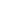 Общественные объединенияМосковская районная организация Нижегородской областной организации имени Александра Невского Общероссийской общественной организации "Всероссийское общество инвалидов"Московская районная организация Нижегородской областной организации имени Александра Невского Общероссийской общественной организации "Всероссийское общество инвалидов"19.11.2002603157 Нижегородская обл. г. Нижний Новгород, ул. Буревестника, д. 9Общественная организацияОбщественные объединенияМосковская районная организация Нижегородской областной организации Профессионального союза работников народного образования и науки Российской ФедерацииМосковская районная организация Нижегородской областной организации Профессионального союза работников народного образования и науки Российской Федерации18.12.2002Нижегородская область, г. Нижний Новгород, ул. Березовская, д. 100, ком. 87Профессиональный союзНекоммерческие организацииНациональный фонд "Эффективное строительство"Национальный фонд "Эффективное строительство"21.04.2017603024 Нижегородская обл., г. Нижний Новгород, пл. Сенная, д. 7. оф.3.Некоммерческий фондНекоммерческие организацииНегосударственное медицинское учреждение "АвтоМед"Негосударственное медицинское учреждение "АвтоМед"23.03.2010603115, Нижегородская область, г. Нижний Новгород, ул. Белинского, д. 45, пом. 9УчреждениеНекоммерческие организацииНегосударственное образовательное Учреждение "Авиационно-Технический Спортивный Клуб "СОКОЛ" РОСТО (ДОСААФ)"Негосударственное образовательное Учреждение "Авиационно-Технический Спортивный Клуб "СОКОЛ" РОСТО (ДОСААФ)"19.04.2004603035, Нижегородская область, г. Нижний Новгород, ул. Чаадаева, д. 1УчреждениеНекоммерческие организацииНегосударственное образовательное учреждение "Автошкола "Авто - Барин"Негосударственное образовательное учреждение "Автошкола "Авто - Барин"03.05.2011603014, г. Нижний Новгород, ул. 50 лет Победы, д. 18, помещение(офис) № 100УчреждениеНекоммерческие организацииНегосударственное образовательное учреждение Автошкола "АВТОЛИСТ НН"Негосударственное образовательное учреждение Автошкола "АВТОЛИСТ НН"26.11.2007603014, Нижегородская область, г. Нижний Новгород, ул. 50-Летия Победы, д. 6/2, пом. П4УчреждениеНекоммерческие организацииНегосударственное образовательное учреждение "АВТОШКОЛА-НИЖЕГОРОДЕЦ"Негосударственное образовательное учреждение "АВТОШКОЛА-НИЖЕГОРОДЕЦ"30.09.2009603022, Нижегородская область, г. Нижний Новгород, ул. Малая Ямская, д. 78, кв. 12УчреждениеНекоммерческие организацииНегосударственное образовательное учреждение "АВТОШКОЛА-№1"Негосударственное образовательное учреждение "АВТОШКОЛА-№1"23.04.2008Нижегородская область, г. Нижний Новгород, ул. Германа Лопатина, д. 3, корп. 3, пом. №2УчреждениеНекоммерческие организацииНегосударственное образовательное учреждение "Академия Безопасного Вождения"Негосударственное образовательное учреждение "Академия Безопасного Вождения"01.07.2013603047, Нижегородская обл., г. Нижний Новгород, ул. Им Героя Давыдова, д. 14, кв. 47УчреждениеНекоммерческие организацииНегосударственное образовательное учреждение "Академия образования Элит Профи"Негосударственное образовательное учреждение "Академия образования Элит Профи"06.04.2006603109, Нижегородская область, г. Нижний Новгород, ул. Нижегородская, д. 3, 46УчреждениеНекоммерческие организацииНегосударственное образовательное учреждение "Алые паруса"Негосударственное образовательное учреждение "Алые паруса"30.12.2008603079 г. Нижний Новгород, Московский р-н, ул. Кошелева, д. 2УчреждениеНекоммерческие организацииНегосударственное образовательное учреждение "Город НН"Негосударственное образовательное учреждение "Город НН"23.11.2009603001, Нижегородская область, г. Нижний Новгород, ул. Рождественская, д. 17УчреждениеНекоммерческие организацииНегосударственное образовательное учреждение дополнительного образования взрослых "Компьютерные обучающие технологии"Негосударственное образовательное учреждение дополнительного образования взрослых "Компьютерные обучающие технологии"26.12.2002603003 Нижегородская обл. г. Нижний Новгород, ул. Свободы, д. 63, кв. 302УчреждениеНекоммерческие организацииНегосударственное образовательное учреждение дополнительного образования "Нижегородский центр бизнес-образования "ВИРА"Негосударственное образовательное учреждение дополнительного образования "Нижегородский центр бизнес-образования "ВИРА"19.10.2002603093, Нижегородская область, г. Нижний Новгород, ул. Радужная, д. 1, 18УчреждениеНекоммерческие организацииНегосударственное образовательное учреждение дополнительного образования "Школа корпоративных тренеров "Чувствина и Буденная"Негосударственное образовательное учреждение дополнительного образования "Школа корпоративных тренеров "Чувствина и Буденная"17.02.2004603054 г. Нижний Новгород, Сормовский р-н, ул. Культуры, д. 21, кв. 38УчреждениеНекоммерческие организацииНегосударственное образовательное учреждение дополнительного профессионального образования Ленинский спортивно-технический клуб Регионального отделения ДОСААФ России Нижегородской области Общероссийской общественно-государственной организации "Добровольное общество содействия армии, авиации и флоту России"Негосударственное образовательное учреждение дополнительного профессионального образования Ленинский спортивно-технический клуб Регионального отделения ДОСААФ России Нижегородской области Общероссийской общественно-государственной организации "Добровольное общество содействия армии, авиации и флоту России"29.11.2002603140, Нижегородская область, г. Нижний Новгород, Ленинский р-н, проспект Ленина, д. 16 БУчреждениеНекоммерческие организацииНегосударственное образовательное учреждение дополнительного профессионального образования Нижегородская объединенная техническая школа Регионального отделения ДОСААФ России Нижегородской области Общероссийской общественно-государственной организации "Добровольное общество содействия армии, авиации и флоту России"Негосударственное образовательное учреждение дополнительного профессионального образования Нижегородская объединенная техническая школа Регионального отделения ДОСААФ России Нижегородской области Общероссийской общественно-государственной организации "Добровольное общество содействия армии, авиации и флоту России"10.11.2002603140, Нижегородская область, г. Нижний Новгород, пр. Ленина, д. 16 БУчреждениеНекоммерческие организацииНегосударственное образовательное учреждение дополнительного профессионального образования Нижегородский аэроклуб им. П.И. Баранова Общероссийской общественно-государственной организации "Добровольное общество содействия армии, авиации и флоту России"Негосударственное образовательное учреждение дополнительного профессионального образования Нижегородский аэроклуб им. П.И. Баранова Общероссийской общественно-государственной организации "Добровольное общество содействия армии, авиации и флоту России"03.10.2002603140, Нижегородская область, г. Нижний Новгород, пр-т. Ленина, д. 16, корп. бУчреждениеНекоммерческие организацииНегосударственное образовательное учреждение "Международный маркетинговый центр повышения квалификации и профессиональной подготовки "Бизнес-Партнер"Негосударственное образовательное учреждение "Международный маркетинговый центр повышения квалификации и профессиональной подготовки "Бизнес-Партнер"08.02.2005603005, Нижегородская область, г. Нижний Новгород, ул. Октябрьской Революции, д. 66, 24УчреждениеНекоммерческие организацииНегосударственное образовательное учреждение начального профессионального образования "ТАКТ"Негосударственное образовательное учреждение начального профессионального образования "ТАКТ"28.11.2002603003, Нижегородская область, г. Нижний Новгород, ул. Коминтерна, д. 139УчреждениеНекоммерческие организацииНегосударственное образовательное учреждение "Нижегородская академия командного состава флота"Негосударственное образовательное учреждение "Нижегородская академия командного состава флота"03.03.2009603057 г. Нижний Новгород, ул. Нартова, д. 6, корп. 6, кв. 537УчреждениеНекоммерческие организацииНегосударственное образовательное учреждение "Офрис"Негосударственное образовательное учреждение "Офрис"18.01.2013603000, Нижегородская область, г. Нижний Новгород, ул. Ильинская, д. 149, кв. 14УчреждениеНекоммерческие организацииНегосударственное образовательное учреждение по обучению вождению автотранспортных средств "САБР"Негосударственное образовательное учреждение по обучению вождению автотранспортных средств "САБР"14.07.2008Нижегородская область, г. Нижний Новгород, Московское шоссе, 137-25УчреждениеНекоммерческие организацииНегосударственное Образовательное Учреждение "Приволжский институт менеджмента"Негосударственное Образовательное Учреждение "Приволжский институт менеджмента"31.12.2002Нижегородская область, г. Нижний Новгород, Казанское шоссе, д. 10, корп. 3, кв. 4УчреждениеНекоммерческие организацииНегосударственное образовательное учреждение профессионального и дополнительного образования Нижегородский авиационно технический спортивный клуб "СОЮЗ"Негосударственное образовательное учреждение профессионального и дополнительного образования Нижегородский авиационно технический спортивный клуб "СОЮЗ"06.05.2011603950, Нижегородская область, г. Нижний Новгород, переулок Мотальный, д. 6УчреждениеНекоммерческие организацииНегосударственное образовательное учреждение "Региональный центр"Финансовое образование руководителей и менеджеров"Негосударственное образовательное учреждение "Региональный центр"Финансовое образование руководителей и менеджеров"21.12.2001603006, Нижегородская область, г. Нижний Новгород, ул. Ошарская, д. 14, корп. 1УчреждениеНекоммерческие организацииНегосударственное образовательное учреждение "Студия иностранных языков "Акцент"Негосударственное образовательное учреждение "Студия иностранных языков "Акцент"28.10.2009603005, Нижегородская область, г. Нижний Новгород, ул. Пискунова, д. 40а, пом. № П4УчреждениеНекоммерческие организацииНегосударственное образовательное учреждение Студия красоты "Александрия"Негосударственное образовательное учреждение Студия красоты "Александрия"31.12.2009603126, Нижегородская область, г. Нижний Новгород, ул. Родионова д. 193 корп. 1 пом. 6УчреждениеНекоммерческие организацииНегосударственное образовательное учреждение Учебно-кадровый центр "ОРИОН"Негосударственное образовательное учреждение Учебно-кадровый центр "ОРИОН"22.10.2009603002, Нижегородская область, г. Нижний Новгород, ул. Совнаркомовская, д. 25УчреждениеНекоммерческие организацииНегосударственное образовательное учреждение Учебный центр дополнительного образования "Возможность для всех"Негосударственное образовательное учреждение Учебный центр дополнительного образования "Возможность для всех"22.10.2002603029, Нижегородская область, г. Нижний Новгород, ул. Памирская, д. 11УчреждениеНекоммерческие организацииНегосударственное образовательное учреждение "Учебный центр "Золотой ключик"Негосударственное образовательное учреждение "Учебный центр "Золотой ключик"08.08.2011603000, Нижегородская область, город Нижний Новгород, пл. Максима Горького, д. 6, пом. 16, оф. 421УчреждениеНекоммерческие организацииНегосударственное образовательное учреждение Центр иностранных языков и международных гуманитарных программ "ИНТЕРКОМ"Негосударственное образовательное учреждение Центр иностранных языков и международных гуманитарных программ "ИНТЕРКОМ"21.10.2004603014 Нижегородская обл. г. Нижний Новгород, ул. Софьи Перовской д. 5УчреждениеНекоммерческие организацииНегосударственное образовательное частное учреждение "Алекса Нейлс"Негосударственное образовательное частное учреждение "Алекса Нейлс"21.07.2010603086, Нижегородская область, г. Нижний Новгород, ул. Совнаркомовская, д. 40УчреждениеНекоммерческие организацииНегосударственное образовательное частное учреждение дополнительного профессионального образования "Академия повышения квалификации и инновационных технологий"Негосударственное образовательное частное учреждение дополнительного профессионального образования "Академия повышения квалификации и инновационных технологий"04.07.2012603163, Нижегородская область, город Нижний Новгород, улица Родионова, дом 195, помещение 8УчреждениеНекоммерческие организацииНегосударственное образовательное частное учреждение дополнительного профессионального образования "БИОТА-ПЛЮС"Негосударственное образовательное частное учреждение дополнительного профессионального образования "БИОТА-ПЛЮС"31.07.2002603005, Нижегородская область, г. Нижний Новгород, ул. Варварская, дом 7, помещение 18УчреждениеНекоммерческие организацииНегосударственное образовательное частное учреждение дополнительного профессионального образования "Стража"Негосударственное образовательное частное учреждение дополнительного профессионального образования "Стража"09.12.2009603079, Нижегородская область, г. Нижний Новгород, Московское шоссе, д. 213АУчреждениеНекоммерческие организацииНегосударственное учреждение дополнительного образования "Детский гуманитарный центр"Негосударственное учреждение дополнительного образования "Детский гуманитарный центр"31.12.2002603024, Нижегородская область, г. Нижний Новгород, ул. Белинского, д. 83, кв. 14УчреждениеНекоммерческие организацииНегосударственное учреждение культуры "Музей русского прикладного искусства"Негосударственное учреждение культуры "Музей русского прикладного искусства"12.04.2004603000, Нижегородская область, г. Нижний Новгород, ул. Б. Покровская, д. 70УчреждениеНекоммерческие организацииНегосударственное частное образовательное учреждение дополнительного образования "Учебно-консультационный центр "Нижегородский Репетитор"Негосударственное частное образовательное учреждение дополнительного образования "Учебно-консультационный центр "Нижегородский Репетитор"03.08.2009603155, г. Нижний Новгород, ул. Верхне-волжская наб., д. 17УчреждениеНекоммерческие организацииНекоммерчексое партнёрство собственников парковочных мест "Парковка Горная 11а"Некоммерчексое партнёрство собственников парковочных мест "Парковка Горная 11а"03.11.2011603009, Нижегородская область, г. Нижний Новгород, ул. Горная, д. 11аНекоммерческое партнерствоНекоммерческие организации"Некоммерческая организация - "Фонд ипотечного жилищного кредитования "Волготрансгазжилстрой""Некоммерческая организация - "Фонд ипотечного жилищного кредитования "Волготрансгазжилстрой"18.07.2003603000, Нижегородская область, г. Нижний Новгород, ул. Славянская, д. 21Некоммерческий фондНекоммерческие организацииНекоммерческая организация "Ассоциация онкологов Нижегородской области"Некоммерческая организация "Ассоциация онкологов Нижегородской области"29.12.2016603163, Нижегородская область, г. Нижний Новгород, ул. Деловая, дом 11, корпус 1, помещение 11Объединения (союз, ассоциация) юридических лицНекоммерческие организацииНекоммерческая организация "Ассоциация социальной защиты ветеранов спецподразделений правоохранительных органов и спецслужб "РУСЬ - НН"Некоммерческая организация "Ассоциация социальной защиты ветеранов спецподразделений правоохранительных органов и спецслужб "РУСЬ - НН"08.04.2003603086, Нижегородская область, г. Нижний Новгород, ул. Должанская, д. 8Объединения (союз, ассоциация) юридических лицНекоммерческие организацииНекоммерческая организация "Благотворительный Фонд "Дарим РАДОСТЬ"Некоммерческая организация "Благотворительный Фонд "Дарим РАДОСТЬ"27.10.2017603101, Нижегородская область, г. Нижний Новгород, пр-кт Молодежный, д. 31, корп. 2, кв. 66Некоммерческий фондНекоммерческие организацииНекоммерческая организация Благотворительный фонд "Имени Бугрова Н.А."Некоммерческая организация Благотворительный фонд "Имени Бугрова Н.А."11.08.2015603155, Нижегородская область, г. Нижний Новгород, ул. Ульянова, дом 46, кабинет 2220Некоммерческий фондНекоммерческие организацииНекоммерческая организация "Благотворительный фонд имени Павла Карелина"Некоммерческая организация "Благотворительный фонд имени Павла Карелина"21.02.2012603093, Нижегородская область, г. Нижний Новгород, ул. Родионова, д. 165, корпус 3, кв. 64Некоммерческий фондНекоммерческие организацииНекоммерческая организация "Благотворительный фонд "Наши дети"Некоммерческая организация "Благотворительный фонд "Наши дети"03.06.2011603140, Нижегородская область, г. Нижний Новгород, проспект Ленина, д. 16 Б, офис 319Некоммерческий фондНекоммерческие организацииНекоммерческая организация "Благотворительный фонд "Нижегородский"Некоммерческая организация "Благотворительный фонд "Нижегородский"10.04.2006603104, Нижегородская область, г. Нижний Новгород, проспект Гагарина, д. 60, корп. 13, кв. 4Некоммерческий фондНекоммерческие организацииНекоммерческая организация "Благотворительный фонд "Союз Наши Дети"Некоммерческая организация "Благотворительный фонд "Союз Наши Дети"18.06.2012603057, Нижегородская область, г. Нижний Новгород, ул. Бекетова, д. 13, пом. 22Некоммерческий фондНекоммерческие организацииНекоммерческая организация Благотворительный Фонд "Стабильность-Возрождение-Развитие"Некоммерческая организация Благотворительный Фонд "Стабильность-Возрождение-Развитие"23.10.2012603093, Нижегородская область, г. Нижний Новгород, ул. Яблоневая, д. 18, пом. 7, офис 203Некоммерческий фондНекоммерческие организацииНекоммерческая организация "Благотворительный фонд "Центр реабилитации животных "БЕЗДОМЫШ"Некоммерческая организация "Благотворительный фонд "Центр реабилитации животных "БЕЗДОМЫШ"22.09.2017603000, Нижегородская область, г. Нижний Новгород, ул. Малая Покровская, д. 18, помещение 002ПНекоммерческий фондНекоммерческие организацииНекоммерческая организация "Городской фонд поддержки предпринимательства"Некоммерческая организация "Городской фонд поддержки предпринимательства"10.11.2002603001, Нижегородская область, г. Нижний Новгород, ул. Рождественская, д. 10Некоммерческий фондНекоммерческие организацииНекоммерческая организация "Нижегородская ассоциация работодателей здравоохранения"Некоммерческая организация "Нижегородская ассоциация работодателей здравоохранения"15.02.2005603006, Нижегородская область, г. Нижний Новгород, ул. Решетниковская, д. 2Объединения (союз, ассоциация) юридических лицНекоммерческие организацииНекоммерческая организация "Нижегородская коллегия адвокатов " Нижегородский юридический центрНекоммерческая организация "Нижегородская коллегия адвокатов " Нижегородский юридический центр13.01.2004603005, Нижегородская область, г. Нижний Новгород, ул. Октябрьской Революции, д. 35Коллегия адвокатовНекоммерческие организацииНекоммерческая организация "Нижегородская коллегия адвокатов "Чайка и Коллеги"Некоммерческая организация "Нижегородская коллегия адвокатов "Чайка и Коллеги"03.02.2003603057, Нижегородская область, г. Нижний Новгород, ул. Бекетова, д.14, 7Коллегия адвокатовНекоммерческие организацииНекоммерческая организация "Нижегородская коллегия адвокатов №3"Некоммерческая организация "Нижегородская коллегия адвокатов №3"31.12.2002603000, Нижегородская область, г. Нижний Новгород, ул. Ильинская, д. 73 "Б"Коллегия адвокатовНекоммерческие организацииНекоммерческая организация "Нижегородский благотворительный фонд защиты животных "Сострадание НН"Некоммерческая организация "Нижегородский благотворительный фонд защиты животных "Сострадание НН"05.07.2013603155, Нижегородская область, г. Нижний Новгород, ул. Большая Печерская, д. 28/7, помещение П2, офис 6Некоммерческий фондНекоммерческие организацииНекоммерческая организация "Фонд ветеранов волейбола"Некоммерческая организация "Фонд ветеранов волейбола"03.10.2012603014, Нижегородская область, г. Нижний Новгород, ул. Софьи Перовской, д. 5Некоммерческий фондНекоммерческие организациинекоммерческая организация "Фонд капитального ремонта многоквартирных домов, расположенных на территории Нижегородской области"некоммерческая организация "Фонд капитального ремонта многоквартирных домов, расположенных на территории Нижегородской области"06.03.2014603005, Нижегородская область, город Нижний Новгород, Верхне-Волжская набережная, д. 8/59Некоммерческий фондНекоммерческие организацииНекоммерческая организация "Фонд "Нижегородский онкологический научный центр"Некоммерческая организация "Фонд "Нижегородский онкологический научный центр"05.10.2004603115, Нижегородская область, г. Нижний Новгород, улица Тверская, д. 20Некоммерческий фондНекоммерческие организациинекоммерческая организация "Фонд поддержки агропромышленного комплекса и проектов развития производительных сил муниципальных образований"некоммерческая организация "Фонд поддержки агропромышленного комплекса и проектов развития производительных сил муниципальных образований"28.12.2010Нижегородская область, г. Нижний Новгород, ул. Невзоровых, д. 6, помещение П 7Некоммерческий фондНекоммерческие организацииНекоммерческая организация "Фонд поддержки и развития МОУ "Лицей №165 им. 65-летия "ГАЗ"Некоммерческая организация "Фонд поддержки и развития МОУ "Лицей №165 им. 65-летия "ГАЗ"11.11.2004603138 Нижегородская обл. г. Нижний Новгород, ул. Строкина, д. 7Некоммерческий фондНекоммерческие организацииНекоммерческая организация Фонд поддержки и развития муниципальных бюджетных дошкольных образовательных учреждений и детских домов "А-МЕДИА ГРУПП"Некоммерческая организация Фонд поддержки и развития муниципальных бюджетных дошкольных образовательных учреждений и детских домов "А-МЕДИА ГРУПП"13.03.2014603024, Нижегородская область, город Нижний Новгород, переулок Бойновский, дом 9, офис 15Некоммерческий фондНекоммерческие организацииНекоммерческая организация Фонд помощи детям "Обнаженные сердца"Некоммерческая организация Фонд помощи детям "Обнаженные сердца"20.04.2005Нижегородская область, г. Нижний Новгород, ул. Пискунова, 10Некоммерческий фондНекоммерческие организацииНекоммерческая организация "Фонд развития кино "КиННо"Некоммерческая организация "Фонд развития кино "КиННо"26.05.2015603142, Нижегородская область, г. Нижний Новгород, ул. Кащенко, д. 9, офис №5Некоммерческий фондНекоммерческие организацииНекоммерческая организация "Фонд развития промышленности и венчурных инвестиций Нижегородской области"Некоммерческая организация "Фонд развития промышленности и венчурных инвестиций Нижегородской области"12.12.2006603082, Нижегородская область, г. Нижний Новгород, ул. Костина, д. 2, к. 126Некоммерческий фондНекоммерческие организацииНекоммерческая организация "Фонд содействия развитию институтов гражданского общества в Приволжском федеральном округе"Некоммерческая организация "Фонд содействия развитию институтов гражданского общества в Приволжском федеральном округе"05.06.2006603006, Нижегородская область, г. Нижний Новгород, ул. Варварская, д. 32, помещение П5, офис 408Некоммерческий фондНекоммерческие организацииНекоммерческая организация Частное учреждение Технический музейНекоммерческая организация Частное учреждение Технический музей26.02.2013603141, Нижегородская область, г. Нижний Новгород, ул. Горбатовская, д. 33УчреждениеНекоммерческие организации"Некоммерческая организация Частное учреждение Центр развития культуры туркменского народа""Некоммерческая организация Частное учреждение Центр развития культуры туркменского народа"22.01.2014603163, Нижегородская область, г. Нижний Новгород, улица Деловая, д. 24, корп.1, кв. 80УчреждениеНекоммерческие организацииНекоммерческая специализированная организация "Городской ритуальный фонд"Некоммерческая специализированная организация "Городской ритуальный фонд"27.01.2014603098, Нижегородская обл., г. Нижний Новгород, ул. Пушкина, д. 36А, литер В1, В2Некоммерческий фондНекоммерческие организацииНекоммерческая специализированная организация "Нижегородский ритуальный фонд"Некоммерческая специализированная организация "Нижегородский ритуальный фонд"06.12.2002603003, Нижегородская область, город Нижний Новгород, улица Культуры, д. 10Некоммерческий фондНекоммерческие организацииНекоммерческий Благотворительный Фонд "От Сердца к Сердцу"Некоммерческий Благотворительный Фонд "От Сердца к Сердцу"09.12.2010603123, Нижегородская область, г. Нижний Новгород, Автозаводский р-н, Южное шоссе, д. 16 ВНекоммерческий фондНекоммерческие организацииНекоммерческий Гуманитарный Фонд Охраны Детства и Материнства "БЛАГОЧЕСТИЕ"Некоммерческий Гуманитарный Фонд Охраны Детства и Материнства "БЛАГОЧЕСТИЕ"09.09.2002603003, Нижегородская область, г. Нижний Новгород, ул. Коминтерна, д. 117Некоммерческий фондНекоммерческие организацииНекоммерческий фонд пропаганды спорта, физкультуры и здорового образа жизни "СпортРейтинг"Некоммерческий фонд пропаганды спорта, физкультуры и здорового образа жизни "СпортРейтинг"18.02.2009603016, Нижегородская область, г. Нижний Новгород, ул. Героя Смирнова, д. 2Некоммерческий фондНекоммерческие организацииНекоммерческое образовательное партнерство "Академия питания"Некоммерческое образовательное партнерство "Академия питания"10.01.2012603001, Нижегородская область, г. Нижний Новгород, ул. Рождественская, д. 45Некоммерческое партнерствоНекоммерческие организацииНекоммерческое партнерство " Нижегородское объединение текстильной и легкой промышленности"Некоммерческое партнерство " Нижегородское объединение текстильной и легкой промышленности"31.12.2002603005, Нижегородская область, г. Нижний Новгород, ул. Большая Покровская, д. 18, офис 208Некоммерческое партнерствоНекоммерческие организацииНекоммерческое партнерство "Автодиагностов, автоэлектриков и чип-тюнеров"Некоммерческое партнерство "Автодиагностов, автоэлектриков и чип-тюнеров"09.11.2009Нижегородская область, г. Нижний Новгород, улица Родионова, д. 134Некоммерческое партнерствоНекоммерческие организацииНекоммерческое партнерство автолюбителей "СтарексКлуб"Некоммерческое партнерство автолюбителей "СтарексКлуб"13.11.2013603011, Нижегородская область, Нижний Новгород, улица Искры, д. 11, квартира 5Некоммерческое партнерствоНекоммерческие организацииНекоммерческое партнерство "Агентство по противодействию коррупции, организованной преступности и терроризму"Некоммерческое партнерство "Агентство по противодействию коррупции, организованной преступности и терроризму"31.12.2002603109, Нижегородская область, г. Нижний Новгород, ул. Добролюбова, д. 9, кв. 34Некоммерческое партнерствоНекоммерческие организацииНекоммерческое партнерство "Агентство регионального развития"Некоммерческое партнерство "Агентство регионального развития"28.04.2009603109, Нижегородская область, г. Нижний Новгород, ул. Гоголя, д. 47, помещение 3Некоммерческое партнерствоНекоммерческие организацииНекоммерческое партнерство "АЗИЯ НН. Информационные технологии"Некоммерческое партнерство "АЗИЯ НН. Информационные технологии"10.04.2014603022, Нижегородская область, г. Нижний Новгород, пр-кт Гагарина, д. 48, оф. 18Некоммерческое партнерствоНекоммерческие организацииНекоммерческое партнерство "Альянс организаций по обеспечению безопасности "Союз Гарант"Некоммерческое партнерство "Альянс организаций по обеспечению безопасности "Союз Гарант"24.12.2013603074, Нижегородская область, г. Нижний Новгород, ул. Народная, д. 50, оф. П2аНекоммерческое партнерствоНекоммерческие организацииНекоммерческое партнерство "Ассоциация бизнес-ангелов "Стартовые инвестиции"Некоммерческое партнерство "Ассоциация бизнес-ангелов "Стартовые инвестиции"08.08.2006Нижегородская область, г. Нижний Новгород, Нижегородский р-н, ул. Октябрьская 23вНекоммерческое партнерствоНекоммерческие организацииНекоммерческое партнерство "Ассоциация Выпускников Президентской Программы Нижегородской области "Новое поколение"Некоммерческое партнерство "Ассоциация Выпускников Президентской Программы Нижегородской области "Новое поколение"16.08.2007603155, Нижегородская область, г. Нижний Новгород, ул. Минина, д. 28 Б, корп. 2, оф. 2205Некоммерческое партнерствоНекоммерческие организацииНекоммерческое партнерство "Ассоциация защиты интересов малого бизнеса"Некоммерческое партнерство "Ассоциация защиты интересов малого бизнеса"25.07.2006Нижегородская область, г. Нижний Новгород, ул. Чапаева, д. 5Некоммерческое партнерствоНекоммерческие организацииНекоммерческое партнерство "Ассоциация Каратэ-до Шито-рю"Некоммерческое партнерство "Ассоциация Каратэ-до Шито-рю"15.07.2013603028, Нижегородская область, г. Нижний Новгород, Московское шоссе, д. 227, кв. 9Некоммерческое партнерствоНекоммерческие организацииНекоммерческое партнерство "Ассоциация предпринимателей и предприятий малого и среднего бизнеса" Канавинского районаНекоммерческое партнерство "Ассоциация предпринимателей и предприятий малого и среднего бизнеса" Канавинского района22.03.2012603059, Нижегородская область, г. Нижний Новгород, ул. Июльских дней, д. 1 АНекоммерческое партнерствоНекоммерческие организацииНекоммерческое партнерство "Ассоциация предпринимателей Ленинского района"Некоммерческое партнерство "Ассоциация предпринимателей Ленинского района"01.12.2003603076, Нижегородская область, г. Нижний Новгород, Ленина пр-кт, д. 46Некоммерческое партнерствоНекоммерческие организацииНекоммерческое партнерство "Ассоциация предпринимателей Сормовского района"Некоммерческое партнерство "Ассоциация предпринимателей Сормовского района"15.10.2012603083, Нижегородская область, г. Нижний Новгород, ул. Янки Купалы, дом 16 АНекоммерческое партнерствоНекоммерческие организацииНекоммерческое партнерство "Ассоциация содействия развитию внешнеэкономической деятельности в Нижегородской области"Некоммерческое партнерство "Ассоциация содействия развитию внешнеэкономической деятельности в Нижегородской области"28.09.2010603137, Нижегородская область, г. Нижний Новгород, пр-т. Гагарина, д. 119, кв. 47Некоммерческое партнерствоНекоммерческие организацииНекоммерческое партнерство "Волго-Вятский научный центр Академии Транспорта"Некоммерческое партнерство "Волго-Вятский научный центр Академии Транспорта"31.12.2002603600, Нижегородская область, г. Нижний Новгород, ул. Нестерова, д. 5Некоммерческое партнерствоНекоммерческие организацииНекоммерческое партнерство Гаражный комплекс "Тепличный"Некоммерческое партнерство Гаражный комплекс "Тепличный"09.04.2013603092, Нижегородская область, г. Нижний Новгород, ул. Тепличная, д. 2 ЖНекоммерческое партнерствоНекоммерческие организацииНекоммерческое партнерство "Гильдия автоэкспертов Приволжья"Некоммерческое партнерство "Гильдия автоэкспертов Приволжья"12.11.2010603086, Нижегородская область, г. Нижний Новгород, Канавинский р-н, ул. Совнаркомовскя, д. 26Некоммерческое партнерствоНекоммерческие организацииНекоммерческое партнерство гуманитарных исследований и консалтинга "Экспертный центр "Мера"Некоммерческое партнерство гуманитарных исследований и консалтинга "Экспертный центр "Мера"28.04.2003603122, Нижегородская область, г. Нижний Новгород, ул. Генкиной, д. 61, кв. 88Некоммерческое партнерствоНекоммерческие организацииНекоммерческое партнерство "Детективно-консалтинговое агентство "Межрегиональный центр технологий безопасности"Некоммерческое партнерство "Детективно-консалтинговое агентство "Межрегиональный центр технологий безопасности"16.12.2009603005 Нижегородская обл. г. Нижний Новгород, ул. Алексеевская, д. 15/14Некоммерческое партнерствоНекоммерческие организацииНекоммерческое партнерство "Дольщики Жукова 8-10"Некоммерческое партнерство "Дольщики Жукова 8-10"15.11.2013603107, Нижегородская область, г. Нижний Новгород, ул. маршала Голованова, дом 15А, кв. 13Некоммерческое партнерствоНекоммерческие организацииНекоммерческое партнерство дольщиков "Светлогорское"Некоммерческое партнерство дольщиков "Светлогорское"11.12.2013603024, Нижегородская область, г. Нижний Новгород, ул. Генкиной, д. 67, кв. 47Некоммерческое партнерствоНекоммерческие организацииНекоммерческое партнерство "Женские инициативы"Некоммерческое партнерство "Женские инициативы"31.12.2002603116, Нижегородская область, г. Нижний Новгород, ул. Гордеевская, д. 80-аНекоммерческое партнерствоНекоммерческие организацииНекоммерческое партнерство "Забота и поддержка - детству"Некоммерческое партнерство "Забота и поддержка - детству"03.09.2009603138, Нижегородская область, г. Нижний Новгород, ул. Политбойцов, д. 5Некоммерческое партнерствоНекоммерческие организацииНекоммерческое партнерство землепользователей и домовладельцев "Исток"Некоммерческое партнерство землепользователей и домовладельцев "Исток"27.12.2002603158, Нижегородская область, г. Нижний Новгород, Кораблестроителей пр-кт, д. 26, корп.1, 233Некоммерческое партнерствоНекоммерческие организацииНекоммерческое партнерство "Зоопарк "Лимпопо"Некоммерческое партнерство "Зоопарк "Лимпопо"14.01.2004603092, Нижегородская область, г. Нижний Новгород, ул. Ярошенко, 7БНекоммерческое партнерствоНекоммерческие организацииНекоммерческое партнерство индивидуальных застройщиков "Новое Покровское"Некоммерческое партнерство индивидуальных застройщиков "Новое Покровское"28.12.2012603146, Нижегородская область, г. Нижний Новгород, ул. Юбилейная, д. 30, кв. 3Некоммерческое партнерствоНекоммерческие организацииНекоммерческое партнерство инженерно-строительных организаций "Группа компаний ИнжСтройСервис"Некоммерческое партнерство инженерно-строительных организаций "Группа компаний ИнжСтройСервис"03.09.2009603146 Нижегородская обл. г. Нижний Новгород, ул. Кабардинская, д. 20Некоммерческое партнерствоНекоммерческие организацииНекоммерческое партнерство Институт Медико-биологических исследованийНекоммерческое партнерство Институт Медико-биологических исследований03.12.2002603006, Нижегородская область, г. Нижний Новгород, ул. Володарского, д. 4, 313Некоммерческое партнерствоНекоммерческие организацииНекоммерческое партнерство Институт Молекулярно-биологических исследованийНекоммерческое партнерство Институт Молекулярно-биологических исследований05.07.2013603000, Нижегородская область, г. Нижний Новгород, ул. Студеная, д. 10Некоммерческое партнерствоНекоммерческие организацииНекоммерческое партнерство "Институт сертификации автомототехники"Некоммерческое партнерство "Институт сертификации автомототехники"15.12.2005Нижегородская область, г. Нижний Новгород, Переулок Светлогорский, д. 13, кв. 9Некоммерческое партнерствоНекоммерческие организацииНекоммерческое партнерство "ИНФОРМАЦИОННО-ИНТЕЛЛЕКТУАЛЬНЫЙ ЦЕНТР "СПАСЕНИЕ ВЕЧНОЕ ГАРМОНИЧНОЕ РАЗВИТИЕ ВСЕХ И КАЖДОГО"Некоммерческое партнерство "ИНФОРМАЦИОННО-ИНТЕЛЛЕКТУАЛЬНЫЙ ЦЕНТР "СПАСЕНИЕ ВЕЧНОЕ ГАРМОНИЧНОЕ РАЗВИТИЕ ВСЕХ И КАЖДОГО"18.01.2005603043, Нижегородская область, г. Нижний Новгород, проспект Кирова, д. 10, кв. 67Некоммерческое партнерствоНекоммерческие организацииНекоммерческое партнерство Информационно-консультационный центр "Бизнес и право"Некоммерческое партнерство Информационно-консультационный центр "Бизнес и право"31.08.2005603000, Нижегородская область, г. Нижний Новгород, ул. Белинского, д. 32, офис 504Некоммерческое партнерствоНекоммерческие организацииНекоммерческое партнерство "Комплекс отдыха и спорта "Шишкин лес"Некоммерческое партнерство "Комплекс отдыха и спорта "Шишкин лес"20.05.2011603000, Нижегородская область, г. Нижний Новгород, переулок Холодный, д. 10Некоммерческое партнерствоНекоммерческие организацииНекоммерческое партнерство "Конно-спортивный клуб "АЛЛЮР"Некоммерческое партнерство "Конно-спортивный клуб "АЛЛЮР"18.05.2005603018, Нижегородская область, г. Нижний Новгород, ул. Зеленхозовская, д. 4 "А"Некоммерческое партнерствоНекоммерческие организацииНекоммерческое партнерство "Лига косметологов и эстетических хирургов"Некоммерческое партнерство "Лига косметологов и эстетических хирургов"31.12.2002Нижегородская область, г. Нижний Новгород, ул. Ванеева, д. 227, кв. 1Некоммерческое партнерствоНекоммерческие организацииНекоммерческое партнерство "Лига успешных агентов недвижимости"Некоммерческое партнерство "Лига успешных агентов недвижимости"20.11.2013603000, Нижегородская область, гор. Нижний Новгород, пл. Максима Горького, д.6, офис 417Некоммерческое партнерствоНекоммерческие организацииНекоммерческое партнерство "Любительская хоккейная лига 52"Некоммерческое партнерство "Любительская хоккейная лига 52"15.10.2012603057, Нижегородская область, г. Нижний Новгород, ул. Терешковой, д. 6, пом. 6Некоммерческое партнерствоНекоммерческие организацииНекоммерческое партнерство "Межрегиональное объединение организаций "Содружество" производителей и поставщиков в области пожарно - технической продукции"Некоммерческое партнерство "Межрегиональное объединение организаций "Содружество" производителей и поставщиков в области пожарно - технической продукции"06.12.2012603002, Нижегородская область, г. Нижний Новгород, ул. Обухова, д. 11, офис 304Некоммерческое партнерствоНекоммерческие организацииНекоммерческое партнерство "Межрегиональное объединение "Содружество" организаций в области обеспечения пожарной безопасности и объектов защиты"Некоммерческое партнерство "Межрегиональное объединение "Содружество" организаций в области обеспечения пожарной безопасности и объектов защиты"06.12.2012603002, Нижегородская область, г. Нижний Новгород, ул. Обухова, д. 11, офис 304Некоммерческое партнерствоНекоммерческие организацииНекоммерческое партнерство "Мини-футбольный клуб "Футбол-Хоккей НН"Некоммерческое партнерство "Мини-футбольный клуб "Футбол-Хоккей НН"05.09.2006Нижегородская область, г. Нижний Новгород, ул. Страж Революции, д. 4, кв. 22Некоммерческое партнерствоНекоммерческие организацииНекоммерческое партнерство "Национальная ассоциация организаций ЖКХ"Некоммерческое партнерство "Национальная ассоциация организаций ЖКХ"27.12.2010603000, Нижегородская область, г. Нижний Новгород, ул. Костина, д. 13Некоммерческое партнерствоНекоммерческие организацииНекоммерческое партнерство "Национальная ассоциация специалистов по контролю инфекций, связанных с оказанием медицинской помощи"Некоммерческое партнерство "Национальная ассоциация специалистов по контролю инфекций, связанных с оказанием медицинской помощи"11.04.2013603005, Нижегородская область, г. Нижний Новгород, ул. Минина, д. 20аНекоммерческое партнерствоНекоммерческие организацииНекоммерческое партнерство "Национальная Мультилистинговая Система"Некоммерческое партнерство "Национальная Мультилистинговая Система"20.04.2012603005, Нижегородская область, г. Нижний Новгород, площадь Театральная, д. 3, офис 49Некоммерческое партнерствоНекоммерческие организацииНекоммерческое партнерство "Нижегородская ассоциация малоэтажного строительства"Некоммерческое партнерство "Нижегородская ассоциация малоэтажного строительства"26.05.2009603000, Нижегородская область, г. Нижний Новгород, ул. Белинского, д. 110Некоммерческое партнерствоНекоммерческие организацииНекоммерческое партнерство "Нижегородская ассоциация печных мастеров"Некоммерческое партнерство "Нижегородская ассоциация печных мастеров"09.04.2013603002, Нижегородская область. г. Нижний Новгород, ул. Интернациональная, д. 36Некоммерческое партнерствоНекоммерческие организацииНекоммерческое партнерство "Нижегородская Ассоциация собственников недвижимости"Некоммерческое партнерство "Нижегородская Ассоциация собственников недвижимости"20.08.2007603146, Нижегородская область, г. Нижний Новгород, ул. Бекетова, д. 67Некоммерческое партнерствоНекоммерческие организацииНекоммерческое партнерство "Нижегородская ассоциация специалистов по мужскому здоровью"Некоммерческое партнерство "Нижегородская ассоциация специалистов по мужскому здоровью"28.12.2011603155, Нижегородская область, г. Нижний Новгород, ул. Минина, д. 27/4, помещение П14Некоммерческое партнерствоНекоммерческие организацииНекоммерческое партнерство "Нижегородская ассоциация травматологов - ортопедов"Некоммерческое партнерство "Нижегородская ассоциация травматологов - ортопедов"17.11.2006603155, Нижегородская область, г. Нижний Новгород, наб. Верхневолжская, д. 18Некоммерческое партнерствоНекоммерческие организацииНекоммерческое партнерство "Нижегородская ассоциация художников по свету"Некоммерческое партнерство "Нижегородская ассоциация художников по свету"20.11.2007г. Нижний Новгород, Канавинский район, ул. Электровозная, д. 7 АНекоммерческое партнерствоНекоммерческие организацииНекоммерческое партнерство "Нижегородская банковская ассоциация"Некоммерческое партнерство "Нижегородская банковская ассоциация"05.05.2003603950, Нижегородская область, г. Нижний Новгород, площадь Максима Горького, д. 6Некоммерческое партнерствоНекоммерческие организацииНекоммерческое партнерство "Нижегородская Гильдия Сертифицированных Риэлторов (Ассоциация)"Некоммерческое партнерство "Нижегородская Гильдия Сертифицированных Риэлторов (Ассоциация)"19.05.2009603000, Нижегородская область, г. Нижний Новгород, ул. Максима Горького, д. 151Объединения (союз, ассоциация) юридических лицНекоммерческие организацииНекоммерческое партнерство "Нижегородская Гильдия Фотографов"Некоммерческое партнерство "Нижегородская Гильдия Фотографов"16.08.2006Нижегородская область, г. Нижний Новгород, ул. Рождественская, 6Некоммерческое партнерствоНекоммерческие организацииНекоммерческое партнерство "НИЖЕГОРОДСКАЯ ГИЛЬДИЯ ЦЕНТРОВ ТЕХНИЧЕСКОГО ОБСЛУЖИВАНИЯ КОНТРОЛЬНО-КАССОВОЙ ТЕХНИКИ, ВЕСОИЗМЕРИТЕЛЬНОЙ ТЕХНИКИ И ТОРГОВОГО ОБОРУДОВАНИЯ"Некоммерческое партнерство "НИЖЕГОРОДСКАЯ ГИЛЬДИЯ ЦЕНТРОВ ТЕХНИЧЕСКОГО ОБСЛУЖИВАНИЯ КОНТРОЛЬНО-КАССОВОЙ ТЕХНИКИ, ВЕСОИЗМЕРИТЕЛЬНОЙ ТЕХНИКИ И ТОРГОВОГО ОБОРУДОВАНИЯ"19.08.2004603022, Нижегородская область, г. Нижний Новгород, ул. Пушкина, д. 20Некоммерческое партнерствоНекоммерческие организацииНекоммерческое партнерство "Нижегородская Лига Медиаторов"Некоммерческое партнерство "Нижегородская Лига Медиаторов"14.01.2013603005, Нижегородская область, г. Нижний Новгород, ул. Пожарского, д. 20Некоммерческое партнерствоНекоммерческие организацииНекоммерческое партнерство "Нижегородская региональная коллегия специалистов оценщиков"Некоммерческое партнерство "Нижегородская региональная коллегия специалистов оценщиков"10.09.2012603000, Нижегородская область, г. Нижний Новгород, ул. Воровского, д. 11, помещение № 2Некоммерческое партнерствоНекоммерческие организацииНекоммерческое партнерство "Нижегородская региональная корпорация автотранспортников"Некоммерческое партнерство "Нижегородская региональная корпорация автотранспортников"16.10.2002603001, Нижегородская область, г. Нижний Новгород, ул. Рождественская, д. 39Некоммерческое партнерствоНекоммерческие организации"Некоммерческое партнерство "Нижегородский инновационный центр "МЭТР""Некоммерческое партнерство "Нижегородский инновационный центр "МЭТР"01.07.2003603101, Нижегородская область, г. Нижний Новгород, ул. Краснодонцев, д. 1Некоммерческое партнерствоНекоммерческие организацииНекоммерческое партнерство Нижегородский Клуб работников органов внутренних дел в запасе и единомышленников "Честь имею"Некоммерческое партнерство Нижегородский Клуб работников органов внутренних дел в запасе и единомышленников "Честь имею"09.12.2002Нижегородская область, г. Нижний Новгород, ул. Октябрьской Революции, д. 35Некоммерческое партнерствоНекоммерческие организацииНекоммерческое партнерство "Нижегородский образовательный консорциум"Некоммерческое партнерство "Нижегородский образовательный консорциум"20.11.2007603093, Нижегородская область, г. Нижний Новгород, ул. Деловая, д. 1, кв. 15Некоммерческое партнерствоНекоммерческие организацииНекоммерческое партнерство "Нижегородский региональный центр наноиндустрии"Некоммерческое партнерство "Нижегородский региональный центр наноиндустрии"31.12.2002Нижегородская область, г. Нижний Новгород, ул. Минина, д. 24Некоммерческое партнерствоНекоммерческие организацииНекоммерческое партнерство "Нижегородский региональный центр социальной поддержки инвалидов "Надежда"Некоммерческое партнерство "Нижегородский региональный центр социальной поддержки инвалидов "Надежда"24.12.2002603041, Нижегородская область, г. Нижний Новгород, проспект Ильича, д. 56, корпус 1, кв. 9Некоммерческое партнерствоНекоммерческие организацииНекоммерческое партнерство "Нижегородский ресурсный центр "Детство без насилия и жестокости"Некоммерческое партнерство "Нижегородский ресурсный центр "Детство без насилия и жестокости"31.12.2002603163, Нижегородская область, г. Нижний Новгород, ул. Родионова, дом 193, корпус 5, квартира 24Некоммерческое партнерствоНекоммерческие организацииНекоммерческое партнерство "Нижегородский союз боевых искусств"Некоммерческое партнерство "Нижегородский союз боевых искусств"04.07.2007603005, Нижегородская область, г. Нижний Новгород, ул. Минина, д. 17, кв. 2Некоммерческое партнерствоНекоммерческие организацииНекоммерческое партнерство "Нижегородский теннисный тур"Некоммерческое партнерство "Нижегородский теннисный тур"18.04.2013603155, Нижегородская область, г. Нижний Новгород, ул. Максима Горького, д. 232, кв. 9Некоммерческое партнерствоНекоммерческие организацииНекоммерческое партнерство "Нижегородский Центр "Дианетика"Некоммерческое партнерство "Нижегородский Центр "Дианетика"21.10.2002603037, Нижегородская область, г. Нижний Новгород, ул. Федосеенко, д. 28, кв. 51Некоммерческое партнерствоНекоммерческие организацииНекоммерческое партнерство "Нижегородский центр развития непосредственного управления многоквартирными домами"Некоммерческое партнерство "Нижегородский центр развития непосредственного управления многоквартирными домами"15.07.2014603155, Нижегородская область, г. Нижний Новгород, ул. Ульянова, д. 47, кв. 1Некоммерческое партнерствоНекоммерческие организацииНекоммерческое партнерство "Нижегородский центр содействия молодежным инициативам"Некоммерческое партнерство "Нижегородский центр содействия молодежным инициативам"06.02.2013603105, Нижегородская область, г. Нижний Новгород, ул. Ломоносова, д. 15, кв. 77Некоммерческое партнерствоНекоммерческие организацииНекоммерческое партнерство "Нижегородское молодежное творческое объединение "АРТ-Союз"Некоммерческое партнерство "Нижегородское молодежное творческое объединение "АРТ-Союз"29.05.2006603016, Нижегородская область, г. Нижний Новгород, ул. Смирнова, д. 12Некоммерческое партнерствоНекоммерческие организацииНекоммерческое партнерство "Новинки"Некоммерческое партнерство "Новинки"11.04.2007Нижегородская область, г. Нижний Новгород, ул. Родионова, д. 193, кв. 57Некоммерческое партнерствоНекоммерческие организацииНекоммерческое партнерство "Общественный совет по рекламе Нижегородской области и г. Н.Новгорода"Некоммерческое партнерство "Общественный совет по рекламе Нижегородской области и г. Н.Новгорода"31.01.2003603115, Нижегородская область, г. Нижний Новгород, ул. Ломоносова, д. 9Некоммерческое партнерствоНекоммерческие организацииНекоммерческое партнерство Общество развития детей и молодежи "Новый век"Некоммерческое партнерство Общество развития детей и молодежи "Новый век"31.03.2003603098, Нижегородская область, г. Нижний Новгород, Конный проезд, д. 7, 15Некоммерческое партнерствоНекоммерческие организацииНекоммерческое партнерство "Объединение владельцев маломерных судов "Турист"Некоммерческое партнерство "Объединение владельцев маломерных судов "Турист"31.12.2002603093, Нижегородская область, г. Нижний Новгород, набережная Гребного каналаНекоммерческое партнерствоНекоммерческие организацииНекоммерческое партнерство "Объединение нижегородских промышленников и предпринимателей"Некоммерческое партнерство "Объединение нижегородских промышленников и предпринимателей"31.12.2002603006, Нижегородская область, г. Нижний Новгород, ул. Ошарская, д. 14Некоммерческое партнерствоНекоммерческие организацииНекоммерческое партнерство "Объединение нижегородских сельхозпроизводителей"Некоммерческое партнерство "Объединение нижегородских сельхозпроизводителей"31.01.2013603050, Нижегородская область, г. Нижний Новгород, улица Василия Иванова, д. 14бНекоммерческое партнерствоНекоммерческие организацииНекоммерческое партнерство "Объединение работодателей предприятий жилищно-коммунального хозяйства Нижегородской области"Некоммерческое партнерство "Объединение работодателей предприятий жилищно-коммунального хозяйства Нижегородской области"17.02.2004603005, Нижегородская область, г. Нижний Новгород, ул. Б. Покровская, д. 1, ком. 18Некоммерческое партнерствоНекоммерческие организацииНекоммерческое партнерство "Объединение Строителей Нижегородской Области"Некоммерческое партнерство "Объединение Строителей Нижегородской Области"03.06.2009603076, Нижегородская область, г. Нижний Новгород, ул. Космонавта Комарова, д. 14Некоммерческое партнерствоНекоммерческие организацииНекоммерческое партнерство "Объединение экспертов в области оценки соответствия на опасных производственных объектах Волжско-Окского региона"Некоммерческое партнерство "Объединение экспертов в области оценки соответствия на опасных производственных объектах Волжско-Окского региона"08.11.2010603000, Нижегородская область, г. Нижний Новгород, Нижегородский р-н, ул. Ярославская, д. 4Некоммерческое партнерствоНекоммерческие организацииНекоммерческое партнерство "Оказание правового содействия гражданам и юридическим лицам"Некоммерческое партнерство "Оказание правового содействия гражданам и юридическим лицам"27.11.2013603005, Нижегородская область, г. Нижний Новгород, ул. Максима Горького, д. 165, кв. 13Некоммерческое партнерствоНекоммерческие организацииНекоммерческое партнерство "ОКБ развития высоких технологий"Некоммерческое партнерство "ОКБ развития высоких технологий"02.10.2002603105, Нижегородская область, г. Нижний Новгород, ул. Ошарская, д. 95Некоммерческое партнерствоНекоммерческие организацииНекоммерческое партнерство "Организация международного сообщества Нижегородской области"Некоммерческое партнерство "Организация международного сообщества Нижегородской области"31.12.2002603005, г. Нижний Новгород, ул. Алексеевская, д. 24А, кв.20Некоммерческое партнерствоНекоммерческие организацииНекоммерческое партнерство "Палата архитекторов Поволжья"Некоммерческое партнерство "Палата архитекторов Поволжья"16.05.2013603155, Нижегородская область, г. Нижний Новгород, ул. Большая Печерская, д. 51Некоммерческое партнерствоНекоммерческие организацииНекоммерческое партнерство "Партнерство собственников жилья"Некоммерческое партнерство "Партнерство собственников жилья"29.01.2003603147, Нижегородская область, г. Нижний Новгород, Южное ш., д. 28 б, 23Некоммерческое партнерствоНекоммерческие организацииНекоммерческое партнерство "Партнерство собственников жилья № 109"Некоммерческое партнерство "Партнерство собственников жилья № 109"09.06.2012603123, Нижегородская область, г. Нижний Новгород, ул. Южное шоссе, д. 20, кв. 64Некоммерческое партнерствоНекоммерческие организацииНекоммерческое партнерство "Первая Нижегородская Гильдия профессиональных консультантов"Некоммерческое партнерство "Первая Нижегородская Гильдия профессиональных консультантов"18.12.2002Нижегородская область, г. Нижний Новгород, ул. Переулок Сивашский, д. 1, корп. П1Некоммерческое партнерствоНекоммерческие организацииНекоммерческое партнерство по благоустройству придомовой территории "Забота"Некоммерческое партнерство по благоустройству придомовой территории "Забота"24.12.2008603163 Нижегородская обл. г. Нижний Новгород, ул. Нижнепечерская, д. 4Некоммерческое партнерствоНекоммерческие организацииНекоммерческое партнерство "По благоустройству территории дома 193 корпус 6 по улице Родионова"Некоммерческое партнерство "По благоустройству территории дома 193 корпус 6 по улице Родионова"13.09.2013603087, Нижегородская область, гор. Нижний Новгород ул. Родионова дом 193, корпус 6, квартира 136Некоммерческое партнерствоНекоммерческие организацииНекоммерческое партнерство по газификации, благоустройству и эксплуатации жилых домов и территории "Спутник-1"Некоммерческое партнерство по газификации, благоустройству и эксплуатации жилых домов и территории "Спутник-1"08.10.2013603093, Нижегородская область, город Нижний Новгород, Нижегородский район, ул. Родионова д.169а пом.П4Некоммерческое партнерствоНекоммерческие организацииНекоммерческое партнерство по газификации земельных участков "Золотое руно"Некоммерческое партнерство по газификации земельных участков "Золотое руно"23.11.2012603000, Нижегородская область, г. Нижний Новгород, Обозный переулок, д. 2, кв. 2Некоммерческое партнерствоНекоммерческие организацииНекоммерческое партнерство по завершению строительства многоквартирного жилого дома "Успех"Некоммерческое партнерство по завершению строительства многоквартирного жилого дома "Успех"16.05.2013603127, Нижегородская область, г. Нижний Новгород, ул. Федосеенко, д. 94, кв. 49Некоммерческое партнерствоНекоммерческие организацииНекоммерческое партнерство по защите прав и обслуживанию собственников земельных участков коттеджного посёлка "Бурцево НН"Некоммерческое партнерство по защите прав и обслуживанию собственников земельных участков коттеджного посёлка "Бурцево НН"19.02.2013603138, Нижегородская область, г. Нижний Новгород, ул. Краснодонцев, д. 19 А, кв. 9Некоммерческое партнерствоНекоммерческие организацииНекоммерческое партнерство по озеленениюНекоммерческое партнерство по озеленению25.02.2014603004, Нижегородская область, г. Нижний Новгород, пр. Молодежный, 2Некоммерческое партнерствоНекоммерческие организацииНекоммерческое партнерство по организации дачного, садоводческого и огороднического хозяйства "ПРИБОЙ"Некоммерческое партнерство по организации дачного, садоводческого и огороднического хозяйства "ПРИБОЙ"20.12.2004603155, Нижегородская область, г. Нижний Новгород, ул. Семашко, д. 12Некоммерческое партнерствоНекоммерческие организацииНекоммерческое партнерство по организации деятельности автостоянки "Пегас"Некоммерческое партнерство по организации деятельности автостоянки "Пегас"14.10.2010603105, Нижегородская область, г. Нижний Новгород, ул. Бориса Панина, д. 5 "г"Некоммерческое партнерствоНекоммерческие организацииНекоммерческое партнерство по организации отдыха, ведению садоводства и огородничества "Вега-НН"Некоммерческое партнерство по организации отдыха, ведению садоводства и огородничества "Вега-НН"10.10.2011603083, Нижегородская область, г. Нижний Новгород, улица Юлиуса Фучика, д. 60Некоммерческое партнерствоНекоммерческие организацииНекоммерческое партнерство по организации отдыха "Дружба"Некоммерческое партнерство по организации отдыха "Дружба"24.06.2004603009, Нижегородская область, город Нижний Новгород, ул. Азовская, 16, пом. 23Некоммерческое партнерствоНекоммерческие организацииНекоммерческое партнерство по организации отдыха "Дружба 1"Некоммерческое партнерство по организации отдыха "Дружба 1"17.05.2010603155, Нижегородская область, г. Нижний Новгород, ул. Семашко, д. 12, кв. 22Некоммерческое партнерствоНекоммерческие организацииНекоммерческое партнерство по организации отдыха и досуга "Дубровка"Некоммерческое партнерство по организации отдыха и досуга "Дубровка"03.07.2009603155, Нижегородская область, г. Нижний Новгород, ул. Большая Печерская, д. 31/9, оф. 2218Некоммерческое партнерствоНекоммерческие организацииНекоммерческое партнерство по развитию и пропаганде морского дела и парусного спорта "Три океана"Некоммерческое партнерство по развитию и пропаганде морского дела и парусного спорта "Три океана"25.09.2012603062, Нижегородская область, г. Нижний Новгород, ул. Горная, д. 11, корп. 3Некоммерческое партнерствоНекоммерческие организацииНекоммерческое партнерство по развитию инфраструктуры земельных участков "Чистые пруды"Некоммерческое партнерство по развитию инфраструктуры земельных участков "Чистые пруды"16.04.2013603109, Нижегородская область, г. Нижний Новгород, ул. Нижегородская, д. 3, кв. 8 бНекоммерческое партнерствоНекоммерческие организацииНекоммерческое партнерство по рекреационной деятельности "Марко - Залив"Некоммерческое партнерство по рекреационной деятельности "Марко - Залив"10.07.2007603109, Нижегородская область, г. Нижний Новгород, ул. Гоголя, д. 36 А, кв. 19Некоммерческое партнерствоНекоммерческие организацииНекоммерческое партнерство по рекреационной деятельности "Теплый ветер"Некоммерческое партнерство по рекреационной деятельности "Теплый ветер"12.10.2011603040, Нижегородская область, г. Нижний Новгород, проспект Союзный, д. 5 А, кв. 11Некоммерческое партнерствоНекоммерческие организацииНекоммерческое партнерство по управлению и эксплуатации недвижимости "Лесная жемчужина"Некоммерческое партнерство по управлению и эксплуатации недвижимости "Лесная жемчужина"23.08.2010603000, Нижегородская область, г. Нижний Новгород, к.п. Зеленый город, оздоровительный комплекс "Лесная жемчужина", д. 17Некоммерческое партнерствоНекоммерческие организацииНекоммерческое партнерство по управлению и эксплуатации недвижимости "Мира 12"Некоммерческое партнерство по управлению и эксплуатации недвижимости "Мира 12"20.12.2004603086, Нижегородская область, г. Нижний Новгород, бульвар Мира, д. 12, помещение 27Некоммерческое партнерствоНекоммерческие организацииНекоммерческое партнерство по эксплуатации стоянок для автотранспортных средств "АСТРО"Некоммерческое партнерство по эксплуатации стоянок для автотранспортных средств "АСТРО"26.06.2013603159, г. Нижний Новгород, ул. Волжская набережная, д. 8, корп. 1, пом. 3Некоммерческое партнерствоНекоммерческие организацииНекоммерческое партнерство "Попечительский совет гимназии № 136"Некоммерческое партнерство "Попечительский совет гимназии № 136"12.12.2011603065, Нижегородская область, г. Нижний Новгород, ул. Дьяконова, д. 1 БНекоммерческое партнерствоНекоммерческие организацииНекоммерческое партнерство "Попечительский совет МДОУ № 466"Некоммерческое партнерство "Попечительский совет МДОУ № 466"01.08.2011603136, г. Нижний Новгород, бульвар 60 лет Октября, д. 10Некоммерческое партнерствоНекоммерческие организацииНекоммерческое партнерство "Попечительский совет МОУ СОШ №75"Некоммерческое партнерство "Попечительский совет МОУ СОШ №75"14.05.2008Нижегородская область, г. Нижний Новгород, ул. Движенцев, д. 7Некоммерческое партнерствоНекоммерческие организацииНекоммерческое партнерство "Попечительский совет МОУ средней общеобразовательной школы №74 с углубленным изучением предметов художественно-эстетического цикла"Некоммерческое партнерство "Попечительский совет МОУ средней общеобразовательной школы №74 с углубленным изучением предметов художественно-эстетического цикла"14.05.2008603079, Нижегородская область, г. Нижний Новгород, ул. Березовская, д. 2Некоммерческое партнерствоНекоммерческие организацииНекоммерческое Партнерство "Попечительский совет МОУ средняя общеобразовательная школа № 183 имени Р.Алексеева"Некоммерческое Партнерство "Попечительский совет МОУ средняя общеобразовательная школа № 183 имени Р.Алексеева"12.05.2008Нижегородская область, г. Нижний Новгород, ул. Энгельса, 27Некоммерческое партнерствоНекоммерческие организацииНекоммерческое Партнерство "Попечительский совет Муниципального образовательного учреждения Гимназии № 50"Некоммерческое Партнерство "Попечительский совет Муниципального образовательного учреждения Гимназии № 50"22.04.2008Нижегородская область, г. Нижний Новгород, ул. Коммунистическая, 75Некоммерческое партнерствоНекоммерческие организацииНекоммерческое партнерство "Попечительский совет муниципального образовательного учреждения средней общеобразовательной школы № 49"Некоммерческое партнерство "Попечительский совет муниципального образовательного учреждения средней общеобразовательной школы № 49"17.09.2008603136, Нижегородская область, г. Нижний Новгород, ул. Маршала Малиновского, д. 12Некоммерческое партнерствоНекоммерческие организацииНекоммерческое партнерство "Попечительский совет Муниципального Образовательного Учреждения средней общеобразовательной школы № 97"Некоммерческое партнерство "Попечительский совет Муниципального Образовательного Учреждения средней общеобразовательной школы № 97"21.06.2006Нижегородская область, г. Нижний Новгород, ул. Июльских Дней, д. 10Некоммерческое партнерствоНекоммерческие организацииНекоммерческое партнерство "Попечительский совет муниципального образовательного учреждения средней общеобразовательной школы №139"Некоммерческое партнерство "Попечительский совет муниципального образовательного учреждения средней общеобразовательной школы №139"29.04.2008Нижегородская область, г. Нижний Новгород, ул. Героя Давыдова, 13Некоммерческое партнерствоНекоммерческие организацииНекоммерческое партнерство "Попечительский совет Муниципального образовательного учреждения средняя общеобразовательная школа "55""Некоммерческое партнерство "Попечительский совет Муниципального образовательного учреждения средняя общеобразовательная школа "55""22.05.2008Нижегородская область, г. Нижний Новгород, ул. Есенина, 37Некоммерческое партнерствоНекоммерческие организацииНекоммерческое партнерство "Попечительский совет муниципальное бюджетное образовательное учреждение средняя общеобразовательная школа №79"Некоммерческое партнерство "Попечительский совет муниципальное бюджетное образовательное учреждение средняя общеобразовательная школа №79"13.03.2014603158, Нижегородская область, г. Нижний Новгород, ул. Зайцева, д. 18аНекоммерческое партнерствоНекоммерческие организацииНекоммерческое партнерство "Попечительский совет школы № 102"Некоммерческое партнерство "Попечительский совет школы № 102"09.11.2012603163, Нижегородская область, г. Нижний Новгород, ул. Родионова, д. 201Некоммерческое партнерствоНекоммерческие организацииНекоммерческое партнерство "Попечительский совет школы № 119"Некоммерческое партнерство "Попечительский совет школы № 119"06.05.2008Нижегородская область, г. Нижний Новгород, ул. Дружаева, д. 5, корп. "б"Некоммерческое партнерствоНекоммерческие организацииНекоммерческое партнерство "Попечительский совет школы № 128 "ПАРТНЕР"Некоммерческое партнерство "Попечительский совет школы № 128 "ПАРТНЕР"07.05.2008Нижегородская область, г. Нижний Новгород, ул. Мончегорская, д. 33 АНекоммерческое партнерствоНекоммерческие организацииНекоммерческое партнерство "Попечительский совет школы № 151"Некоммерческое партнерство "Попечительский совет школы № 151"06.05.2008603089, Нижегородская область, г. Нижний Новгород, ул. Б. Панина, д. 8/54Некоммерческое партнерствоНекоммерческие организацииНекоммерческое партнерство "Попечительский совет школы № 160"Некоммерческое партнерство "Попечительский совет школы № 160"01.08.2003603073, Нижегородская область, г. Нижний Новгород, ул. Адмирала Нахимова, д. 6Некоммерческое партнерствоНекоммерческие организацииНекоммерческое партнерство "Попечительский совет школы № 161"Некоммерческое партнерство "Попечительский совет школы № 161"06.05.2008г. Нижний Новгород, Южное шоссе, д. 6 А.Некоммерческое партнерствоНекоммерческие организацииНекоммерческое партнерство Попечительский совет школы № 18"Некоммерческое партнерство Попечительский совет школы № 18"25.07.2008603115 г. Нижний Новгород, Советский р-н, ул. Невзоровых, д. 36/3Некоммерческое партнерствоНекоммерческие организацииНекоммерческое партнерство "Попечительский совет школы № 187"Некоммерческое партнерство "Попечительский совет школы № 187"14.04.2008Нижегородская область, г. Нижний Новгород, бульвар 60 лет Октября, д. 5, корп. 2Некоммерческое партнерствоНекоммерческие организацииНекоммерческое партнерство "Попечительский совет школы №103"Некоммерческое партнерство "Попечительский совет школы №103"23.05.2008Нижегородская область, г. Нижний Новгород, ул. Верхнепечерская, 10Некоммерческое партнерствоНекоммерческие организацииНекоммерческое партнерство "Попечительский совет школы №12"Некоммерческое партнерство "Попечительский совет школы №12"21.05.2008603016 г. Нижний Новгород Автозаводский р-н, ул. Южное шоссе, д. 33Некоммерческое партнерствоНекоммерческие организацииНекоммерческое партнерство "Попечительский совет школы №121"Некоммерческое партнерство "Попечительский совет школы №121"15.05.2008Нижегородская область, г. Нижний Новгород, ул. Тонкинская, д. 4Некоммерческое партнерствоНекоммерческие организацииНекоммерческое партнерство "Попечительский совет школы №172"Некоммерческое партнерство "Попечительский совет школы №172"24.02.2010603035, Нижегородская область, г. Нижний Новгород, ул. Евгения Мирошникова, д. 4АНекоммерческое партнерствоНекоммерческие организацииНекоммерческое Партнерство "Попечительский совет школы №178"Некоммерческое Партнерство "Попечительский совет школы №178"29.04.2008Нижегородская область, г. Нижний Новгород, ул. С.Перовской, 2Некоммерческое партнерствоНекоммерческие организацииНекоммерческое партнерство "Попечительский совет школы №21"Некоммерческое партнерство "Попечительский совет школы №21"14.05.2008Нижегородская область, г. Нижний Новгород, ул. Шаляпина, д. 23Некоммерческое партнерствоНекоммерческие организацииНекоммерческое партнерство "Попечительский совет школы №23"Некоммерческое партнерство "Попечительский совет школы №23"12.05.2008603136, Нижегородская область, г. Нижний Новгород, б-р. 60 лет Октября, д. 5, корп. 2Некоммерческое партнерствоНекоммерческие организацииНекоммерческое партнерство "Попечительский совет школы №33"Некоммерческое партнерство "Попечительский совет школы №33"31.10.2006603109, Нижегородская область, г. Нижний Новгород, Урожайный пер., д. 4Некоммерческое партнерствоНекоммерческие организацииНекоммерческое партнерство "Попечительский совет школы №42"Некоммерческое партнерство "Попечительский совет школы №42"15.05.2008Нижегородская область, г. Нижний Новгород, ул. Верхне-Печерская, д. 3АНекоммерческое партнерствоНекоммерческие организацииНекоммерческое партнерство "Попечительский совет школы №43"Некоммерческое партнерство "Попечительский совет школы №43"30.04.2008Нижегородская область, г. Нижний Новгород, ул. Строкина, 2Некоммерческое партнерствоНекоммерческие организацииНекоммерческое партнерство "Попечительский совет школы №64"Некоммерческое партнерство "Попечительский совет школы №64"29.04.2008Нижегородская область, г. Нижний Новгород, пр. Героев, 20Некоммерческое партнерствоНекоммерческие организацииНекоммерческое партнерство "Попечительский совет школы №66"Некоммерческое партнерство "Попечительский совет школы №66"29.04.2008603035, Нижегородская область, г. Нижний Новгород, ул. Чаадаева, д. 2АНекоммерческое партнерствоНекоммерческие организацииНекоммерческое партнерство "Попечительский совет школы №70"Некоммерческое партнерство "Попечительский совет школы №70"17.07.2008603157 г. Нижний Новгород, Московский р-н, ул. Коминтерна, д. 21Некоммерческое партнерствоНекоммерческие организацииНекоммерческое партнерство "Попечительский совет школы №9 "ЕДИНСТВО"Некоммерческое партнерство "Попечительский совет школы №9 "ЕДИНСТВО"30.06.2008603003, Нижегородская область, г. Нижний Новгород, ул. Пугачева, д. 12Некоммерческое партнерствоНекоммерческие организацииНекоммерческое партнерство Попечительский совет школы №93Некоммерческое партнерство Попечительский совет школы №9330.04.2008Нижегородская область, г. Нижний Новгород, ул. Мечникова, д. 74Некоммерческое партнерствоНекоммерческие организацииНекоммерческое партнерство "Правовая поддержка населения и бизнеса"Некоммерческое партнерство "Правовая поддержка населения и бизнеса"29.08.2014603044, Нижегородская область, г. Нижний Новгород, ул. Березовская, д. 22.Некоммерческое партнерствоНекоммерческие организацииНекоммерческое партнерство "Приволжская гильдия энергоаудиторов"Некоммерческое партнерство "Приволжская гильдия энергоаудиторов"11.08.2010603005 Нижегородская обл., г. Нижний Новгород, ул. Минина, д. 16 АНекоммерческое партнерствоНекоммерческие организацииНекоммерческое партнерство "Приволжская Лига содействия внешнеэкономической деятельности"Некоммерческое партнерство "Приволжская Лига содействия внешнеэкономической деятельности"25.11.2013603137, Нижегородская область, г. Нижний Новгород, проспект Гагарина, д. 119, кв. 47Некоммерческое партнерствоНекоммерческие организацииНекоммерческое партнерство "Приволжская экспертная группа"Некоммерческое партнерство "Приволжская экспертная группа"13.03.2009603001, Нижегородская область, г. Нижний Новгород, ул. Черниговская, д. 17АНекоммерческое партнерствоНекоммерческие организацииНекоммерческое партнерство "Приволжский центр в области ГОЧС и обеспечения пожарной безопасности"Некоммерческое партнерство "Приволжский центр в области ГОЧС и обеспечения пожарной безопасности"12.05.2010603044 Нижегородская обл. г. Нижний Новгород, ул. Страж Революции, д. 34, пом. 1Некоммерческое партнерствоНекоммерческие организацииНекоммерческое партнерство "Приволжский центр поддержки, развития семьи и детства"Некоммерческое партнерство "Приволжский центр поддержки, развития семьи и детства"14.12.2011603005, Нижегородская область, г. Нижний Новгород, ул. Алексеевская, д. 25, кв. 2Некоммерческое партнерствоНекоммерческие организацииНекоммерческое партнерство "Приволжский центр технической диагностики транспортных средств"Некоммерческое партнерство "Приволжский центр технической диагностики транспортных средств"16.03.2009603057, Нижегородская область, г. Нижний Новгород, пер. Светлогорский, д. 13, пом. 9Некоммерческое партнерствоНекоммерческие организацииНекоммерческое партнерство Приволжское Судебно-Экспертное УправлениеНекоммерческое партнерство Приволжское Судебно-Экспертное Управление06.11.2008603000, Нижегородская область, г. Нижний Новгород, ул. Ильинская, д. 92, кв. 3Некоммерческое партнерствоНекоммерческие организацииНекоммерческое партнерство "Природопользование"Некоммерческое партнерство "Природопользование"02.07.2009603107, Нижегородская область, г. Нижний Новгород, ул. Голованова, д. 23Некоммерческое партнерствоНекоммерческие организацииНекоммерческое партнерство "Проектная Компания "УниверСити"Некоммерческое партнерство "Проектная Компания "УниверСити"23.08.2011603105, Нижегородская область, г. Нижний Новгород, ул. Гужевая, д. 11Некоммерческое партнерствоНекоммерческие организацииНекоммерческое партнерство Просветительский центр "Глагол"Некоммерческое партнерство Просветительский центр "Глагол"10.11.2004603086, Нижегородская область, г. Нижний Новгород, Ярмарочный проезд, д. 10Некоммерческое партнерствоНекоммерческие организацииНекоммерческое партнерство "ПУТЬ К ГАРМОНИИ"Некоммерческое партнерство "ПУТЬ К ГАРМОНИИ"11.11.2004603035, Нижегородская область, г. Нижний Новгород, ул. Баранова, д. 5а, кв. 8Некоммерческое партнерствоНекоммерческие организацииНекоммерческое партнерство развития легкой атлетики "ЛучФЛАНО"Некоммерческое партнерство развития легкой атлетики "ЛучФЛАНО"10.01.2014603014, Нижегородская область, г. Нижний Новгород, ул. Софьи Перовской, д. 5Некоммерческое партнерствоНекоммерческие организацииНекоммерческое партнерство "Редакция газеты "Курс Н"Некоммерческое партнерство "Редакция газеты "Курс Н"31.12.2002603089, Нижегородская область, г. Нижний Новгород, проезд Высоковский, д. 22Некоммерческое партнерствоНекоммерческие организацииНекоммерческое партнерство "Санаторно-курортное объединение "Нижегородкурорт"Некоммерческое партнерство "Санаторно-курортное объединение "Нижегородкурорт"20.12.2002603950, Нижегородская область, г. Нижний Новгород, ул. Ильинская, д. 52Некоммерческое партнерствоНекоммерческие организацииНекоммерческое партнерство собственников гаражей "Надежда"Некоммерческое партнерство собственников гаражей "Надежда"17.09.2001603105, Нижегородская область, ул. Генкиной, д. 43, корп. 1, кв. 12Некоммерческое партнерствоНекоммерческие организацииНекоммерческое Партнерство собственников гаражей "Печерский-5"Некоммерческое Партнерство собственников гаражей "Печерский-5"16.06.2004603163, Нижегородская область, г. Нижний Новгород, Казанское шоссе, д. 4 корп. 4Некоммерческое партнерствоНекоммерческие организацииНекоммерческое Партнерство Собственников Жилья "Теремок"Некоммерческое Партнерство Собственников Жилья "Теремок"27.01.2014603083, Нижегородская область, г. Нижний Новгород, ул. Лескова, д.52а, кв. 27Некоммерческое партнерствоНекоммерческие организацииНекоммерческое партнерство собственников земельных участков "Русские просторы"Некоммерческое партнерство собственников земельных участков "Русские просторы"09.06.2009603147 г. Нижний Новгород, ул. Юлиуса Фучика, д. 60Некоммерческое партнерствоНекоммерческие организацииНекоммерческое Партнерство собственников парковочных мест автомашин "улица Генкиной 40"Некоммерческое Партнерство собственников парковочных мест автомашин "улица Генкиной 40"05.07.2012603024, Нижегородская область, г. Нижний Новгород, ул. Ванеева, д. 4/45Некоммерческое партнерствоНекоммерческие организацииНекоммерческое партнерство собственников парковочных мест подземной автостоянки "Волжский Утес"Некоммерческое партнерство собственников парковочных мест подземной автостоянки "Волжский Утес"14.05.2008Нижегородская область, г. Нижний Новгород, Казанское шоссе, д. 9, П-12Некоммерческое партнерствоНекоммерческие организацииНекоммерческое партнерство собственников садовых участков"Надежда"Некоммерческое партнерство собственников садовых участков"Надежда"20.03.2014603101, Нижегородская область, г. Нижний Новгород, ул. Краснодонцев, д. 7А, кВ. 32АНекоммерческое партнерствоНекоммерческие организацииНекоммерческое партнерство "Собтранс"Некоммерческое партнерство "Собтранс"21.09.2005603002, Нижегородская область, г. Нижний Новгород, ул. Канавинская, д. 3 АНекоммерческое партнерствоНекоммерческие организацииНекоммерческое партнерство "Содействие и развитие Нижегородской Компьютерной Ассоциации"Некоммерческое партнерство "Содействие и развитие Нижегородской Компьютерной Ассоциации"31.12.2002603122, Нижегородская область, г. Нижний Новгород, ул. Ванеева, д. 199, оф. 17аНекоммерческое партнерствоНекоммерческие организацииНекоммерческое партнерство "Содействие строительству храма в честь Архангела Божьего Гавриила"Некоммерческое партнерство "Содействие строительству храма в честь Архангела Божьего Гавриила"31.05.2011603069, Нижегородская область, г. Нижний Новгород, улица Костылева, д. 19, кв. 3Некоммерческое партнерствоНекоммерческие организацииНекоммерческое партнерство содействия предприятиям и организациям Автозаводского района "Совет директоров"Некоммерческое партнерство содействия предприятиям и организациям Автозаводского района "Совет директоров"30.12.2002Нижегородская область, г. Нижний Новгород, пр-т Кирова, д. 2 АНекоммерческое партнерствоНекоммерческие организацииНекоммерческое партнерство содействия развитию предпринимательства "Нижний Новгород"Некоммерческое партнерство содействия развитию предпринимательства "Нижний Новгород"05.12.2002603159, Нижегородская область, г. Нижний Новгород, ул. Сергея Акимова, д. 44Некоммерческое партнерствоНекоммерческие организацииНекоммерческое партнерство "Содружество культурных инициатив "Рекорд"Некоммерческое партнерство "Содружество культурных инициатив "Рекорд"04.04.2012603006, Нижегородская область, г. Нижний Новгород, ул. Максима Горького, д. 152, кв. 29Некоммерческое партнерствоНекоммерческие организацииНекоммерческое партнерство социальной юридической помощи "За права граждан"Некоммерческое партнерство социальной юридической помощи "За права граждан"15.11.2012603005, Нижегородская область, город Нижний Новгород, улица Большая Покровская, дом 24/22, квартира 18Некоммерческое партнерствоНекоммерческие организацииНекоммерческое партнерство "Социальный Центр Правовой Помощи"Некоммерческое партнерство "Социальный Центр Правовой Помощи"19.01.2010603093, Нижегородская область, г. Нижний Новгород, ул. Березовская, д. 22Некоммерческое партнерствоНекоммерческие организацииНекоммерческое партнерство "Союз защитников здорового образа жизни и информационной безопасности общества"Некоммерческое партнерство "Союз защитников здорового образа жизни и информационной безопасности общества"13.12.2012603138, Нижегородская область, г. Нижний Новгород, ул. Строкина, д. 8, кв. 46Некоммерческое партнерствоНекоммерческие организацииНекоммерческое партнерство "Союз промышленников и предпринимателей "Единое Сормово"Некоммерческое партнерство "Союз промышленников и предпринимателей "Единое Сормово"25.12.2006Нижегородская область, г. Нижний Новгород, ул. Баррикад, д. 1Некоммерческое партнерствоНекоммерческие организацииНекоммерческое партнерство "Союз садоводческих товариществ"Некоммерческое партнерство "Союз садоводческих товариществ"18.12.2002Нижегородская область, г. Нижний Новгород, ул. Лескова, д. 56Некоммерческое партнерствоНекоммерческие организацииНекоммерческое партнерство "Спортивная мотокоманда "ХРОМ РЕЙСИНГ"Некоммерческое партнерство "Спортивная мотокоманда "ХРОМ РЕЙСИНГ"01.08.2012603069, Нижегородская область, г. Нижний Новгород, ул. Державина, д. 71Некоммерческое партнерствоНекоммерческие организацииНекоммерческое партнерство "Спортивный клуб "Аврора"Некоммерческое партнерство "Спортивный клуб "Аврора"29.11.2011603079, Нижегородская область, г. Нижний Новгород, ул. Березовская, д. 6, кв. 50Некоммерческое партнерствоНекоммерческие организацииНекоммерческое партнерство Спортивный клуб "Звезда"Некоммерческое партнерство Спортивный клуб "Звезда"11.03.2013603109, Нижегородская область, г. Нижний Новгород, ул. Сергиевская, д. 25 аНекоммерческое партнерствоНекоммерческие организацииНекоммерческое партнерство "Спортивный клуб "Смэш"Некоммерческое партнерство "Спортивный клуб "Смэш"08.11.2013603074, Нижегородская область, г. Нижний Новгород, ул. Народная, д. 50, оф. П2аНекоммерческое партнерствоНекоммерческие организацииНекоммерческое партнерство спортивный клуб "Созвездие"Некоммерческое партнерство спортивный клуб "Созвездие"14.04.2005603000, Нижегородская область, г. Нижний Новгород, ул. Дальняя, д.15Некоммерческое партнерствоНекоммерческие организацииНекоммерческое партнерство "Студия танцевально-развлекательных программ "Ваганты"Некоммерческое партнерство "Студия танцевально-развлекательных программ "Ваганты"05.12.2002603116, Нижегородская область, г. Нижний Новгород, ул. Генерала Зимина, д. 40, 22Некоммерческое партнерствоНекоммерческие организацииНекоммерческое партнерство "Танцевальное объединение "Данс Зон"Некоммерческое партнерство "Танцевальное объединение "Данс Зон"27.08.2014603155, Нижегородская область, город Нижний Новгород, ул. Минина, д. 19/6, кв. 15Некоммерческое партнерствоНекоммерческие организацииНекоммерческое партнерство "Танцевально-спортивный клуб "Волга"Некоммерческое партнерство "Танцевально-спортивный клуб "Волга"31.12.2002603064, Нижегородская область, г. Нижний Новгород, пр-кт. Ленина, д. 70, 37Некоммерческое партнерствоНекоммерческие организацииНекоммерческое партнерство ТИЗ "Новопокровское"Некоммерческое партнерство ТИЗ "Новопокровское"03.03.2008603024, Нижегородская область, г. Нижний Новгород, ул. Генкиной, д. 102, кв. 25Некоммерческое партнерствоНекоммерческие организацииНекоммерческое партнерство "Товарищество индивидуальных застройщиков "Надежда - НН"Некоммерческое партнерство "Товарищество индивидуальных застройщиков "Надежда - НН"08.08.2014603137, Нижегородская область, г. Нижний Новгород, ул. Малая Окружная, д. 16Некоммерческое партнерствоНекоммерческие организацииНекоммерческое партнерство "Товарищество индивидуальных застройщиков "НАИЗ Утечино"Некоммерческое партнерство "Товарищество индивидуальных застройщиков "НАИЗ Утечино"31.12.2002603098, Нижегородская область, г. Нижний Новгород, ул. Артельная, д. 8, кв. 63Некоммерческое партнерствоНекоммерческие организацииНекоммерческое партнерство "Товарищество индивидуальных застройщиков "Прибрежная слобода"Некоммерческое партнерство "Товарищество индивидуальных застройщиков "Прибрежная слобода"17.08.2012603005, Нижегородская область, г. Нижний Новгород, Георгиевский Съезд, д. 5Некоммерческое партнерствоНекоммерческие организацииНекоммерческое Партнерство "Федерация спортивных психологов"Некоммерческое Партнерство "Федерация спортивных психологов"23.06.2011603064, Нижегородская область, г. Нижний Новгород, проспект Ленина, д. 78, кв. 10Некоммерческое партнерствоНекоммерческие организацииНекоммерческое партнерство "Хоккейный клуб "Старт"Некоммерческое партнерство "Хоккейный клуб "Старт"29.05.2014603094, Нижегородская область, г. Нижний Новгород, бульвар Юбилейный, 30Некоммерческое партнерствоНекоммерческие организацииНекоммерческое партнерство "Центр дополнительного образования "КИТ"Некоммерческое партнерство "Центр дополнительного образования "КИТ"10.02.2010603146, Нижегородская область, г. Нижний Новгород ул. Бекетова, д. 19Некоммерческое партнерствоНекоммерческие организацииНекоммерческое партнерство "Центр духовно-нравственного воспитания и гражданского образования"Некоммерческое партнерство "Центр духовно-нравственного воспитания и гражданского образования"17.07.2014603136, Нижегородская область, г. Нижний Новгород, бульвар 60 лет Октября, дом 5Некоммерческое партнерствоНекоммерческие организацииНекоммерческое партнерство "ЦЕНТР ИННОВАЦИОННОГО РАЗВИТИЯ"Некоммерческое партнерство "ЦЕНТР ИННОВАЦИОННОГО РАЗВИТИЯ"23.10.2006Нижегородская область, г. Нижний Новгород, ул. Краснодонцев, 7 а, 5Некоммерческое партнерствоНекоммерческие организацииНекоммерческое партнерство "Центр коммуникативных технологий "БЭКГРАУНД"Некоммерческое партнерство "Центр коммуникативных технологий "БЭКГРАУНД"13.08.2008603076, Нижегородская область, г. Нижний Новгород, бульвар Заречный, д. 1 кв. 29Некоммерческое партнерствоНекоммерческие организацииНекоммерческое партнерство "Центр межличностных духовных коммуникаций "Светоч"Некоммерческое партнерство "Центр межличностных духовных коммуникаций "Светоч"20.08.2008Нижегородская область, г. Нижний Новгород, ул. Даля, 26Некоммерческое партнерствоНекоммерческие организацииНекоммерческое партнерство "Центр обеспечения пожарной безопасности и защиты населения от чрезвычайных ситуаций"Некоммерческое партнерство "Центр обеспечения пожарной безопасности и защиты населения от чрезвычайных ситуаций"09.11.2009603005, Нижегородская область, г. Нижний Новгород, ул. Октябрьской революции, д. 23, литер А, А 1Некоммерческое партнерствоНекоммерческие организацииНекоммерческое партнерство "Центр парашютного спорта Нижегородской области"Некоммерческое партнерство "Центр парашютного спорта Нижегородской области"02.03.2007603157, Нижегородская область, г. Нижний Новгород, ул. Красных Зорь, д. 22, П2Некоммерческое партнерствоНекоммерческие организацииНекоммерческое партнерство "Центр подготовки футболистов Футбольного клуба "Волга"Некоммерческое партнерство "Центр подготовки футболистов Футбольного клуба "Волга"29.03.2012603035, Нижегородская область, г. Нижний Новгород, ул. Чаадаева, дом 20, строение АНекоммерческое партнерствоНекоммерческие организацииНекоммерческое партнерство "Центр поддержки среднего образования"Некоммерческое партнерство "Центр поддержки среднего образования"24.11.2004603053, Нижегородская область, г. Нижний Новгород, ул. Мельникова, д. 31Некоммерческое партнерствоНекоммерческие организацииНекоммерческое партнерство "Центр правовой и налоговой помощи"Некоммерческое партнерство "Центр правовой и налоговой помощи"30.08.2013603003, Нижегородская область, г. Нижний Новгород, ул. Ефремова, д.6, офис 201Некоммерческое партнерствоНекоммерческие организацииНекоммерческое Партнерство Центр Психологической Помощи и Развития "Гармония"Некоммерческое Партнерство Центр Психологической Помощи и Развития "Гармония"27.05.2011603147, Нижегородская область, г. Нижний Новгород, ул. Веденяпина, д. 32, кв. 43Некоммерческое партнерствоНекоммерческие организацииНекоммерческое партнерство Центр развития культуры и спорта "Метеорит"Некоммерческое партнерство Центр развития культуры и спорта "Метеорит"06.11.2013603014, Нижегородская область, г. Нижний Новгород, ул. Коминтерна.д.12, кв. 88Некоммерческое партнерствоНекоммерческие организацииНекоммерческое партнерство "Центр развития образования"Некоммерческое партнерство "Центр развития образования"30.06.2008Нижегородская область, г. Нижний Новгород, ул. Октябрьской революции, 42-18Некоммерческое партнерствоНекоммерческие организацииНекоммерческое партнерство Центр развития семьи и личности "Рассвет"Некоммерческое партнерство Центр развития семьи и личности "Рассвет"29.10.2013603136, Нижегородская область, г. Нижний Новгород, улица Маршала Рокоссовского, дом 19, кв. 61Некоммерческое партнерствоНекоммерческие организацииНекоммерческое партнерство "Центр развития систем защиты населения от чрезвычайных ситуаций"Некоммерческое партнерство "Центр развития систем защиты населения от чрезвычайных ситуаций"02.04.2004603153, Нижегородская область, г. Нижний Новгород, ул. Героя Шапошникова, д. 2 аНекоммерческое партнерствоНекоммерческие организацииНекоммерческое партнерство "Центр развития экологического образования"Некоммерческое партнерство "Центр развития экологического образования"19.11.2003603022, Нижегородская область, г. Нижний Новгород, проспект Гагарина, д. 8Некоммерческое партнерствоНекоммерческие организацииНекоммерческое партнерство "Центр русского хорового искусства"Некоммерческое партнерство "Центр русского хорового искусства"18.05.2011603005, Нижегородская область, г. Нижний Новгород, ул. Пискунова, д. 59, офис 105Некоммерческое партнерствоНекоммерческие организацииНекоммерческое партнерство "ЦЕНТР РУССКОЙ АКАДЕМИЧЕСКОЙ ЖИВОПИСИ"Некоммерческое партнерство "ЦЕНТР РУССКОЙ АКАДЕМИЧЕСКОЙ ЖИВОПИСИ"23.10.2012603101, Нижегородская область, г. Нижний Новгород, ул. Ватутина, д.6, кв. 9Некоммерческое партнерствоНекоммерческие организацииНекоммерческое партнерство "Центр садоводства" ОАО "ГАЗ"Некоммерческое партнерство "Центр садоводства" ОАО "ГАЗ"26.12.2002603077, Нижегородская область, г. Нижний Новгород, ул. Лескова, д. 56Некоммерческое партнерствоНекоммерческие организацииНекоммерческое партнерство "Центр содействия национальным инициативам"Некоммерческое партнерство "Центр содействия национальным инициативам"19.09.2007603000, Нижегородская область, г. Нижний Новгород, Нижегородский р-н, ул. Максима Горького, д. 70, кв. 9Некоммерческое партнерствоНекоммерческие организацииНекоммерческое партнерство "Центр социальной адаптации населения"Некоммерческое партнерство "Центр социальной адаптации населения"10.09.2014603006, г. Нижний Новгород, ул. Максима Горького, д. 164, кв. 20.Некоммерческое партнерствоНекоммерческие организацииНекоммерческое партнерство "Центр социальной поддержки автомобилистов Нижегородской области"Некоммерческое партнерство "Центр социальной поддержки автомобилистов Нижегородской области"25.12.2012603115, Нижегородская область, город Нижний Новгород, улица Ковалихинская д. 49ВНекоммерческое партнерствоНекоммерческие организацииНекоммерческое партнерство "ЦЕНТР СТРАТЕГИЧЕСКОГО РАЗВИТИЯ ПЕРЕДОВОЙ НАУКИ"Некоммерческое партнерство "ЦЕНТР СТРАТЕГИЧЕСКОГО РАЗВИТИЯ ПЕРЕДОВОЙ НАУКИ"04.06.2013603101, Нижегородская область, г. Нижний Новгород, ул. Ватутина, д. 6, кв. 9Некоммерческое партнерствоНекоммерческие организацииНекоммерческое партнерство "Центр экономики образования"Некоммерческое партнерство "Центр экономики образования"29.07.2003Нижегородская область, г. Нижний Новгород, ул. Нижегородская, д. 3, кв. 22Некоммерческое партнерствоНекоммерческие организацииНекоммерческое партнерство "Школа бокса "Торпедо"Некоммерческое партнерство "Школа бокса "Торпедо"23.03.2010603004, Нижегородская область, г. Нижний Новгород, ул. Лоскутова, д. 10Некоммерческое партнерствоНекоммерческие организацииНекоммерческое партнерство "Школа керамики "Керамикос"Некоммерческое партнерство "Школа керамики "Керамикос"17.12.2013603014, Нижегородская область, г. Нижний Новгород, пл. Кольцова, дом 1, офис 431Некоммерческое партнерствоНекоммерческие организацииНекоммерческое партнерство "Юридический координационный центр"Некоммерческое партнерство "Юридический координационный центр"21.06.2012603089, Нижегородская область, г. Нижний Новгород, ул. Стеклова, д. 14/9Некоммерческое партнерствоНекоммерческие организацииНекоммерческое Партнёрство "Ассоциация экспертного обеспечения (поддержки) инвестиционных проектов Союзного Государства"Некоммерческое Партнёрство "Ассоциация экспертного обеспечения (поддержки) инвестиционных проектов Союзного Государства"02.02.2009603005 Нижегородская обл. г. Нижний Новгород, пл. Октябрьская, д. 1Некоммерческое партнерствоНекоммерческие организацииНекоммерческое партнёрство Инвестиционно-строительное объединение "Наш город"Некоммерческое партнёрство Инвестиционно-строительное объединение "Наш город"21.02.2011603157, Нижегородская область, г. Нижний Новгород, ул. Линдовская, д. 15Некоммерческое партнерствоНекоммерческие организацииНекоммерческое партнёрство "Межрегиональная туристская ассоциация "ПРИВОЛЖЬЕ"Некоммерческое партнёрство "Межрегиональная туристская ассоциация "ПРИВОЛЖЬЕ"18.08.2010603005, Нижегородская область, г. Нижний Новгород, пл. Театральная, д. 3Некоммерческое партнерствоНекоммерческие организацииНекоммерческое партнёрство "Мини футбольный клуб "Поволжье"Некоммерческое партнёрство "Мини футбольный клуб "Поволжье"01.11.2011603010, Нижегородская область, г. Нижний Новгород, ул. Зеленая, 9Некоммерческое партнерствоНекоммерческие организацииНекоммерческое партнёрство "Нижегородский Клуб директоров по информационным технологиям"Некоммерческое партнёрство "Нижегородский Клуб директоров по информационным технологиям"13.04.2010603105, Нижегородская область, г. Нижний Новгород, улица Ванеева, д. 116, кв. 634Некоммерческое партнерствоНекоммерческие организацииНекоммерческое партнёрство "Попечительский совет гимназии № 80"Некоммерческое партнёрство "Попечительский совет гимназии № 80"27.10.2010603139, Нижегородская область, г. Нижний Новгород, ул. Героев космоса, д. 43Некоммерческое партнерствоНекоммерческие организацииНекоммерческое партнёрство "Попечительский совет школы №19"Некоммерческое партнёрство "Попечительский совет школы №19"01.11.2010603000, Нижегородская область, г. Нижний Новгород, Нижегородский р-н., ул. Славянская , д. 35Некоммерческое партнерствоНекоммерческие организацииНекоммерческое партнёрство "Региональное объединение санаториев-курортов"Некоммерческое партнёрство "Региональное объединение санаториев-курортов"27.08.2010603155, Нижегородская область, г. Нижний Новгород, ул. Минина, д.19/6Некоммерческое партнерствоНекоммерческие организацииНекоммерческое партнёрство "СООБЩЕСТВО ФУТБОЛИСТОВ-ЛЮБИТЕЛЕЙ"Некоммерческое партнёрство "СООБЩЕСТВО ФУТБОЛИСТОВ-ЛЮБИТЕЛЕЙ"18.08.2010603087, Нижегородская область, г. Нижний Новгород, ул. Мечникова, д. 39Некоммерческое партнерствоНекоммерческие организацииНекоммерческое партнёрство "Союз транспортных перевозчиков "ГАРАНТ"Некоммерческое партнёрство "Союз транспортных перевозчиков "ГАРАНТ"26.03.2012603001, Нижегородская область, г. Нижний Новгород, ул. Рождественская, д. 11/13, оф. 201Некоммерческое партнерствоНекоммерческие организацииНекоммерческое партнёрство "СтройДом на Генкиной 66"Некоммерческое партнёрство "СтройДом на Генкиной 66"03.11.2011603146, Нижегородская область, г. Нижний Новгород, ул. Норвежская, дом 6, кв. 187Некоммерческое партнерствоНекоммерческие организацииНижегородская ассоциация автотранспортниковНижегородская ассоциация автотранспортников20.08.2002603028, Нижегородская область, г. Нижний Новгород, переулок Спортсменский, д. 12А, офис 318АОбъединения (союз, ассоциация) юридических лицНекоммерческие организацииНижегородская ассоциация диетологов и нутрициологовНижегородская ассоциация диетологов и нутрициологов14.09.2015603116, Нижегородская область, г. Нижний Новгород, Московское шоссе, д. 17, корпус 1 офис 44Объединения (союз, ассоциация) юридических лицНекоммерческие организацииНижегородская ассоциация кредитных потребительских кооперативов "Нижегородский кредитный союз"Нижегородская ассоциация кредитных потребительских кооперативов "Нижегородский кредитный союз"19.08.2002603004, Нижегородская область, г. Нижний Новгород, пр-т. Ленина, д. 115, оф. 207Объединения (союз, ассоциация) юридических лицНекоммерческие организацииНижегородская Ассоциация Медицинской Промышленности "НИАСМЕД"Нижегородская Ассоциация Медицинской Промышленности "НИАСМЕД"30.08.2006Нижегородская область, г. Нижний Новгород, ул. Электровозная, 7 ГОбъединения (союз, ассоциация) юридических лицНекоммерческие организацииНижегородская Ассоциация МузыкантовНижегородская Ассоциация Музыкантов13.11.2014603086, Нижегородская область, г. Нижний Новгород, ул. Стрелка, дом 13Объединения (союз, ассоциация) юридических лицНекоммерческие организацииНижегородская Ассоциация Неправительственных Некоммерческих Организаций "Служение"Нижегородская Ассоциация Неправительственных Некоммерческих Организаций "Служение"15.10.2002603001, Нижегородская область, город Нижний Новгород, улица Рождественская, дом 24, офис 14Объединения (союз, ассоциация) юридических лицНекоммерческие организацииНижегородская ассоциация производителей продуктов питанияНижегородская ассоциация производителей продуктов питания16.02.2016603109, Нижегородская область, г. Нижний Новгород, ул. Гоголя, д. 47, помещение 3Объединения (союз, ассоциация) юридических лицНекоммерческие организацииНижегородская Ассоциация специализированных организаций лифтового хозяйства "Нижлифт"Нижегородская Ассоциация специализированных организаций лифтового хозяйства "Нижлифт"20.08.2004603093, Нижегородская область, г. Нижний Новгород, ул. Деловая, д. 9Объединения (союз, ассоциация) юридических лицНекоммерческие организацииНижегородская ассоциация физкультурно-спортивных организацийНижегородская ассоциация физкультурно-спортивных организаций29.01.2013603047, Нижегородская область, г. Нижний Новгород, ул. Рябцева, д. 46Объединения (союз, ассоциация) юридических лицНекоммерческие организацииНижегородская баскетбольная ассоциацияНижегородская баскетбольная ассоциация20.11.2008603024, Нижегородская область, г. Нижний Новгород, улица Максима Горького, дом №195, помещение № 13Объединения (союз, ассоциация) юридических лицОбщественные объединенияНижегородская городская общественная организация автовладельцев "Автопарковка НН"Нижегородская городская общественная организация автовладельцев "Автопарковка НН"25.08.2014603089, Нижегородская область, город Нижний Новгород, Высоковский проезд, дом № 3, литер А, помещение № 4Общественная организацияОбщественные объединенияНижегородская городская общественная организация автовладельцев "Свободный выбор"Нижегородская городская общественная организация автовладельцев "Свободный выбор"03.11.2005603116, Нижегородская область, г. Нижний Новгород, улица Генерала Зимина, д. 30, кв. 82Общественная организацияОбщественные объединенияНижегородская городская общественная организация "Ассоциация инвалидов с детства и детей-инвалидов, больных церебральным параличом, "Надежда-Д"Нижегородская городская общественная организация "Ассоциация инвалидов с детства и детей-инвалидов, больных церебральным параличом, "Надежда-Д"17.12.2002Нижегородская область, г. Нижний Новгород, ул. Сестер Руковишниковых, д. 24Общественная организацияОбщественные объединенияНижегородская городская общественная организация ветеранов пограничной службы "Пограничное братство"Нижегородская городская общественная организация ветеранов пограничной службы "Пограничное братство"15.09.2017603009, Нижегородская область, город Нижний Новгород, ул. Невская, дом 19А, офис 106Общественная организацияОбщественные объединенияНижегородская городская общественная организация "Военно спортивный клуб "Пантера"Нижегородская городская общественная организация "Военно спортивный клуб "Пантера"16.07.2012603138, Нижегородская область, г. Нижний Новгород, ул. Строкина, д. 5, кв. 199Общественная организацияОбщественные объединенияНижегородская городская общественная организация "Военно-патриотический клуб "ЩИТ"Нижегородская городская общественная организация "Военно-патриотический клуб "ЩИТ"19.01.2010603138, Нижегородская область, г. Нижний Новгород, ул. Строкина, д. 17, кв. 63Общественная организацияОбщественные объединенияНижегородская городская общественная организация детей-инвалидов и их законных представителей "Луч"Нижегородская городская общественная организация детей-инвалидов и их законных представителей "Луч"18.03.2003Нижегородская область, г. Нижний Новгород, ул. Ошарская, д. 53Общественная организацияОбщественные объединенияНижегородская городская общественная организация защиты прав потребителей "Содействие"Нижегородская городская общественная организация защиты прав потребителей "Содействие"01.03.2016603000, Нижегородская область, г. Нижний Новгород, ул. Новая, д. 28, помещение П20Общественная организацияОбщественные объединенияНижегородская городская общественная организация "КАРАТЭ"Нижегородская городская общественная организация "КАРАТЭ"13.11.2009603014, Нижегородская область, г. Нижний Новгород, ул. Страж Революции, д. 3, кв. 3, ком. 5Общественная организацияОбщественные объединенияНижегородская городская общественная организация "Культурно-оздоровительный центр "Здоровое поколение"Нижегородская городская общественная организация "Культурно-оздоровительный центр "Здоровое поколение"15.10.2003603162, Нижегородская область, г. Нижний Новгород, ул. Маршала Малиновского, д. 12Общественная организацияОбщественные объединенияНижегородская городская общественная организация "Музыкальное содружество - XXI век"Нижегородская городская общественная организация "Музыкальное содружество - XXI век"23.12.2002г. Нижний Новгород, ул. Ковалихинская, д.62, кв. 33 бОбщественная организацияОбщественные объединенияНижегородская городская общественная организация "Патриоты Нижнего"Нижегородская городская общественная организация "Патриоты Нижнего"08.06.2010603000 Нижегородская область, г. Нижний Новгород, ул. Максима Горького, д. 117, пом. 11Общественная организацияОбщественные объединенияНижегородская городская общественная организация "Попечительский совет МОУ СОШ №176 г. Нижнего Новгорода"Нижегородская городская общественная организация "Попечительский совет МОУ СОШ №176 г. Нижнего Новгорода"20.09.2012603015, Нижегородская область, г. Нижний Новгород, проезд Базовый, д. 1, каб. № 2Общественная организацияОбщественные объединенияНижегородская городская общественная организация "Развитие детско-юношеского хоккея верхней части города"Нижегородская городская общественная организация "Развитие детско-юношеского хоккея верхней части города"31.12.2002Нижегородская область, г. Нижний Новгород, пр. Гагарина, д. 29Общественная организацияОбщественные объединенияНижегородская городская общественная организация "Содействие развитию гражданского общества "Патриоты"Нижегородская городская общественная организация "Содействие развитию гражданского общества "Патриоты"04.06.2015603105, Нижегородская область, г. Нижний Новгород, ул. Ошарская, д. 72/32, пом. П6Общественная организацияОбщественные объединенияНижегородская городская общественная организация содействия развитию творческих способностей молодёжи и детей с ограниченными возможностями "Творческий город"Нижегородская городская общественная организация содействия развитию творческих способностей молодёжи и детей с ограниченными возможностями "Творческий город"29.04.2016603136, Нижегородская область, г. Нижний Новгород, д. Новопокровское, ул. Огородная, дом 231Общественная организацияОбщественные объединенияНижегородская городская общественная организация "Социальная инициатива"Нижегородская городская общественная организация "Социальная инициатива"03.09.2012603155, Нижегородская область, г. Нижний Новгород, улица Большая Печерская, дом 44, помещение П2Общественная организацияОбщественные объединенияНижегородская городская общественная организация «Спортивный клуб закаливания, плавания на открытой воде и здорового образа жизни «Автозаводские моржи»Нижегородская городская общественная организация «Спортивный клуб закаливания, плавания на открытой воде и здорового образа жизни «Автозаводские моржи»10.02.2017603041, Нижегородская область, г. Нижний Новгород, ул. Сазанова, дом 1, квартира 66Общественная организацияОбщественные объединенияНижегородская городская общественная организация "Спортивный клуб "Удар"Нижегородская городская общественная организация "Спортивный клуб "Удар"20.05.2008603029 Нижегородская область, г. Нижний Новгород, ул. Памирская, д. 11, комната 315Общественная организацияОбщественные объединенияНижегородская городская общественная организация "Федерация спортивных танцев"Нижегородская городская общественная организация "Федерация спортивных танцев"09.10.2009603159, Нижегородская область, г. Нижний Новгород, ул. Карла Маркса, д. 32, кв. 209Общественная организацияОбщественные объединенияНижегородская городская общественная спортивная организация "Танцевально-спортивный клуб "Локомотив"Нижегородская городская общественная спортивная организация "Танцевально-спортивный клуб "Локомотив"31.12.2002603011, Нижегородская область, г. Нижний Новгород, ул. Октябрьской революции, д. 72, кв. 26Общественная организацияОбщественные объединенияНижегородская городская общественно-политическая организация "Молодежный жилой комплекс ГАЗ"Нижегородская городская общественно-политическая организация "Молодежный жилой комплекс ГАЗ"29.11.2002Нижегородская область, г. Нижний Новгород, ул. Гайдара, д. 18, кв. 39Общественная организацияОбщественные объединенияНижегородская городская организация Нижегородской областной организации Общероссийской общественной организации "Российский Союз ветеранов Афганистана"Нижегородская городская организация Нижегородской областной организации Общероссийской общественной организации "Российский Союз ветеранов Афганистана"03.12.2002603043, Нижегородская область, г. Нижний Новгород, ул. Школьная, д. 11Общественная организацияОбщественные объединенияНижегородская городская спортивная общественная организация "Радуница"Нижегородская городская спортивная общественная организация "Радуница"12.03.2003603018, Нижегородская область, г. Нижний Новгород, ул. Чапаева, д. 16Общественная организацияОбщественные объединенияНижегородская городская физкультурно-спортивная общественная организация "Продвижение и развитие спорта"Нижегородская городская физкультурно-спортивная общественная организация "Продвижение и развитие спорта"31.03.2016603116, Нижегородская область, г. Нижний Новгород, ул. Тонкинская, д. 7, помещение П2Общественная организацияНекоммерческие организацииНижегородская коллегия адвокатов № 4Нижегородская коллегия адвокатов № 411.03.2003603004, Нижегородская область, г. Нижний Новгород, Ленина пр-кт, д. 127, 1Коллегия адвокатовНекоммерческие организацииНижегородская коллегия адвокатов КозыревыхНижегородская коллегия адвокатов Козыревых04.04.2003603000, Нижегородская область, г. Нижний Новгород, ул. Костина, д. 7, корп. 1, оф. 2Коллегия адвокатовНекоммерческие организацииНижегородская коллегия адвокатов "ПРАВО"Нижегородская коллегия адвокатов "ПРАВО"27.09.2010603006, Нижегородская область, г. Нижний Новгород, ул. Максима Горького, д. 117, помещение № 18Коллегия адвокатовНекоммерческие организацииНижегородская коллегия адвокатов "Экономика и право"Нижегородская коллегия адвокатов "Экономика и право"13.01.2003603000, Нижегородская область, г. Нижний Новгород, ул. Малая Покровская, д. 20, кв. 7Коллегия адвокатовНекоммерческие организацииНижегородская коллегия адвокатов №5Нижегородская коллегия адвокатов №510.11.2015603006, Нижегородская область, город Нижний Новгород, улица Максима Горького, дом № 153, лит. "А", помещение № 100 (1 этаж)Коллегия адвокатовНекоммерческие организацииНижегородская нотариальная палата (ассоциация)Нижегородская нотариальная палата (ассоциация)30.10.2002603115, Нижегородская область, г. Нижний Новгород, ул. Невзоровых, д. 6Объединения (союз, ассоциация) юридических лицНекоммерческие организацииНижегородская областная ассоциация поддержки и развития научно-технического творчества "Инженерный клуб"Нижегородская областная ассоциация поддержки и развития научно-технического творчества "Инженерный клуб"01.04.2015603041, Нижегородская область, г. Нижний Новгород, ул. Спутника, д. 42, кв. 103Объединения (союз, ассоциация) юридических лицОбщественные объединенияНижегородская областная детско-молодежная физкультурно-спортивная общественная организация "Спортивный клуб "Тандем"Нижегородская областная детско-молодежная физкультурно-спортивная общественная организация "Спортивный клуб "Тандем"03.08.2017603152, Нижегородская область, г. Нижний Новгород, улица Ларина, дом 15 ГОбщественная организацияНекоммерческие организацииНижегородская областная коллегия адвокатовНижегородская областная коллегия адвокатов06.12.2002603005, Нижегородская область, г. Нижний Новгород, ул. Большая Покровская, д. 25Коллегия адвокатовОбщественные объединенияНижегородская областная межконфессиональная молодежная спортивно-оздоровительная общественная организация "Лига У-Син"Нижегородская областная межконфессиональная молодежная спортивно-оздоровительная общественная организация "Лига У-Син"11.05.2006603006 Нижегородская обл. г. Нижний Новгород, ул. Ошарская, д. 7, оф. 3Общественная организацияОбщественные объединенияНижегородская областная молодежная общественная организация "Новое поколение"Нижегородская областная молодежная общественная организация "Новое поколение"09.04.2008603041, Нижегородская область, г. Нижний Новгород, ул. Толбухина, 3, пом.1Общественная организацияОбщественные объединенияНижегородская областная молодежная общественная поисковая организация "Курган"Нижегородская областная молодежная общественная поисковая организация "Курган"30.12.2002603022, Нижегородская область, г. Нижний Новгород, пр. Гагарина, д. 23, корп. 2, к. 423Общественная организацияОбщественные объединенияНижегородская областная общественная благотворительная организация "Приют"Нижегородская областная общественная благотворительная организация "Приют"17.07.2008603089, Нижегородская область, г. Нижний Новгород, ул. Полтавская, д. 47, кв. 201Общественная организацияОбщественные объединенияНижегородская областная общественная национально-культурная организация "Езиды"Нижегородская областная общественная национально-культурная организация "Езиды"09.10.2002Нижегородская область, г. Нижний Новгород, ул. Радио, д. 8, кв. 71Общественная организацияОбщественные объединенияНижегородская областная общественная организация "Агентство по защите прав потребителей"Нижегородская областная общественная организация "Агентство по защите прав потребителей"24.02.2011603040, Нижегородская область, г. Нижний Новгород, проспект Союзный, д. 13, офис № 1Общественная организацияОбщественные объединенияНижегородская областная общественная организация "Ассоциация семей военнослужащих"Нижегородская областная общественная организация "Ассоциация семей военнослужащих"26.08.2003603074, Нижегородская область, г. Нижний Новгород, ул. Шаляпина, д. 4, кв. 61Общественная организацияОбщественные объединенияНижегородская областная общественная организация "Ассоциация специалистов по лечебному массажу"Нижегородская областная общественная организация "Ассоциация специалистов по лечебному массажу"29.11.2002Нижегородская область, г. Нижний Новгород, ул. Юбилейная, д. 5Общественная организацияОбщественные объединенияНижегородская областная общественная организация ветеранов комсомола "Комсомольская площадь"Нижегородская областная общественная организация ветеранов комсомола "Комсомольская площадь"17.11.2015603076, Нижегородская область, г. Нижний Новгород, ул. Героя Чугунова, д. 13, помещение 6Общественная организацияОбщественные объединенияНижегородская областная общественная организация ветеранов морской пехоты "Варяг"Нижегородская областная общественная организация ветеранов морской пехоты "Варяг"24.08.2016603053, Нижегородская область, г. Нижний Новгород, улица Героя Васильева, дом 15, квартира 62Общественная организацияОбщественные объединенияНижегородская областная общественная организация ветеранов "Нижегородский пограничник"Нижегородская областная общественная организация ветеранов "Нижегородский пограничник"09.01.2014603057, Нижегородская область, г. Нижний Новгород, ул. Краснозвездная, д. 7А, помещение 4Общественная организацияОбщественные объединенияНижегородская областная общественная организация ветеранов "Никто, кроме нас"!Нижегородская областная общественная организация ветеранов "Никто, кроме нас"!22.12.2015603140, Нижегородская область, г. Нижний Новгород, пр-кт Ленина, д. 30, кв. 24Общественная организацияОбщественные объединенияНижегородская областная общественная организация ветеранов органов государственной безопасностиНижегородская областная общественная организация ветеранов органов государственной безопасности04.11.2002Нижегородская область, г. Нижний Новгород, ул. М.Покровская, д. 1Общественная организацияОбщественные объединенияНижегородская областная общественная организация ветеранов (пенсионеров) войны, труда, Вооруженных Сил и правоохранительных органовНижегородская областная общественная организация ветеранов (пенсионеров) войны, труда, Вооруженных Сил и правоохранительных органов04.12.2002603000, Нижегородская область, г. Нижний Новгород, ул. Малая Покровская, д. 8Общественная организацияОбщественные объединенияНижегородская областная общественная организация ветеранов уголовно исполнительной системыНижегородская областная общественная организация ветеранов уголовно исполнительной системы21.06.2012603098, Нижегородская область, г. Нижний Новгород, ул. Артельная, д. 1 АОбщественная организацияОбщественные объединенияНижегородская областная общественная организация "Ветераны Флота"Нижегородская областная общественная организация "Ветераны Флота"03.06.2011603000, Нижегородская область, г. Нижний Новгород, улица Малая Покровская, д. 8Общественная организацияОбщественные объединенияНижегородская областная общественная организация "Ветераны чеченского конфликта"Нижегородская областная общественная организация "Ветераны чеченского конфликта"05.01.2003603053, Нижегородская область, г. Нижний Новгород, ул. Дьяконова, д. 44, корп. 1, кв. 83Общественная организацияОбщественные объединенияНижегородская областная общественная организация "Гильдия Собаководов"Нижегородская областная общественная организация "Гильдия Собаководов"09.12.2009603062, Нижегородская область, г. Нижний Новгород, ул. Монтажная, д. 17Общественная организацияОбщественные объединенияНижегородская областная общественная организация дельтапланеристов "Пилот"Нижегородская областная общественная организация дельтапланеристов "Пилот"05.01.2003603136, Нижегородская область, г. Нижний Новгород, бульвар 60 лет Октября, д. 12, кв. 1Общественная организацияОбщественные объединенияНижегородская областная общественная организация "Детский футбольный клуб "СОРМОВИЧ"Нижегородская областная общественная организация "Детский футбольный клуб "СОРМОВИЧ"21.02.2006603047, Нижегородская область, г. Нижний Новгород, ул. Героя Рябцева, д. 2, помещение П.1Общественная организацияОбщественные объединенияНижегородская областная общественная организация "Защита потребителя"Нижегородская областная общественная организация "Защита потребителя"05.01.2003603002, Нижегородская область, г. Нижний Новгород, ул. Советская, 18 АОбщественная организацияОбщественные объединенияНижегородская областная общественная организация инвалидов - изобретателей атомной энергетики и промышленности "Инватор"Нижегородская областная общественная организация инвалидов - изобретателей атомной энергетики и промышленности "Инватор"05.12.2002Нижегородская область, г. Нижний Новгород, Бурнаковский проезд, д. 15Общественная организацияОбщественные объединенияНижегородская областная общественная организация инвалидов детства "Конкорт"Нижегородская областная общественная организация инвалидов детства "Конкорт"30.06.2008603094, Нижегородская область, г. Нижний Новгород, бульвар Юбилейный, д. 6, корп. ОБ, кв. 7 ком. 11Общественная организацияОбщественные объединенияНижегородская областная общественная организация инвалидов "Доверие"Нижегородская областная общественная организация инвалидов "Доверие"15.12.2002603002 Нижегородская обл. г. Нижний Новгород, ул. Советская, д. 3, пом. № 12Общественная организацияОбщественные объединенияНижегородская областная общественная организация инвалидов "Инновационный центр: в XXI век с 21 хромосомой "Сияние"Нижегородская областная общественная организация инвалидов "Инновационный центр: в XXI век с 21 хромосомой "Сияние"19.05.2009603089, Нижегородская область, г. Нижний Новгород, ул. Бориса Панина, дом 10, кв. 29Общественная организацияОбщественные объединенияНижегородская областная общественная организация инвалидов "Спортивная Федерация спорта глухих"Нижегородская областная общественная организация инвалидов "Спортивная Федерация спорта глухих"23.12.2010603074, Нижегородская область, г. Нижний Новгород, Сормовское шоссе, д. 1 ДОбщественная организацияОбщественные объединенияНижегородская областная общественная организация инвестиционного развития "Новый город"Нижегородская областная общественная организация инвестиционного развития "Новый город"20.04.2012603001, Нижегородская область, г. Нижний Новгород, ул. Рождественская, д. 45Общественная организацияОбщественные объединенияНижегородская областная общественная организация "КАРАТЭ ВАДОКАЙ"Нижегородская областная общественная организация "КАРАТЭ ВАДОКАЙ"14.10.2009603014, Нижегородская область, г. Нижний Новгород, ул. Страж Революции, д. 3, кв. 3, ком. 5Общественная организацияОбщественные объединенияНижегородская областная общественная организация "Кинологический центр - Ника"Нижегородская областная общественная организация "Кинологический центр - Ника"10.03.2005Нижегородская область, г. Нижний Новгород, ул. Геройская, д. 3, кв. 16Общественная организацияОбщественные объединенияНижегородская областная общественная организация "Клуб интеллектуальных настольных и ролевых игр "Легенда"Нижегородская областная общественная организация "Клуб интеллектуальных настольных и ролевых игр "Легенда"11.10.2002603002 г. Нижний Новгород, ул. Советская, д. 12Общественная организацияОбщественные объединенияНижегородская областная общественная организация "Клуб любителей животных "Фортуна"Нижегородская областная общественная организация "Клуб любителей животных "Фортуна"23.04.2007Нижегородская область, г. Нижний Новгород, ул. Чаадаева, д.17, кв. 211Общественная организацияОбщественные объединенияНижегородская областная общественная организация "Комитет по защите прав потребителей"Нижегородская областная общественная организация "Комитет по защите прав потребителей"08.02.2011603000, Нижегородская область, г. Нижний Новгород, ул. Костина, д. 6, корп. 1, кв. 21Общественная организацияОбщественные объединенияНижегородская областная общественная организация "Компьютерный экологический центр"Нижегородская областная общественная организация "Компьютерный экологический центр"21.12.2002603005, Нижегородская область, г. Нижний Новгород, ул. Минина, д. 3, офис "Зелёный Парус"Общественная организацияОбщественные объединенияНижегородская областная общественная организация "Крепкая Семья"Нижегородская областная общественная организация "Крепкая Семья"22.05.2006603074, Нижегородская область, г. Нижний Новгород, ул. Бурнаковская, дом 59, квартира 44Общественная организацияОбщественные объединенияНижегородская областная общественная организация "Культурно-просветительский центр "Спас-Исток"Нижегородская областная общественная организация "Культурно-просветительский центр "Спас-Исток"06.02.2009603096, Нижегородская область, г. Нижний Новгород, ул. Мокроусова, д. 34, кв. 5Общественная организацияОбщественные объединенияНижегородская областная общественная организация ландшафтных архитекторовНижегородская областная общественная организация ландшафтных архитекторов13.07.2009603000 г. Нижний Новгород, ул. М. Горького, д. 20АОбщественная организацияОбщественные объединенияНижегородская областная общественная организация любителей животных "Верный друг"Нижегородская областная общественная организация любителей животных "Верный друг"03.12.2002603053 Нижегородская обл. г. Нижний Новгород, ул.Белинского, д. 43Общественная организацияОбщественные объединенияНижегородская областная общественная организация любителей животных «Фауна»Нижегородская областная общественная организация любителей животных «Фауна»23.12.2002603132, Нижегородская область, г. Нижний Новгород, ул. Адмирала Макарова, дом 8, корпус 1, квартира 109Общественная организацияОбщественные объединенияНижегородская областная общественная организация любителей кошек "Бест-клуб"Нижегородская областная общественная организация любителей кошек "Бест-клуб"04.05.2010603105, Нижегородская область, г. Нижний Новгород, ул. Рыбинская, д. 78, кв. 1Общественная организацияОбщественные объединенияНижегородская областная общественная организация молодежных социальных инициатив "Живи"Нижегородская областная общественная организация молодежных социальных инициатив "Живи"10.01.2013603095, Нижегородская область, г. Нижний Новгород, ул. Интернациональная, д. 100, кв. 73Общественная организацияОбщественные объединенияНижегородская областная общественная организация "Мотоклуб "Вольные птицЫ МС"Нижегородская областная общественная организация "Мотоклуб "Вольные птицЫ МС"23.11.2009603157 Нижегородская обл. г. Нижний Новгород, ул. Красных Зорь, д. 19, кв. 80Общественная организацияОбщественные объединенияНижегородская областная общественная организация "Нижегородский женский кризисный центр"Нижегородская областная общественная организация "Нижегородский женский кризисный центр"24.02.2010603122, Нижегородская область, г. Нижний Новгород, ул. Богородского, д. 8, корп. 1, кв. 13Общественная организацияОбщественные объединенияНижегородская областная общественная организация Общероссийской общественной организации "Союз писателей России"Нижегородская областная общественная организация Общероссийской общественной организации "Союз писателей России"04.10.2002603001, Нижегородская область, г. Нижний Новгород, ул. Рождественская, д. 19Общественная организацияОбщественные объединенияНижегородская областная общественная организация «Общество охотников и рыболовов «Керженское»Нижегородская областная общественная организация «Общество охотников и рыболовов «Керженское»26.05.2017603101, Нижегородская область, г. Нижний Новгород, пр-кт Ильича, дом 42А, квартира 131Общественная организацияОбщественные объединенияНижегородская областная общественная организация охотников и рыболовов "Пустынь"Нижегородская областная общественная организация охотников и рыболовов "Пустынь"09.04.2013603950, Нижегородская область, г. Нижний Новгород, проспект Гагарина, д. 178, Административно-инженерный корпус, офис 603 аОбщественная организацияОбщественные объединенияНижегородская областная общественная организация по защите прав потребителей "Гарантия"Нижегородская областная общественная организация по защите прав потребителей "Гарантия"09.06.2012603000, Нижегородская область, г. Нижний Новгород, ул. Новая, д. 26Общественная организацияОбщественные объединенияНижегородская областная общественная организация по социальной поддержке и защите участников ликвидации последствий аварии на Чернобыльской АЭС и их семей "Чернобыль"Нижегородская областная общественная организация по социальной поддержке и защите участников ликвидации последствий аварии на Чернобыльской АЭС и их семей "Чернобыль"16.11.2016603074, Нижегородская область, г. Нижний Новгород, ул. Народная, дом 32, квартира 217Общественная организацияОбщественные объединенияНижегородская областная общественная организация "Подводный клуб "Радуга" им.В.А.ШероноваНижегородская областная общественная организация "Подводный клуб "Радуга" им.В.А.Шеронова20.08.2002603146, Нижегородская область, г. Нижний Новгород, ул. Бекетова, д. 46, кв. 14Общественная организацияОбщественные объединенияНижегородская областная общественная организация поддержки выпускников и содействия развитию Нижегородской государственной медицинской академии "Ассоциация выпускников НижГМА"Нижегородская областная общественная организация поддержки выпускников и содействия развитию Нижегородской государственной медицинской академии "Ассоциация выпускников НижГМА"28.05.2015603163, Нижегородская область, г. Нижний Новгород, Казанское шоссе д. 4, кв. 83Общественная организацияОбщественные объединенияНижегородская областная общественная организация потребителей "Центр защиты потребителей"Нижегородская областная общественная организация потребителей "Центр защиты потребителей"30.10.2012603006, Нижегородская область, г. Нижний Новгород, ул. Максима Горького, д. 186, кв. 73Общественная организацияОбщественные объединенияНижегородская областная общественная организация "Правовое содействие"Нижегородская областная общественная организация "Правовое содействие"03.11.2004603000, Нижегородская область, г. Нижний Новгород, ул. Малая Ямская, д. 63, помещение №29Общественная организацияОбщественные объединенияНижегородская областная общественная организация "Правовой помощи ветеранам правоохранительных органов"Нижегородская областная общественная организация "Правовой помощи ветеранам правоохранительных органов"02.04.2015603155, Нижегородская область, г. Нижний Новгород, ул. Большая Печерская, д. 24, офис 408Общественная организацияОбщественные объединенияНижегородская областная общественная организация "Православный центр глухих "Спас"Нижегородская областная общественная организация "Православный центр глухих "Спас"17.07.2008603005, Нижегородская область, г. Нижний Новгород, ул. Сергиевская, д. 25аОбщественная организацияОбщественные объединенияНижегородская областная общественная организация развития боевого искусства нин-дзюцу "Дом Будо"Нижегородская областная общественная организация развития боевого искусства нин-дзюцу "Дом Будо"08.11.2010603163, Нижегородская область, г. Нижний Новгород, ул. Казанское шоссе, д. 8, кв. 35Общественная организацияОбщественные объединенияНижегородская областная общественная организация "РЕГИОН ИГРЫ"Нижегородская областная общественная организация "РЕГИОН ИГРЫ"17.12.2006603086, Нижегородская область, г. Нижний Новгород, ул. Совнаркомовская, д. 38, кв. 9Общественная организацияОбщественные объединенияНижегородская областная общественная организация "Реставрация объектов культурного наследия"Нижегородская областная общественная организация "Реставрация объектов культурного наследия"24.06.2016603093, Нижегородская область, г. Нижний Новгород, ул. Ковровская, дом 47, пом. П1, офис 9Общественная организацияОбщественные объединенияНижегородская областная общественная организация "Семейный центр "ЛАДА"Нижегородская областная общественная организация "Семейный центр "ЛАДА"24.03.2005Нижегородская область, г. Нижний Новгород, ул. Березовская, д. 120, кв. 52Общественная организацияОбщественные объединенияНижегородская областная общественная организация "Содействие деятельности в сфере улучшения морально-психологического здоровья населения - Право на жизнь"Нижегородская областная общественная организация "Содействие деятельности в сфере улучшения морально-психологического здоровья населения - Право на жизнь"10.01.2003603093, Нижегородская область, г. Нижний Новгород, ул. Печерский съезд, д. 22, оф. 7АОбщественная организацияОбщественные объединенияНижегородская областная общественная организация содействия творчеству "РИТМ"Нижегородская областная общественная организация содействия творчеству "РИТМ"31.10.2008603000 г. Нижний Новгород, Нижегородский р-н, ул. Ильинская, д. 68 АОбщественная организацияОбщественные объединенияНижегородская областная общественная организация "Сокол" по охоте, рыбной ловле и спортуНижегородская областная общественная организация "Сокол" по охоте, рыбной ловле и спорту05.01.2003Нижегородская область, г. Нижний Новгород, ул. Космическая, д. 42Общественная организацияОбщественные объединенияНижегородская областная общественная организация социальной поддержки "Атлант"Нижегородская областная общественная организация социальной поддержки "Атлант"13.05.2011603002, Нижегородская область, г. Нижний Новгород, ул. Интернациональная, д. 100Общественная организацияОбщественные объединенияНижегородская областная общественная организация "Социально-психологический центр "Доверие"Нижегородская областная общественная организация "Социально-психологический центр "Доверие"15.03.2005603057, Нижегородская область, г. Нижний Новгород, ул. Мельникова-Печёрского, д. 8, кв. 148Общественная организацияОбщественные объединенияНижегородская областная общественная организация "Союз ветеранов подразделений специального назначения органов правопорядка и безопасности "ШТОРМ"Нижегородская областная общественная организация "Союз ветеранов подразделений специального назначения органов правопорядка и безопасности "ШТОРМ"15.10.2012603076, Нижегородская область, г. Нижний Новгород, ул. Чугунова, д. 13Общественная организацияОбщественные объединенияНижегородская областная общественная организация Союз семей погибших военнослужащих в Афганистане и Чечне "Горячая точка"Нижегородская областная общественная организация Союз семей погибших военнослужащих в Афганистане и Чечне "Горячая точка"05.01.2003603159, Нижегородская область, г. Нижний Новгород, ул. Акимова, д. 54, кв. 24Общественная организацияОбщественные объединенияНижегородская областная общественная организация Спортивный клуб "Локо-спорт"Нижегородская областная общественная организация Спортивный клуб "Локо-спорт"22.04.2016603086, Нижегородская область, г. Нижний Новгород, ул. Бетанкура, д. 6, пом. П20Общественная организацияОбщественные объединенияНижегородская областная общественная организация "Спортивный клуб "Ника"Нижегородская областная общественная организация "Спортивный клуб "Ника"04.09.2002Нижегородская область, г. Нижний Новгород, ул. Ильинская, д. 60Общественная организацияОбщественные объединенияНижегородская областная общественная организация "Танцевально-спортивный клуб "Классик"Нижегородская областная общественная организация "Танцевально-спортивный клуб "Классик"02.11.2005Нижегородская область, г. Нижний Новгород, ул. Родионова, 184-173Общественная организацияОбщественные объединенияНижегородская областная общественная организация "Танцевально-спортивный клуб "Юность"Нижегородская областная общественная организация "Танцевально-спортивный клуб "Юность"16.12.2002603005, Нижегородская область, г. Нижний Новгород, ул. Пискунова, д. 39, кв.3Общественная организацияОбщественные объединенияНижегородская областная общественная организация "Танцевальный Клуб "Лидер"Нижегородская областная общественная организация "Танцевальный Клуб "Лидер"04.02.2003Нижегородская область, г. Нижний Новгород, ул. Ковалихинская, д. 95 а, кв. 36Общественная организацияОбщественные объединенияНижегородская областная общественная организация "Танцевальный Клуб "Олимп"Нижегородская областная общественная организация "Танцевальный Клуб "Олимп"30.08.2002603159, Нижегородская область, г. Нижний Новгород, ул. К.Маркса, д. 7, кв. 45Общественная организацияОбщественные объединенияНижегородская областная общественная организация "Танцевальный клуб "Фианит"Нижегородская областная общественная организация "Танцевальный клуб "Фианит"31.12.2002Нижегородская область, г. Нижний Новгород, ул. 40 лет Победы, д. 7, кв. 53Общественная организацияОбщественные объединенияНижегородская областная общественная организация "Творческая перспектива"Нижегородская областная общественная организация "Творческая перспектива"15.04.2004Нижегородская область, г. Нижний Новгород, ул. Невзоровых, д. 50, кв. 11Общественная организацияОбщественные объединенияНижегородская областная общественная организация "Университет духовной культуры"Нижегородская областная общественная организация "Университет духовной культуры"13.08.2003603057, Нижегородская область, г. Нижний Новгород, Проезд Светлогорский, д. 4, кв. 97Общественная организацияОбщественные объединенияНижегородская областная общественная организация участников автодвижения "РегионАвто"Нижегородская областная общественная организация участников автодвижения "РегионАвто"08.11.2013603137, Нижегородская область, г. Нижний Новгород ул. Маршала Голованова, дом 41, квартира 13Общественная организацияОбщественные объединенияНижегородская областная общественная организация "Федерация автомобильного спорта"Нижегородская областная общественная организация "Федерация автомобильного спорта"19.10.2010603053 Нижегородская обл. г. Нижний Новгород, ул. Ковпака, д. 1АОбщественная организацияОбщественные объединенияНижегородская областная общественная организация "Федерация Айкидо"Нижегородская областная общественная организация "Федерация Айкидо"15.01.2003603126, Нижегородская область, г. Нижний Новгород, ул. Родионова, д. 180, кв. 227Общественная организацияОбщественные объединенияНижегородская областная общественная организация "Федерация водного поло"Нижегородская областная общественная организация "Федерация водного поло"25.08.2009603006, Нижегородская обл. г. Нижний Новгород, ул. Варварская, д. 40, кв. 404Общественная организацияОбщественные объединенияНижегородская областная общественная организация "Федерация гребного спорта и гребли на байдарках и каноэ"Нижегородская областная общественная организация "Федерация гребного спорта и гребли на байдарках и каноэ"02.12.2002603000, Нижегородская область, г. Нижний Новгород, ул. Максима Горького, д. 50Общественная организацияОбщественные объединенияНижегородская областная общественная организация "Федерация ДАРТС"Нижегородская областная общественная организация "Федерация ДАРТС"17.12.2002603132, Нижегородская область, г. Нижний Новгород, ул. Голубева, д. 6, корп. 1, кв. 41Общественная организацияОбщественные объединенияНижегородская областная общественная организация "Федерация настольного тенниса"Нижегородская областная общественная организация "Федерация настольного тенниса"28.04.2015603163, Нижегородская область, г. Нижний Новгород, ул. Слобода Верхне-Печерская, д.34Общественная организацияОбщественные объединенияНижегородская областная общественная организация "Федерация регби НН"Нижегородская областная общественная организация "Федерация регби НН"03.10.2017603005, Нижегородская область, г. Нижний Новгород, улица Минина, дом 1, пом. П 15Общественная организацияОбщественные объединенияНижегородская областная общественная организация "Федерация смешанного боевого единоборства (ММА)"Нижегородская областная общественная организация "Федерация смешанного боевого единоборства (ММА)"20.11.2012603037, Нижегородская область, г. Нижний Новгород, ул. Федосеенко, д. 57, офис 2Общественная организацияОбщественные объединенияНижегородская областная общественная организация "Федерация фитнес-аэробики"Нижегородская областная общественная организация "Федерация фитнес-аэробики"03.09.2008603003, Нижегородская область, г. Нижний Новгород, ул. Свободы, д.133 кв.1Общественная организацияОбщественные объединенияНижегородская областная общественная организация "Фелинологический племенной центр "Грация-НН"Нижегородская областная общественная организация "Фелинологический племенной центр "Грация-НН"06.04.2016603142, Нижегородская область, г. Нижний Новгород, ул. Мончегорская, д. 16А, корпус 2, квартира 64Общественная организацияОбщественные объединенияНижегородская областная общественная организация Центр Боевых Искусств "Асагао"Нижегородская областная общественная организация Центр Боевых Искусств "Асагао"30.08.2010603003, Нижегородская обл., г. Нижний Новгород, ул. Коминтерна, д.260, кв.11Общественная организацияОбщественные объединенияНижегородская областная общественная организация "Центр танцевального спорта "БИГ ТОП"Нижегородская областная общественная организация "Центр танцевального спорта "БИГ ТОП"23.11.2002603005, Нижегородская область, г. Нижний Новгород, ул. Варварская, дом 6, квартира 28Общественная организацияОбщественные объединенияНижегородская областная общественная организация юристов по защите прав беженцев и вынужденных переселенцев "Новый дом"Нижегородская областная общественная организация юристов по защите прав беженцев и вынужденных переселенцев "Новый дом"22.01.2003603140, Нижегородская область, г. Нижний Новгород, пр-кт Ленина, 28, В, 70Общественная организацияОбщественные объединенияНижегородская областная общественная патриотическая организация имени Александра НевскогоНижегородская областная общественная патриотическая организация имени Александра Невского16.04.2015603074, Нижегородская область, г. Нижний Новгород, ул. Народная, д. 41бОбщественная организацияОбщественные объединенияНижегородская областная общественная просветительская организация "Клуб путешественников"Нижегородская областная общественная просветительская организация "Клуб путешественников"16.06.2016603028, Нижегородская область, г. Нижний Новгород, улица Аэродромная, д. 28, кв. 54.Общественная организацияОбщественные объединенияНижегородская областная общественная спортивная организация "Танцевально-спортивный клуб "Аллегро"Нижегородская областная общественная спортивная организация "Танцевально-спортивный клуб "Аллегро"25.10.2011603065, Нижегородская область, г. Нижний Новгород, улица Дьяконова, д. 18, кв. 23Общественная организацияОбщественные объединенияНижегородская областная общественная спортивная организация "Танцевально-спортивный клуб "Империал"Нижегородская областная общественная спортивная организация "Танцевально-спортивный клуб "Империал"30.03.2011603044, Нижегородская область, г. Нижний Новгород, улица Березовская, д. 103, пом. 5Общественная организацияОбщественные объединенияНижегородская областная общественная спортивная организация "Танцевально-спортивный клуб "Престиж"Нижегородская областная общественная спортивная организация "Танцевально-спортивный клуб "Престиж"30.03.2011603044, Нижегородская область, г. Нижний Новгород, улица Березовская, дом 103, пом. 5Общественная организацияОбщественные объединенияНижегородская областная общественная спортивная организация "Федерация водного поло Нижегородской области"Нижегородская областная общественная спортивная организация "Федерация водного поло Нижегородской области"17.07.2014603006, Нижегородская область, г. Нижний Новгород, ул. Варварская, д. 40 офис 404Общественная организацияОбщественные объединенияНижегородская областная общественная спортивно-техническая организация "RR Team"Нижегородская областная общественная спортивно-техническая организация "RR Team"26.03.2008Нижегородская область, г. Нижний Новгород, ул. Максима Горького, д. 218, корп. 22, кв. 6Общественная организацияОбщественные объединенияНижегородская областная организация имени Александра Невского Общероссийской общественной организации "Всероссийское общество инвалидов"Нижегородская областная организация имени Александра Невского Общероссийской общественной организации "Всероссийское общество инвалидов"27.09.2002603109, Нижегородская область, г. Нижний Новгород, ул. Ильинская, дом 33.Общественная организацияОбщественные объединенияНижегородская областная организация Общероссийского профессионального союза работников государственных учреждений и общественного обслуживания Российской ФедерацииНижегородская областная организация Общероссийского профессионального союза работников государственных учреждений и общественного обслуживания Российской Федерации31.10.2002603950, Нижегородская область, г. Нижний Новгород, пр-т. Гагарина, д. 29, к. 405Профессиональный союзОбщественные объединенияНижегородская областная организация Общероссийского профессионального союза работников потребительской кооперации и предпринимательстваНижегородская областная организация Общероссийского профессионального союза работников потребительской кооперации и предпринимательства06.12.2002603000, Нижегородская область, г. Нижний Новгород, ул. Маслякова, д. 5Профессиональный союзОбщественные объединенияНижегородская областная организация Общероссийской общественной организации - Российский профессиональный союз работников текстильной и легкой промышленностиНижегородская областная организация Общероссийской общественной организации - Российский профессиональный союз работников текстильной и легкой промышленности20.11.2002Нижегородская область, г. Нижний Новгород, ул. Б.Покровская, 18Профессиональный союзОбщественные объединенияНижегородская областная организация Общероссийской общественной организации ветеранов "Российский Союз ветеранов"Нижегородская областная организация Общероссийской общественной организации ветеранов "Российский Союз ветеранов"12.12.2013603000, Нижегородская область, г. Нижний Новгород, ул. Малая Покровская, д. 8Общественная организацияОбщественные объединенияНижегородская областная организация Общероссийской общественной организации инвалидов "Всероссийское Ордена Трудового Красного Знамени общество слепых"Нижегородская областная организация Общероссийской общественной организации инвалидов "Всероссийское Ордена Трудового Красного Знамени общество слепых"15.12.2002603115, Нижегородская область, г. Нижний Новгород, ул.Ошарская, д. 57аОбщественная организацияОбщественные объединенияНижегородская областная организация Общероссийской общественной организации "Профессиональный союз военнослужащих России" (РПСВ)Нижегородская областная организация Общероссийской общественной организации "Профессиональный союз военнослужащих России" (РПСВ)25.11.2002Нижегородская область, г. Нижний Новгород, ул. Нестерова, д. 3Профессиональный союзОбщественные объединенияНижегородская областная организация Общероссийской общественной организации Профессиональный союз работников агропромышленного комплекса Российской ФедерацииНижегородская областная организация Общероссийской общественной организации Профессиональный союз работников агропромышленного комплекса Российской Федерации19.11.2002603057, Нижегородская область, г. Нижний Новгород, пр-кт Гагарина, д.29, комн. 316Профессиональный союзОбщественные объединенияНижегородская областная организация Общероссийской общественной организации "Российский Союз ветеранов Афганистана"Нижегородская областная организация Общероссийской общественной организации "Российский Союз ветеранов Афганистана"20.12.2002Нижегородская область, г. Нижний Новгород, ул. Почаинская, д. 22 А, кв. 1Общественная организацияОбщественные объединенияНижегородская областная организация Общероссийской общественной организации "Российский Союз Молодежи"Нижегородская областная организация Общероссийской общественной организации "Российский Союз Молодежи"11.03.2010603163, Нижегородская область, г. Нижний Новгород, Казанское шоссе, д. 5, кв. 166Общественная организацияОбщественные объединенияНижегородская областная организация Общероссийской профсоюзной организации "Всероссийский профессиональный союз работников аудиторских, оценочных, экспертных и консалтинговых организаций"Нижегородская областная организация Общероссийской профсоюзной организации "Всероссийский профессиональный союз работников аудиторских, оценочных, экспертных и консалтинговых организаций"02.06.2010603070, Нижегородская область, г. Нижний Новгород, б-р, Мещерский, д. 7, корп. 3, кв. 39Профессиональный союзОбщественные объединенияНижегородская областная организация Общественной организации - Общероссийский профессиональный союз работников жизнеобеспеченияНижегородская областная организация Общественной организации - Общероссийский профессиональный союз работников жизнеобеспечения05.11.2002603057, Нижегородская область, г. Нижний Новгород, проспект Гагарина, д. 29, оф. 412Профессиональный союзОбщественные объединенияНижегородская областная организация Общественной организации - Профессиональный союз работников торговли, общественного питания, потребительской кооперации и предпринимательства Российской Федерации "Торговое единство"Нижегородская областная организация Общественной организации - Профессиональный союз работников торговли, общественного питания, потребительской кооперации и предпринимательства Российской Федерации "Торговое единство"25.11.2002603057, Нижегородская область, г. Нижний Новгород, пр-кт Гагарина, д. 29, офис 408Профессиональный союзОбщественные объединенияНижегородская областная организация Общественной организации "Всероссийский Электропрофсоюз"Нижегородская областная организация Общественной организации "Всероссийский Электропрофсоюз"28.10.2002603600, Нижегородская область, г. Нижний Новгород, ул. Генкиной, д. 31, кв. 108Профессиональный союзОбщественные объединенияНижегородская областная организация Общественной организации "Общероссийский профессиональный союз работников автомобильного транспорта и дорожного хозяйства"Нижегородская областная организация Общественной организации "Общероссийский профессиональный союз работников автомобильного транспорта и дорожного хозяйства"20.11.2002603950, Нижегородская область, г. Нижний Новгород, пр-т. Гагарина, д. 29, кв. 302Профессиональный союзОбщественные объединенияНижегородская областная организация Общественной организации Профсоюза работников связи РоссииНижегородская областная организация Общественной организации Профсоюза работников связи России20.11.2002Нижегородская область, г. Нижний Новгород, ул. Б. Покровская, д. 56, к. 459Профессиональный союзОбщественные объединенияНижегородская областная организация Общественной организации "Российский профессиональный союз трудящихся авиационной промышленности"Нижегородская областная организация Общественной организации "Российский профессиональный союз трудящихся авиационной промышленности"30.11.2002603035, Нижегородская область, г. Нижний Новгород, ул. Чаадаева, д. 5 аПрофессиональный союзОбщественные объединенияНижегородская областная организация профессионального союза машиностроителей Российской ФедерацииНижегородская областная организация профессионального союза машиностроителей Российской Федерации11.10.2002603057, Нижегородская область, г. Нижний Новгород, пр-т. Гагарина, д. 29, оф. 407Профессиональный союзОбщественные объединенияНижегородская областная организация Профессионального союза работников автомобильного и сельскохозяйственного машиностроения Российской ФедерацииНижегородская областная организация Профессионального союза работников автомобильного и сельскохозяйственного машиностроения Российской Федерации27.11.2002603950, Нижегородская область, г. Нижний Новгород, проспект Гагарина, д. 29, оф. 423Профессиональный союзОбщественные объединенияНижегородская областная организация Профессионального союза работников здравоохранения Российской ФедерацииНижегородская областная организация Профессионального союза работников здравоохранения Российской Федерации11.10.2002603950, Нижегородская область, г. Нижний Новгород, пр-т. Гагарина, д. 29, оф. 414Профессиональный союзОбщественные объединенияНижегородская областная организация профессионального союза работников лесных отраслей Российской Федерации (России)Нижегородская областная организация профессионального союза работников лесных отраслей Российской Федерации (России)14.11.2002603950, Нижегородская область, г. Нижний Новгород, пр-т. Гагарина, д. 29, оф. 418Профессиональный союзОбщественные объединенияНижегородская областная организация Профессионального союза работников народного образования и науки Российской ФедерацииНижегородская областная организация Профессионального союза работников народного образования и науки Российской Федерации19.11.2002603950, Нижегородская область, г. Нижний Новгород, пр-т. Гагарина, д. 29, ком. 323Профессиональный союзОбщественные объединенияНижегородская областная организация Профессионального союза работников строительства и промышленности строительных материалов Российской ФедерацииНижегородская областная организация Профессионального союза работников строительства и промышленности строительных материалов Российской Федерации28.10.2002Нижегородская область, г. Нижний Новгород, ул. Алексеевская, д. 26, оф. 1"А"Профессиональный союзОбщественные объединенияНижегородская областная организация работников пищевой и перерабатывающей промышленности Общероссийской общественной организации Профессиональный союз работников агропромышленного комплекса Российской ФедерацииНижегородская областная организация работников пищевой и перерабатывающей промышленности Общероссийской общественной организации Профессиональный союз работников агропромышленного комплекса Российской Федерации29.11.2002603057, Нижегородская область, г. Нижний Новгород, пр-кт Гагарина, д. 29, офис 409АПрофессиональный союзОбщественные объединенияНижегородская областная организация работников почтовой связи Общественной организации Профсоюза работников связи РоссииНижегородская областная организация работников почтовой связи Общественной организации Профсоюза работников связи России11.10.2002Нижегородская область, г. Нижний Новгород, ул. Б.Покровская, 56Профессиональный союзОбщественные объединенияНижегородская областная организация Российского профессионального союза работников культурыНижегородская областная организация Российского профессионального союза работников культуры29.10.2002603057, Нижегородская область, г. Нижний Новгород, пр-т. Гагарина, д. 29, оф. 406Профессиональный союзОбщественные объединенияНижегородская областная организация Российского профессионального союза работников радиоэлектронной промышленностиНижегородская областная организация Российского профессионального союза работников радиоэлектронной промышленности30.09.2002603057, Нижегородская область, г. Нижний Новгород, пр-т. Гагарина, д. 29, оф. 417Профессиональный союзОбщественные объединенияНижегородская областная организация Российского профсоюза работников промышленностиНижегородская областная организация Российского профсоюза работников промышленности14.11.2002Нижегородская область, г. Нижний Новгород, ул. Безрукова, д. 4Профессиональный союзОбщественные объединенияНижегородская областная социально-экологическая общественная организация "Зеленый мир"Нижегородская областная социально-экологическая общественная организация "Зеленый мир"11.09.2002603009, Нижегородская область, г. Нижний Новгород, ул. Бонч-Бруевича, д. 8А, кв. 34Общественная организацияОбщественные объединенияНижегородская областная спортивная общественная организация "Танцевально-спортивный клуб "Радуга"Нижегородская областная спортивная общественная организация "Танцевально-спортивный клуб "Радуга"14.09.2011603064, Нижегородская область, г. Нижний Новгород, проспект Ленина, д. 72, кв. 48Общественная организацияОбщественные объединенияНижегородская областная спортивная общественная организация "Школа каратэ"Нижегородская областная спортивная общественная организация "Школа каратэ"30.08.2013603051, Нижегородская область, г. Нижний Новгород, ул. Дубравная, д. 6, кв. 8Общественная организацияОбщественные объединенияНижегородская областная спортивно-патриотическая общественная организация "ДРУЖИНА"Нижегородская областная спортивно-патриотическая общественная организация "ДРУЖИНА"31.12.2009603116, Нижегородская область, г. Нижний Новгород, ул. Гордеевская, д. 62, кв. 5Общественная организацияОбщественные объединенияНижегородская областная спортивно-патриотическая общественная организация "Полигон 52"Нижегородская областная спортивно-патриотическая общественная организация "Полигон 52"18.04.2013603022, Нижегородская область, г. Нижний Новгород, ул. Окский съезд, д. 2Общественная организацияОбщественные объединенияНижегородская областная физкультурно-спортивная общественная организация "Нижегородская федерация кендо"Нижегородская областная физкультурно-спортивная общественная организация "Нижегородская федерация кендо"21.06.2017603138, Нижегородская область, г. Нижний Новгород, ул. Советской Армии, д. 15А, кв. 151Общественная организацияОбщественные объединенияНижегородская областная физкультурно-спортивная общественная организация "Федерация стрельбы из лука и стрельбы из арбалета"Нижегородская областная физкультурно-спортивная общественная организация "Федерация стрельбы из лука и стрельбы из арбалета"02.05.2017603034, Нижегородская область, г. Нижний Новгород, ул. Ижевская, дом 7Общественная организацияОбщественные объединенияНижегородская областная физкультурно-спортивная общественная организация "Федерация Фудокан каратэ-до"Нижегородская областная физкультурно-спортивная общественная организация "Федерация Фудокан каратэ-до"10.01.2017603162, Нижегородская область, г. Нижний Новгород, ул. имени маршала Рокоссовского к.к., дом 2, квартира 84Общественная организацияОбщественные объединенияНижегородская областная философско-литературная общественная организацияНижегородская областная философско-литературная общественная организация10.12.2002Нижегородская область, г. Нижний Новгород, ул. Нагулинская, д. 13Общественная организацияОбщественные объединенияНижегородская общественная организация "По защите прав потребителей "Областной контроль"Нижегородская общественная организация "По защите прав потребителей "Областной контроль"03.05.2009603148, Нижегородская область, г. Нижний Новгород, ул. Мечникова, д. 59, кв. 35Общественная организацияОбщественные объединенияНижегородская общественная организация "Региональное Кинологическое Сообщество"Нижегородская общественная организация "Региональное Кинологическое Сообщество"17.07.2014603005, Нижегородская область, г. Нижний Новгород, ул. Нестерова, д. 5, оф. 12Общественная организацияОбщественные объединенияНижегородская общественная региональная физкультурно-спортивная организация "Федерация Спортивной Акробатики"Нижегородская общественная региональная физкультурно-спортивная организация "Федерация Спортивной Акробатики"17.10.2016603057 Нижегородская область г. Нижний Новгород ул. Нартова д.2 корп.литер Т, оф. 5012Общественная организацияОбщественные объединенияНижегородская районная культурно-просветительская общественная организация "Родное Сормово"Нижегородская районная культурно-просветительская общественная организация "Родное Сормово"12.09.2014603094, Нижегородская область, г. Н. Новгород, б-р. Юбилейный, д. 2А.Общественная организацияОбщественные объединенияНижегородская районная организация Нижегородской областной организации имени Александра Невского Общероссийской общественной организации "Всероссийское общество инвалидов"Нижегородская районная организация Нижегородской областной организации имени Александра Невского Общероссийской общественной организации "Всероссийское общество инвалидов"23.10.2002Нижегородская область, г. Нижний Новгород, ул. Рождественская, д. 44Общественная организацияОбщественные объединенияНижегородская районная организация Нижегородской областной организации Профессионального союза работников народного образования и науки Российской ФедерацииНижегородская районная организация Нижегородской областной организации Профессионального союза работников народного образования и науки Российской Федерации01.11.2002Нижегородская область, г. Нижний Новгород, ул. Ульянова, д. 12Профессиональный союзОбщественные объединенияНижегородская региональная благотворительная общественная организация "Дорога Добра"Нижегородская региональная благотворительная общественная организация "Дорога Добра"27.05.2014603001, Нижегородская область, г. Нижний Новгород, ул. Ильинская, д. 1аОбщественная организацияОбщественные объединенияНижегородская региональная благотворительная общественная организация инвалидов "Забота"Нижегородская региональная благотворительная общественная организация инвалидов "Забота"20.11.2002603074, Нижегородская область, г. Нижний Новгород, ул. Народная, д. 22, пом. 4Общественная организацияОбщественные объединенияНижегородская региональная благотворительная общественная организация помощи молодежи "Ковчег"Нижегородская региональная благотворительная общественная организация помощи молодежи "Ковчег"10.04.2014603158, Нижегородская область, г. Нижний Новгород, ул. Зайцева, д. 13, кв. 14Общественная организацияОбщественные объединенияНижегородская региональная благотворительная общественная организация социальной адаптации граждан "Линия жизни"Нижегородская региональная благотворительная общественная организация социальной адаптации граждан "Линия жизни"20.07.2016603116, Нижегородская область, г. Нижний Новгород, ул. Генерала Зимина, дом 16, кв. 50Общественная организацияОбщественные объединенияНижегородская региональная детская общественная организация "Центр современной хореографии"Нижегородская региональная детская общественная организация "Центр современной хореографии"19.07.2012603009, Нижегородская область, г. Нижний Новгород, ул. Батумская, д. 10, кв. 4Общественная организацияОбщественные объединенияНижегородская региональная историко-культурная общественная организация "Петровский союз"Нижегородская региональная историко-культурная общественная организация "Петровский союз"10.07.2013603090, Нижегородская область, г. Нижний Новгород, пр. Ленина, д. 73, помещение 420Общественная организацияОбщественные объединенияНижегородская региональная культурно-просветительская общественная организация "Альянс Франсез - Нижний Новгород"Нижегородская региональная культурно-просветительская общественная организация "Альянс Франсез - Нижний Новгород"05.12.2002603005, Нижегородская область, г. Нижний Новгород, Кремль, корпус 2Общественная организацияОбщественные объединенияНижегородская региональная молодежная общественная организация "Волжская инициатива"Нижегородская региональная молодежная общественная организация "Волжская инициатива"12.09.2014603950, Нижегородская область, г. Н. Новгород, ул. Нестерова, д. 5А.Общественная организацияОбщественные объединенияНижегородская региональная общественная кинологическая организация "Эвент-Дог"Нижегородская региональная общественная кинологическая организация "Эвент-Дог"09.02.2012603003, Нижегородская область, г. Нижний Новгород, ул. Культуры, д. 11, корп. 2, кв. 26Общественная организацияОбщественные объединенияНижегородская региональная общественная молодежная организация "Союз студентов Нижегородского Государственного Университета"Нижегородская региональная общественная молодежная организация "Союз студентов Нижегородского Государственного Университета"04.12.2002603022, Нижегородская область, г. Нижний Новгород, проспект Гагарина, д. 23, корп. 2, ком. 8Общественная организацияОбщественные объединенияНижегородская региональная общественная неправительственная организация "Возможность для всех"Нижегородская региональная общественная неправительственная организация "Возможность для всех"21.10.2002603029 г. Нижний Новгород, ул. Памирская, д. 11Общественная организацияОбщественные объединенияНижегородская региональная общественная организация "АВИАТОР"Нижегородская региональная общественная организация "АВИАТОР"17.07.2008603158, Нижегородская область, г. Нижний Новгород, ул. Красная, д. 2Общественная организацияОбщественные объединенияНижегородская региональная общественная организация автовладельцев "АвтоДоверие"Нижегородская региональная общественная организация автовладельцев "АвтоДоверие"17.02.2010603157, Нижегородская область, г. Нижний Новгород, ул. Березовская, д. 112, кв. 25Общественная организацияОбщественные объединенияНижегородская региональная общественная организация "Автомобилист"Нижегородская региональная общественная организация "Автомобилист"26.06.2013Нижний Новгород, ул. Светлоярская, д. 19, пом. 2Общественная организацияОбщественные объединенияНижегородская региональная общественная организация автомобилистов "Белый Ветер"Нижегородская региональная общественная организация автомобилистов "Белый Ветер"12.01.2015603139, Нижегородская область, г. Нижний Новгород, ул. Гаугеля, д. 27, кв. 44Общественная организацияОбщественные объединенияНижегородская региональная общественная организация автомобилистов "Дорога добра"Нижегородская региональная общественная организация автомобилистов "Дорога добра"18.08.2017603010, Нижегородская область, г. Нижний Новгород, ул. Артемовская, дом 5Общественная организацияОбщественные объединенияНижегородская региональная общественная организация "Агентство социальных программ"Нижегородская региональная общественная организация "Агентство социальных программ"24.03.2011603159, Нижегородская область, г. Нижний Новгород, ул. Волжская набережная, д. 8, кв. 71Общественная организацияОбщественные объединенияНижегородская региональная общественная организация «Академия инвестиций и экономики строительства»Нижегородская региональная общественная организация «Академия инвестиций и экономики строительства»21.11.2016603000, Нижегородская область, г. Нижний Новгород, ул. 3-я Ямская, дом 30, офис П-5АОбщественная организацияОбщественные объединенияНижегородская региональная общественная организация "Академия Традиционного каратэ-до"Нижегородская региональная общественная организация "Академия Традиционного каратэ-до"27.06.2011603126, Нижегородская область, г. Нижний Новгород, ул. Родионова д. 189/24, П 27Общественная организацияОбщественные объединенияНижегородская региональная общественная организация армянской молодежи "ИМАСТ"Нижегородская региональная общественная организация армянской молодежи "ИМАСТ"26.06.2015603137, Нижегородская область, г. Нижний Новгород, пос. Луч, д. 42Общественная организацияОбщественные объединенияНижегородская региональная общественная организация "Ассоциация врачей Приволжского федерального округа"Нижегородская региональная общественная организация "Ассоциация врачей Приволжского федерального округа"26.10.2015603024, Нижегородская область, г. Нижний Новгород, ул. Невзоровых, д. 89, кв. 33Общественная организацияОбщественные объединенияНижегородская Региональная общественная организация "Ассоциация специалистов по организации здравоохранения и общественному здоровью"Нижегородская Региональная общественная организация "Ассоциация специалистов по организации здравоохранения и общественному здоровью"20.05.2014603000, Нижегородская область, г. Нижний Новгород, ул. Студеная, д. 5, офис 7Общественная организацияОбщественные объединенияНижегородская региональная общественная организация "Белорусское землячество "Сябры"Нижегородская региональная общественная организация "Белорусское землячество "Сябры"12.05.2014603062, Нижегородская область, г. Нижний Новгород, ул. Ботаническая, д.4 "а"Общественная организацияОбщественные объединенияНижегородская региональная общественная организация "Благотворительный Центр "Благословение"Нижегородская региональная общественная организация "Благотворительный Центр "Благословение"09.10.2002603105, Нижегородская область, г. Нижний Новгород, ул. Полтавская, д. 35, кв. 190Общественная организацияОбщественные объединенияНижегородская региональная общественная организация больных диабетом "ДиаВита"Нижегородская региональная общественная организация больных диабетом "ДиаВита"16.08.2011603148, Нижегородская область, г. Нижний Новгород, ул. Мечникова, д. 67, кв. 55Общественная организацияОбщественные объединенияНижегородская региональная общественная организация "В поддержку образования и творчества"Нижегородская региональная общественная организация "В поддержку образования и творчества"31.12.2002Нижегородская область, г. Нижний Новгород, ул. Варварская, д. 15 АОбщественная организацияОбщественные объединенияНижегородская региональная общественная организация ветеранов боевых действий правоохранительных органовНижегородская региональная общественная организация ветеранов боевых действий правоохранительных органов20.01.2003603034, Нижегородская область, г. Нижний Новгород, ул. Премудрова, д. 12, кв. 46Общественная организацияОбщественные объединенияНижегородская региональная общественная организация ветеранов органов безопасности дорожного движения (автомобильной инспекции)Нижегородская региональная общественная организация ветеранов органов безопасности дорожного движения (автомобильной инспекции)14.03.2013603086, Нижегородская область, г. Нижний Новгород, ул. Стрелка, д. 3, каб. 111Общественная организацияОбщественные объединенияНижегородская региональная общественная организация ветеранов органов наркоконтроляНижегородская региональная общественная организация ветеранов органов наркоконтроля23.07.2015603006, Нижегородская область, г. Нижний Новгород, пл. Свободы, д. 1БОбщественная организацияОбщественные объединенияНижегородская региональная общественная организация ветеранов Ракетчиков "Щит Родины"Нижегородская региональная общественная организация ветеранов Ракетчиков "Щит Родины"04.06.2014Нижегородская область, г. Нижний Новгород, ул. Зайцева, д. 23, корп. 1, кв. 35Общественная организацияОбщественные объединенияНижегородская региональная общественная организация "Ветераны военной службы ВКР"Нижегородская региональная общественная организация "Ветераны военной службы ВКР"21.06.2013603022, Нижегородская область, г. Нижний Новгород, ул. Кулибина, д. 4, квартира (офис) 22Общественная организацияОбщественные объединенияНижегородская региональная общественная организация "Военно-исторический клуб "Партизанъ"Нижегородская региональная общественная организация "Военно-исторический клуб "Партизанъ"13.05.2016603000, Нижегородская область, город Нижний Новгород, улица Большая Покровская, дом 35, помещение П3Общественная организацияОбщественные объединенияНИЖЕГОРОДСКАЯ РЕГИОНАЛЬНАЯ ОБЩЕСТВЕННАЯ ОРГАНИЗАЦИЯ "Возрождение казачества"НИЖЕГОРОДСКАЯ РЕГИОНАЛЬНАЯ ОБЩЕСТВЕННАЯ ОРГАНИЗАЦИЯ "Возрождение казачества"21.11.2017603032, Нижегородская область, г. Нижний Новгород, ул. Баумана, дом 76Общественная организацияОбщественные объединенияНижегородская региональная общественная организация волейбольный клуб "СПАРТА"Нижегородская региональная общественная организация волейбольный клуб "СПАРТА"09.06.2004603140, Нижегородская область, г. Нижний Новгород, проспект Ленина, д. 20Общественная организацияОбщественные объединенияНижегородская региональная общественная организация "Врачебная палата"Нижегородская региональная общественная организация "Врачебная палата"30.10.2012Нижегородская область, г. Нижний Новгород, ул. Пушкина, д.34 «Б», кв.28Общественная организацияОбщественные объединенияНижегородская региональная общественная организация выпускников Нижегородского государственного технического университетаНижегородская региональная общественная организация выпускников Нижегородского государственного технического университета09.12.2002Нижегородская область, г. Нижний Новгород, ул. Минина, д. 24Общественная организацияОбщественные объединенияНижегородская региональная общественная организация выходцев из республики Таджикистан "УМЕД" ("НАДЕЖДА")Нижегородская региональная общественная организация выходцев из республики Таджикистан "УМЕД" ("НАДЕЖДА")02.04.2008Нижегородская область, г. Нижний Новгород, ул. Майская, 66-1Общественная организацияОбщественные объединенияНижегородская региональная общественная организация "Главный врач"Нижегородская региональная общественная организация "Главный врач"16.09.2004Нижегородская область, г. Нижний Новгород, ул. Вокзальная, д. 20/2Общественная организацияОбщественные объединенияНижегородская региональная общественная организация "Город без пробок"Нижегородская региональная общественная организация "Город без пробок"05.11.2015603005, Нижегородская область, г. Нижний Новгород, ул. Минина, дом 6а, офис 10Общественная организацияОбщественные объединенияНижегородская региональная общественная организация "Гражданская служба"Нижегородская региональная общественная организация "Гражданская служба"18.03.2009603106, Нижегородская область, г. Нижний Новгород, ул. Бориса Корнилова, д. 8, кв. 28Общественная организацияОбщественные объединенияНижегородская региональная общественная организация детский, молодёжный спортивный клуб "Молот"Нижегородская региональная общественная организация детский, молодёжный спортивный клуб "Молот"20.04.2016603057, Нижегородская область, г. Нижний Новгород, ул. Мельникова-Печерского, д. 8, кв. 64Общественная организацияОбщественные объединенияНижегородская региональная общественная организация "Детский проект"Нижегородская региональная общественная организация "Детский проект"23.08.2010603104, Нижегородская область, г. Нижний Новгород, ул. Нартова, дом 6, помещение П5Общественная организацияОбщественные объединенияНижегородская региональная общественная организация "Детский спортивный центр физической культуры и оздоровительных систем"Нижегородская региональная общественная организация "Детский спортивный центр физической культуры и оздоровительных систем"25.11.2014603014, Нижегородская область, г. Нижний Новгород, Сормовское шоссе, д. 24К, офис 16Общественная организацияОбщественные объединенияНижегородская региональная общественная организация "Детско-подростковый клуб единоборств "Русский бой"Нижегородская региональная общественная организация "Детско-подростковый клуб единоборств "Русский бой"15.06.2005Нижегородская область, г. Нижний Новгород, ул. Горная, д. 5Общественная организацияОбщественные объединенияНижегородская региональная общественная организация "Детско-юношеский спортивный клуб каратэ-до шотокан "Сёгун"Нижегородская региональная общественная организация "Детско-юношеский спортивный клуб каратэ-до шотокан "Сёгун"11.03.2005Нижегородская область, г. Нижний Новгород, ул. Должанская, д. 4, кв. 7Общественная организацияОбщественные объединенияНижегородская региональная общественная организация духовно-нравственного восстановления "Мое поколение"Нижегородская региональная общественная организация духовно-нравственного восстановления "Мое поколение"17.02.2010603041, Нижегородская область, г. Нижний Новгород, ул. Красноуральская, д. 1а, кв. 111Общественная организацияОбщественные объединенияНижегородская региональная общественная организация "ЖИВОЙ МИР"Нижегородская региональная общественная организация "ЖИВОЙ МИР"17.02.2010603000, Нижегородская область, г. Нижний Новгород, ул. Ильинская, д. 77, кв. 3Общественная организацияОбщественные объединенияНижегородская региональная общественная организация "За безопасность движения"Нижегородская региональная общественная организация "За безопасность движения"05.12.2016603009, Нижегородская область, г. Нижний Новгород, ул. Углова, дом 6, помещение 1Общественная организацияОбщественные объединенияНижегородская региональная общественная организация защиты прав потребителей "ПравоведЪ"Нижегородская региональная общественная организация защиты прав потребителей "ПравоведЪ"10.08.2016603137, Нижегородская область, Нижний Новгород, ул. Малая Окружная, д. 7Общественная организацияОбщественные объединенияНижегородская региональная общественная организация инвалидов войн и военной службыНижегородская региональная общественная организация инвалидов войн и военной службы05.01.2003Нижегородская область, г. Нижний Новгород, ул. 40 лет Октября, 18 "А"Общественная организацияОбщественные объединенияНижегородская региональная общественная организация инвалидов "Социальная реабилитация"Нижегородская региональная общественная организация инвалидов "Социальная реабилитация"30.11.2002603032, Нижегородская область, г. Нижний Новгород, ул. Архитектурная, д. 9-аОбщественная организацияОбщественные объединенияНижегородская Региональная общественная организация инвалидов "Центр социальной адаптации инвалидов"Нижегородская Региональная общественная организация инвалидов "Центр социальной адаптации инвалидов"08.11.2013603062, Нижегородская область, г. Нижний Новгород, ул. Ботаническая, д.4АОбщественная организацияОбщественные объединенияНижегородская региональная общественная организация "Институт изучения города"Нижегородская региональная общественная организация "Институт изучения города"23.04.2008603009, Нижегородская область, г. Нижний Новгород, ул. Бонч-Бруевича, дом 13, квартира 24Общественная организацияОбщественные объединенияНижегородская региональная общественная организация "Институт материнства "Кораблик детства"Нижегородская региональная общественная организация "Институт материнства "Кораблик детства"02.02.2009603159, Нижегородская область, г. Нижний Новгород, набережная Волжская, дом 8, корпус 3, квартира 35Общественная организацияОбщественные объединенияНижегородская региональная общественная организация "Институт прогнозирования и урегулирования политических конфликтов"Нижегородская региональная общественная организация "Институт прогнозирования и урегулирования политических конфликтов"24.10.2014603086, Нижегородская область, г. Н. Новгород, ул. Керченская, д. 20В, помещение №2Общественная организацияОбщественные объединенияНижегородская региональная общественная организация "Кинологический центр "Альтаир"Нижегородская региональная общественная организация "Кинологический центр "Альтаир"09.04.2012603004, Нижегородская область, г. Нижний Новгород, Проспект Молодежный, д. 28 "а", кв. 16Общественная организацияОбщественные объединенияНижегородская региональная общественная организация "Клуб исторического фехтования "Легион"Нижегородская региональная общественная организация "Клуб исторического фехтования "Легион"05.12.2013603123, Нижегородская область, г. Нижний Новгород, ул. Героя Шнитникова, д. 16, кв. 57Общественная организацияОбщественные объединенияНижегородская региональная общественная организация клуб любителей кошек "Беллиссимо"Нижегородская региональная общественная организация клуб любителей кошек "Беллиссимо"24.09.2015603037, Нижегородская область, г. Нижний Новгород, ул. Островского, д. 3, кв. 25Общественная организацияОбщественные объединенияНижегородская региональная общественная организация Клуб любителей кошек "Сантана"Нижегородская региональная общественная организация Клуб любителей кошек "Сантана"15.12.2017603081, Нижегородская область, город Нижний Новгород, ул. Крылова, д. 16, кв. 25Общественная организацияОбщественные объединенияНижегородская региональная общественная организация Клуб "Любителей Лыжных Гонок"Нижегородская региональная общественная организация Клуб "Любителей Лыжных Гонок"08.11.2017603137, Нижегородская область, г. Нижний Новгород, ул. 40 лет Победы, д. 18, кв. 42Общественная организацияОбщественные объединенияНижегородская региональная общественная организация Клуб "Умный пес"Нижегородская региональная общественная организация Клуб "Умный пес"01.08.2011603106, г. Нижний Новгород, ул. Надежды Сусловой, д. 18, кв. 68Общественная организацияОбщественные объединенияНижегородская региональная общественная организация "Комитет по защите прав потребителей в сфере ЖКХ, Энергетики и права интеллектуальной собственности "Тарифконтроль"Нижегородская региональная общественная организация "Комитет по защите прав потребителей в сфере ЖКХ, Энергетики и права интеллектуальной собственности "Тарифконтроль"27.10.2017603000, Нижегородская область, город Нижний Новгород, улица Бекетова, дом 23, квартира 31Общественная организацияОбщественные объединенияНижегородская региональная общественная организация "Конгресс ираноязычных народов"Нижегородская региональная общественная организация "Конгресс ираноязычных народов"23.08.2011603051, Нижегородская область, г. Нижний Новгород, улица Боровая, д. 27Общественная организацияОбщественные объединенияНижегородская региональная общественная организация "Конгресс народов Нижегородской области"Нижегородская региональная общественная организация "Конгресс народов Нижегородской области"29.01.2017603010, Нижегородская область, г. Нижний Новгород, ул. Спортивная, дом 3Общественная организацияОбщественные объединенияНижегородская региональная общественная организация "Кошкин Дом-НН"Нижегородская региональная общественная организация "Кошкин Дом-НН"19.11.2015603094, Нижегородская область, г. Нижний Новгород, ул. Коминтерна, д. 115, кв. 110Общественная организацияОбщественные объединенияНижегородская региональная общественная организация культурно, социально-трудовой реабилитации инвалидов опорников и колясочников "ИНВАТУР"Нижегородская региональная общественная организация культурно, социально-трудовой реабилитации инвалидов опорников и колясочников "ИНВАТУР"17.12.2002603022, Нижегородская область, г. Нижний Новгород, ул. 1-я Оранжерейная, д. 28-а, кв. 1Общественная организацияОбщественные объединенияНижегородская региональная общественная организация культурной, социально-трудовой, спортивно-массовой реабилитации детей и подростков с ограниченными возможностями здоровья "Жить По-Настоящему!"Нижегородская региональная общественная организация культурной, социально-трудовой, спортивно-массовой реабилитации детей и подростков с ограниченными возможностями здоровья "Жить По-Настоящему!"29.12.2016603014, Нижегородская область, г. Нижний Новгород, ул. 50-летия Победы, дом 11, кв. 6Общественная организацияОбщественные объединенияНижегородская региональная общественная организация культурно-просветительских программ "Успех"Нижегородская региональная общественная организация культурно-просветительских программ "Успех"13.08.2004Нижегородская область, г. Нижний Новгород, Южное шоссе, д. 44, кв. 10Общественная организацияОбщественные объединенияНижегородская Региональная Общественная Организация "Культурный Центр Памяти Федора Ивановича Шаляпина"Нижегородская Региональная Общественная Организация "Культурный Центр Памяти Федора Ивановича Шаляпина"29.01.2004603062, Нижегородская область, г. Нижний Новгород, ул. Шатковская(ул. Ветлужская), д. 2 "б"Общественная организацияОбщественные объединенияНижегородская региональная общественная организация культуры "Нижегородский союз реставраторов"Нижегородская региональная общественная организация культуры "Нижегородский союз реставраторов"12.04.2006603005, Нижегородская область, г. Нижний Новгород, ул. Пискунова, д. 27Общественная организацияОбщественные объединенияНижегородская региональная общественная организация культуры "Центр Сотворения"Нижегородская региональная общественная организация культуры "Центр Сотворения"24.06.2005603137, Нижегородская область, г. Нижний Новгород, ул. Тропинина, д. 4 А, кв. 57Общественная организацияОбщественные объединенияНижегородская региональная общественная организация "Лаун - Теннис Клуб "ЮНИОН СПОРТ"Нижегородская региональная общественная организация "Лаун - Теннис Клуб "ЮНИОН СПОРТ"30.11.2002603005, Нижегородская область, г. Нижний Новгород, ул. Пискунова, д. 40Общественная организацияОбщественные объединенияНижегородская региональная общественная организация "Лига молодежного самоуправления"Нижегородская региональная общественная организация "Лига молодежного самоуправления"20.11.2014603163, Нижегородская область, г. Нижний Новгород, ул. Германа Лопатина, дом 3, корпус 1, квартира 13Общественная организацияОбщественные объединенияНижегородская региональная общественная организация "Лига психодраматистов"Нижегородская региональная общественная организация "Лига психодраматистов"25.11.2013603138, Нижегородская область, город Нижний Новгород, улица Краснодонцев, д. 9, кв. 51Общественная организацияОбщественные объединенияНижегородская региональная общественная организация "Лингвистический экспертно-консультационный центр"Нижегородская региональная общественная организация "Лингвистический экспертно-консультационный центр"12.10.2007Нижегородская область, г. Нижний Новгород, ул. Пискунова, д. 20 А, кв. 27Общественная организацияОбщественные объединенияНижегородская региональная общественная организация Литературный клуб "Добро и любовь"Нижегородская региональная общественная организация Литературный клуб "Добро и любовь"31.05.2017603035, Нижегородская область, г. Нижний Новгород, ул. Панфиловцев, дом 5, квартира 278Общественная организацияОбщественные объединенияНижегородская региональная общественная организация "ЛитКульт"Нижегородская региональная общественная организация "ЛитКульт"02.02.2010603070, Нижегородская область, г. Нижний Новгород, ул. Есенина, д. 26, кв. 8Общественная организацияОбщественные объединенияНижегородская региональная общественная организация любителей зимнего плавания "АВТОМОРЖ"Нижегородская региональная общественная организация любителей зимнего плавания "АВТОМОРЖ"20.11.2013Нижегородская область, г. Нижний Новгород, пр-кт Молодёжный, д.4, кв. 46Общественная организацияОбщественные объединенияНижегородская региональная общественная организация медицинских работников "Содействие"Нижегородская региональная общественная организация медицинских работников "Содействие"12.08.2010603142, Нижегородская область, г. Нижний Новгород, ул. Минеева, д. 29Общественная организацияОбщественные объединенияНижегородская региональная общественная организация милосердия и социальной помощи детям "Арете"Нижегородская региональная общественная организация милосердия и социальной помощи детям "Арете"10.01.2013603135, Нижегородская область, г. Нижний Новгород, ул. Радио, д. 6, кв. 70Общественная организацияОбщественные объединенияНижегородская региональная общественная организация молодежных инициатив "Лига"Нижегородская региональная общественная организация молодежных инициатив "Лига"06.11.2013603159, Нижегородская область, г. Нижний Новгород, улица Волжская набережная, дом 8, корпус 3, квартира 199Общественная организацияОбщественные объединенияНижегородская региональная Общественная организация "Мотодвижение"Нижегородская региональная Общественная организация "Мотодвижение"19.09.2011603094, Нижегородская область, г. Нижний Новгород, бульвар Юбилейный, д. 3Общественная организацияОбщественные объединенияНижегородская региональная общественная организация наркологический центр "Реновация"Нижегородская региональная общественная организация наркологический центр "Реновация"01.11.2010603053, Нижегородская область, г. Нижний Новгород, пр-кт Бусыгина, дом 19А, офис 307Общественная организацияОбщественные объединенияНижегородская региональная общественная организация "Национально-культурный центр народов Дагестана"Нижегородская региональная общественная организация "Национально-культурный центр народов Дагестана"09.04.2013603010, Нижегородская область, г. Нижний Новгород, улица Спортивная, дом 3Общественная организацияОбщественные объединенияНижегородская региональная общественная организация (НРОО) "Негосударственный Гуманитарный Центр "МИР ЧЕЛОВЕКА"Нижегородская региональная общественная организация (НРОО) "Негосударственный Гуманитарный Центр "МИР ЧЕЛОВЕКА"22.07.2004603053, Нижегородская область, г. Нижний Новгород, ул. Бусыгина, д.17 АОбщественная организацияОбщественные объединенияНижегородская региональная общественная организация "Общество памяти Георгиевских кавалеров имени капитана 1 ранга Петра Ниловича Черкасова"Нижегородская региональная общественная организация "Общество памяти Георгиевских кавалеров имени капитана 1 ранга Петра Ниловича Черкасова"16.01.2012603093, Нижегородская область, г. Нижний Новгород, ул. Фруктовая, д. 5, корп. 3, кв. 4Общественная организацияОбщественные объединенияНижегородская региональная общественная организация "Общество польской культуры "Полонез"Нижегородская региональная общественная организация "Общество польской культуры "Полонез"17.01.2008г. Нижний Новгород, Канавинский район, ул. Гордеевская, д. 64, кв. 88Общественная организацияОбщественные объединенияНижегородская Региональная общественная организация "Общество работников завода "Красное Сормово" и предприятий смежников, участников ликвидации аварии реактора на атомной подводной лодке (АПЛ) в январе 1970 года"Нижегородская Региональная общественная организация "Общество работников завода "Красное Сормово" и предприятий смежников, участников ликвидации аварии реактора на атомной подводной лодке (АПЛ) в январе 1970 года"09.03.2004603050, Нижегородская область, г. Нижний Новгород, ул. Большая Починковская, д. 35Общественная организацияОбщественные объединенияНижегородская региональная общественная организация "Общество украинской культуры "Джерело"Нижегородская региональная общественная организация "Общество украинской культуры "Джерело"17.12.2002Нижегородская область, г. Нижний Новгород, ул. Славянская, д. 25, пом. 7Общественная организацияОбщественные объединенияНижегородская региональная общественная организация "Объединение граждан в поддержку образования"Нижегородская региональная общественная организация "Объединение граждан в поддержку образования"24.12.2002Нижегородская область, г. Нижний Новгород, пр. Кирова, д. 29 "А"Общественная организацияОбщественные объединенияНижегородская региональная общественная организация "Объединение Спортивных и Восточных Единоборств"Нижегородская региональная общественная организация "Объединение Спортивных и Восточных Единоборств"15.04.2009603124, Нижегородская область, город Нижний Новгород, улица Лесной городок, д. 4, корпус ВОбщественная организацияОбщественные объединенияНижегородская региональная общественная организация охотников "Беркут"Нижегородская региональная общественная организация охотников "Беркут"14.12.2007603093, Нижегородская область, г. Нижний Новгород, ул. Усилова, д. 11, кв. 6Общественная организацияОбщественные объединенияНижегородская региональная общественная организация охотников и рыболовов "ВЕТЛУЖСКОЕ"Нижегородская региональная общественная организация охотников и рыболовов "ВЕТЛУЖСКОЕ"25.05.2007603041, Нижегородская область, г. Нижний Новгород, проспект Молодежный, дом 82, пом. П1, каб. 3Общественная организацияОбщественные объединенияНижегородская региональная общественная организация охотников и рыболовов "Уважение традиций русской охоты"Нижегородская региональная общественная организация охотников и рыболовов "Уважение традиций русской охоты"21.07.2003603037, Нижегородская область, г. Нижний Новгород, ул. Травяная, дом 6, помещение 2Общественная организацияОбщественные объединенияНижегородская региональная общественная организация "Пейнтбольный клуб "Форест"Нижегородская региональная общественная организация "Пейнтбольный клуб "Форест"18.03.2009603032 г. Нижний Новгород, ул. Бекетова, д. 64, кв. 3Общественная организацияОбщественные объединенияНижегородская региональная общественная организация по защите прав потребителей "Правопорядок"Нижегородская региональная общественная организация по защите прав потребителей "Правопорядок"26.04.2016603053, Нижегородская область, г. Нижний Новгород, пр-кт Бусыгина, дом 19А, офис 204Общественная организацияОбщественные объединенияНижегородская региональная общественная организация по защите прав потребителей "ПРАКС"Нижегородская региональная общественная организация по защите прав потребителей "ПРАКС"24.02.2011603163, Нижегородская область, г. Нижний Новгород, ул. Нижне-Печерская, д. 4, кв. 162Общественная организацияОбщественные объединенияНижегородская региональная общественная организация по защите прав потребителей "Управа"Нижегородская региональная общественная организация по защите прав потребителей "Управа"07.09.2015603053, Нижегородская область, гор. Нижний Новгород, ул. Пинская, д. 10Общественная организацияОбщественные объединенияНижегородская региональная общественная организация по защите прав потребителей "Центр Помощи Автомобилистам"Нижегородская региональная общественная организация по защите прав потребителей "Центр Помощи Автомобилистам"22.07.2016603022, Нижегородская область, г. Нижний Новгород, ул. Окский съезд, дом 2, помещение П41Общественная организацияОбщественные объединенияНижегородская региональная общественная организация по обеспечению информационной безопасности детей "Заступничество"Нижегородская региональная общественная организация по обеспечению информационной безопасности детей "Заступничество"19.05.2017603057, Нижегородская область, г. Нижний Новгород, ул. Бекетова, дом 4, помещение П2Общественная организацияОбщественные объединенияНижегородская региональная общественная организация по поддержке материнства "Мама Рядом"Нижегородская региональная общественная организация по поддержке материнства "Мама Рядом"21.11.2017603079, Нижегородская область, г. Нижний Новгород, ул. Березовская, дом 5, квартира 98Общественная организацияОбщественные объединенияНижегородская региональная общественная организация по правовому просвещению "Юристы за верховенство права"Нижегородская региональная общественная организация по правовому просвещению "Юристы за верховенство права"03.09.2014603022, Ниж. обл.. г. Н. Новгород, ул. Тимирязева, д. 7, корп. 1, кв. 10.Общественная организацияОбщественные объединенияНижегородская региональная общественная организация по пропаганде здорового образа жизни и разъяснительной работе о вреде алкоголизма "Трезвый город"Нижегородская региональная общественная организация по пропаганде здорового образа жизни и разъяснительной работе о вреде алкоголизма "Трезвый город"03.07.2012603116, Нижегородская область, г. Нижний Новгород, ул. Генерала Зимина, д. 2, кв. 29Общественная организацияОбщественные объединенияНижегородская региональная общественная организация по развитию современного танца и перформанса "Траектория движения"Нижегородская региональная общественная организация по развитию современного танца и перформанса "Траектория движения"29.01.201260315, Нижегородская область, г. Нижний Новгород, ул. Балхашская, д. 3, кв. 10Общественная организацияОбщественные объединенияНижегородская региональная общественная организация по реабилитации и интеграции в общество детей-инвалидов "Нить Ариадны"Нижегородская региональная общественная организация по реабилитации и интеграции в общество детей-инвалидов "Нить Ариадны"23.03.2005603155, Нижегородская область, г. Нижний Новгород, ул. Большая Печерская, д. 28/7Общественная организацияОбщественные объединенияНижегородская региональная общественная организация по социальной поддержке граждан "Счастливые Люди"Нижегородская региональная общественная организация по социальной поддержке граждан "Счастливые Люди"11.11.2008603040, Нижегородская область, г. Нижний Новгород, ул. Ногина, дом 15, квартира 53Общественная организацияОбщественные объединенияНижегородская региональная общественная организация "Поволжская федерация шейпинга"Нижегородская региональная общественная организация "Поволжская федерация шейпинга"24.12.2002Нижегородская область, г. Нижний Новгород, ул .Б. Покровская, д. 18Общественная организацияОбщественные объединенияНижегородская региональная общественная организация поддержки выходцев из Республики Узбекистан "Саховат"Нижегородская региональная общественная организация поддержки выходцев из Республики Узбекистан "Саховат"21.06.2012603034, Нижегородская область, г. Нижний Новгород, ул. Шлиссельбургская, дом 23А, корпус 3Общественная организацияОбщественные объединенияНижегородская региональная общественная организация поддержки детей и молодежи "Верас"Нижегородская региональная общественная организация поддержки детей и молодежи "Верас"05.01.2003603167, Нижегородская область, г. Нижний Новгород, ул. Гордеевская, д. 42, корп. "А"Общественная организацияОбщественные объединенияНижегородская региональная общественная организация поддержки семьи, материнства, отцовства и детства "Дети в любви"Нижегородская региональная общественная организация поддержки семьи, материнства, отцовства и детства "Дети в любви"25.11.2013603095, Нижегородская область, город Нижний Новгород, ул. Дворовая, д. 36, корп. 2, кв. 42Общественная организацияОбщественные объединенияНижегородская региональная общественная организация поддержки экономики, здоровья, культуры и искусства "Роза Ветров"Нижегородская региональная общественная организация поддержки экономики, здоровья, культуры и искусства "Роза Ветров"11.03.2013603109, Нижегородская область, г. Нижний Новгород, ул. Ильинская, д. 29 В, пом. П1Общественная организацияОбщественные объединенияНижегородская региональная общественная организация "Поисково-спасательный отряд "Волонтёр"Нижегородская региональная общественная организация "Поисково-спасательный отряд "Волонтёр"09.04.2012603000, Нижегородская область, г. Нижний Новгород, ул. Максима Горького, д. 4/2, офис 406Общественная организацияОбщественные объединенияНижегородская региональная общественная организация помощи бездомным животным "ДОБРОДЕЯТЕЛИ"Нижегородская региональная общественная организация помощи бездомным животным "ДОБРОДЕЯТЕЛИ"03.02.2011Нижегородская область, г. Нижний Новгород, проспект Союзный, д. 7, кв.1Общественная организацияОбщественные объединенияНижегородская региональная общественная организация помощи больным муковисцидозомНижегородская региональная общественная организация помощи больным муковисцидозом25.12.2003Нижегородская область, г. Нижний Новгород, ул. Семашко, д. 22Общественная организацияОбщественные объединенияНижегородская региональная общественная организация помощи детям с особенностями в развитии "Консультативный центр "Лесенка"Нижегородская региональная общественная организация помощи детям с особенностями в развитии "Консультативный центр "Лесенка"09.10.2017603057, Нижегородская область, г. Нижний Новгород, ул. Косогорная, 16-6Общественная организацияОбщественные объединенияНижегородская региональная общественная организация Помощи людям, попавшим в трудную жизненную ситуацию "Доброе дело"Нижегородская региональная общественная организация Помощи людям, попавшим в трудную жизненную ситуацию "Доброе дело"03.04.2015603058, Нижегородская область, г. Нижний Новгород, ул. Новикова - Прибоя, д. 4, офис 3Общественная организацияОбщественные объединенияНижегородская региональная общественная организация помощи семьям "Счастливое детство"Нижегородская региональная общественная организация помощи семьям "Счастливое детство"25.11.2013603081, Нижегородская область, г. Нижний Новгород, ул. Корейская, д. 24, оф. 13Общественная организацияОбщественные объединенияНижегородская региональная общественная организация "Правда и Порядок"Нижегородская региональная общественная организация "Правда и Порядок"03.09.2009603135, Нижегородская область, г. Нижний Новгород, пр. Ленина, д. 51, к. 5, кв. 20Общественная организацияОбщественные объединенияНижегородская региональная общественная организация правовой поддержки "Быстрый легитимный арбитраж споров"Нижегородская региональная общественная организация правовой поддержки "Быстрый легитимный арбитраж споров"23.11.2002603107 Нижегородская область, г. Нижний Новгород, пр. Гагарина, д. 186, кв. 20Общественная организацияОбщественные объединенияНижегородская региональная общественная организация родителей детей-инвалидов по зрению "Перспектива"Нижегородская региональная общественная организация родителей детей-инвалидов по зрению "Перспектива"05.01.2003603070, Нижегородская область, г. Нижний Новгород, б-р Мира, д. 16Общественная организацияОбщественные объединенияНижегородская региональная общественная организация "Родители против наркотиков"Нижегородская региональная общественная организация "Родители против наркотиков"21.12.2002603115, Нижегородская область, г. Нижний Новгород, ул. Ашхабадская, д. 27 "А"Общественная организацияОбщественные объединенияНижегородская региональная общественная организация "Рыболовный клуб "ВолгаФишинг"Нижегородская региональная общественная организация "Рыболовный клуб "ВолгаФишинг"18.03.2015603157, Нижегородская область, г. Нижний Новгород, ул. Березовская, д. 95, кв. 126Общественная организацияОбщественные объединенияНижегородская региональная общественная организация "Служба Помощи Потребителям"Нижегородская региональная общественная организация "Служба Помощи Потребителям"19.02.2015603057, Нижегородская область, г. Нижний Новгород, ул. Бекетова, дом 1, квартира 29Общественная организацияОбщественные объединенияНижегородская региональная общественная организация "Современные Родители"Нижегородская региональная общественная организация "Современные Родители"13.05.2011603070, Нижегородская область, г. Нижний Новгород, ул. Есенина, д. 26, кв. 8Общественная организацияОбщественные объединенияНижегородская региональная общественная организация содействия безопасности детства "Дороги наших детей"Нижегородская региональная общественная организация содействия безопасности детства "Дороги наших детей"06.11.2014603062, Нижегородская область, г. Нижний Новгород, ул. Радистов, д.24, корпус Б, кв. 12Общественная организацияОбщественные объединенияНижегородская региональная общественная организация содействия в решении социальных проблем семьи и человека "Прикоснись к добру"Нижегородская региональная общественная организация содействия в решении социальных проблем семьи и человека "Прикоснись к добру"24.01.2017603033, Нижегородская область, г. Нижний Новгород, ул. Движенцев, дом 32А, квартира 73Общественная организацияОбщественные объединенияНижегородская региональная общественная организация содействия развитию детей и молодежи "Перспектива"Нижегородская региональная общественная организация содействия развитию детей и молодежи "Перспектива"24.12.2013603140, Нижегородская область, город Нижний Новгород, пер. Мотальный, д. 4Общественная организацияОбщественные объединенияНижегородская региональная общественная организация содействия развитию детского творчества "Созидание"Нижегородская региональная общественная организация содействия развитию детского творчества "Созидание"20.05.2014603064, Нижегородская область, город Нижний Новгород, проспект Ленина, дом 76, квартира 68Общественная организацияОбщественные объединенияНижегородская региональная общественная организация содействия развитию театра ПИАНОНижегородская региональная общественная организация содействия развитию театра ПИАНО10.02.2005603081, Нижегородская область, г. Нижний Новгород, ул. Крылова, д. 14, кв. 37Общественная организацияОбщественные объединенияНижегородская региональная общественная организация содействия социальному развитию "СЛУЖЕНИЕ - НЭКСТ"Нижегородская региональная общественная организация содействия социальному развитию "СЛУЖЕНИЕ - НЭКСТ"24.11.2003Нижегородская область, г. Нижний Новгород, ГСП-1005, ул. Памирская, д. 11Общественная организацияОбщественные объединенияНижегородская региональная общественная организация социальной адаптации ветеранов боевых действий и содействие охране общественного порядка "Ратник"Нижегородская региональная общественная организация социальной адаптации ветеранов боевых действий и содействие охране общественного порядка "Ратник"28.04.2005Нижегородская область, г. Нижний Новгород, ул. Дьяконова, д. 44. Корп. 1, кв. 83Общественная организацияОбщественные объединенияНижегородская региональная общественная организация социальной поддержки и защиты пожилых людей и инвалидов "Территория добра"Нижегородская региональная общественная организация социальной поддержки и защиты пожилых людей и инвалидов "Территория добра"19.11.2015603122, Нижегородская область, г. Нижний Новгород, ул. Вячеслава Шишкова, д. 2, корпус 1, квартира 48Общественная организацияОбщественные объединенияНижегородская региональная общественная организация социальной поддержки населения "Единство"Нижегородская региональная общественная организация социальной поддержки населения "Единство"05.10.2009603000 Нижегородская обл. г. Нижний Новгород, ул. Ильинская, д. 88Общественная организацияОбщественные объединенияНижегородская региональная общественная организация "Социально-культурный центр "Федерация"Нижегородская региональная общественная организация "Социально-культурный центр "Федерация"09.12.2002Нижегородская область, г. Нижний Новгород, Казанское шоссе, д. 9, кв. 27Общественная организацияОбщественные объединенияНижегородская региональная общественная организация "Союз ветеранов и сотрудников подразделений специального назначения "Краповый берет"Нижегородская региональная общественная организация "Союз ветеранов и сотрудников подразделений специального назначения "Краповый берет"13.11.2009603140, Нижегородская область, г. Нижний Новгород, переулок Мотальный, дом 4, оф. 1Общественная организацияОбщественные объединенияНижегородская региональная общественная организация "Союз морских пехотинцев"Нижегородская региональная общественная организация "Союз морских пехотинцев"31.03.2016603028, Нижегородская область, г. Нижний Новгород, Московское шоссе, д. 233, кв. 11, ком. 2Общественная организацияОбщественные объединенияНижегородская региональная общественная организация "Спортивная Федерация Киокусинкай"Нижегородская региональная общественная организация "Спортивная Федерация Киокусинкай"10.05.2007603136, Нижегородская область, г. Нижний Новгород, ул. Маршала Рокоссовского, дом 9, помещение П1Общественная организацияОбщественные объединенияНижегородская региональная общественная организация "Спортивная федерация сквоша"Нижегородская региональная общественная организация "Спортивная федерация сквоша"29.12.2015603109, Нижегородская область, г. Нижний Новгород, ул. Нижегородская, д. 5, пом. 21Общественная организацияОбщественные объединенияНижегородская региональная общественная организация "Спортивная Федерация "Универсальный бой"Нижегородская региональная общественная организация "Спортивная Федерация "Универсальный бой"27.12.2007603137, Нижегородская область, г. Нижний Новгород, пр. Гагарина, д. 109, кв. 43Общественная организацияОбщественные объединенияНижегородская региональная общественная организация спортивного жонглирования "Джагл"Нижегородская региональная общественная организация спортивного жонглирования "Джагл"01.03.2016603081, Нижегородская область, г. Нижний Новгород, пр-кт Гагарина, д. 84, кв. 28Общественная организацияОбщественные объединенияНижегородская региональная общественная организация "Спортивно-оздоровительный клуб "Нижегородец"Нижегородская региональная общественная организация "Спортивно-оздоровительный клуб "Нижегородец"21.02.2005603035, Нижегородская область, г. Нижний Новгород, ул. Березовская, дом 103, помещение 9Общественная организацияОбщественные объединенияНижегородская региональная общественная организация "Спортивный клуб "Атлант-52"Нижегородская региональная общественная организация "Спортивный клуб "Атлант-52"06.10.2015603009, Нижегородская область, г. Нижний Новгород, ул. Пятигорская, д. 5, кв. 4, комнаты 2, 3Общественная организацияОбщественные объединенияНижегородская региональная общественная организация "Спортивный клуб "Локомотив" по настольному теннису"Нижегородская региональная общественная организация "Спортивный клуб "Локомотив" по настольному теннису"05.12.2002603070, Нижегородская область, г. Нижний Новгород, ул. Есенина, д. 34, кв. 69Общественная организацияОбщественные объединенияНижегородская региональная общественная организация Спортивный клуб тхэквондо "ЛЕВ"Нижегородская региональная общественная организация Спортивный клуб тхэквондо "ЛЕВ"09.09.2016603009, Нижегородская область, г. Нижний Новгород, ул. Лукояновская д. 5Общественная организацияОбщественные объединенияНижегородская региональная общественная организация "Студия Современной Социальной Рекламы"Нижегородская региональная общественная организация "Студия Современной Социальной Рекламы"20.12.2002Нижегородская область, г. Нижний Новгород, ул. Ванеева, д. 1 АОбщественная организацияОбщественные объединенияНижегородская региональная общественная организация "Танцевально-спортивный клуб "Натали"Нижегородская региональная общественная организация "Танцевально-спортивный клуб "Натали"15.09.2017603003, Нижегородская область, г. Нижний Новгород, ул. Культуры, д. 4, кв. 196Общественная организацияОбщественные объединенияНижегородская региональная общественная организация "Творческое объединение "Наше Отечество"Нижегородская региональная общественная организация "Творческое объединение "Наше Отечество"02.12.2011603006, Нижегородская область, г. Нижний Новгород, ул. Алексеевская, д. 25, кв. 2Общественная организацияОбщественные объединенияНижегородская региональная общественная организация театральных инициатив "ТАЛАНТ"Нижегородская региональная общественная организация театральных инициатив "ТАЛАНТ"01.07.2003Нижегородская область, г. Нижний Новгород, ул. Ильинская, д. 1 АОбщественная организацияОбщественные объединенияНижегородская региональная общественная организация Туристический клуб "ЧАЙКА - НН"Нижегородская региональная общественная организация Туристический клуб "ЧАЙКА - НН"30.06.2008603074, Нижегородская область, г. Нижний Новгород, ул. Народная, д. 37А, кв. 54Общественная организацияОбщественные объединенияНижегородская региональная общественная организация украинской культуры "Криница"Нижегородская региональная общественная организация украинской культуры "Криница"06.02.2013603000, Нижегородская область, г. Нижний Новгород, ул. Короленко, д. 19, офис П2Общественная организацияОбщественные объединенияНижегородская региональная общественная организация "Учебно-практический спортивно-стрелковый центр"Нижегородская региональная общественная организация "Учебно-практический спортивно-стрелковый центр"24.08.2016603139, Нижегородская область, г. Нижний Новгород, ул. Большая Печерская, дом 26, помещение П209Общественная организацияОбщественные объединенияНижегородская региональная общественная организация "Федерация воздухоплавательного спорта"Нижегородская региональная общественная организация "Федерация воздухоплавательного спорта"10.12.2015603104, Нижегородская область, г. Нижний Новгород, ул. Краснозвездная, д. 9, кв. 26Общественная организацияОбщественные объединенияНижегородская региональная общественная организация "Федерация капоэйра"Нижегородская региональная общественная организация "Федерация капоэйра"28.04.2007603022, Нижегородская область, г. Нижний Новгород, ул. Кулибина, д. 15/2, кв. 56Общественная организацияОбщественные объединенияНижегородская региональная общественная организация "Федерация морского многоборья"Нижегородская региональная общественная организация "Федерация морского многоборья"27.04.2011603101, Нижегородская область, г. Нижний Новгород, проспект Молодежный, дом 31, корпус 3, квартира 48Общественная организацияОбщественные объединенияНижегородская региональная общественная организация «Федерация парусного спорта»Нижегородская региональная общественная организация «Федерация парусного спорта»25.02.2009603024 г. Нижний Новгород, Нижегородский р-н, ул. Бойновский, д. 17аОбщественная организацияОбщественные объединенияНижегородская региональная общественная организация "Федерация регби"Нижегородская региональная общественная организация "Федерация регби"14.09.2007603024, Нижегородская область, г. Нижний Новгород, ул. Невзоровых, д. 83, кв. 7Общественная организацияОбщественные объединенияНижегородская региональная общественная организация "Федерация Роллер Спорта"Нижегородская региональная общественная организация "Федерация Роллер Спорта"28.11.2017603106, Нижегородская область, г. Нижний Новгород, ул. адмирала Васюнина, дом 1, корпус 2, квартира 21Общественная организацияОбщественные объединенияНижегородская региональная общественная организация "Федерация самбо Нижегородской области"Нижегородская региональная общественная организация "Федерация самбо Нижегородской области"16.12.2008603009, Нижегородская область, город Нижний Новгород, улица Невская, дом 23Общественная организацияОбщественные объединенияНижегородская региональная общественная организация "Федерация современного пятиборья"Нижегородская региональная общественная организация "Федерация современного пятиборья"21.08.2006603093 Нижегородская обл. г. Нижний Новгород, ул. Овражная, д. 62.Общественная организацияОбщественные объединенияНижегородская региональная общественная организация "Федерация спорта лиц с интеллектуальными нарушениями"Нижегородская региональная общественная организация "Федерация спорта лиц с интеллектуальными нарушениями"05.12.2016603148, Нижегородская область, г. Нижний Новгород, ул. Мечникова, дом 81, квартира 28Общественная организацияОбщественные объединенияНижегородская региональная общественная организация "Федерация спортивной борьбы"Нижегородская региональная общественная организация "Федерация спортивной борьбы"20.12.2002603004, Нижегородская область, г. Нижний Новгород, пр. Октября, д. 2 АОбщественная организацияОбщественные объединенияНижегородская региональная общественная организация "Федерация спортивных игр с летающим диском"Нижегородская региональная общественная организация "Федерация спортивных игр с летающим диском"19.12.2002Нижегородская область, г. Нижний Новгород, ул. Добролюбова, д. 6, кв. 4Общественная организацияОбщественные объединенияНижегородская региональная общественная организация "Федерация традиционного ушу"Нижегородская региональная общественная организация "Федерация традиционного ушу"18.12.2002603107 Нижегородская область, г. Нижний Новгород, проспект Гагарина, д. 99, корпус 2, кв. 126Общественная организацияОбщественные объединенияНижегородская региональная общественная организация "Федерация "Шотокан каратэ - до Н.Н."Нижегородская региональная общественная организация "Федерация "Шотокан каратэ - до Н.Н."04.12.2002Нижегородская область, г. Нижний Новгород, ул. Голованова, д. 35, кв. 8Общественная организацияОбщественные объединенияНижегородская региональная общественная организация "Фелинологический центр "ФелиТерра" ("Земля Кошек")Нижегородская региональная общественная организация "Фелинологический центр "ФелиТерра" ("Земля Кошек")01.08.2013603057, Нижегородская область, г. Нижний Новгород, пр. Светлогорский, д. 4, пом. П5Общественная организацияОбщественные объединенияНижегородская региональная общественная организация "Финансовая Академия "Элита"Нижегородская региональная общественная организация "Финансовая Академия "Элита"25.12.2002Нижегородская область, г. Нижний Новгород, ул. Б.Покровская, д. 37Общественная организацияОбщественные объединенияНижегородская региональная общественная организация "Фонд европейских исследований в Нижнем Новгороде"Нижегородская региональная общественная организация "Фонд европейских исследований в Нижнем Новгороде"23.12.2002603005, Нижегородская область, г. Нижний Новгород, ул. Пискунова, д. 27 а, пом. П.9Общественная организацияОбщественные объединенияНижегородская региональная общественная организация "Фотографический центр Поволжья"Нижегородская региональная общественная организация "Фотографический центр Поволжья"31.01.2013603104, Нижегородская область, г. Нижний Новгород, ул. Нартова, д. 31, кв. 38Общественная организацияОбщественные объединенияНижегородская региональная общественная организация "Футбольный клуб инвалидов по слуху "Нижегородец""Нижегородская региональная общественная организация "Футбольный клуб инвалидов по слуху "Нижегородец""20.12.2012603074, Нижегородская область, г. Нижний Новгород, Сормовское шоссе, д. 1 "Д"Общественная организацияОбщественные объединенияНижегородская региональная общественная организация "Центр культуры и боевых искусств "Нихон Будокай (Японский центр)"Нижегородская региональная общественная организация "Центр культуры и боевых искусств "Нихон Будокай (Японский центр)"01.09.2011603000, Нижегородская область, г. Нижний Новгород, ул. Островского, д. 8, кв. 53Общественная организацияОбщественные объединенияНИЖЕГОРОДСКАЯ РЕГИОНАЛЬНАЯ ОБЩЕСТВЕННАЯ ОРГАНИЗАЦИЯ "ЦЕНТР БРАЗИЛЬСКОГО ДЖИУ-ДЖИТСУ"НИЖЕГОРОДСКАЯ РЕГИОНАЛЬНАЯ ОБЩЕСТВЕННАЯ ОРГАНИЗАЦИЯ "ЦЕНТР БРАЗИЛЬСКОГО ДЖИУ-ДЖИТСУ"17.11.2017603104, Нижегородская область, г. Нижний Новгород, ул. Краснозвездная, дом 31, квартира 294Общественная организацияОбщественные объединенияНижегородская региональная общественная организация "Центр греческой культуры"Нижегородская региональная общественная организация "Центр греческой культуры"20.12.2016603006, Нижегородская область, г. Нижний Новгород, ул. Варварская, дом 32, офис 418Общественная организацияОбщественные объединенияНижегородская региональная общественная организация "Центр детского спорта и физического развития"Нижегородская региональная общественная организация "Центр детского спорта и физического развития"06.09.2017603136, Нижегородская область, г. Нижний Новгород, б-р 60-летия Октября, д. 23, корп. 4, кв. 199Общественная организацияОбщественные объединенияНижегородская региональная Общественная организация "Центр искусства воспитания и развития личности"Нижегородская региональная Общественная организация "Центр искусства воспитания и развития личности"30.06.2011603079, Нижегородская область, г. Нижний Новгород, ул. Берёзовская, д. 3АОбщественная организацияОбщественные объединенияНижегородская региональная общественная организация "Центр медиа-интеграции, развития и содействия культурным, социальным и образовательным процессам "МИР"Нижегородская региональная общественная организация "Центр медиа-интеграции, развития и содействия культурным, социальным и образовательным процессам "МИР"01.03.2016603002, Нижегородская область, г. Нижний Новгород, ул. Марата, д. 4, офис 2Общественная организацияОбщественные объединенияНижегородская региональная общественная организация "Центр поддержки многодетных"Нижегородская региональная общественная организация "Центр поддержки многодетных"05.01.2003Нижегородская область, г. Нижний Новгород, пер. Парниковый, д. 10Общественная организацияОбщественные объединенияНижегородская региональная общественная организация "Центр правовой поддержки и содействия"Нижегородская региональная общественная организация "Центр правовой поддержки и содействия"27.08.2013603001, Нижегородская область, город Нижний Новгород, улица Кожевенная, дом 16, офис 21Общественная организацияОбщественные объединенияНижегородская региональная общественная организация "Центр Правовой Помощи"Нижегородская региональная общественная организация "Центр Правовой Помощи"10.08.2010603006, Нижегородская область, г. Нижний Новгород, ул. Ошарская, д. 15, кв. 9Общественная организацияОбщественные объединенияНижегородская региональная общественная организация "Центр развития культуры и поддержки творческих инициатив"Нижегородская региональная общественная организация "Центр развития культуры и поддержки творческих инициатив"13.04.2012603005, Нижегородская область, г. Нижний Новгород, ул. Пискунова, д. 3, корп. 4, П15Общественная организацияОбщественные объединенияНижегородская региональная общественная организация "Центр русской культуры и ремёсел "Исконь"Нижегородская региональная общественная организация "Центр русской культуры и ремёсел "Исконь"28.11.2017603098, Нижегородская область, г. Нижний Новгород, ул. Артельная, дом 5А, квартира 9Общественная организацияОбщественные объединенияНижегородская региональная общественная организация центр семьи и здоровья "Гера"Нижегородская региональная общественная организация центр семьи и здоровья "Гера"03.12.2012603105, Нижегородская область, г. Нижний Новгород, ул. Ванеева, д. 25/88, помещение П2Общественная организацияОбщественные объединенияНижегородская региональная общественная организация "Центр социальных, экологических и медицинских исследований"Нижегородская региональная общественная организация "Центр социальных, экологических и медицинских исследований"05.07.2013603074, Нижегородская область, г. Нижний Новгород, Сормовское шоссе, д. 4Общественная организацияОбщественные объединенияНижегородская региональная общественная организация "Центр юридической поддержки и защиты прав потребителей и собственников жилья"Нижегородская региональная общественная организация "Центр юридической поддержки и защиты прав потребителей и собственников жилья"25.09.2013603024, Нижегородская область, город Нижний Новгород, ул. Невзоровых, д. 82, кв. 127Общественная организацияОбщественные объединенияНижегородская региональная общественная организация "Цыганский культурный центр"Нижегородская региональная общественная организация "Цыганский культурный центр"28.06.2017603090, Нижегородская область, г. Нижний Новгород, ул. Новикова-Прибоя, д. 13, кв. 27Общественная организацияОбщественные объединенияНижегородская региональная общественная организация "Чувашский культурный центр"Нижегородская региональная общественная организация "Чувашский культурный центр"16.06.2008603087, Нижегородская область, г. Нижний Новгород, Казанское шоссе, д. 16, корп. 1Общественная организацияОбщественные объединенияНижегородская региональная общественная организация "ШКОЛА ДЗЮДО СЕРГЕЕВА С.А."Нижегородская региональная общественная организация "ШКОЛА ДЗЮДО СЕРГЕЕВА С.А."14.05.2014603140, Нижегородская область, город Нижний Новгород, проспект Ленина, дом 16Б, помещение 305Общественная организацияОбщественные объединенияНижегородская региональная общественная организация "Школа социальных латиноамериканских танцев "МИЛАНЖ"Нижегородская региональная общественная организация "Школа социальных латиноамериканских танцев "МИЛАНЖ"08.07.2009603024, Нижегородская область, г. Нижний Новгород, ул. Генкиной, д. 61, кв. 15Общественная организацияОбщественные объединенияНижегородская региональная общественная организация "Яхт-клуб "Чайка"Нижегородская региональная общественная организация "Яхт-клуб "Чайка"17.05.2007Нижегородская область, г. Нижний Новгород, ул. Героя Смирнова, д. 23, кв. 23Общественная организацияОбщественные объединенияНижегородская региональная общественная просветительская организация "Группа свободных людей"Нижегородская региональная общественная просветительская организация "Группа свободных людей"05.01.2003603005, Нижегородская область, г. Нижний Новгород, ул. Пискунова, д. 3, корп.1, кв. 30Общественная организацияОбщественные объединенияНижегородская региональная общественная социально-спортивная организация "Континент - Групп"Нижегородская региональная общественная социально-спортивная организация "Континент - Групп"27.01.2015603003, Нижегородская область, г. Нижний Новгород, улица Свободы, дом 15, офис 804Общественная организацияОбщественные объединенияНижегородская региональная общественная спортивная организация "Ки Но Кенкюкай Нижний Новгород"Нижегородская региональная общественная спортивная организация "Ки Но Кенкюкай Нижний Новгород"28.09.2011603089, Нижегородская область, г. Нижний Новгород, ул. Республиканская, д. 33, кв. 8Общественная организацияОбщественные объединенияНижегородская региональная общественная спортивная организация Центр танцевального спорта "Динамо - НН"Нижегородская региональная общественная спортивная организация Центр танцевального спорта "Динамо - НН"23.04.2008Нижегородская область, г. Нижний Новгород, ул. Культуры, д. 3, кв. 245Общественная организацияОбщественные объединенияНижегородская региональная общественная физкультурно-спортивная организация "Национальная Федерация Боевых Единоборств"Нижегородская региональная общественная физкультурно-спортивная организация "Национальная Федерация Боевых Единоборств"04.05.2010603002 Нижегородская обл., г. Нижний Новгород, ул. Коммунистическая, д. 28Общественная организацияОбщественные объединенияНижегородская региональная общественно-просветительская организация "Путь"Нижегородская региональная общественно-просветительская организация "Путь"03.11.2006603086, Нижегородская область, г. Нижний Новгород, б-р Мира, дом 12Общественная организацияОбщественные объединенияНижегородская региональная организация Общероссийской общественной организации инвалидов войны в Афганистане и военной травмы - "Инвалиды войны"Нижегородская региональная организация Общероссийской общественной организации инвалидов войны в Афганистане и военной травмы - "Инвалиды войны"30.09.2002603094, Нижегородская область, г. Нижний Новгород, ул. Энгельса, д. 2Общественная организацияОбщественные объединенияНижегородская региональная организация Общероссийской общественной организации "Российское научно-техническое общество радиотехники, электроники и связи имени А.С.Попова"Нижегородская региональная организация Общероссийской общественной организации "Российское научно-техническое общество радиотехники, электроники и связи имени А.С.Попова"26.12.2002Нижегородская область, г. Нижний Новгород, ул. Ковалихинская, д. 28Общественная организацияОбщественные объединенияНижегородская региональная организация Общероссийской общественной организации "Союз Архитекторов России"Нижегородская региональная организация Общероссийской общественной организации "Союз Архитекторов России"23.11.2002603005, Нижегородская область, г. Нижний Новгород, Верхневолжская набережная, д. 2Общественная организацияОбщественные объединенияНижегородская региональная организация Общероссийской общественной организации "Творческий союз художников России"Нижегородская региональная организация Общероссийской общественной организации "Творческий союз художников России"22.07.2003603115, Нижегородская область, г. Нижний Новгород, ул. Белинского, д. 55, пом. № 4Общественная организацияОбщественные объединенияНижегородская региональная организация Общественно-государственного объединения "Всероссийское физкультурно-спортивное общество "Динамо"Нижегородская региональная организация Общественно-государственного объединения "Всероссийское физкультурно-спортивное общество "Динамо"05.12.2002603000, Нижегородская область, г. Нижний Новгород, пер. Университетский, д. 4Общественно-государственное общественное объединениеОбщественные объединенияНижегородская региональная организация Общественной организации "Всероссийское общество изобретателей и рационализаторов"Нижегородская региональная организация Общественной организации "Всероссийское общество изобретателей и рационализаторов"03.03.2004603107, Нижегородская область, г. Нижний Новгород, пр-т. Гагарина, д. 97Общественная организацияОбщественные объединенияНижегородская региональная организация Общественной организации "Союз композиторов России"Нижегородская региональная организация Общественной организации "Союз композиторов России"23.09.2002Нижегородская область, г. Нижний Новгород, ул. Ульянова, д. 10 дОбщественная организацияОбщественные объединенияНижегородская региональная правозащитная общественная организация "Пилигрим"Нижегородская региональная правозащитная общественная организация "Пилигрим"19.01.2010603068, Нижегородская область, г. Нижний Новгород, ул. Планетная, дом 24б, литер А, офис №1Общественная организацияОбщественные объединенияНижегородская региональная просветительско - правовая общественная организация "Золотая мысль"Нижегородская региональная просветительско - правовая общественная организация "Золотая мысль"13.03.2014603057, Нижегородская область, город Нижний Новгород, проспект Гагарина, дом 50, этаж 4Общественная организацияОбщественные объединенияНижегородская региональная спортивная общественная организация "ПОКОЛЕНИЕ"Нижегородская региональная спортивная общественная организация "ПОКОЛЕНИЕ"29.12.2015603053, Нижегородская область, город Нижний Новгород, проспект Бусыгина, д. 22, кв. №52Общественная организацияОбщественные объединенияНижегородская региональная спортивная общественная организация "Стритбол Горький"Нижегородская региональная спортивная общественная организация "Стритбол Горький"18.08.2010603006, Нижегородская область, г. Нижний Новгород, ул. Варварская, д. 8/22Общественная организацияОбщественные объединенияНижегородская региональная спортивная общественная организация "Федерация каратэ по версии Всемирной Конфедерации каратэ"Нижегородская региональная спортивная общественная организация "Федерация каратэ по версии Всемирной Конфедерации каратэ"08.10.2014603066, Нижегородская область, город Нижний Новгород, ул. Дубравная, д. 6, кв. 8Общественная организацияОбщественные объединенияНижегородская региональная спортивная общественная организация "Федерация практической стрельбы"Нижегородская региональная спортивная общественная организация "Федерация практической стрельбы"09.04.2008603005, Нижегородская область, г. Нижний Новгород, ул. Нестерова, д. 4 а, кв. 11Общественная организацияОбщественные объединенияНижегородская региональная спортивно-патриотическая общественная организация "Щит и Меч"Нижегородская региональная спортивно-патриотическая общественная организация "Щит и Меч"01.08.2013603089, город Нижний Новгород, улица Гаражная, д. 7, офис № 1Общественная организацияОбщественные объединенияНижегородская региональная (территориальная) организация Профессионального союза работников Российской академии наукНижегородская региональная (территориальная) организация Профессионального союза работников Российской академии наук04.04.2006Нижегородская область, г. Нижний Новгород, ул. Ульянова, д. 46Профессиональный союзОбщественные объединенияНижегородская региональная физкультурно-спортивная общественная организация "Адаптация"Нижегородская региональная физкультурно-спортивная общественная организация "Адаптация"16.09.2002603140 г. Нижний Новгород, Ленинский р-н, ул. Даргомыжского, д. 11, корп. АОбщественная организацияОбщественные объединенияНижегородская региональная физкультурно-спортивная общественная организация каратэ и аналогичных дисциплин "Сансей (учитель)"Нижегородская региональная физкультурно-спортивная общественная организация каратэ и аналогичных дисциплин "Сансей (учитель)"14.03.2017603137, Нижегородская область, г. Нижний Новгород, ул. маршала Голованова, дом 67, квартира 108Общественная организацияОбщественные объединенияНижегородская региональная физкультурно-спортивная общественная организация "Федерация Кинологического спорта, Спортивно-прикладного собаководства и Ездового спорта"Нижегородская региональная физкультурно-спортивная общественная организация "Федерация Кинологического спорта, Спортивно-прикладного собаководства и Ездового спорта"18.08.2016603138, Нижегородская область, г. Нижний Новгород, ул. Строкина, дом 11, квартира 72Общественная организацияОбщественные объединенияНижегородская региональная экологическая общественная организация "Эко-проект"Нижегородская региональная экологическая общественная организация "Эко-проект"15.11.2012603137, Нижегородская область, г. Нижний Новгород, ул. Вятская, д. 47, литер А, А1, офис 1Общественная организацияОбщественные объединенияНижегородская территориальная организация Горно-металлургического профсоюза РоссииНижегородская территориальная организация Горно-металлургического профсоюза России21.10.2002603057, Нижегородская область, г. Нижний Новгород, пр-т. Гагарина, д. 29, кв. 415Профессиональный союзНекоммерческие организацииНижегородский благотворительный фонд "Волжанин НН"Нижегородский благотворительный фонд "Волжанин НН"09.12.2015603163, Нижегородская область, г. Нижний Новгород, Казанское шоссе, д. 10, корп. 5, кв. 68Некоммерческий фондНекоммерческие организацииНижегородский благотворительный Фонд им. Р.Е.АлексееваНижегородский благотворительный Фонд им. Р.Е.Алексеева31.12.2002603003, Нижегородская область, г. Нижний Новгород, ул. Свободы, д. 51Некоммерческий фондНекоммерческие организацииНижегородский благотворительный фонд "Надежда"Нижегородский благотворительный фонд "Надежда"21.04.2014603057, Нижегородская область, город Нижний Новгород, улица Косогорная. дом 20, квартира 76Некоммерческий фондНекоммерческие организацииНижегородский благотворительный Фонд "Центр гармонического развития личности"Нижегородский благотворительный Фонд "Центр гармонического развития личности"25.12.2002603000, Нижегородская область, г. Нижний Новгород, ул. 3-я Ямская, д. 30Некоммерческий фондОбщественные объединенияНижегородский городской общественный фонд помощи МОУ средней общеобразовательной школе № 181 "Подсолнухи"Нижегородский городской общественный фонд помощи МОУ средней общеобразовательной школе № 181 "Подсолнухи"08.04.2008603124, Нижегородская область, г. Н. Новгород, Лесной городок, д. 6 АОбщественный фондНекоммерческие организацииНижегородский городской фонд "Фонд содействия развитию муниципального образовательного учреждения - средняя образовательная школа № 113"Нижегородский городской фонд "Фонд содействия развитию муниципального образовательного учреждения - средняя образовательная школа № 113"01.06.2007603005, Нижегородская область, г. Нижний Новгород, ул. Звездинка, д. 20 а, кв. 11Некоммерческий фондНекоммерческие организацииНижегородский городской фонд "Фонд содействия развитию муниципального образовательного учреждения - средняя образовательная школа №3"Нижегородский городской фонд "Фонд содействия развитию муниципального образовательного учреждения - средняя образовательная школа №3"22.08.2017603000, Нижегородская область, г. Нижний Новгород, ул. Гребешковский откос д.5, кв.24Некоммерческий фондНекоммерческие организацииНижегородский культурно-просветительский фонд "Детская инициатива"Нижегородский культурно-просветительский фонд "Детская инициатива"02.10.2006Нижегородская область, г. Нижний Новгород, ул. Коперника, д. 22, кв. 1Некоммерческий фондНекоммерческие организацииНижегородский областной благотворительный фонд содействия ГУЗ НОКБ им. Н.А. Семашко "Милосердие"Нижегородский областной благотворительный фонд содействия ГУЗ НОКБ им. Н.А. Семашко "Милосердие"14.04.2005603126, Нижегородская область, г. Нижний Новгород, ул. Родионова, д. 190Некоммерческий фондОбщественные объединенияНижегородский областной общественный благотворительный фонд инвалидов "За благосостояние, свободу, справедливость"Нижегородский областной общественный благотворительный фонд инвалидов "За благосостояние, свободу, справедливость"24.10.2002603136, Нижегородская область, г. Нижний Новгород, ул. Маршала Рокоссовского, д. 15Общественный фондОбщественные объединенияНижегородский областной общественный благотворительный фонд "Надежда-Норе"Нижегородский областной общественный благотворительный фонд "Надежда-Норе"20.12.2002Нижегородская область, г. Нижний Новгород, ул. Перовской, д. 5Общественный фондОбщественные объединенияНижегородский областной Профсоюз работников малого и среднего бизнеса "Согласие"Нижегородский областной Профсоюз работников малого и среднего бизнеса "Согласие"29.12.2006603089 г. Нижний Новгород, ул.Бориса Панина, д. 19, корп. АПрофессиональный союзОбщественные объединенияНижегородский областной союз организаций профсоюзов "Облсовпроф"Нижегородский областной союз организаций профсоюзов "Облсовпроф"04.09.2002603057, Нижегородская область, г. Нижний Новгород, пр- кт Гагарина, д. 29, офис 306Профессиональный союзНекоммерческие организацииНижегородский областной союз потребительских обществНижегородский областной союз потребительских обществ18.10.2002603950, Нижегородская область, г. Нижний Новгород, ул. Маслякова, д. 5Объединения (союз, ассоциация) юридических лицОбщественные объединенияНижегородский Профессиональный союз работников организаций народной медицины, учителей, работников КФХ, медицинских работников, инвалидов, ветеранов войны и труда, военной службы "ДОЛГОЖИТЕЛЬ"Нижегородский Профессиональный союз работников организаций народной медицины, учителей, работников КФХ, медицинских работников, инвалидов, ветеранов войны и труда, военной службы "ДОЛГОЖИТЕЛЬ"24.09.2004Нижегородская область, г. Нижний Новгород, ул. Пушкина, д. 25, кв. 7Профессиональный союзНекоммерческие организацииНижегородский региональный благотворительный фонд "Земля нижегородская"Нижегородский региональный благотворительный фонд "Земля нижегородская"09.12.2002603001 Нижегородская обл. г. Нижний Новгород, пер. Кожевенный, д. 10, корп. 13Некоммерческий фондОбщественные объединенияНижегородский региональный межотраслевой профсоюз "Достойный труд"Нижегородский региональный межотраслевой профсоюз "Достойный труд"25.03.2013603136, Нижегородская область, г. Нижний Новгород, ул. Ванеева, д. 229, помещение 10Профессиональный союзОбщественные объединенияНижегородский региональный независимый профсоюз индивидуальных предпринимателей "Старт"Нижегородский региональный независимый профсоюз индивидуальных предпринимателей "Старт"30.09.2009603086, Нижегородская область, г. Нижний Новгород, ул. Стрелка, д. 4 "Б"Профессиональный союзОбщественные объединенияНижегородский региональный независимый профсоюз работников малого бизнеса "Прогресс"Нижегородский региональный независимый профсоюз работников малого бизнеса "Прогресс"15.06.2007г. Нижний Новгород, Нижегородский район, ул. Костина, д. 2, кв. 111.Профессиональный союзНекоммерческие организации"Нижегородский региональный общественный благотворительный фонд "СОЛИДАРНОСТЬ""Нижегородский региональный общественный благотворительный фонд "СОЛИДАРНОСТЬ"22.11.2002603000, Нижегородская область, г. Нижний Новгород, ул. Грузинская, д. 8, корпус А, кв. 18Некоммерческий фондОбщественные объединенияНижегородский региональный общественный фонд "Народное творчество"Нижегородский региональный общественный фонд "Народное творчество"22.05.2014603011, Нижегородская область, город Нижний Новгород, улица Октябрьской революции, д. 37, помещение 4Общественный фондОбщественные объединенияНижегородский региональный общественный фонд "Памяти Митрополита Нижегородского и Арзамасского Николая"Нижегородский региональный общественный фонд "Памяти Митрополита Нижегородского и Арзамасского Николая"02.12.2002603000, Нижегородская область, г. Нижний Новгород, пл. Максима Горького, дом 1/61 литер АОбщественный фондНекоммерческие организацииНижегородский региональный общественный фонд поддержки социальных инициатив и творческих проектов "Красочное общество"Нижегородский региональный общественный фонд поддержки социальных инициатив и творческих проектов "Красочное общество"14.12.2011603058, Нижегородская область, г. Нижний Новгород, ул. Героя Попова, д. 35 БНекоммерческий фондОбщественные объединенияНижегородский региональный общественный фонд поддержки физической культуры и спорта "Содействие"Нижегородский региональный общественный фонд поддержки физической культуры и спорта "Содействие"12.04.2005603109, Нижегородская область, г. Нижний Новгород, ул. Ильинская, д. 50, пом. П2Общественный фондОбщественные объединенияНижегородский региональный общественный фонд развития искусств, культуры, образования и наукиНижегородский региональный общественный фонд развития искусств, культуры, образования и науки17.12.2002603117, Нижегородская область, г. Нижний Новгород, ул. Береговая, 14-63Общественный фондОбщественные объединенияНижегородский региональный общественный фонд содействия и развития спорта, образования и молодежной политики "Дружба"Нижегородский региональный общественный фонд содействия и развития спорта, образования и молодежной политики "Дружба"07.12.2010603000, Нижегородская область, г. Нижний Новгород, Нижегородский р-н, ул. Малая Покровская, д. 4, кв. 8Общественный фондОбщественные объединенияНижегородский региональный общественный фонд содействия Организации Объединенных НацийНижегородский региональный общественный фонд содействия Организации Объединенных Наций14.08.2008603122, Нижегородская область, г. Нижний Новгород, ул. Вячеслава Шишкова, д. 7, корп. 1, кв. 4Общественный фондОбщественные объединенияНижегородский региональный общественный фонд социальной адаптации ветеранов боевых действий "РАТНИК"Нижегородский региональный общественный фонд социальной адаптации ветеранов боевых действий "РАТНИК"28.06.2006Нижегородская область, г. Нижний Новгород, ул. Дьяконова, д. 44, корп. 1, кв. 83Общественный фондОбщественные объединенияНижегородский региональный профессиональный союз "Долг и память"Нижегородский региональный профессиональный союз "Долг и память"22.11.2002603000, Нижегородская область, г Н. Новгород , ул. Б. Покровская, д. 48Профессиональный союзНекоммерческие организацииНижегородский региональный фонд "Будущее флота"Нижегородский региональный фонд "Будущее флота"23.05.2000Нижегородская область, г. Нижний Новгород, Кремль, корп.1, 325Некоммерческий фондНекоммерческие организацииНижегородский региональный фонд содействия развитию МАОУ Лицея № 38 "НТЛ"Нижегородский региональный фонд содействия развитию МАОУ Лицея № 38 "НТЛ"29.12.2003Нижегородская область, г. Нижний Новгород, ул. Ванеева, д. 7Некоммерческий фондОбщественные объединенияНижегородский территориальный (областной) Независимый Профсоюз ПредпринимателейНижегородский территориальный (областной) Независимый Профсоюз Предпринимателей07.08.2007603105, Нижегородская область, г. Нижний Новгород, ул. Бориса Панина, д. 4, кв. 69Профессиональный союзОбщественные объединенияНижегородский территориальный (региональный) союз Объединения профсоюзов России СОЦПРОФ - Общероссийского объединения профсоюзовНижегородский территориальный (региональный) союз Объединения профсоюзов России СОЦПРОФ - Общероссийского объединения профсоюзов08.04.2009603009, Нижегородская область, г. Нижний Новгород, ул. Туранская, д. 8Профессиональный союзНекоммерческие организацииНижегородский топливный СоюзНижегородский топливный Союз29.08.2017603155, Нижегородская область, город Нижний Новгород, улица Большая Печерская, дом 33, помещение 1Объединения (союз, ассоциация) юридических лицНекоммерческие организацииНижегородский фонд "Высокая медицина. Наука и практика"Нижегородский фонд "Высокая медицина. Наука и практика"04.02.2008г. Нижний Новгород, Нижегородский район, Казанское шоссе, д. 10, корп. 1.Некоммерческий фондНекоммерческие организацииНижегородский фонд поддержки регионального сотрудничества и развитияНижегородский фонд поддержки регионального сотрудничества и развития20.12.2002603005, Нижегородская область, г. Нижний Новгород, ул. Алексеевская, дом 10/16, офис 14Некоммерческий фондНекоммерческие организацииНижегородский фонд развития школьного образования на базе МОУ № 180 "Элита"Нижегородский фонд развития школьного образования на базе МОУ № 180 "Элита"22.04.2006603135, Нижегородская область, г. Нижний Новгород, Ленина пр-кт, д. 45 корп. 5Некоммерческий фондНекоммерческие организации"Нижегородский фонд содействия образованию и исследованиям""Нижегородский фонд содействия образованию и исследованиям"31.12.2002603140, Нижегородская область, г. Нижний Новгород, проспект Ленина, д. 25 "А", офис 126Некоммерческий фондНекоммерческие организацииНижегородский фонд социальной поддержки и защиты граждан "Партнер"Нижегородский фонд социальной поддержки и защиты граждан "Партнер"01.07.2016603159, Нижегородская область, г. Нижний Новгород, ул. Карла Маркса, д. 2, кв. 11Некоммерческий фондНекоммерческие организацииНижегородское адвокатское бюро "СоветникЪ"Нижегородское адвокатское бюро "СоветникЪ"04.04.2016603126, Нижегородская область, г. Нижний Новгород, ул. Родионова, д. 192 "Д", оф. 311Адвокатское бюроНекоммерческие организацииНижегородское адвокатское бюро "Содействие"Нижегородское адвокатское бюро "Содействие"19.07.2012603155, Нижегородская область, г. Нижний Новгород, наб. Верхне-Волжская, дом 19Адвокатское бюроКазачьи объединенияНижегородское городское казачье обществоНижегородское городское казачье общество06.04.2009603005, Нижегородская область, город Нижний Новгород, ул. Пискунова, дом 3, корп. 2, кв. 51Казачье обществоКазачьи объединенияНижегородское Городское Казачье Общество "КАЗАКИ ПРИВОЛЖЬЯ"Нижегородское Городское Казачье Общество "КАЗАКИ ПРИВОЛЖЬЯ"24.02.2016603040, Нижегородская область, город Нижний Новгород, проспект Союзный, дом 7, квартира 1Казачье обществоОбщественные объединенияНижегородское городское отделение Всероссийской творческой общественной организации "Союз художников России"Нижегородское городское отделение Всероссийской творческой общественной организации "Союз художников России"18.09.2015603000, Нижегородская область, г. Нижний Новгород, ул. Максима Горького, д. 20АОбщественная организацияОбщественные объединенияНижегородское городское отделение Межрегиональной общественной организации ветеранов войск правопорядка Приволжского федерального округаНижегородское городское отделение Межрегиональной общественной организации ветеранов войск правопорядка Приволжского федерального округа20.09.2012603000, Нижегородская область, г. Нижний Новгород, проспект Гагарина, д. 42, оф. 12Общественная организацияОбщественные объединенияНижегородское городское отделение Нижегородского областного отделения Общероссийской общественной организации "Всероссийское добровольное пожарное общество"Нижегородское городское отделение Нижегородского областного отделения Общероссийской общественной организации "Всероссийское добровольное пожарное общество"11.08.2008Нижегородская область, г. Нижний Новгород, ул. Коминтерна, 223Общественная организацияОбщественные объединенияНижегородское городское отделение Нижегородской региональной организации Общероссийской общественной организации инвалидов войны в Афганистане и военной травмы - "Инвалиды войны"Нижегородское городское отделение Нижегородской региональной организации Общероссийской общественной организации инвалидов войны в Афганистане и военной травмы - "Инвалиды войны"30.11.2002603001, Нижегородская область, г. Нижний Новгород, ул. Магистратская, д. 11Общественная организацияОбщественные объединенияНижегородское городское отделение Общероссийской общественной организации "Союз писателей России"Нижегородское городское отделение Общероссийской общественной организации "Союз писателей России"11.12.2013603002, Нижегородская область, г. Нижний Новгород, ул. Советская, д. 16Общественная организацияОбщественные объединенияНижегородское областное общественное движение Сахаджа ЙоговНижегородское областное общественное движение Сахаджа Йогов19.11.2002Нижегородская область, г. Нижний Новгород, ул. Композиторская, д. 22, офис 23Общественное движениеОбщественные объединенияНижегородское областное отделение Всероссийской творческой общественной организации "Союз художников России"Нижегородское областное отделение Всероссийской творческой общественной организации "Союз художников России"06.12.2002603005, Нижегородская область, г. Нижний Новгород, пл. Минина и Пожарского, д. 2, корп. 2Общественная организацияОбщественные объединенияНижегородское областное отделение Международного общественного фонда "Российский фонд мира"Нижегородское областное отделение Международного общественного фонда "Российский фонд мира"17.12.2002603000, Нижегородская область, г. Нижний Новгород, ул. Большая Покровская, д. 32, кв. 124Общественный фондОбщественные объединенияНижегородское областное отделение Общероссийского общественного благотворительного фонда "Российский детский фонд"Нижегородское областное отделение Общероссийского общественного благотворительного фонда "Российский детский фонд"29.11.2002603001, Нижегородская область, г. Нижний Новгород, ул. Рождественская, д. 24АОбщественный фондОбщественные объединенияНижегородское областное отделение Общероссийского общественного движения женщин РоссииНижегородское областное отделение Общероссийского общественного движения женщин России18.03.2003Нижегородская область, г. Нижний Новгород, пер. Светлогорский, д. 13Общественное движениеОбщественные объединенияНижегородское областное отделение Общероссийской общественной организации "Всероссийское добровольное пожарное общество"Нижегородское областное отделение Общероссийской общественной организации "Всероссийское добровольное пожарное общество"28.11.2002603124, Нижегородская область, г. Нижний Новгород, ул. Вторчермета, д. 6аОбщественная организацияОбщественные объединенияНижегородское областное отделение Общероссийской общественной организации "Всероссийское общество охраны природы"Нижегородское областное отделение Общероссийской общественной организации "Всероссийское общество охраны природы"27.11.2002603005, Нижегородская область, г. Нижний Новгород, ул. Пискунова, д. 3, корп. 3Общественная организацияОбщественные объединенияНижегородское областное отделение Общероссийской общественной организации "Национальная Ассоциация журналистов "Медиакратия"Нижегородское областное отделение Общероссийской общественной организации "Национальная Ассоциация журналистов "Медиакратия"25.08.2010603163, Нижегородская область, г. Нижний Новгород, Казанское шоссе, д. 10, корп. 4, оф. 1Общественная организацияОбщественные объединенияНижегородское областное отделение Общероссийской общественной организации "Российский Красный Крест"Нижегородское областное отделение Общероссийской общественной организации "Российский Красный Крест"21.11.2002603005, Нижегородская область, г. Нижний Новгород, ул. Б. Покровская, д. 27Общественная организацияОбщественные объединенияНижегородское областное отделение Общероссийской общественной организации "Российское общество историков-архивистов"Нижегородское областное отделение Общероссийской общественной организации "Российское общество историков-архивистов"05.01.2003Нижегородская область, г. Нижний Новгород, ул. Студенческая, д. 15, к. 7Общественная организацияОбщественные объединенияНижегородское областное отделение Общероссийской общественной организации "Российское общество оценщиков"Нижегородское областное отделение Общероссийской общественной организации "Российское общество оценщиков"12.09.2002603086, Нижегородская область, г. Нижний Новгород, ул. Бетанкура, дом 2, помещение 21Общественная организацияОбщественные объединенияНижегородское областное Отделение Общероссийской общественной организации "Союз кинематографистов Российской Федерации"Нижегородское областное Отделение Общероссийской общественной организации "Союз кинематографистов Российской Федерации"28.09.2011603000, Нижегородская область, г. Нижний Новгород, ул. Большая Покровская, д. 43Общественная организацияОбщественные объединенияНижегородское областное отделение Общероссийской физкультурно-спортивной общественной организации "Федерация КУДО России"Нижегородское областное отделение Общероссийской физкультурно-спортивной общественной организации "Федерация КУДО России"19.01.2015603137, Нижегородская область, г. Нижний Новгород, п. Решетиха, пр-кт Гагарина, д. 226, кв. 29Общественная организацияОбщественные объединенияНижегородское областное региональное отделение политической партии "Российский Объединенный Трудовой Фронт"Нижегородское областное региональное отделение политической партии "Российский Объединенный Трудовой Фронт"21.05.2013603001, Нижегородская область, г. Нижний Новгород, ул. Рождественская, д. 45 б, кв.8Политическая партияОбщественные объединенияНижегородское районное отделение Нижегородской областной организации Общественной организации "Всероссийское общество охраны природы" (ВООП)Нижегородское районное отделение Нижегородской областной организации Общественной организации "Всероссийское общество охраны природы" (ВООП)17.12.2002Нижегородская область, г. Нижний Новгород, ул. Пискунова, д. 3/3Общественная организацияОбщественные объединенияНижегородское районное отделение Общественной организации ветеранов (пенсионеров) войны, труда, Вооруженных сил и правоохранительных органов города Нижнего НовгородаНижегородское районное отделение Общественной организации ветеранов (пенсионеров) войны, труда, Вооруженных сил и правоохранительных органов города Нижнего Новгорода12.09.2002Нижегородская область, г. Нижний Новгород, ул. Минина, д. 3Общественная организацияОбщественные объединенияНижегородское региональное общественное движение "Комитет по борьбе с коррупцией и преступностью"Нижегородское региональное общественное движение "Комитет по борьбе с коррупцией и преступностью"20.01.2009603028, Нижегородская область, г. Нижний Новгород, ул. Победная, д. 20, корп. 2, кв. 7Общественное движениеОбщественные объединенияНижегородское региональное общественное образовательное учреждение "Центр развития лингвистических способностей"Нижегородское региональное общественное образовательное учреждение "Центр развития лингвистических способностей"05.01.2003603047, Нижегородская область, г. Нижний Новгород, ул. Родионова, д. 193, корп. 3, кв. 150Общественное учреждениеОбщественные объединенияНижегородское региональное отделение Всероссийского общественного движения "ВОЛОНТЁРЫ ПОБЕДЫ"Нижегородское региональное отделение Всероссийского общественного движения "ВОЛОНТЁРЫ ПОБЕДЫ"30.03.2017603163, Нижегородская область, г. Нижний Новгород, ул. Германа Лопатина, дом 3, корпус 1, квартира 13Общественное движениеОбщественные объединенияНижегородское региональное отделение Всероссийской общественной организации "Молодая Гвардия Единой России"Нижегородское региональное отделение Всероссийской общественной организации "Молодая Гвардия Единой России"31.12.2002603163, Нижегородская область, г. Нижний Новгород, ул. им. композитора Касьянова, д. 6, кв. 274Общественная организацияОбщественные объединенияНижегородское региональное отделение Всероссийской общественной организации "Русское географическое общество"Нижегородское региональное отделение Всероссийской общественной организации "Русское географическое общество"01.07.2005Нижегородская область, г. Нижний Новгород, пл. Минина, д. 7, оф. 332Общественная организацияОбщественные объединенияНижегородское региональное отделение Всероссийской общественной организации "Федерация бирманского бокса России"Нижегородское региональное отделение Всероссийской общественной организации "Федерация бирманского бокса России"29.04.2011603139, Нижегородская область, г. Нижний Новгород, ул. Героев Космоса, д. 14, кв. 34Общественная организацияОбщественные объединенияНижегородское региональное отделение Всероссийской политической партии "ЕДИНАЯ РОССИЯ"Нижегородское региональное отделение Всероссийской политической партии "ЕДИНАЯ РОССИЯ"28.11.2002603005, Нижегородская область, г. Нижний Новгород, ул. Алексеевская, д. 10/16, офис 213Политическая партияОбщественные объединенияНижегородское региональное отделение Международной общественной организации "Императорское Православное Палестинское Общество"Нижегородское региональное отделение Международной общественной организации "Императорское Православное Палестинское Общество"04.05.2010603005, Нижегородская область, г. Нижний Новгород, ул. Пискунова, д. 27а, пом. П.9Общественная организацияОбщественные объединенияНижегородское региональное отделение Межрегионального общественного движения "ЗДОРОВЬЕ НАЦИИ"Нижегородское региональное отделение Межрегионального общественного движения "ЗДОРОВЬЕ НАЦИИ"13.10.2003Нижегородская область, г. Нижний Новгород, бул. Мира, д. 10 АОбщественное движениеОбщественные объединенияНижегородское региональное отделение Межрегионального общественного учреждения "Центр реабилитации и интеграции инвалидов войны"Нижегородское региональное отделение Межрегионального общественного учреждения "Центр реабилитации и интеграции инвалидов войны"18.11.2008603094, Нижегородская область, г. Нижний Новгород, ул. Энгельса, д. 2Общественное учреждениеОбщественные объединенияНижегородское региональное отделение Межрегиональной общественной организации "Академия Гуманитарных Наук"Нижегородское региональное отделение Межрегиональной общественной организации "Академия Гуманитарных Наук"01.11.2002Нижегородская область, г. Нижний Новгород, пр. Гагарина, д. 23, корп. 2, к. 302Общественная организацияОбщественные объединенияНижегородское региональное отделение Межрегиональной общественной организации в поддержку людей с ментальной инвалидностью и психофизическими нарушениями "Равные возможности"Нижегородское региональное отделение Межрегиональной общественной организации в поддержку людей с ментальной инвалидностью и психофизическими нарушениями "Равные возможности"27.01.2014603074, Нижегородская область, город Нижний Новгород, улица Шаляпина, д. 16, кв. 65Общественная организацияОбщественные объединенияНижегородское региональное отделение Межрегиональной общественной организации "Союз десантников"Нижегородское региональное отделение Межрегиональной общественной организации "Союз десантников"13.04.2009603140, Нижегородская область, г. Нижний Новгород, проспект Ленина, д. 30, кв. 24Общественная организацияОбщественные объединенияНижегородское региональное отделение Молодежной общероссийской общественной организации "Российские Студенческие Отряды"Нижегородское региональное отделение Молодежной общероссийской общественной организации "Российские Студенческие Отряды"02.12.2014603600, Нижегородская область, г. Нижний Новгород, проспект Гагарина, д. 23/2, офис 8Общественная организацияОбщественные объединенияНижегородское региональное отделение Общероссийского общественного движения "Всероссийский Женский Союз Надежда России"Нижегородское региональное отделение Общероссийского общественного движения "Всероссийский Женский Союз Надежда России"21.05.2013603005, Нижегородская область, г. Нижний Новгород, ул. Ошарская, дом 1/2, помещение П3Общественное движениеОбщественные объединенияНижегородское региональное отделение Общероссийской общественной благотворительной организации помощи инвалидам с умственной отсталостью "Специальная Олимпиада России"Нижегородское региональное отделение Общероссийской общественной благотворительной организации помощи инвалидам с умственной отсталостью "Специальная Олимпиада России"17.08.2008603054, Нижегородская область, г. Нижний Новгород, ул. Культуры, д. 91Общественная организацияОбщественные объединенияНижегородское региональное отделение Общероссийской общественной организации "Ассамблея народов России"Нижегородское региональное отделение Общероссийской общественной организации "Ассамблея народов России"02.10.2014603159, Нижегородская область, город Нижний Новгород, набережная Волжская, дом 8, корпус 1, квартира 698Общественная организацияОбщественные объединенияНижегородское региональное отделение Общероссийской общественной организации "Ассоциация юристов России"Нижегородское региональное отделение Общероссийской общественной организации "Ассоциация юристов России"02.10.2008603082, Нижегородская область, г. Нижний Новгород, ул. Костина, д. 4, офис 410Общественная организацияОбщественные объединенияНижегородское региональное отделение Общероссийской общественной организации ветеранов Вооруженных Сил Российской ФедерацииНижегородское региональное отделение Общероссийской общественной организации ветеранов Вооруженных Сил Российской Федерации09.06.2009603022 г. Нижний Новгород, пр-кт Гагарина, дом 21, корпус 7, помещение 2Общественная организацияОбщественные объединенияНижегородское региональное отделение Общероссийской общественной организации "Вольное экономическое общество России"Нижегородское региональное отделение Общероссийской общественной организации "Вольное экономическое общество России"18.12.2002603022, Нижегородская область, г. Нижний Новгород, пр-кт Гагарина, д. 1, офис 4Общественная организацияОбщественные объединенияНижегородское региональное отделение Общероссийской общественной организации "Всероссийская федерация гиревого спорта"Нижегородское региональное отделение Общероссийской общественной организации "Всероссийская федерация гиревого спорта"03.02.2017603011, Нижегородская область, г. Нижний Новгород, пр-кт Ленина, дом 8, квартира 27Общественная организацияОбщественные объединенияНижегородское региональное отделение Общероссийской общественной организации "Всероссийский Совет местного самоуправления"Нижегородское региональное отделение Общероссийской общественной организации "Всероссийский Совет местного самоуправления"13.11.2009603001, Нижегородская область, г. Нижний Новгород, ул. Рождественская, д. 47, корп. А, кв. 5Общественная организацияОбщественные объединенияНижегородское региональное отделение Общероссийской общественной организации "Всероссийское добровольное общество "Спортивная Россия"Нижегородское региональное отделение Общероссийской общественной организации "Всероссийское добровольное общество "Спортивная Россия"02.06.2003603089, Нижегородская область, г. Нижний Новгород, проезд Высоковский, д. 22, офис 9Общественная организацияОбщественные объединенияНижегородское региональное отделение Общероссийской общественной организации "Всероссийское общество спасения на водах"Нижегородское региональное отделение Общероссийской общественной организации "Всероссийское общество спасения на водах"28.08.2008603163, Нижегородская область, г. Нижний Новгород, ул. сл. Верхне-Печерская, д. 161, кв. 3Общественная организацияОбщественные объединенияНижегородское региональное отделение Общероссийской общественной организации "Движение поддержки патриотических инициатив "Служу России!"Нижегородское региональное отделение Общероссийской общественной организации "Движение поддержки патриотических инициатив "Служу России!"22.08.2016603006, Нижегородская область, г. Нижний Новгород, ул. Артельная, дом 15Общественная организацияОбщественные объединенияНижегородское региональное отделение Общероссийской общественной организации "Дети войны"Нижегородское региональное отделение Общероссийской общественной организации "Дети войны"11.01.2016603005, Нижегородская область, г. Нижний Новгород, ул. Ошарская, д. 1/2, помещение П3Общественная организацияОбщественные объединенияНижегородское региональное отделение Общероссийской общественной организации инвалидов "Всероссийское общество глухих"Нижегородское региональное отделение Общероссийской общественной организации инвалидов "Всероссийское общество глухих"29.10.2002603000, Нижегородская область, г. Нижний Новгород, ул. Воровского, д. 3, пом. 8Общественная организацияОбщественные объединенияНижегородское региональное отделение Общероссийской общественной организации инвалидов "Новые возможности"Нижегородское региональное отделение Общероссийской общественной организации инвалидов "Новые возможности"01.12.2015603059, Нижегородская область, г. Нижний Новгород, ул. Июльских дней, д. 6, кв. 20Общественная организацияОбщественные объединенияНижегородское региональное отделение Общероссийской общественной организации инвалидов "Российская диабетическая ассоциация"Нижегородское региональное отделение Общероссийской общественной организации инвалидов "Российская диабетическая ассоциация"08.01.2003г.Н.Новгород, бульвар Мира, д.10 тел.(8312) 74-13-32, 46-14-76Общественная организацияОбщественные объединенияНижегородское региональное отделение Общероссийской общественной организации малого и среднего предпринимательства "ОПОРА РОССИИ"Нижегородское региональное отделение Общероссийской общественной организации малого и среднего предпринимательства "ОПОРА РОССИИ"25.03.2003603093, Нижегородская область, г. Нижний Новгород, ул. Ковровская, дом 11АОбщественная организацияОбщественные объединенияНижегородское региональное отделение Общероссийской общественной организации "Организация ветеранов (пенсионеров) войны и труда железнодорожного транспорта России" на Горьковской железной дороге филиале ОАО "РЖД"Нижегородское региональное отделение Общероссийской общественной организации "Организация ветеранов (пенсионеров) войны и труда железнодорожного транспорта России" на Горьковской железной дороге филиале ОАО "РЖД"11.02.2013603011, Нижегородская область, г. Нижний Новгород, ул. Октябрьской революции, д. 78, к. 108Общественная организацияОбщественные объединенияНижегородское региональное отделение Общероссийской общественной организации по развитию казачества "Союз Казаков-Воинов России и Зарубежья"Нижегородское региональное отделение Общероссийской общественной организации по развитию казачества "Союз Казаков-Воинов России и Зарубежья"23.11.2015603104, Нижегородская область, г. Нижний Новгород, пр-кт Гагарина, д. 60, корпус 13, квартира 4Общественная организацияОбщественные объединенияНижегородское региональное отделение Общероссийской общественной организации помощи и содействия инвалидам и лицам, нуждающимся в социальной защите "Союз социальной справедливости России"Нижегородское региональное отделение Общероссийской общественной организации помощи и содействия инвалидам и лицам, нуждающимся в социальной защите "Союз социальной справедливости России"12.05.2015603070, Нижегородская область, г. Нижний Новгород, ул. Бетанкура, д. 6, помещение П9Общественная организацияОбщественные объединенияНижегородское региональное отделение Общероссийской общественной организации "Российская Академия Бизнеса и Предпринимательства"Нижегородское региональное отделение Общероссийской общественной организации "Российская Академия Бизнеса и Предпринимательства"04.09.2007603005, Нижегородская область, г. Нижний Новгород, ул. Алексеевская, д. 27Общественная организацияОбщественные объединенияНижегородское региональное отделение Общероссийской общественной организации "Российская организация сотрудников правоохранительных органов"Нижегородское региональное отделение Общероссийской общественной организации "Российская организация сотрудников правоохранительных органов"04.05.2010603000, Нижегородская область, г. Нижний Новгород, ул. Костина, д. 6, корп. 1, оф. 23Общественная организацияОбщественные объединенияНижегородское региональное отделение Общероссийской общественной организации содействия развитию медицинской реабилитологии "Союз реабилитологов России"Нижегородское региональное отделение Общероссийской общественной организации содействия развитию медицинской реабилитологии "Союз реабилитологов России"08.06.2016603093, Нижегородская область, г. Нижний Новгород, ул. Деловая, дом 24, корпус 1, квартира 40Общественная организацияОбщественные объединенияНижегородское региональное отделение Общероссийской общественной организации "Союз Дизайнеров России"Нижегородское региональное отделение Общероссийской общественной организации "Союз Дизайнеров России"28.08.2007603122, Нижегородская область, г. Нижний Новгород, ул. Вячеслава Шишкова, д. 1.Общественная организацияОбщественные объединенияНижегородское региональное отделение Общероссийской общественной организации "Союз машиностроителей России"Нижегородское региональное отделение Общероссийской общественной организации "Союз машиностроителей России"06.11.2007603950, Нижегородская область, г. Нижний Новгород, пр. Ленина, дом 93, корпус 16А, этаж 3Общественная организацияОбщественные объединенияНижегородское региональное отделение Общероссийской общественной организации "Союз пенсионеров России"Нижегородское региональное отделение Общероссийской общественной организации "Союз пенсионеров России"17.08.2004603089, Нижегородская область, г. Нижний Новгород, ул. Гаражная, д. 4, оф. 3Общественная организацияОбщественные объединенияНижегородское региональное отделение Общероссийской общественной организации "Союз потомков Российского Дворянства - Российское Дворянское Собрание"Нижегородское региональное отделение Общероссийской общественной организации "Союз потомков Российского Дворянства - Российское Дворянское Собрание"20.08.2007603106, Нижегородская область, г. Нижний Новгород, ул. Васюнина, д. 2, кв. 214Общественная организацияОбщественные объединенияНижегородское региональное отделение Общероссийской общественной организации "Союз театральных деятелей Российской Федерации (Всероссийское театральное общество)"Нижегородское региональное отделение Общероссийской общественной организации "Союз театральных деятелей Российской Федерации (Всероссийское театральное общество)"24.12.2002Нижегородская область, г. Нижний Новгород, ул. Пискунова, д. 10Общественная организацияОбщественные объединенияНижегородское региональное отделение Общероссийской общественной организации "Центр противодействия коррупции в органах государственной власти"Нижегородское региональное отделение Общероссийской общественной организации "Центр противодействия коррупции в органах государственной власти"01.07.2016603089, Нижегородская область, г. Нижний Новгород, пер. Гаражный, дом 5, квартира 30Общественная организацияОбщественные объединенияНижегородское региональное отделение Общероссийской общественной физкультурно-спортивной организации "Всероссийская федерация школьного спорта"Нижегородское региональное отделение Общероссийской общественной физкультурно-спортивной организации "Всероссийская федерация школьного спорта"12.10.2011603089, Нижегородская область, г. Нижний Новгород, проезд Высоковский, д. 22, офис 105Общественная организацияОбщественные объединенияНижегородское региональное отделение Общероссийской общественной физкультурно-спортивной организации "Федерация спорта слепых"Нижегородское региональное отделение Общероссийской общественной физкультурно-спортивной организации "Федерация спорта слепых"12.05.2003Нижегородская область, г. Нижний Новгород, ул. Ошарская, д. 57 АОбщественная организацияОбщественные объединенияНижегородское региональное отделение Общероссийской физкультурно-спортивной общественной организации "Федерация Комплексного Единоборства России"Нижегородское региональное отделение Общероссийской физкультурно-спортивной общественной организации "Федерация Комплексного Единоборства России"03.11.2015603950, Нижегородская область, г. Нижний Новгород, ул. Вождей Революции, д. 5А, корпус 1Общественная организацияОбщественные объединенияНижегородское региональное отделение Общественно-государственного физкультурно-спортивного объединения "Юность России"Нижегородское региональное отделение Общественно-государственного физкультурно-спортивного объединения "Юность России"12.02.2003603010, Нижегородская область, г. Нижний Новгород, ул. Украинская, д. 10Общественно-государственное общественное объединениеОбщественные объединенияНижегородское региональное отделение Общественной организации "Всероссийское музыкальное общество" (творческий союз) (ВМО)Нижегородское региональное отделение Общественной организации "Всероссийское музыкальное общество" (творческий союз) (ВМО)30.11.2002603155, Нижегородская область, г. Нижний Новгород, ул. Провиантская, д. 5Общественная организацияОбщественные объединенияНижегородское региональное отделение общественной организации "Всероссийское общество автомобилистов"Нижегородское региональное отделение общественной организации "Всероссийское общество автомобилистов"15.12.2002603086, Нижегородская область, г. Нижний Новгород, ул. Стрелка, д. 4, корпус А, офис 111Общественная организацияОбщественные объединенияНижегородское региональное отделение Общественной организации Всероссийской политической партии "Гражданская Сила"Нижегородское региональное отделение Общественной организации Всероссийской политической партии "Гражданская Сила"14.03.2013603167, Нижегородская область, г. Нижний Новгород, ул. Маршала Казакова, д. 3, корп. а, офис 1204Общественная организацияОбщественные объединенияНижегородское региональное отделение Общественной организации -Всероссийской политической партии "ЗАЩИТНИКИ ОТЕЧЕСТВА"Нижегородское региональное отделение Общественной организации -Всероссийской политической партии "ЗАЩИТНИКИ ОТЕЧЕСТВА"24.12.2013603105, Нижегородская область, г. Нижний Новгород, ул. Республиканская, дом 23, квартира 33Общественная организацияОбщественные объединенияНижегородское региональное отделение Общественной организации "Российская экологическая академия"Нижегородское региональное отделение Общественной организации "Российская экологическая академия"02.10.2002603006, Нижегородская область, г. Нижний Новгород, ул. Решетниковская, д.4Общественная организацияНекоммерческие организацииНижегородское региональное отраслевое объединение работодателей в сфере охраны и безопасности Федерального координационного центра руководителей охранных структурНижегородское региональное отраслевое объединение работодателей в сфере охраны и безопасности Федерального координационного центра руководителей охранных структур16.05.2017603006, Нижегородская область, г. Нижний Новгород, пер. Могилевича, д. 7, пом. П2Объединение работодателейНекоммерческие организацииНижегородское частное учреждение "Психоневрологическая клиника № 2"Нижегородское частное учреждение "Психоневрологическая клиника № 2"21.07.2010603138, Нижегородская область, г. Нижний Новгород, ул. Комсомольская, д. 35УчреждениеНекоммерческие организацииНижегородское частное учреждение "Психоневрологический диспансер"Нижегородское частное учреждение "Психоневрологический диспансер"21.07.2010603140, Нижегородская область, г. Нижний Новгород, переулок Мотальный, д. 8УчреждениеНекоммерческие организацииНижегородское частное учреждение спортивно-стрелковый клуб "Снайпер"Нижегородское частное учреждение спортивно-стрелковый клуб "Снайпер"20.10.2011603134, Нижегородская область, г. Нижний Новгород, ул. Костина, д. 2, литер БУчреждениеОбщественные объединенияОбластная общественная организация "Нижегородская армянская община"Областная общественная организация "Нижегородская армянская община"28.12.2002603104, Нижегородская область, г. Нижний Новгород, ул. Краснозвездная, д. 11, помещение П 19Общественная организацияОбщественные объединенияОбластная общественная организация "Нижегородская ассоциация стоматологов"Областная общественная организация "Нижегородская ассоциация стоматологов"24.12.2002г. Нижний Новгород, ул. Б. Покровская, д. 23Общественная организацияОбщественные объединенияОбластная общественная организация "Нижегородская ассоциация фармацевтов"Областная общественная организация "Нижегородская ассоциация фармацевтов"02.10.2002Нижегородская область, г. Нижний Новгород, ул. Пушкина, д. 18, оф. 106Общественная организацияОбщественные объединенияОбластная общественная организация "Нижегородская Служба Добровольцев"Областная общественная организация "Нижегородская Служба Добровольцев"21.10.2002Нижегородская область, г. Нижний Новгород, ул. Памирская, д. 11Общественная организацияОбщественные объединенияОбластная общественная организация "Нижегородская Федерация БРЕЙК - ДАНСА"Областная общественная организация "Нижегородская Федерация БРЕЙК - ДАНСА"28.07.2017603053, Нижегородская область, город Нижний Новгород, улица Бурденко, дом 33, квартира 6Общественная организацияОбщественные объединенияОбластная общественная организация "Нижегородская Федерация гандбола"Областная общественная организация "Нижегородская Федерация гандбола"14.01.2011603086, Нижегородская область, г. Нижний Новгород, ул. Планетная, д. 36, кв. 18Общественная организацияОбщественные объединенияОбластная общественная организация "Нижегородская федерация танцевального спорта"Областная общественная организация "Нижегородская федерация танцевального спорта"16.12.2002603005, Нижегородская область, г. Нижний Новгород, ул. Пискунова, д. 39, ком. 3Общественная организацияОбщественные объединенияОбластная общественная организация "Нижегородская Федерация шашек"Областная общественная организация "Нижегородская Федерация шашек"30.06.2011603089, Нижегородская область, г. Нижний Новгород, ул. Республиканская, д. 31Общественная организацияОбщественные объединенияОбластная общественная организация "Нижегородское Астрологическое Общество"Областная общественная организация "Нижегородское Астрологическое Общество"08.08.2003603001, Нижегородская область, г. Нижний Новгород, ул. Рождественская, дом 24, помещение П 12Общественная организацияОбщественные объединенияОбластная общественная организация "Нижегородское ветеринарное общество"Областная общественная организация "Нижегородское ветеринарное общество"30.06.2010603098, Нижегородская область, г. Нижний Новгород, ул. Ветеринарная, д. 3Общественная организацияОбщественные объединенияОбластная общественная организация по развитию и пропаганде морского дела "Нижегородский Морской Клуб"Областная общественная организация по развитию и пропаганде морского дела "Нижегородский Морской Клуб"16.12.2009603105, Нижегородская область, г. Нижний Новгород, ул. Полтавская, д. 53, кв. 47Общественная организацияОбщественные объединенияОбластная общественная физкультурно-оздоровительная организация инвалидов "Нижегородская федерация футбола инвалидов"Областная общественная физкультурно-оздоровительная организация инвалидов "Нижегородская федерация футбола инвалидов"06.06.2017603005, Нижегородская область, г. Нижний Новгород, ул. Алексеевская, дом 26, офис 323Общественная организацияОбщественные объединенияОбластное общественное движение "Нижегородский Центр татарской культуры "Туган Як"Областное общественное движение "Нижегородский Центр татарской культуры "Туган Як"31.12.2002603059, Нижегородская область, г. Нижний Новгород, ул. Октябрьской революции, д. 42, к. 110Общественное движениеОбщественные объединенияОбщественная благотворительная организация инвалидов - колясочников, опорников "Альянс-И" Сормовского района г.Нижнего НовгородаОбщественная благотворительная организация инвалидов - колясочников, опорников "Альянс-И" Сормовского района г.Нижнего Новгорода21.12.2002Нижегородская область, г. Нижний Новгород, ул. Коминтерна, 160 - 49Общественная организацияОбщественные объединенияОбщественная благотворительная организация инвалидов с детства города Нижнего Новгорода "Преодоление"Общественная благотворительная организация инвалидов с детства города Нижнего Новгорода "Преодоление"29.11.2002603096, Нижегородская область, г. Нижний Новгород, ул. Станиславского, д. 18Общественная организацияОбщественные объединенияОбщественная благотворительная организация инвалидов с детства "Нива" Ленинского района г.Нижнего НовгородаОбщественная благотворительная организация инвалидов с детства "Нива" Ленинского района г.Нижнего Новгорода04.11.2002603076, Нижегородская область, г. Нижний Новгород, пр-кт Ленина, д. 40, кв. 2Общественная организацияОбщественные объединенияОбщественная благотворительная организация инвалидов с детства "Радуга" Московского района г.Нижнего НовгородаОбщественная благотворительная организация инвалидов с детства "Радуга" Московского района г.Нижнего Новгорода24.12.2002Нижегородская область, г. Нижний Новгород, ул. Куйбышева, д. 13Общественная организацияОбщественные объединенияОбщественная благотворительная организация "Чернобыль" Автозаводский район г.Н.НовгородОбщественная благотворительная организация "Чернобыль" Автозаводский район г.Н.Новгород18.12.2002603101, Нижегородская область, г. Нижний Новгород, пр. Ильича, д. 38 А, кв. 64Общественная организацияОбщественные объединенияОбщественная организация - клуб ветеранов спорта г.Нижнего НовгородаОбщественная организация - клуб ветеранов спорта г.Нижнего Новгорода30.10.2002603093, Нижегородская область, г. Нижний Новгород, ул. Родионова, дом 11, квартира 62Общественная организацияОбщественные объединенияОбщественная организация - Нижегородский областной клуб спортивного ориентирования "Волжские просторы"Общественная организация - Нижегородский областной клуб спортивного ориентирования "Волжские просторы"24.12.2002Нижегородская область, г. Нижний Новгород, ул. Жукова, д. 18Общественная организацияОбщественные объединенияОбщественная организация - объединенная первичная профсоюзная организация работников филиала ФГП ВО ЖДТ России на ГЖД Межрегиональной общественной организации - объединенной первичной профсоюзной организации работников ФГП "Ведомственная охрана железнодорожного транспорта Российской Федерации" Общественной организации - Российский профессиональный союз железнодорожников и транспортных строителейОбщественная организация - объединенная первичная профсоюзная организация работников филиала ФГП ВО ЖДТ России на ГЖД Межрегиональной общественной организации - объединенной первичной профсоюзной организации работников ФГП "Ведомственная охрана железнодорожного транспорта Российской Федерации" Общественной организации - Российский профессиональный союз железнодорожников и транспортных строителей29.03.2005Нижегородская область, г. Нижний Новгород, ул. Архангельская, д. 9Профессиональный союзОбщественные объединенияОбщественная организация автовладельцев "Автотехник" в городе Нижнем НовгородеОбщественная организация автовладельцев "Автотехник" в городе Нижнем Новгороде29.10.2013603109, Нижегородская область, город Нижний Новгород, улица Гоголя, дом 36А, квартира 22Общественная организацияОбщественные объединенияОбщественная организация "Ассоциация ангиологов, флебологов и сосудистых хирургов Нижегородской области"Общественная организация "Ассоциация ангиологов, флебологов и сосудистых хирургов Нижегородской области"18.05.2011603141, Нижегородская область, г. Нижний Новгород, ул. Геологов, д. 1, пом. П 29Общественная организацияОбщественные объединенияОбщественная организация "Ассоциация многодетных семей Канавинского района г. Нижнего Новгорода"Общественная организация "Ассоциация многодетных семей Канавинского района г. Нижнего Новгорода"05.01.2003603059, Нижегородская область, г. Нижний Новгород, ул.Октябрьской революции, д. 40, кв. 44Общественная организацияОбщественные объединенияОбщественная организация ветеранов Нижегородского Института органов госбезопасностиОбщественная организация ветеранов Нижегородского Института органов госбезопасности03.06.2003603113, Нижегородская область, г. Нижний Новгород, Казанское шоссе, д. 2Общественная организацияОбщественные объединенияОбщественная организация ветеранов органов внутренних дел Нижегородской областиОбщественная организация ветеранов органов внутренних дел Нижегородской области16.12.2002603027, Нижегородская область, г. Нижний Новгород, ул. Максима Горького, д. 71Общественная организацияОбщественные объединенияОбщественная организация ветеранов (пенсионеров) войны, труда, Вооруженных сил и правоохранительных органов г. Нижнего НовгородаОбщественная организация ветеранов (пенсионеров) войны, труда, Вооруженных сил и правоохранительных органов г. Нижнего Новгорода30.12.2002603005 Нижегородская обл. г. Нижний Новгород, Чернопрудский переулок, д. 4Общественная организацияОбщественные объединенияОбщественная организация ветеранов (пенсионеров) войны, труда, Вооруженных сил и правоохранительных органов Канавинского района города Нижнего НовгородаОбщественная организация ветеранов (пенсионеров) войны, труда, Вооруженных сил и правоохранительных органов Канавинского района города Нижнего Новгорода22.03.2012603002, Нижегородская область, г. Нижний Новгород, ул. Советская, д. 15, кв. 102Общественная организацияОбщественные объединенияОбщественная организация ветеранов (пенсионеров) войны, труда, Вооруженных сил и правоохранительных органов Сормовского района г. Нижнего НовгородаОбщественная организация ветеранов (пенсионеров) войны, труда, Вооруженных сил и правоохранительных органов Сормовского района г. Нижнего Новгорода26.12.2002603003, Нижегородская область, г. Нижний Новгород, б-р Юбилейный, д. 12, ком. 5Общественная организацияОбщественные объединенияОбщественная организация ветеранов пожарной охраны и спасателей Нижегородской областиОбщественная организация ветеранов пожарной охраны и спасателей Нижегородской области04.06.2015603086, Нижегородская область, г. Нижний Новгород, ул. Мурашкинская, д. 20Общественная организацияОбщественные объединенияОбщественная организация ветеранов спецподразделений противопожарной службы Нижегородской областиОбщественная организация ветеранов спецподразделений противопожарной службы Нижегородской области11.12.2002Нижегородская область, г. Нижний Новгород, ул. Октябрьской революции, д. 23Общественная организацияОбщественные объединенияОбщественная организация "Ветераны профессионально-технического образования Нижегородской области"Общественная организация "Ветераны профессионально-технического образования Нижегородской области"12.03.2009603016, Нижегородская область, г. Нижний Новгород, ул. Юлиуса Фучика, д. 12, корп. А, кв. 11Общественная организацияОбщественные объединенияОбщественная организация "Ветеринарная Ассоциация Нижегородской Области"Общественная организация "Ветеринарная Ассоциация Нижегородской Области"12.01.2006603136, Нижегородская область, г. Нижний Новгород, ул. Рокоссовского, д. 1, кв. 59Общественная организацияОбщественные объединенияОбщественная организация владельцев речных маломерных судов "Нептун-Пр" Приокского района г.Нижнего НовгородаОбщественная организация владельцев речных маломерных судов "Нептун-Пр" Приокского района г.Нижнего Новгорода21.08.2008603009, Нижегородская область, г. Нижний Новгород, ул. Пятигорская, д. 22, кв. 20Общественная организацияОбщественные объединенияОбщественная организация города Нижнего Новгорода по содействию развития инфраструктуры и экологии поселка Сахарный дол и Щелоковского хутораОбщественная организация города Нижнего Новгорода по содействию развития инфраструктуры и экологии поселка Сахарный дол и Щелоковского хутора15.07.2015603081, Нижегородская область, г. Нижний Новгород, ул. Охотничья, д. 45Общественная организацияОбщественные объединенияОбщественная организация города Нижнего Новгорода "Танцевально-спортивный клуб "Шаг вперед!"Общественная организация города Нижнего Новгорода "Танцевально-спортивный клуб "Шаг вперед!"29.05.2014603136, Нижегородская область, г. Нижний Новгород, ул. Маршала Рокоссовского, д. 5, помещение П1Общественная организацияОбщественные объединенияОбщественная организация "Добровольная пожарная охрана Нижегородской области"Общественная организация "Добровольная пожарная охрана Нижегородской области"16.11.2011603124, Нижегородская область, г. Нижний Новгород, ул. Вторчермета, д. 6 "а"Общественная организацияОбщественные объединенияОбщественная организация "Жители блокадного Ленинграда" г. Н.НовгородаОбщественная организация "Жители блокадного Ленинграда" г. Н.Новгорода11.04.2003603005, Нижегородская область, г. Нижний Новгород, пер. Чернопрудненский, д. 4Общественная организацияОбщественные объединенияОбщественная организация "Защита прав жертв политических репрессий" Автозаводского района г.Нижнего НовгородаОбщественная организация "Защита прав жертв политических репрессий" Автозаводского района г.Нижнего Новгорода27.08.2008Нижегородская область, г. Нижний Новгород, ул. Веденяпина, д. 20, кв. 54Общественная организацияОбщественные объединенияОбщественная организация инвалидов, ветеранов Вооруженных Сил РФ, пенсионеров запаса и отставки "ВЕТЕРАН" Приокского района г. Н.НовгородаОбщественная организация инвалидов, ветеранов Вооруженных Сил РФ, пенсионеров запаса и отставки "ВЕТЕРАН" Приокского района г. Н.Новгорода20.12.2002Нижегородская область, г. Нижний Новгород, ул. Голованова, д. 25, комн. 25Общественная организацияОбщественные объединенияОбщественная организация инвалидов города Нижнего Новгорода "Социальная защита"Общественная организация инвалидов города Нижнего Новгорода "Социальная защита"29.11.2002Нижегородская область, г. Нижний Новгород, ул. Дьяконова, д. 26-а, кв. 82Общественная организацияОбщественные объединенияОбщественная организация инвалидов "Оптимист" Ленинского района г. Н.НовгородаОбщественная организация инвалидов "Оптимист" Ленинского района г. Н.Новгорода30.12.2002Нижегородская область, г. Нижний Новгород, ул. Дружбы, д. 19, корп. 1, кв. 12Общественная организацияОбщественные объединенияОбщественная организация "Клуб ветеранов спорта Автозаводского района города Нижнего Новгорода"Общественная организация "Клуб ветеранов спорта Автозаводского района города Нижнего Новгорода"18.10.2002Нижегородская область, г. Нижний Новгород, ул. Лоскутова, спортивный клуб "Торпедо"Общественная организацияОбщественные объединенияОбщественная организация "Клуб ветеранов спорта Нижегородской области"Общественная организация "Клуб ветеранов спорта Нижегородской области"25.03.2003603093, Нижегородская область, г. Нижний Новгород, ул. Родионова, д. 11, кв. 62Общественная организацияОбщественные объединенияОбщественная организация Ленинского района г. Нижнего Новгорода "Народный контроль"Общественная организация Ленинского района г. Нижнего Новгорода "Народный контроль"14.12.2006Нижегородская область, г. Нижний Новгород, проспект Ленина, дом 58, корпус 1Общественная организацияОбщественные объединенияОбщественная организация "Медицинская ассоциация Нижегородской области"Общественная организация "Медицинская ассоциация Нижегородской области"19.07.2013603116, Нижегородская область, г. Нижний Новгород, ул. Генерала Зимина, д. 34, кв. 29Общественная организацияОбщественные объединенияОбщественная организация "Местная корейская национально-культурная автономия г. Нижнего Новгорода"Общественная организация "Местная корейская национально-культурная автономия г. Нижнего Новгорода"24.11.2004603159, Нижегородская область, г. Нижний Новгород, улица Волжская набережная, д. 9, кв. 31Национально-культурная автономияОбщественные объединенияОбщественная организация "Местная мордовская национально-культурная автономия" г. Нижнего НовгородаОбщественная организация "Местная мордовская национально-культурная автономия" г. Нижнего Новгорода23.06.2017603115, Нижегородская область, г. Нижний Новгород, ул. Невзоровых, дом 38/6, квартира 12Национально-культурная автономияОбщественные объединенияОбщественная организация "Местная национально - культурная автономия марийцев г. Нижнего Новгорода"Общественная организация "Местная национально - культурная автономия марийцев г. Нижнего Новгорода"03.10.2012603011, Нижегородская область, г. Нижний Новгород, ул. Литературная, д. 2, кв. 1Национально-культурная автономияОбщественные объединенияОбщественная организация "Местная национально-культурная автономия азербайджанцев г. Нижнего Новгорода"Общественная организация "Местная национально-культурная автономия азербайджанцев г. Нижнего Новгорода"10.10.2006603059, Нижегородская область, г. Нижний Новгород, ул. Октябрьской Революции, д.43, офис 313Национально-культурная автономияОбщественные объединенияОбщественная организация "Местная национально-культурная автономия езидов г. Нижнего Новгорода"Общественная организация "Местная национально-культурная автономия езидов г. Нижнего Новгорода"26.09.2017603070, Нижегородская область, г. Нижний Новгород, Мещерский бульвар, д. 5, кв. 348Национально-культурная автономияОбщественные объединенияОбщественная организация "Местная национально-культурная автономия татар г. Н.Новгорода "Нур"Общественная организация "Местная национально-культурная автономия татар г. Н.Новгорода "Нур"09.02.2004603000, Нижегородская область, г. Нижний Новгород, ул. Белинского, дом 58/60, помещение П. 17Национально-культурная автономияОбщественные объединенияОбщественная организация "Местная чувашская национально-культурная автономия г. Нижнего Новгорода"Общественная организация "Местная чувашская национально-культурная автономия г. Нижнего Новгорода"14.03.2013603132, Нижегородская область, г. Нижний Новгород, ул. Адмирала Макарова, д. 6, кв. 17Национально-культурная автономияОбщественные объединенияОбщественная организация "Нагорное городское общество охотников и рыболовов г. Нижнего Новгорода"Общественная организация "Нагорное городское общество охотников и рыболовов г. Нижнего Новгорода"06.08.2003Нижегородская область, г. Нижний Новгород, ул. Генкиной, д. 29Общественная организацияОбщественные объединенияОбщественная организация Независимый профессиональный союз работников потребительской кооперации Нижегородской областиОбщественная организация Независимый профессиональный союз работников потребительской кооперации Нижегородской области16.02.2010603142 Нижегородская обл., г. Нижний Новгород, ул. Мончегорская, д. 11 "А"Профессиональный союзОбщественные объединенияОбщественная организация "Независимый профсоюз авиационных диспетчеров г.Н.Новгорода"Общественная организация "Независимый профсоюз авиационных диспетчеров г.Н.Новгорода"31.12.2002Нижегородская область, г. Нижний Новгород, Автозаводский район, Аэропорт, 56Профессиональный союзОбщественные объединенияОбщественная организация "Нижегородская городская федерация армрестлинга"Общественная организация "Нижегородская городская федерация армрестлинга"09.12.2015603098, Нижегородская область, г. Нижний Новгород, ул. Пушкина, д. 29а, кв. 87Общественная организацияОбщественные объединенияОбщественная организация "Нижегородская городская Федерация тяжелой атлетики"Общественная организация "Нижегородская городская Федерация тяжелой атлетики"07.12.2015603005, Нижегородская область, г. Нижний Новгород, улица Минина, д. 15Б, кв. 35Общественная организацияОбщественные объединенияОбщественная организация "Нижегородская областная Федерация автомобильного спорта"Общественная организация "Нижегородская областная Федерация автомобильного спорта"27.12.2013603029, Нижегородская область, г. Нижний Новгород, ул. Культуры, д. 11, к. 2, кв. 152Общественная организацияОбщественные объединенияОбщественная организация "Нижегородская областная федерация бадминтона"Общественная организация "Нижегородская областная федерация бадминтона"09.03.2006603005, Нижегородская обл., г. Нижний Новгород, ул. Алексеевская, д. 24/27Общественная организацияОбщественные объединенияОбщественная организация "Нижегородская областная федерация баскетбола"Общественная организация "Нижегородская областная федерация баскетбола"26.12.2002603140, Нижегородская область, г. Нижний Новгород, ул. Трамвайная, д. 81Общественная организацияОбщественные объединенияОбщественная организация "Нижегородская областная Федерация бильярдного спорта"Общественная организация "Нижегородская областная Федерация бильярдного спорта"30.11.2002603003, Нижегородская область, г. Нижний Новгород, ул. Щербакова, д. 31Общественная организацияОбщественные объединенияОбщественная организация "Нижегородская областная федерация бодибилдинга"Общественная организация "Нижегородская областная федерация бодибилдинга"19.01.2015603074, Нижегородская область, г. Нижний Новгород, ул. Куйбышева, д. 23, кв. 76Общественная организацияОбщественные объединенияОбщественная организация "Нижегородская областная федерация волейбола"Общественная организация "Нижегородская областная федерация волейбола"21.12.2002603014, Нижегородская область, г. Нижний Новгород, ул. Софьи Перовской, д. 1Общественная организацияОбщественные объединенияОбщественная организация "Нижегородская областная Федерация горнолыжного спорта и сноуборда"Общественная организация "Нижегородская областная Федерация горнолыжного спорта и сноуборда"10.05.2007Нижегородская область, г. Нижний Новгород, пос. Слуда, Горнолыжная базаОбщественная организацияОбщественные объединенияОбщественная организация "Нижегородская областная федерация каратэ"Общественная организация "Нижегородская областная федерация каратэ"21.12.2002603076 Нижегородская обл. г. Нижний Новгород, ул. Космонавта Комарова, д. 16, кв. 56Общественная организацияОбщественные объединенияОбщественная организация "Нижегородская областная федерация каратэдо ситокай"Общественная организация "Нижегородская областная федерация каратэдо ситокай"26.12.2002Нижегородская область, г. Нижний Новгород, ул. Петровского, д. 7Общественная организацияОбщественные объединенияОбщественная организация "Нижегородская областная федерация кинологического спорта и спортивно-прикладного собаководства"Общественная организация "Нижегородская областная федерация кинологического спорта и спортивно-прикладного собаководства"12.07.2005603116, Нижегородская область, г. Нижний Новгород, ул. Гордеевская, д. 38, кв. 48Общественная организацияОбщественные объединенияОбщественная организация "Нижегородская областная федерация мотоциклетного спорта"Общественная организация "Нижегородская областная федерация мотоциклетного спорта"26.07.2013603163, Нижегородская область, город Нижний Новгород, улица Родионова, дом 193, корпус 1, квартира 11Общественная организацияОбщественные объединенияОбщественная организация "Нижегородская областная федерация по лыжному двоеборью и прыжкам на лыжах с трамплина"Общественная организация "Нижегородская областная федерация по лыжному двоеборью и прыжкам на лыжах с трамплина"15.01.2003603024, Нижегородская область, г. Нижний Новгород, пл. Сенная, 2-4Общественная организацияОбщественные объединенияОбщественная организация "Нижегородская областная федерация сквоша"Общественная организация "Нижегородская областная федерация сквоша"27.08.2010603146, Нижегородская область, г. Нижний Новгород, ул. Бекетова, д.71Общественная организацияОбщественные объединенияОбщественная организация "Нижегородская областная федерация хоккея"Общественная организация "Нижегородская областная федерация хоккея"11.12.2002603004, Н.Новгород, ул. Лоскутова, "Дворец спорта им. В.С.Коноваленко"Общественная организацияОбщественные объединенияОбщественная организация "Нижегородская областная федерация эстетической гимнастики"Общественная организация "Нижегородская областная федерация эстетической гимнастики"23.09.2005Нижегородская область, г. Нижний Новгород, ул. Ульянова, д. 12, кв. 36Общественная организацияОбщественные объединенияОбщественная организация "Нижегородская региональная еврейская национально-культурная автономия"Общественная организация "Нижегородская региональная еврейская национально-культурная автономия"20.04.2006603000, Нижегородская область, г. Нижний Новгород, ул. Максима Горького, д. 80/1, кв. 76Национально-культурная автономияОбщественные объединенияОбщественная организация "Нижегородская региональная федерация каратэ"Общественная организация "Нижегородская региональная федерация каратэ"04.04.2005Нижегородская область, г. Нижний Новгород, ул. Петровского, д. 7Общественная организацияОбщественные объединенияОбщественная организация "Нижегородская региональная Федерация КОБУДО"Общественная организация "Нижегородская региональная Федерация КОБУДО"27.05.2010603109, Нижегородская область, г. Нижний Новгород, ул. Нижегородская, д. 6, кв. 57Общественная организацияОбщественные объединенияОбщественная организация "Нижегородская региональная федерация рукопашного боя"Общественная организация "Нижегородская региональная федерация рукопашного боя"20.01.2003603163, Нижегородская область, г. Нижний Новгород, ул. Композитора Касьянова, дом 5а, квартира 18Общественная организацияОбщественные объединенияОбщественная организация "Нижегородский областной кинологический центр дрессировки и спорта"Общественная организация "Нижегородский областной кинологический центр дрессировки и спорта"04.07.2007Нижегородская область, г. Нижний Новгород, ул. Прыгунова, д. 17 Б, д. 54Общественная организацияОбщественные объединенияОбщественная организация "Нижегородский областной клуб охотничьего собаководства"Общественная организация "Нижегородский областной клуб охотничьего собаководства"24.06.2003Нижегородская область, г. Нижний Новгород, ул. Генкиной, д. 29Общественная организацияОбщественные объединенияОбщественная организация "Нижегородский областной клуб по настольному теннису"Общественная организация "Нижегородский областной клуб по настольному теннису"18.12.2002603093, Нижегородская область, г. Нижний Новгород, ул. Родионова, д. 28Общественная организацияОбщественные объединенияОбщественная организация "Нижегородский областной комитет солдатских матерей"Общественная организация "Нижегородский областной комитет солдатских матерей"05.01.2003603000, Нижегородская область, г. Нижний Новгород, ул. Большая Покровская, д. 43Общественная организацияОбщественные объединенияОбщественная организация "Нижегородский областной туристский клуб"Общественная организация "Нижегородский областной туристский клуб"16.12.2002603000, Нижегородская область, г. Нижний Новгород, ул.Алексеевская, д. 24 ВОбщественная организацияОбщественные объединенияОбщественная организация Нижегородский региональный Клуб управленцев "Золотой Запас"Общественная организация Нижегородский региональный Клуб управленцев "Золотой Запас"23.07.2012603026, Нижегородская область, г. Нижний Новгород, ул. Керченская, д. 20, кв.42Общественная организацияОбщественные объединенияОбщественная организация "Нижегородский региональный профсоюз работников сферы обслуживания "Луч"Общественная организация "Нижегородский региональный профсоюз работников сферы обслуживания "Луч"25.03.2015603155, Нижегородская область, г. Нижний Новгород, ул. Ульянова, д. 54А, помещение п3Общественная организацияОбщественные объединенияОбщественная организация "Нижегородский региональный центр содействия антитеррористической деятельности"Общественная организация "Нижегородский региональный центр содействия антитеррористической деятельности"26.11.2004603005, Нижегородская область, г. Нижний Новгород, ул. Минина, д. 18/3, лит. ДОбщественная организацияОбщественные объединенияОбщественная организация "Нижегородское городское объединение "Социально-правовая защита"Общественная организация "Нижегородское городское объединение "Социально-правовая защита"02.06.2004603000, Нижегородская область, г. Нижний Новгород, ул. Ильинская, дом 75, помещение П3Общественная организацияОбщественные объединенияОбщественная организация "Нижегородское областное общество любителей собаководства"Общественная организация "Нижегородское областное общество любителей собаководства"20.12.2002Нижегородская область, г. Нижний Новгород, ул. Алексеевская, д. 35Общественная организацияОбщественные объединенияОбщественная организация "Нижегородское областное общество охотников и рыболовов"Общественная организация "Нижегородское областное общество охотников и рыболовов"06.12.2002603950 Нижегородская обл. г. Нижний Новгород, ул. Генкиной, д. 29Общественная организацияОбщественные объединенияОбщественная организация "Нижегородское региональное общественное движение "Трудовой Нижний Новгород"Общественная организация "Нижегородское региональное общественное движение "Трудовой Нижний Новгород"20.07.2006Нижегородская область, г. Нижний Новгород, ул. Рождественская, 45 "б", 8Общественная организацияОбщественные объединенияОбщественная организация Нижегородской области "Ликвидаторов ядерно-радиационной аварии на АПЛ завода "Красное Сормово" в январе 1970 года"Общественная организация Нижегородской области "Ликвидаторов ядерно-радиационной аварии на АПЛ завода "Красное Сормово" в январе 1970 года"03.09.2014603128, г. Нижний Новгород, ул. Баренца, д. 1, кв. 69.Общественная организацияОбщественные объединенияОбщественная организация Нижегородской области "Нижегородский волонтер"Общественная организация Нижегородской области "Нижегородский волонтер"22.06.2015603005, Нижегородская область, г. Нижний Новгород, ул. Минина, д. 1, помещение 16Общественная организацияОбщественные объединенияОбщественная организация Нижегородской области "Развитие гражданского общества"Общественная организация Нижегородской области "Развитие гражданского общества"20.05.2011603098, Нижегородская область, г. Нижний Новгород, улица Артельная, дом 11, квартира 142Общественная организацияОбщественные объединенияОбщественная организация "Общественное движение женщин "ЧАЙКА" города Нижнего НовгородаОбщественная организация "Общественное движение женщин "ЧАЙКА" города Нижнего Новгорода02.12.2002Нижегородская область, г. Нижний Новгород, пр. Кирова, д. 13, кв. 18Общественная организацияОбщественные объединенияОбщественная организация "Общество охотников и рыболовов "Пустынь" Нижегородской областиОбщественная организация "Общество охотников и рыболовов "Пустынь" Нижегородской области15.12.2002603000, Нижегородская область, г. Нижний Новгород, ул. Б. Покровская, д. 35, комн. 1Общественная организацияОбщественные объединенияОбщественная организация "Олимпийский Совет Нижегородской области"Общественная организация "Олимпийский Совет Нижегородской области"13.11.2009603163 Нижегородская обл. г. Нижний Новгород, ул. Ванеева, д. 110 БОбщественная организацияОбщественные объединенияОбщественная организация "Первичная профсоюзная организация в АО "Судостроительный завод "Волга" Общероссийского профсоюза работников судостроения, судоремонта и морской техники"Общественная организация "Первичная профсоюзная организация в АО "Судостроительный завод "Волга" Общероссийского профсоюза работников судостроения, судоремонта и морской техники"07.02.2008603950, Нижегородская область, г. Нижний Новгород, ул. Заводской парк, д. 37Профессиональный союзОбщественные объединенияОбщественная организация поддержки ветеранов-пограничников города Нижнего Новгорода "ПОГРАНИЧНОЕ БРАТСТВО"Общественная организация поддержки ветеранов-пограничников города Нижнего Новгорода "ПОГРАНИЧНОЕ БРАТСТВО"09.06.2017603057, Нижегородская область, г. Нижний Новгород, ул. Краснозвездная, д. 7А, помещение 3Общественная организацияОбщественные объединенияОбщественная организация «Попечительский Совет МАОУ гимназии №2 г. Нижнего Новгорода»Общественная организация «Попечительский Совет МАОУ гимназии №2 г. Нижнего Новгорода»12.11.2003603086, Нижегородская область, г. Нижний Новгород, ул. Мануфактурная, д. 16 АОбщественная организацияОбщественные объединенияОбщественная организация "Попечительский совет МДОУ детский сад №226" города Нижнего НовгородаОбщественная организация "Попечительский совет МДОУ детский сад №226" города Нижнего Новгорода21.05.2008Нижегородская область, г. Нижний Новгород, ул. Рождественская, 12/5Общественная организацияОбщественные объединенияОбщественная организация "Профессиональный союз работников Приволжской транспортной прокуратуры"Общественная организация "Профессиональный союз работников Приволжской транспортной прокуратуры"14.10.2015603059, Нижегородская область, г. Нижний Новгород, ул. Анатолия Григорьева, д. 2Профессиональный союзОбщественные объединенияОбщественная организация "Профессиональный союз работников промышленности строительных материалов Нижегородской области"Общественная организация "Профессиональный союз работников промышленности строительных материалов Нижегородской области"28.12.2002Нижегородская область, г. Нижний Новгород, ул. Светлоярская, ЗСМ № 3Профессиональный союзОбщественные объединенияОбщественная организация Региональная национально-культурная автономия азербайджанцев Нижегородской областиОбщественная организация Региональная национально-культурная автономия азербайджанцев Нижегородской области29.03.2007603116, Нижегородская область, г. Нижний Новгород, ул. Тонкинская, д. 5, офис. 20Национально-культурная автономияОбщественные объединенияОбщественная организация "Региональная национально-культурная автономия татар Нижегородской области"Общественная организация "Региональная национально-культурная автономия татар Нижегородской области"28.07.2004603024, Нижегородская область, г. Нижний Новгород, Казанская набережная, 6Национально-культурная автономияОбщественные объединенияОбщественная организация родителей учащихся МОУ средняя общеобразовательная школа №41 Канавинского района города Нижнего НовгородаОбщественная организация родителей учащихся МОУ средняя общеобразовательная школа №41 Канавинского района города Нижнего Новгорода02.07.2008603070, Нижегородская область, г. Нижний Новгород, ул. С.Есенина, дом 11 АОбщественная организацияОбщественные объединенияОбщественная организация родителей учащихся муниципального образовательного учреждения "Средняя общеобразовательная школа № 110" города Нижнего НовгородаОбщественная организация родителей учащихся муниципального образовательного учреждения "Средняя общеобразовательная школа № 110" города Нижнего Новгорода19.04.2007603159, Нижегородская область, г. Нижний Новгород, ул. Карла Маркса, дом 4, помещение 1Общественная организацияОбщественные объединенияОбщественная организация содействия развитию территории и предпринимательства "Союз Рождественской стороны" города Нижнего НовгородаОбщественная организация содействия развитию территории и предпринимательства "Союз Рождественской стороны" города Нижнего Новгорода27.10.2017603001, Нижегородская область, г. Нижний Новгород, наб. Нижневолжская, д. №7/2, пом. П15Общественная организацияОбщественные объединенияОбщественная организация "Сормовское общество охотников и рыболовов г.Нижнего Новгорода"Общественная организация "Сормовское общество охотников и рыболовов г.Нижнего Новгорода"12.07.2004Нижегородская область, г. Нижний Новгород, ул. Заводской парк, д. 25Общественная организацияОбщественные объединенияОбщественная организация "Союз Боевых Искусств города Нижнего Новгорода"Общественная организация "Союз Боевых Искусств города Нижнего Новгорода"22.04.2010603062, Нижегородская область, г. Нижний Новгород, ул. Горная, д. 11, корп. 2, кв. 53Общественная организацияОбщественные объединенияОбщественная организация "Союз пионерских организаций" Нижегородской областиОбщественная организация "Союз пионерских организаций" Нижегородской области15.11.2002Нижегородская область, г. Нижний Новгород, ул. Алексеевская, 22 АОбщественная организацияОбщественные объединенияОбщественная организация Спортивная федерация американского футбола Нижегородской областиОбщественная организация Спортивная федерация американского футбола Нижегородской области16.01.2012603159, Нижегородская область, г. Нижний Новгород, ул. Пролетарская, д. 7, кв. 144Общественная организацияОбщественные объединенияОбщественная организация "Спортивная федерация дзюдо" Нижегородской областиОбщественная организация "Спортивная федерация дзюдо" Нижегородской области25.12.2002603000, Нижегородская область, г. Нижний Новгород, ул. Большая Покровская, д. 63, кв. 4Общественная организацияОбщественные объединенияОбщественная организация "Спортивная Федерация Нижегородской области по Пауэрлифтингу"Общественная организация "Спортивная Федерация Нижегородской области по Пауэрлифтингу"28.12.2012603142, Нижегородская область, г. Нижний Новгород, ул. Янки Купалы, д. 40, кв. 119Общественная организацияОбщественные объединенияОбщественная организация "Спортивная федерация тенниса города Нижнего Новгорода"Общественная организация "Спортивная федерация тенниса города Нижнего Новгорода"13.11.2009603163 Нижегородская обл. г. Нижний Новгород, ул. Лопатина Германа, д. 3, корп. 2, кв. 46Общественная организацияОбщественные объединенияОбщественная организация "Спортивная федерация фехтования Нижегородской области"Общественная организация "Спортивная федерация фехтования Нижегородской области"09.02.2010603109, Нижегородская область, г. Нижний Новгород, ул. Гоголя, д. 41А, пом. 4, кабинет № 6Общественная организацияОбщественные объединенияОбщественная организация "Спортивный клуб "Джэб" г.Нижнего НовгородаОбщественная организация "Спортивный клуб "Джэб" г.Нижнего Новгорода30.12.2002г.Н.Новгород, Автозаводский район, ул.Комсомольская, д.35, кв.45Общественная организацияОбщественные объединенияОбщественная организация "Спортивный клуб карате-до сётокан "Ирбис" г. Нижнего НовгородаОбщественная организация "Спортивный клуб карате-до сётокан "Ирбис" г. Нижнего Новгорода10.02.2015603014, Нижегородская область, город Нижний Новгород, улица Буревестника, дом 12А, квартира 15Общественная организацияОбщественные объединенияОбщественная Организация "Спортивный клуб "САМБО" города Нижнего Новгорода"Общественная Организация "Спортивный клуб "САМБО" города Нижнего Новгорода"13.05.2016603090, Нижегородская область, г. Нижний Новгород, пр-кт Ленина, дом 69, корпус 1, квартира 3Общественная организацияОбщественные объединенияОбщественная организация "Федерация авиамодельного спорта Нижегородской области"Общественная организация "Федерация авиамодельного спорта Нижегородской области"02.02.2010603141, Нижегородская область, г. Нижний Новгород, ул. Геологов, д. 1Общественная организацияОбщественные объединенияОбщественная организация "Федерация бадминтона Нижегородской области"Общественная организация "Федерация бадминтона Нижегородской области"07.09.2010603086, Нижегородская область, г. Нижний Новгород, ул. Керченская, д. 12Общественная организацияОбщественные объединенияОбщественная организация "Федерация баскетбола г. Нижнего Новгорода"Общественная организация "Федерация баскетбола г. Нижнего Новгорода"30.06.2014603057, Нижегородская область, г. Нижний Новгород, ул. Бекетова, д. 3Б, оф. 222Общественная организацияОбщественные объединенияОбщественная организация "Федерация велоспорта г. Нижний Новгород"Общественная организация "Федерация велоспорта г. Нижний Новгород"06.08.2014603111, Нижегородская область, город Нижний Новгород, пер. Моторный д. 2 корп. 5 кв. 62Общественная организацияОбщественные объединенияОбщественная организация "Федерация Виндсерфинга и Кайтсерфинга Нижегородской области"Общественная организация "Федерация Виндсерфинга и Кайтсерфинга Нижегородской области"28.12.2006Нижегородская область, г. Нижний Новгород, ул. Тверская, д. 20, кв. 1Общественная организацияОбщественные объединенияОбщественная организация "Федерация воднолыжного спорта Нижегородской области"Общественная организация "Федерация воднолыжного спорта Нижегородской области"19.02.2015603024, Нижегородская область, г. Нижний Новгород, ул. Невзоровых, д. 64/2, кв. 41Общественная организацияОбщественные объединенияОбщественная организация "Федерация дзюдо города Нижнего Новгорода"Общественная организация "Федерация дзюдо города Нижнего Новгорода"14.12.2005Нижегородская область, г. Нижний Новгород, ул. Березовская, д. 3 АОбщественная организацияОбщественные объединенияОбщественная организация "Федерация кикбоксинга г. Нижнего Новгорода"Общественная организация "Федерация кикбоксинга г. Нижнего Новгорода"07.05.2008Нижегородская область, г. Нижний Новгород, пр. Кирова, д. 9, кв. 1Общественная организацияОбщественные объединенияОбщественная организация "Федерация кикбоксинга Нижегородской области"Общественная организация "Федерация кикбоксинга Нижегородской области"15.12.2002Нижегородская область, г. Нижний Новгород, ул. Лоскутова, д.10, кв. 79Общественная организацияОбщественные объединенияОбщественная организация "Федерация конного спорта Нижегородской области"Общественная организация "Федерация конного спорта Нижегородской области"04.10.2010603093, Нижегородская область, г. Нижний Новгород, ул. Овражная, д. 62Общественная организацияОбщественные объединенияОбщественная организация "Федерация конькобежного спорта Нижегородской области"Общественная организация "Федерация конькобежного спорта Нижегородской области"03.06.2010603003, Нижегородская область, г. Нижний Новгород, Бульвар Юбилейный, д. 30Общественная организацияОбщественные объединенияОбщественная организация "Федерация лёгкой атлетики Нижегородской области"Общественная организация "Федерация лёгкой атлетики Нижегородской области"18.12.2002603010, Нижегородская обл., г. Нижний Новгород, ул. Лоскутова, дом 11Общественная организацияОбщественные объединенияОбщественная организация "Федерация мини - футбола Нижегородской области"Общественная организация "Федерация мини - футбола Нижегородской области"26.02.2013603010, Нижегородская область, г. Нижний Новгород, ул. Зеленая, д. 9/42Общественная организацияОбщественные объединенияОбщественная организация "ФЕДЕРАЦИЯ МОТОЦИКЛЕТНОГО СПОРТА НИЖЕГОРОДСКОЙ ОБЛАСТИ"Общественная организация "ФЕДЕРАЦИЯ МОТОЦИКЛЕТНОГО СПОРТА НИЖЕГОРОДСКОЙ ОБЛАСТИ"13.10.2017603051, Нижегородская область, г. Нижний Новгород, ул. Трансформаторная, дом 41Общественная организацияОбщественные объединенияОбщественная организация "Федерация плавания инвалидов, ветеранов, молодежи и детей Нижегородской области"Общественная организация "Федерация плавания инвалидов, ветеранов, молодежи и детей Нижегородской области"10.06.2005603106, Нижегородская область, г. Нижний Новгород, ул. Адмирала Васюнина, д. 2Общественная организацияОбщественные объединенияОбщественная организация "Федерация плавания" Нижегородской областиОбщественная организация "Федерация плавания" Нижегородской области01.11.2002603000, Нижегородская область, г. Нижний Новгород, ул. Новая, д. 28, пом. 7Общественная организацияОбщественные объединенияОбщественная организация "Федерация пожарно-прикладного спорта Нижегородской области"Общественная организация "Федерация пожарно-прикладного спорта Нижегородской области"10.11.2010603109, Нижегородская область, г. Нижний Новгород, Нижегородский р-н, ул. Ильинская, д. 60Общественная организацияОбщественные объединенияОбщественная организация "Федерация пулевой стрельбы Нижегородской области"Общественная организация "Федерация пулевой стрельбы Нижегородской области"12.01.2011603014, Нижегородская область, г. Нижний Новгород, улица 50 лет Победы, д. 6, корп. 2, Лит. 4Общественная организацияОбщественные объединенияОбщественная организация "Федерация рукопашного боя г. Нижнего Новгорода"Общественная организация "Федерация рукопашного боя г. Нижнего Новгорода"10.09.2014603087, г. Нижний Новгород, ул. Композитора Касьянова, дом 5 А, кв. 18.Общественная организацияОбщественные объединенияОбщественная организация "Федерация рыболовного спорта Нижегородской области"Общественная организация "Федерация рыболовного спорта Нижегородской области"05.07.2017603105, Нижегородская область, г. Нижний Новгород, ул. Генкиной, дом 29Общественная организацияОбщественные объединенияОбщественная организация "Федерация спортивного ориентирования Нижегородской области"Общественная организация "Федерация спортивного ориентирования Нижегородской области"30.12.2002603146, Нижегородская область, г. Нижний Новгород, Советский район, ул. Юбилейная, д. 35Общественная организацияОбщественные объединенияОбщественная организация "Федерация сумо" Нижегородской областиОбщественная организация "Федерация сумо" Нижегородской области30.08.2010603000, Нижегородская область, г. Нижний Новгород, ул. Дальняя, д.15Общественная организацияОбщественные объединенияОбщественная организация "Федерация тхэквондо" Нижегородской областиОбщественная организация "Федерация тхэквондо" Нижегородской области23.11.2002Нижегородская область, г. Нижний Новгород, ул. Тихорецкая, д. 8Общественная организацияОбщественные объединенияОбщественная организация "Федерация футбола города Нижнего Новгорода"Общественная организация "Федерация футбола города Нижнего Новгорода"05.12.2002603053, Нижегородская область, г. Нижний Новгород, ул. Дьяконова, д. 31Общественная организацияОбщественные объединенияОбщественная организация "Федерация футбола Нижегородской области"Общественная организация "Федерация футбола Нижегородской области"05.12.2002Нижегородская область, г. Нижний Новгород, Высоковский проезд, д. 22Общественная организацияОбщественные объединенияОбщественная организация "Федерация хоккея г. Нижнего Новгорода"Общественная организация "Федерация хоккея г. Нижнего Новгорода"13.05.2016603041, Нижегородская область, г. Нижний Новгород, ул. Сазанова, дом 1, квартира 146Общественная организацияОбщественные объединенияОбщественная организация "Федерация хоккея с мячом Нижегородской области"Общественная организация "Федерация хоккея с мячом Нижегородской области"14.01.2011603094, Нижегородская область, г. Нижний Новгород, бульвар Юбилейный, дом 30Общественная организацияОбщественные объединенияОбщественная организация "Федерация художественной гимнастики Нижегородской области"Общественная организация "Федерация художественной гимнастики Нижегородской области"25.12.2002603136 Нижегородская обл. г. Нижний Новгород, ул. Ванеева, д. 110 бОбщественная организацияОбщественные объединенияОбщественная организация "Федерация Шахмат Нижегородской области"Общественная организация "Федерация Шахмат Нижегородской области"28.07.2015603006, Нижегородская область, г. Нижний Новгород, ул. Володарского, дом 40, помещение 4БОбщественная организацияОбщественные объединенияОбщественная организация Физкультурно-спортивный клуб "ГОНГ77" города Нижнего НовгородаОбщественная организация Физкультурно-спортивный клуб "ГОНГ77" города Нижнего Новгорода31.03.2016603147, Нижегородская область, г. Нижний Новгород, ул. Фучика, д. 35, кв. 77Общественная организацияОбщественные объединенияОбщественная организация "Центр помощи наркоманам "АН Нижегородского региона"Общественная организация "Центр помощи наркоманам "АН Нижегородского региона"23.04.2008603144, Нижегородская область, г. Нижний Новгород, ул. Цветочная, д. 1, кв. 9Общественная организацияОбщественные объединенияОбщественная спортивная организация "Федерация альпинизма Нижегородской области"Общественная спортивная организация "Федерация альпинизма Нижегородской области"05.03.2008603132, Нижегородская область, г. Нижний Новгород, проспект Ленина, д. 28 б, кв. 79Общественная организацияОбщественные объединенияОбщественная спортивно-туристическая организация инвалидов-колясочников "Шанс" Автозаводского района г.Нижнего НовгородаОбщественная спортивно-туристическая организация инвалидов-колясочников "Шанс" Автозаводского района г.Нижнего Новгорода24.12.2002Нижегородская область, г. Нижний Новгород, ул. Старых производственников, 10-37 Нижегородская область, г. Нижний Новгород, ул. Мончегорская, 19-2-97Общественная организацияОбщественные объединенияОбщественная туристская организация г.Нижнего Новгорода "Нижегородский горный клуб"Общественная туристская организация г.Нижнего Новгорода "Нижегородский горный клуб"23.12.2010603101, Нижегородская область, г. Нижний Новгород, ул. Краснодонцев, д. 1, кв. 3Общественная организацияОбщественные объединенияОбщественная физкультурно-спортивная организация «Федерация спортивного туризма Нижегородской области»Общественная физкультурно-спортивная организация «Федерация спортивного туризма Нижегородской области»17.11.2017603105, Нижегородская область, г. Нижний Новгород, ул. Ванеева, д. 73, кв. 41Общественная организацияОбщественные объединенияОбщественная физкультурно-спортивная организация "Федерация тенниса Нижегородской области"Общественная физкультурно-спортивная организация "Федерация тенниса Нижегородской области"03.03.2017603057, Нижегородская область, город Нижний Новгород, проспект Гагарина, д. 33, помещение 37Общественная организацияОбщественные объединенияОбъединенная первичная профсоюзная организация АО "Транснефть-Верхняя Волга" Общероссийского профессионального союза работников нефтяной, газовой отраслей промышленности и строительстваОбъединенная первичная профсоюзная организация АО "Транснефть-Верхняя Волга" Общероссийского профессионального союза работников нефтяной, газовой отраслей промышленности и строительства29.11.2002603600, Нижегородская область, г. Нижний Новгород, пер. Гранитный, д. 4/1, оф. 508Профессиональный союзОбщественные объединенияОбъединенная первичная профсоюзная организация "Газпром трансгаз Нижний Новгород профсоюз"Объединенная первичная профсоюзная организация "Газпром трансгаз Нижний Новгород профсоюз"28.10.2002Нижегородская область, г. Нижний Новгород, ул. Звездинка, 11Профессиональный союзОбщественные объединенияОбъединенная первичная профсоюзная организация Нижегородской областной организации Общественной организации Профсоюза работников связи России в ФГУП "РЧЦ ПФО"Объединенная первичная профсоюзная организация Нижегородской областной организации Общественной организации Профсоюза работников связи России в ФГУП "РЧЦ ПФО"05.01.2003603105, Нижегородская область, г. Нижний Новгород, ул. Ошарская, д. 69Профессиональный союзОбщественные объединенияОбъединенная первичная профсоюзная организация ООО "ЛУКОЙЛ - Волганефтепродукт" Общероссийского профессионального союза работников нефтяной, газовой отраслей промышленности и строительстваОбъединенная первичная профсоюзная организация ООО "ЛУКОЙЛ - Волганефтепродукт" Общероссийского профессионального союза работников нефтяной, газовой отраслей промышленности и строительства28.04.2003Нижегородская область, г. Нижний Новгород, ул. Грузинская, д. 26Профессиональный союзОбщественные объединенияОбъединенная профсоюзная организация "Волга-Энерго" Нижегородской областной организации Общественной организации Общероссийский профессиональный союз работников жизнеобеспеченияОбъединенная профсоюзная организация "Волга-Энерго" Нижегородской областной организации Общественной организации Общероссийский профессиональный союз работников жизнеобеспечения23.10.2003603004, Нижегородская область, г. Нижний Новгород, пр-т. Ленина, д. 88Профессиональный союзОбщественные объединенияОбъединенная профсоюзная организация Нижегородской областной организации Общественной организации - Общероссийский профессиональный союз работников жизнеобеспечения в ПАО "Газпром газораспределение Нижний Новгород"Объединенная профсоюзная организация Нижегородской областной организации Общественной организации - Общероссийский профессиональный союз работников жизнеобеспечения в ПАО "Газпром газораспределение Нижний Новгород"17.10.2002Нижегородская область, г. Нижний Новгород, ул. Пушкина, д. 18Профессиональный союзОбщественные объединенияОбъединенная профсоюзная организация Нижегородской территориальной (областной) организации Профессионального союза работников нефтяной, газовой отраслей промышленности и строительства Российской Федерации (Нефтегазстройпрофсоюз) в ООО "Агрофирма "Волготрансгаз"Объединенная профсоюзная организация Нижегородской территориальной (областной) организации Профессионального союза работников нефтяной, газовой отраслей промышленности и строительства Российской Федерации (Нефтегазстройпрофсоюз) в ООО "Агрофирма "Волготрансгаз"20.11.2002603600, Нижегородская область, г. Нижний Новгород, ул. Славянская, д. 10Профессиональный союзОбщественные объединенияОбъединенная профсоюзная организация работников ЖКХ Сормовского района Нижегородской областной организации Общественной организации - Профессиональный союз работников жизнеобеспеченияОбъединенная профсоюзная организация работников ЖКХ Сормовского района Нижегородской областной организации Общественной организации - Профессиональный союз работников жизнеобеспечения24.12.2002Нижегородская область, г. Нижний Новгород, ул. Никитина, д. 2Профессиональный союзОбщественные объединенияОбъединенная профсоюзная организация работников лифтового хозяйства г. Нижнего Новгорода Нижегородской областной организации Общественной организации - Общероссийский профессиональный союз работников жизнеобеспеченияОбъединенная профсоюзная организация работников лифтового хозяйства г. Нижнего Новгорода Нижегородской областной организации Общественной организации - Общероссийский профессиональный союз работников жизнеобеспечения03.12.2002Нижегородская область, г. Нижний Новгород, ул. Лесная, д. 1Профессиональный союзОбщественные объединенияОбъединенная профсоюзная организация фармацевтических работников Нижегородской областной организации Профессионального союза работников здравоохранения Российской ФедерацииОбъединенная профсоюзная организация фармацевтических работников Нижегородской областной организации Профессионального союза работников здравоохранения Российской Федерации30.10.2002Нижегородская область, г. Нижний Новгород, ул. Почаинская, д. 14 АПрофессиональный союзОбщественные объединенияОбъединённая профсоюзная организация Нижегородской областной организации Профсоюза работников народного образования и науки Российской Федерации в Нижегородском педагогическом колледжеОбъединённая профсоюзная организация Нижегородской областной организации Профсоюза работников народного образования и науки Российской Федерации в Нижегородском педагогическом колледже20.12.2002603106, Нижегородская область, г. Нижний Новгород, ул. Витебская, д. 41Профессиональный союзНекоммерческие организацииПалата адвокатов Нижегородской областиПалата адвокатов Нижегородской области20.11.2002603005, Нижегородская область, г. Нижний Новгород, ул. Б. Покровская, д. 25Адвокатские палаты субъектов РФОбщественные объединенияПервичная профсоюзная организация аппарата Нижегородской областной организации Общественной организации "Всероссийский Электропрофсоюз"Первичная профсоюзная организация аппарата Нижегородской областной организации Общественной организации "Всероссийский Электропрофсоюз"28.10.2002603000, Нижегородская область, г. Нижний Новгород, ул. Генкиной, д. 31, кв. 108Профессиональный союзОбщественные объединенияПервичная профсоюзная организация Волжского бассейнового комитета Профсоюза работников водного транспорта в ГУ "Волжское государственное бассейновое управление водных путей и судоходства"Первичная профсоюзная организация Волжского бассейнового комитета Профсоюза работников водного транспорта в ГУ "Волжское государственное бассейновое управление водных путей и судоходства"16.10.2003Нижегородская область, г. Нижний Новгород, ул. Рождественская, д. 23Профессиональный союзОбщественные объединенияПервичная профсоюзная организация Волжского бассейнового комитета Профсоюза работников водного транспорта в ОАО "Судоходная компания "Волжское пароходство"Первичная профсоюзная организация Волжского бассейнового комитета Профсоюза работников водного транспорта в ОАО "Судоходная компания "Волжское пароходство"04.09.2002603001, Нижегородская область, г. Нижний Новгород, пл. Маркина, д. 15 АПрофессиональный союзОбщественные объединенияПервичная профсоюзная организация Волжской бассейновой организации Профсоюза работников водного транспорта Российской Федерации в ФГБОУ ВО "ВГУВТ" (Обучающихся)Первичная профсоюзная организация Волжской бассейновой организации Профсоюза работников водного транспорта Российской Федерации в ФГБОУ ВО "ВГУВТ" (Обучающихся)10.12.2002Нижегородская область, г. Нижний Новгород, ул. Нестерова, 5-221Профессиональный союзОбщественные объединенияПервичная профсоюзная организация Волжской территориальной организации Общероссийского профсоюза авиационных работников в Верхне-Волжском УГМСПервичная профсоюзная организация Волжской территориальной организации Общероссийского профсоюза авиационных работников в Верхне-Волжском УГМС30.11.2002Нижегородская область, г. Нижний Новгород, ул. Бекетова, д. 10Профессиональный союзОбщественные объединенияПервичная профсоюзная организация "Газпром трансгаз Нижний Новгород профсоюз"Первичная профсоюзная организация "Газпром трансгаз Нижний Новгород профсоюз"21.12.2002Нижегородская область, г. Нижний Новгород, ул. Звездинка, д. 11Профессиональный союзОбщественные объединенияПервичная профсоюзная организация "Газпром трансгаз Нижний Новгород профсоюз - Инженерно-технический центр"Первичная профсоюзная организация "Газпром трансгаз Нижний Новгород профсоюз - Инженерно-технический центр"20.11.2002Нижегородская область, г. Нижний Новгород, ул. Ларина, д. 11Профессиональный союзОбщественные объединенияПервичная профсоюзная организация "Газпром трансгаз Нижний Новгород профсоюз - Приокское линейное производственное управление магистральных газопроводов"Первичная профсоюзная организация "Газпром трансгаз Нижний Новгород профсоюз - Приокское линейное производственное управление магистральных газопроводов"17.12.2002Нижегородская область, г. Нижний Новгород, ул. Ларина, д. 11Профессиональный союзОбщественные объединенияПервичная профсоюзная организация "Газпром трансгаз Нижний Новгород профсоюз - Управление аварийно-восстановительных работ"Первичная профсоюзная организация "Газпром трансгаз Нижний Новгород профсоюз - Управление аварийно-восстановительных работ"31.12.2002603105, Нижегородская область. г. Нижний Новгород, ул. Салганская, д. 34Профессиональный союзОбщественные объединенияПервичная профсоюзная организация "Газпром трансгаз Нижний Новгород профсоюз - Управление материально-технического снабжения и комплектации"Первичная профсоюзная организация "Газпром трансгаз Нижний Новгород профсоюз - Управление материально-технического снабжения и комплектации"22.12.2006603163, Нижегородская область, г. Нижний Новгород, ул. Набережная гребного канала, д. 6Б, оф. 321Профессиональный союзОбщественные объединенияПервичная профсоюзная организация "Газпром трансгаз Нижний Новгород профсоюз - Управление технологического транспорта и специальной техники"Первичная профсоюзная организация "Газпром трансгаз Нижний Новгород профсоюз - Управление технологического транспорта и специальной техники"20.11.2002Нижегородская область, г. Нижний Новгород, ул. Салганская, 34Профессиональный союзОбщественные объединенияПервичная профсоюзная организация "Газпром центрэнергогаз профсоюз" филиал "Нижегородский"Первичная профсоюзная организация "Газпром центрэнергогаз профсоюз" филиал "Нижегородский"24.05.2006Нижегородская область, г. Нижний Новгород, ул. Геологов, д. 9Профессиональный союзОбщественные объединенияПервичная профсоюзная организация "Гипрогазцентр профсоюз"Первичная профсоюзная организация "Гипрогазцентр профсоюз"29.11.2002Нижегородская область, г. Нижний Новгород, ул. Алексеевская, д. 26, АО "Гипрогазцентр", комн. №315Профессиональный союзОбщественные объединенияПервичная профсоюзная организация исполнительного аппарата ПАО "МРСК Центра и Приволжья" Нижегородской областной организации Общественной организации "Всероссийский Электропрофсоюз"Первичная профсоюзная организация исполнительного аппарата ПАО "МРСК Центра и Приволжья" Нижегородской областной организации Общественной организации "Всероссийский Электропрофсоюз"15.08.2008Нижегородская область, г. Нижний Новгород, ул. Рождественская, 33Профессиональный союзОбщественные объединенияПервичная профсоюзная организация исполнительного аппарата филиала "Нижегородский" ПАО "Т Плюс" Нижегородской областной организации Общественной организации "Всероссийский Электропрофсоюз"Первичная профсоюзная организация исполнительного аппарата филиала "Нижегородский" ПАО "Т Плюс" Нижегородской областной организации Общественной организации "Всероссийский Электропрофсоюз"15.02.2007603005, Нижегородская область, г. Нижний Новгород, ул. Алексеевская, дом 10/16, комната 422Профессиональный союзОбщественные объединенияПервичная профсоюзная организация Межрегиональной профсоюзной организации "Газпром профсоюз" Общероссийского профессионального союза работников нефтяной, газовой отраслей промышленности и строительства в АО "Волгогаз"Первичная профсоюзная организация Межрегиональной профсоюзной организации "Газпром профсоюз" Общероссийского профессионального союза работников нефтяной, газовой отраслей промышленности и строительства в АО "Волгогаз"18.12.2002Нижегородская область, г. Нижний Новгород, ул. Максима Горького, д. 193Профессиональный союзОбщественные объединенияПервичная профсоюзная организация Межрегиональной профсоюзной организации ОАО "ЛУКОЙЛ" Профессионального союза работников нефтяной, газовой отраслей промышленности и строительства Российской Федерации в ООО "ЛУКОЙЛ-Нижегородниинефтепроект"Первичная профсоюзная организация Межрегиональной профсоюзной организации ОАО "ЛУКОЙЛ" Профессионального союза работников нефтяной, газовой отраслей промышленности и строительства Российской Федерации в ООО "ЛУКОЙЛ-Нижегородниинефтепроект"25.11.2002603006, Нижегородская область, г. Нижний Новгород, ул. Максима Горького, д. 147 АПрофессиональный союзОбщественные объединенияПервичная профсоюзная организация Нижегородской областной организации Общероссийского общественного объединения "Профессиональный союз работников агропромышленного комплекса Российской Федерации" в ОАО "НИЖЕГОРОДАГРОСНАБ"Первичная профсоюзная организация Нижегородской областной организации Общероссийского общественного объединения "Профессиональный союз работников агропромышленного комплекса Российской Федерации" в ОАО "НИЖЕГОРОДАГРОСНАБ"13.08.2002Нижегородская область, г. Нижний Новгород, ул. Кузбасская, д. 7-аПрофессиональный союзОбщественные объединенияПервичная профсоюзная организация Нижегородской областной организации Общероссийского профессионального союза работников автомобильного транспорта и дорожного хозяйства Российской Федерации в Нижегородском автотранспортном техникумеПервичная профсоюзная организация Нижегородской областной организации Общероссийского профессионального союза работников автомобильного транспорта и дорожного хозяйства Российской Федерации в Нижегородском автотранспортном техникуме18.12.2002603115, Нижегородская область, г. Нижний Новгород, ул. Невзоровых, д. 34Профессиональный союзОбщественные объединенияПервичная профсоюзная организация Нижегородской областной организации Общероссийской общественной организации Профессиональный союз работников агропромышленного комплекса Российской Федерации в ОАО Агрокомбината "Горьковский"Первичная профсоюзная организация Нижегородской областной организации Общероссийской общественной организации Профессиональный союз работников агропромышленного комплекса Российской Федерации в ОАО Агрокомбината "Горьковский"19.11.2002603092, Нижегородская область, г. Нижний Новгород, ул. Тепличная, д. 2аПрофессиональный союзОбщественные объединенияПервичная профсоюзная организация Нижегородской областной организации Общероссийской общественной организации Профессиональный союз работников агропромышленного комплекса Российской Федерации в ФГБОУ ВО "Нижегородская государственная сельскохозяйственная академия"Первичная профсоюзная организация Нижегородской областной организации Общероссийской общественной организации Профессиональный союз работников агропромышленного комплекса Российской Федерации в ФГБОУ ВО "Нижегородская государственная сельскохозяйственная академия"17.12.2002Нижегородская область, г. Нижний Новгород, пр-т. Гагарина, д. 97, кв. 129Профессиональный союзОбщественные объединенияПервичная профсоюзная организация Нижегородской областной организации Общественного объединения - "Всероссийский Электропрофсоюз" в Нижегородском филиале АО "Институт Теплоэлектропроект"Первичная профсоюзная организация Нижегородской областной организации Общественного объединения - "Всероссийский Электропрофсоюз" в Нижегородском филиале АО "Институт Теплоэлектропроект"20.12.2002Нижегородская область, г. Нижний Новгород, Бульвар Мира, д. 14Профессиональный союзОбщественные объединенияПервичная профсоюзная организация Нижегородской областной организации Общественного объединения Всероссийского "Электропрофсоюза" в филиале "Нижнов ЭСП-СЭП" ОАО "Поволжская электроэнергетическая компания "Волгаэнергопроект - Самара"Первичная профсоюзная организация Нижегородской областной организации Общественного объединения Всероссийского "Электропрофсоюза" в филиале "Нижнов ЭСП-СЭП" ОАО "Поволжская электроэнергетическая компания "Волгаэнергопроект - Самара"04.12.2002Нижегородская область, г. Нижний Новгород, пр-т Ленина, д. 20Профессиональный союзОбщественные объединенияПервичная профсоюзная организация Нижегородской областной организации Общественной общероссийской организации "Российский профессиональный союз работников судостроения" в ЗАО "СЭМП"Первичная профсоюзная организация Нижегородской областной организации Общественной общероссийской организации "Российский профессиональный союз работников судостроения" в ЗАО "СЭМП"20.11.2002603003, Нижегородская область, г. Нижний Новгород, ул. Баррикад, дом 1, помещение П1Профессиональный союзОбщественные объединенияПервичная профсоюзная организация Нижегородской областной организации Общественной общероссийской организации "Российский профессиональный союз работников судостроения" в ОАО "Завод им. Г.И.Петровского"Первичная профсоюзная организация Нижегородской областной организации Общественной общероссийской организации "Российский профессиональный союз работников судостроения" в ОАО "Завод им. Г.И.Петровского"19.11.2002603000, Нижегородская область, г. Нижний Новгород, ул. Тургенева, 30Профессиональный союзОбщественные объединенияПервичная профсоюзная организация Нижегородской областной организации Общественной общероссийской организации "Российский профессиональный союз работников судостроения" в ОАО "Мельинвест"Первичная профсоюзная организация Нижегородской областной организации Общественной общероссийской организации "Российский профессиональный союз работников судостроения" в ОАО "Мельинвест"30.10.2002603002, Нижегородская область, г. Нижний Новгород, ул. Интернациональная, д. 95Профессиональный союзОбщественные объединенияПервичная профсоюзная организация Нижегородской областной организации Общественной общероссийской организации "Российский профессиональный союз работников судостроения" в ОАО ЦКБ "Лазурит"Первичная профсоюзная организация Нижегородской областной организации Общественной общероссийской организации "Российский профессиональный союз работников судостроения" в ОАО ЦКБ "Лазурит"09.12.2002Нижегородская область, г. Нижний Новгород, ул. Свободы, д. 57Профессиональный союзОбщественные объединенияПервичная профсоюзная организация Нижегородской областной организации Общественной общероссийской организации "Российский профессиональный союз работников судостроения" в ОАО "ЦКБ по СПК" им. Р.Е.АлексееваПервичная профсоюзная организация Нижегородской областной организации Общественной общероссийской организации "Российский профессиональный союз работников судостроения" в ОАО "ЦКБ по СПК" им. Р.Е.Алексеева19.11.2002603003, Нижегородская область, г. Нижний Новгород, ул. Свободы, д. 51Профессиональный союзОбщественные объединенияПервичная профсоюзная организация Нижегородской областной организации Общественной организации - Общероссийский профессиональный союз работников жизнеобеспечения в ГОУ СПО НКБСПервичная профсоюзная организация Нижегородской областной организации Общественной организации - Общероссийский профессиональный союз работников жизнеобеспечения в ГОУ СПО НКБС21.10.2002Нижегородская область, г. Нижний Новгород, ул. Артельная, д. 9Профессиональный союзОбщественные объединенияПервичная профсоюзная организация Нижегородской областной организации Общественной организации - Общероссийский профессиональный союз работников жизнеобеспечения в ОАО "Нижегородский водоканал"Первичная профсоюзная организация Нижегородской областной организации Общественной организации - Общероссийский профессиональный союз работников жизнеобеспечения в ОАО "Нижегородский водоканал"21.11.2002Нижегородская область, г. Нижний Новгород, ул. Керченская, 15 АПрофессиональный союзОбщественные объединенияПервичная профсоюзная организация Нижегородской областной организации Общественной организации - Общероссийский профессиональный союз работников жизнеобеспечения на МП г. Нижнего Новгорода "Ремонт и эксплуатация дорог Автозаводского района"Первичная профсоюзная организация Нижегородской областной организации Общественной организации - Общероссийский профессиональный союз работников жизнеобеспечения на МП г. Нижнего Новгорода "Ремонт и эксплуатация дорог Автозаводского района"01.07.2009603069, Нижегородская область, г. Нижний Новгород, ул. Пилотов, д. 21Профессиональный союзОбщественные объединенияПервичная профсоюзная организация Нижегородской областной организации Общественной организации - Общероссийский профессиональный союз работников жизнеобеспечения на МП "КРУН"Первичная профсоюзная организация Нижегородской областной организации Общественной организации - Общероссийский профессиональный союз работников жизнеобеспечения на МП "КРУН"22.10.2002Нижегородская область, г. Нижний Новгород, ул. Пушкина, д. 34Профессиональный союзОбщественные объединенияПервичная профсоюзная организация Нижегородской областной организации Общественной организации - Общероссийский профессиональный союз работников жизнеобеспечения на МП "Нижегородэлектротранс"Первичная профсоюзная организация Нижегородской областной организации Общественной организации - Общероссийский профессиональный союз работников жизнеобеспечения на МП "Нижегородэлектротранс"21.10.2002Нижегородская область, г. Нижний Новгород, площадь Революции, д. 7, оф. 908Профессиональный союзОбщественные объединенияПервичная профсоюзная организация Нижегородской областной организации Общественной организации - Общероссийский профессиональный союз работников жизнеобеспечения на ОАО "Теплоэнерго"Первичная профсоюзная организация Нижегородской областной организации Общественной организации - Общероссийский профессиональный союз работников жизнеобеспечения на ОАО "Теплоэнерго"21.10.2002Нижегородская область, г. Нижний Новгород, Бульвар Мира, д. 14Профессиональный союзОбщественные объединенияПервичная профсоюзная организация Нижегородской областной организации Общественной организации - Общероссийский профессиональный союз рабочих местной промышленности и коммунально-бытовых предприятий (профсоюз жизнеобеспечения) в ОАО "Гостиничный комплекс "Заречный"Первичная профсоюзная организация Нижегородской областной организации Общественной организации - Общероссийский профессиональный союз рабочих местной промышленности и коммунально-бытовых предприятий (профсоюз жизнеобеспечения) в ОАО "Гостиничный комплекс "Заречный"25.12.2002603076, Нижегородская область, г. Нижний Новгород, пр. Ленина, 36Профессиональный союзОбщественные объединенияПервичная профсоюзная организация Нижегородской областной организации Общественной организации - Профессиональный союз работников строительства и промышленности строительных материалов Российской Федерации (Профсоюз строителей России) в ОАО "АСПО-1"Первичная профсоюзная организация Нижегородской областной организации Общественной организации - Профессиональный союз работников строительства и промышленности строительных материалов Российской Федерации (Профсоюз строителей России) в ОАО "АСПО-1"28.11.2002Нижегородская область, г. Нижний Новгород, ул. Шлиссельбургская, д. 28Профессиональный союзОбщественные объединенияПервичная профсоюзная организация Нижегородской областной организации Общественной организации - Профессиональный союз работников торговли, общественного питания, потребительской кооперации и предпринимательства Российской Федерации "Торговое единство" в ОАО "Нижегородторгмонтаж"Первичная профсоюзная организация Нижегородской областной организации Общественной организации - Профессиональный союз работников торговли, общественного питания, потребительской кооперации и предпринимательства Российской Федерации "Торговое единство" в ОАО "Нижегородторгмонтаж"04.12.2002Нижегородская область, г. Нижний Новгород, пер. Бойновский, д. 9Профессиональный союзОбщественные объединенияПервичная профсоюзная организация Нижегородской областной организации Общественной организации - Российский профессиональный союз работников текстильной и легкой промышленности (Роспрофтекстильлегпром) в Нижегородском швейном ЗАО "Весна"Первичная профсоюзная организация Нижегородской областной организации Общественной организации - Российский профессиональный союз работников текстильной и легкой промышленности (Роспрофтекстильлегпром) в Нижегородском швейном ЗАО "Весна"30.11.2002603006, Нижегородская область, г. Нижний Новгород, ул. Горького, 151Профессиональный союзОбщественные объединенияПервичная профсоюзная организация Нижегородской областной организации Общественной организации - Российский профессиональный союз работников текстильной и легкой промышленности (Роспрофтекстильлегпром) в Нижегородском швейном ЗАО "Маяк"Первичная профсоюзная организация Нижегородской областной организации Общественной организации - Российский профессиональный союз работников текстильной и легкой промышленности (Роспрофтекстильлегпром) в Нижегородском швейном ЗАО "Маяк"20.11.2002Нижегородская область, г. Нижний Новгород, Нижне-Волжская наб., 11Профессиональный союзОбщественные объединенияПервичная профсоюзная организация Нижегородской областной организации Общественной организации "Общероссийский профессиональный союз работников автомобильного транспорта и дорожного хозяйства" в МП "Нижегородпассажиравтотранс"Первичная профсоюзная организация Нижегородской областной организации Общественной организации "Общероссийский профессиональный союз работников автомобильного транспорта и дорожного хозяйства" в МП "Нижегородпассажиравтотранс"27.11.2002Нижегородская область, г. Нижний Новгород, ул. Ильинская, д. 83 АПрофессиональный союзОбщественные объединенияПервичная профсоюзная организация Нижегородской областной организации Общественной организации "Общероссийский профессиональный союз работников автомобильного транспорта и дорожного хозяйства" в НПАП №1 - филиале МП "Нижегородпассажиравтотранс"Первичная профсоюзная организация Нижегородской областной организации Общественной организации "Общероссийский профессиональный союз работников автомобильного транспорта и дорожного хозяйства" в НПАП №1 - филиале МП "Нижегородпассажиравтотранс"04.11.2002603038, Нижегородская область, г. Нижний Новгород, ул. Кима, д. 335Профессиональный союзОбщественные объединенияПервичная профсоюзная организация Нижегородской областной организации Общественной организации "Общероссийский профессиональный союз работников автомобильного транспорта и дорожного хозяйства" в НПАП №2 - филиале МП "Нижегородпассажиравтотранс"Первичная профсоюзная организация Нижегородской областной организации Общественной организации "Общероссийский профессиональный союз работников автомобильного транспорта и дорожного хозяйства" в НПАП №2 - филиале МП "Нижегородпассажиравтотранс"02.12.2002Нижегородская область, г. Нижний Новгород, ул. Удмуртская, д. 40Профессиональный союзОбщественные объединенияПервичная профсоюзная организация Нижегородской областной организации Общественной организации "Общероссийский профессиональный союз работников автомобильного транспорта и дорожного хозяйства" в НПАП №3 - филиале МП "Нижегородпассажиравтотранс"Первичная профсоюзная организация Нижегородской областной организации Общественной организации "Общероссийский профессиональный союз работников автомобильного транспорта и дорожного хозяйства" в НПАП №3 - филиале МП "Нижегородпассажиравтотранс"19.05.2004Нижегородская область, г. Нижний Новгород, ул. Родионова, д. 171Профессиональный союзОбщественные объединенияПервичная профсоюзная организация Нижегородской областной организации Общественной организации Общероссийский профессиональный союз работников жизнеобеспечения на МУ ДЮСКЦ "Юбилейный"Первичная профсоюзная организация Нижегородской областной организации Общественной организации Общероссийский профессиональный союз работников жизнеобеспечения на МУ ДЮСКЦ "Юбилейный"14.10.2002Нижегородская область, г. Нижний Новгород, пр. Ленина, д. 52Профессиональный союзОбщественные объединенияПервичная профсоюзная организация Нижегородской областной организации Общественной организации Профсоюз работников связи России в филиале РТРС "Нижегородский ОРТПЦ"Первичная профсоюзная организация Нижегородской областной организации Общественной организации Профсоюз работников связи России в филиале РТРС "Нижегородский ОРТПЦ"15.12.2002603000, Нижегородская область, г. Нижний Новгород, ул. Белинского, д. 9АПрофессиональный союзОбщественные объединенияПервичная профсоюзная организация Нижегородской областной организации Общественной организации Профсоюза работников связи России в ЗАО "Телефонстрой"Первичная профсоюзная организация Нижегородской областной организации Общественной организации Профсоюза работников связи России в ЗАО "Телефонстрой"30.11.2002Нижегородская область, г. Нижний Новгород, ул. Совхозная, д. 9 АПрофессиональный союзОбщественные объединенияПервичная профсоюзная организация Нижегородской областной организации Общественной организации Профсоюза работников связи России в Нижегородском ОАО "Печать"Первичная профсоюзная организация Нижегородской областной организации Общественной организации Профсоюза работников связи России в Нижегородском ОАО "Печать"01.11.2002Нижегородская область, г. Нижний Новгород, ул. Академика И.Н. Блохиной, д. 14Профессиональный союзОбщественные объединенияПервичная профсоюзная организация Нижегородской областной организации Общественной организации Профсоюза работников связи России в Нижегородском филиале ПАО "Ростелеком"Первичная профсоюзная организация Нижегородской областной организации Общественной организации Профсоюза работников связи России в Нижегородском филиале ПАО "Ростелеком"27.04.2006603000, Нижегородская область, г. Нижний Новгород, пл. Максима Горького, Дом СвязиПрофессиональный союзОбщественные объединенияПервичная профсоюзная организация Нижегородской областной организации Общественной организации "Российский профессиональный союз трудящихся авиационной промышленности" в НОАО "Гидромаш"Первичная профсоюзная организация Нижегородской областной организации Общественной организации "Российский профессиональный союз трудящихся авиационной промышленности" в НОАО "Гидромаш"03.12.2002Нижегородская область, г. Нижний Новгород, пр. Гагарина, 22Профессиональный союзОбщественные объединенияПервичная профсоюзная организация Нижегородской областной организации Общественной организации "Российский профессиональный союз трудящихся авиационной промышленности" в ПАО "Нормаль"Первичная профсоюзная организация Нижегородской областной организации Общественной организации "Российский профессиональный союз трудящихся авиационной промышленности" в ПАО "Нормаль"29.11.2002603002, Нижегородская область, г. Нижний Новгород, ул. Литвинова, д. 74Профессиональный союзОбщественные объединенияПервичная профсоюзная организация Нижегородской областной организации Общественной организации "Российский профессиональный союз трудящихся авиационной промышленности" в ПАО ПКО "Теплообменник"Первичная профсоюзная организация Нижегородской областной организации Общественной организации "Российский профессиональный союз трудящихся авиационной промышленности" в ПАО ПКО "Теплообменник"28.11.2002Нижегородская область, г. Нижний Новгород, пр. Ленина, д. 93Профессиональный союзОбщественные объединенияПервичная профсоюзная организация Нижегородской областной организации Общественной организации "Российский профессиональный союз трудящихся авиационной промышленности" НАЗ "Сокол" - филиала АО "РСК "МиГ"Первичная профсоюзная организация Нижегородской областной организации Общественной организации "Российский профессиональный союз трудящихся авиационной промышленности" НАЗ "Сокол" - филиала АО "РСК "МиГ"30.11.2002603035, Нижегородская область, г. Нижний Новгород, ул. Чаадаева, д. 1, корп. 110Профессиональный союзОбщественные объединенияПервичная профсоюзная организация Нижегородской областной организации Профессионального союза работников автомобильного и сельскохозяйственного машиностроения Российской Федерации в ОАО "ГАЗ"Первичная профсоюзная организация Нижегородской областной организации Профессионального союза работников автомобильного и сельскохозяйственного машиностроения Российской Федерации в ОАО "ГАЗ"02.12.2002603004, Нижегородская область, г. Нижний Новгород, пр-т. Ленина, д. 95, оф. 216Профессиональный союзОбщественные объединенияПервичная профсоюзная организация Нижегородской областной организации Профессионального союза работников автомобильного и сельскохозяйственного машиностроения Российской Федерации в ОАО "Ока-Лада"Первичная профсоюзная организация Нижегородской областной организации Профессионального союза работников автомобильного и сельскохозяйственного машиностроения Российской Федерации в ОАО "Ока-Лада"20.11.2002603003, Нижегородская область, г. Нижний Новгород, ул. Коминтерна, 43Профессиональный союзОбщественные объединенияПервичная профсоюзная организация Нижегородской областной организации профессионального союза работников агропромышленного комплекса Российской Федерации в ГБОУ СПО "Работкинский аграрный колледж"Первичная профсоюзная организация Нижегородской областной организации профессионального союза работников агропромышленного комплекса Российской Федерации в ГБОУ СПО "Работкинский аграрный колледж"29.11.2002603057, Нижегородская область, город Нижний Новгород, проспект Гагарина, дом 29, офис 316Профессиональный союзОбщественные объединенияПервичная профсоюзная организация Нижегородской областной организации Профессионального союза работников здравоохранения Российской Федерации в больнице №30 Московского района г. Нижнего НовгородаПервичная профсоюзная организация Нижегородской областной организации Профессионального союза работников здравоохранения Российской Федерации в больнице №30 Московского района г. Нижнего Новгорода14.11.2002603157, Нижегородская область, г. Нижний Новгород, ул. Березовская, д. 85, корп. АПрофессиональный союзОбщественные объединенияПервичная профсоюзная организация Нижегородской областной организации Профессионального союза работников здравоохранения Российской Федерации в ГАУЗ НО "Областная стоматологическая поликлиника"Первичная профсоюзная организация Нижегородской областной организации Профессионального союза работников здравоохранения Российской Федерации в ГАУЗ НО "Областная стоматологическая поликлиника"19.11.2002Нижегородская область, г. Нижний Новгород, ул. Большая Покровская, д. 23Профессиональный союзОбщественные объединенияПервичная профсоюзная организация Нижегородской областной организации Профессионального союза работников здравоохранения Российской Федерации в ГБУЗ НО "ГКБ № 5"Первичная профсоюзная организация Нижегородской областной организации Профессионального союза работников здравоохранения Российской Федерации в ГБУЗ НО "ГКБ № 5"23.01.2004Нижегородская область, г. Нижний Новгород, ул. Нестерова, д. 34Профессиональный союзОбщественные объединенияПервичная профсоюзная организация Нижегородской областной организации Профессионального союза работников здравоохранения Российской Федерации в ГБУЗ НО "НОКБ им. Н.А.Семашко"Первичная профсоюзная организация Нижегородской областной организации Профессионального союза работников здравоохранения Российской Федерации в ГБУЗ НО "НОКБ им. Н.А.Семашко"30.10.2002Нижегородская область, г. Нижний Новгород, ул. Родионова, д. 190Профессиональный союзОбщественные объединенияПервичная профсоюзная организация Нижегородской областной организации Профессионального союза работников здравоохранения Российской Федерации в ГБУЗ НО "НОКПД"Первичная профсоюзная организация Нижегородской областной организации Профессионального союза работников здравоохранения Российской Федерации в ГБУЗ НО "НОКПД"04.11.2002Нижегородская область, г. Нижний Новгород, ул. Родионова, д. 198Профессиональный союзОбщественные объединенияПервичная профсоюзная организация Нижегородской областной организации Профессионального союза работников здравоохранения Российской Федерации в ГБУЗНО "Городская клиническая больница №39"Первичная профсоюзная организация Нижегородской областной организации Профессионального союза работников здравоохранения Российской Федерации в ГБУЗНО "Городская клиническая больница №39"19.02.2013603950, Нижегородская область, г. Нижний Новгород, Московское шоссе, д. 144Профессиональный союзОбщественные объединенияПервичная профсоюзная организация Нижегородской областной организации Профессионального союза работников здравоохранения Российской Федерации в "Городской больнице №13"Первичная профсоюзная организация Нижегородской областной организации Профессионального союза работников здравоохранения Российской Федерации в "Городской больнице №13"19.02.2013603018, Нижегородская область, г. Нижний Новгород, ул. Патриотов, д. 51Профессиональный союзОбщественные объединенияПервичная профсоюзная организация Нижегородской областной организации Профессионального союза работников здравоохранения Российской Федерации в Государственном бюджетном учреждении здравоохранения Нижегородской области"Нижегородская областная детская клиническая больница"Первичная профсоюзная организация Нижегородской областной организации Профессионального союза работников здравоохранения Российской Федерации в Государственном бюджетном учреждении здравоохранения Нижегородской области"Нижегородская областная детская клиническая больница"14.11.2002Нижегородская область, г. Нижний Новгород, ул. Ванеева, д. 211Профессиональный союзОбщественные объединенияПервичная профсоюзная организация Нижегородской областной организации Профессионального союза работников здравоохранения Российской Федерации в ГОУ СПО "НМБК" (студентов)Первичная профсоюзная организация Нижегородской областной организации Профессионального союза работников здравоохранения Российской Федерации в ГОУ СПО "НМБК" (студентов)21.11.2002Нижегородская область, г. Нижний Новгород, ул. Павла Мочалова, д. 9Профессиональный союзОбщественные объединенияПервичная профсоюзная организация Нижегородской областной организации Профессионального союза работников здравоохранения Российской Федерации в НГМА (сотрудников)Первичная профсоюзная организация Нижегородской областной организации Профессионального союза работников здравоохранения Российской Федерации в НГМА (сотрудников)04.11.2002Нижегородская область, г. Нижний Новгород, Минина и Пожарского площадь, д. 10/1, ком. 5 АПрофессиональный союзОбщественные объединенияПервичная профсоюзная организация Нижегородской областной организации Профессионального союза работников здравоохранения Российской Федерации в ФБУН ННИИЭМ им. академика И.Н. Блохиной РоспотребнадзораПервичная профсоюзная организация Нижегородской областной организации Профессионального союза работников здравоохранения Российской Федерации в ФБУН ННИИЭМ им. академика И.Н. Блохиной Роспотребнадзора21.11.2002603950, Нижегородская область, г. Нижний Новгород, ул. Малая Ямская, д. 71Профессиональный союзОбщественные объединенияПервичная профсоюзная организация Нижегородской областной организации Профессионального союза работников здравоохранения Российской Федерации в ФГБУ "ННИИТО" Минздрава РоссииПервичная профсоюзная организация Нижегородской областной организации Профессионального союза работников здравоохранения Российской Федерации в ФГБУ "ННИИТО" Минздрава России30.10.2002Нижегородская область, г. Нижний Новгород, Верхне-Волжская набережная, 18Профессиональный союзОбщественные объединенияПервичная профсоюзная организация Нижегородской областной организации Профессионального союза работников здравоохранения Российской Федерации в филиале АО "НПО "Микроген" в городе Нижний Новгород "Нижегородское предприятие по производству бактерийных препаратов "ИмБио"Первичная профсоюзная организация Нижегородской областной организации Профессионального союза работников здравоохранения Российской Федерации в филиале АО "НПО "Микроген" в городе Нижний Новгород "Нижегородское предприятие по производству бактерийных препаратов "ИмБио"04.11.2002Нижегородская область, г. Нижний Новгород, ул. Грузинская, д. 44Профессиональный союзОбщественные объединенияПервичная профсоюзная организация Нижегородской областной организации Профессионального союза работников здравоохранения Российской Федерации ГБУЗНО "Городская клиническая больница №40"Первичная профсоюзная организация Нижегородской областной организации Профессионального союза работников здравоохранения Российской Федерации ГБУЗНО "Городская клиническая больница №40"19.02.2013603083, Нижегородская область, г. Нижний Новгород, ул. Героя Смирнова, д. 71Профессиональный союзОбщественные объединенияПервичная профсоюзная организация Нижегородской областной организации Профессионального союза работников здравоохранения Российской Федерации ГУЗНО ГКБ №3 (Нижегородский гериатрический центр)Первичная профсоюзная организация Нижегородской областной организации Профессионального союза работников здравоохранения Российской Федерации ГУЗНО ГКБ №3 (Нижегородский гериатрический центр)14.11.2002Нижегородская область, г. Нижний Новгород, ул. Верхне-Волжская набережная, д. 21, каб. 305Профессиональный союзОбщественные объединенияПервичная профсоюзная организация Нижегородской областной организации Профессионального союза работников здравоохранения Российской Федерации на Станции скорой медицинской помощи г. Нижнего НовгородаПервичная профсоюзная организация Нижегородской областной организации Профессионального союза работников здравоохранения Российской Федерации на Станции скорой медицинской помощи г. Нижнего Новгорода30.10.2002Нижегородская область, г. Нижний Новгород, ул. Чачиной, д. 24Профессиональный союзОбщественные объединенияПервичная профсоюзная организация Нижегородской областной организации Профессионального союза работников лесных отраслей Российской Федерации (России) в ОАО "Оргсинтез"Первичная профсоюзная организация Нижегородской областной организации Профессионального союза работников лесных отраслей Российской Федерации (России) в ОАО "Оргсинтез"21.11.2002Нижегородская область, г. Нижний Новгород, Московское шоссе, 83-аПрофессиональный союзОбщественные объединенияПервичная профсоюзная организация Нижегородской областной организации профессионального союза работников лесных отраслей Российской Федерации (России) в Федеральном государственном унитарном предприятии РослесинфоргПервичная профсоюзная организация Нижегородской областной организации профессионального союза работников лесных отраслей Российской Федерации (России) в Федеральном государственном унитарном предприятии Рослесинфорг03.12.2002Нижегородская область, г. Нижний Новгород, ул. Полтавская, 22Профессиональный союзОбщественные объединенияПервичная профсоюзная организация Нижегородской областной организации Профессионального союза работников народного образования и науки Российской Федерации в ГБПОУ НИКПервичная профсоюзная организация Нижегородской областной организации Профессионального союза работников народного образования и науки Российской Федерации в ГБПОУ НИК03.12.2002603016, Нижегородская область, г. Нижний Новгород, ул. Юлиуса Фучика, д. 12-АПрофессиональный союзОбщественные объединенияПервичная профсоюзная организация Нижегородской областной организации Профессионального союза работников народного образования и науки Российской Федерации в НГЛУ (работников)Первичная профсоюзная организация Нижегородской областной организации Профессионального союза работников народного образования и науки Российской Федерации в НГЛУ (работников)25.12.2002Нижегородская область, г. Нижний Новгород, ул. Минина, д. 31 а, комн. 217Профессиональный союзОбщественные объединенияПервичная профсоюзная организация Нижегородской областной организации Профессионального союза работников народного образования и науки Российской Федерации в НГЛУ (студентов)Первичная профсоюзная организация Нижегородской областной организации Профессионального союза работников народного образования и науки Российской Федерации в НГЛУ (студентов)05.01.2003603155, Нижегородская область, г. Нижний Новгород, ул. Минина, д. 31 АПрофессиональный союзОбщественные объединенияПервичная профсоюзная организация Нижегородской областной организации Профессионального союза работников народного образования и науки Российской Федерации в НГТУПервичная профсоюзная организация Нижегородской областной организации Профессионального союза работников народного образования и науки Российской Федерации в НГТУ30.11.2002Нижегородская область, г. Нижний Новгород, ул. Минина, д. 24Профессиональный союзОбщественные объединенияПервичная профсоюзная организация Нижегородской областной организации Профессионального союза работников народного образования и науки Российской Федерации в НГТУ (студентов)Первичная профсоюзная организация Нижегородской областной организации Профессионального союза работников народного образования и науки Российской Федерации в НГТУ (студентов)25.12.2002Нижегородская область, г. Нижний Новгород, ул. Минина, д. 24Профессиональный союзОбщественные объединенияПервичная профсоюзная организация Нижегородской областной организации Профессионального союза работников народного образования и науки Российской Федерации в Нижегородском институте управления - филиале РАНХ и ГС (студентов)Первичная профсоюзная организация Нижегородской областной организации Профессионального союза работников народного образования и науки Российской Федерации в Нижегородском институте управления - филиале РАНХ и ГС (студентов)25.12.2002603950, Нижегородская область, г. Нижний Новгород, пр-т. Гагарина, д. 46Профессиональный союзОбщественные объединенияПервичная профсоюзная организация Нижегородской областной организации Профессионального союза работников народного образования и науки Российской Федерации в НИИ механики ННГУ им. Н.И.ЛобачевскогоПервичная профсоюзная организация Нижегородской областной организации Профессионального союза работников народного образования и науки Российской Федерации в НИИ механики ННГУ им. Н.И.Лобачевского06.12.2002Нижегородская область, г. Нижний Новгород, проспект Гагарина, д. 23, корпус 6, ком. 409Профессиональный союзОбщественные объединенияПервичная профсоюзная организация Нижегородской областной организации Профессионального союза работников народного образования и науки Российской Федерации в НИФТИ ННГУ им. Н.И.ЛобачевскогоПервичная профсоюзная организация Нижегородской областной организации Профессионального союза работников народного образования и науки Российской Федерации в НИФТИ ННГУ им. Н.И.Лобачевского09.01.2003603600, Нижегородская область, г. Нижний Новгород, пр. Гагарина, 23 , корп. 3Профессиональный союзОбщественные объединенияПервичная профсоюзная организация Нижегородской областной организации Профессионального союза работников народного образования и науки Российской Федерации в ННГАСУ (студентов)Первичная профсоюзная организация Нижегородской областной организации Профессионального союза работников народного образования и науки Российской Федерации в ННГАСУ (студентов)11.10.2002603950, Нижегородская область, г. Нижний Новгород, ул. Ильинская, д. 65, корп. 1, ком. 222Профессиональный союзОбщественные объединенияПервичная профсоюзная организация Нижегородской областной организации Профессионального союза работников народного образования и науки Российской Федерации в ННГУ им. Н.И. Лобачевского (студентов)Первичная профсоюзная организация Нижегородской областной организации Профессионального союза работников народного образования и науки Российской Федерации в ННГУ им. Н.И. Лобачевского (студентов)11.12.2002Нижегородская область, город Нижний Новгород, проспект Гагарина, д. 23Профессиональный союзОбщественные объединенияПервичная профсоюзная организация Нижегородской областной организации Профсоюза работников народного образования и науки Российской Федерации в ННГАСУ (сотрудников)Первичная профсоюзная организация Нижегородской областной организации Профсоюза работников народного образования и науки Российской Федерации в ННГАСУ (сотрудников)05.11.2002603600, Нижегородская область, г. Нижний Новгород, ул. Ильинская, д. 65, корп. 1, ком. 221Профессиональный союзОбщественные объединенияПервичная профсоюзная организация Нижегородской областной организации Профсоюза строителей России в ЗАО "ГОТХ"Первичная профсоюзная организация Нижегородской областной организации Профсоюза строителей России в ЗАО "ГОТХ"27.11.2002Нижегородская область, г. Нижний Новгород, Бусыгина проспект, д. 1 АПрофессиональный союзОбщественные объединенияПервичная профсоюзная организация Нижегородской областной организации работников пищевой и перерабатывающей промышленности Общероссийской общественной организации Профессиональный союз работников агропромышленного комплекса Российской Федерации в АО "Нижегородский масло-жировой комбинат"Первичная профсоюзная организация Нижегородской областной организации работников пищевой и перерабатывающей промышленности Общероссийской общественной организации Профессиональный союз работников агропромышленного комплекса Российской Федерации в АО "Нижегородский масло-жировой комбинат"29.11.2002603600, Нижегородская область, г. Нижний Новгород, шоссе Жиркомбината, д. 14Профессиональный союзОбщественные объединенияПервичная профсоюзная организация Нижегородской областной организации работников пищевой и перерабатывающей промышленности Общероссийской общественной организации Профессиональный союз работников агропромышленного комплекса Российской Федерации в ЗАО "Сормовская кондитерская фабрика"Первичная профсоюзная организация Нижегородской областной организации работников пищевой и перерабатывающей промышленности Общероссийской общественной организации Профессиональный союз работников агропромышленного комплекса Российской Федерации в ЗАО "Сормовская кондитерская фабрика"30.11.2002Нижегородская область, г. Нижний Новгород, ул. Базарная, д. 10Профессиональный союзОбщественные объединенияПервичная профсоюзная организация Нижегородской областной организации работников пищевой и перерабатывающей промышленности Общероссийской общественной организации Профессиональный союз работников агропромышленного комплекса Российской Федерации в ОАО "Хлеб"Первичная профсоюзная организация Нижегородской областной организации работников пищевой и перерабатывающей промышленности Общероссийской общественной организации Профессиональный союз работников агропромышленного комплекса Российской Федерации в ОАО "Хлеб"29.11.2002Нижегородская область, г. Нижний Новгород, ул. Новосоветская, д. 2Профессиональный союзОбщественные объединенияПервичная профсоюзная организация Нижегородской областной организации работников почтовой связи Общественной организации Профсоюза работников связи России в Нижегородском почтамте УФПС Нижегородской области - филиала ФГУП "Почта России"Первичная профсоюзная организация Нижегородской областной организации работников почтовой связи Общественной организации Профсоюза работников связи России в Нижегородском почтамте УФПС Нижегородской области - филиала ФГУП "Почта России"15.11.2002Нижегородская область, г. Нижний Новгород, ул. Б. Покровская, 56Профессиональный союзОбщественные объединенияПервичная профсоюзная организация Нижегородской областной организации работников сельского хозяйства, пищевой, перерабатывающей и смежных отраслей Профсоюза работников агропромышленного комплекса Российской Федерации на молочном комбинате "Нижегородский" филиале ОАО Вимм-Билль-Данн"Первичная профсоюзная организация Нижегородской областной организации работников сельского хозяйства, пищевой, перерабатывающей и смежных отраслей Профсоюза работников агропромышленного комплекса Российской Федерации на молочном комбинате "Нижегородский" филиале ОАО Вимм-Билль-Данн"29.11.2002603950, Нижегородская область, г. Нижний Новгород, ул. Ларина, д. 19Профессиональный союзОбщественные объединенияПервичная профсоюзная организация Нижегородской областной организации Российского профессионального союза работников культуры в Нижегородской государственной консерватории им.М.И.ГлинкиПервичная профсоюзная организация Нижегородской областной организации Российского профессионального союза работников культуры в Нижегородской государственной консерватории им.М.И.Глинки03.12.2002Нижегородская область, г. Нижний Новгород, ул. Пискунова, д. 40Профессиональный союзОбщественные объединенияПервичная профсоюзная организация Нижегородской областной организации Российского профессионального союза работников культуры в Нижегородском областном совете профсоюзовПервичная профсоюзная организация Нижегородской областной организации Российского профессионального союза работников культуры в Нижегородском областном совете профсоюзов20.11.2002603057, Нижегородская область, г. Нижний Новгород, проспект Гагарина, дом 29, комната 409Профессиональный союзОбщественные объединенияПервичная профсоюзная организация Нижегородской областной организации Российского профессионального союза работников культуры в Нижегородском региональном отделении Фонда социального страхования Российской ФедерацииПервичная профсоюзная организация Нижегородской областной организации Российского профессионального союза работников культуры в Нижегородском региональном отделении Фонда социального страхования Российской Федерации23.11.2002603155, Нижегородская область, г. Нижний Новгород, улица Минина, д. 20, корпус "К"Профессиональный союзОбщественные объединенияПервичная профсоюзная организация Нижегородской областной организации Российского профессионального союза работников культуры в учреждении "Нижегородский Дворец Спорта профсоюзов"Первичная профсоюзная организация Нижегородской областной организации Российского профессионального союза работников культуры в учреждении "Нижегородский Дворец Спорта профсоюзов"03.12.2002Нижегородская область, г. Нижний Новгород, пр. Гагарина, д. 29Профессиональный союзОбщественные объединенияПервичная профсоюзная организация Нижегородской областной организации Российского профессионального союза работников радиоэлектронной промышленности в АО "ННПО имени М.В. Фрунзе"Первичная профсоюзная организация Нижегородской областной организации Российского профессионального союза работников радиоэлектронной промышленности в АО "ННПО имени М.В. Фрунзе"25.10.2002Нижегородская область, г. Нижний Новгород, Проспект Гагарина, 174Профессиональный союзОбщественные объединенияПервичная профсоюзная организация Нижегородской областной организации Российского профессионального союза работников радиоэлектронной промышленности в АО "НПП" Полет"Первичная профсоюзная организация Нижегородской областной организации Российского профессионального союза работников радиоэлектронной промышленности в АО "НПП" Полет"01.11.2002Нижегородская область, г. Нижний Новгород, пл. Комсомольская, д. 1Профессиональный союзОбщественные объединенияПервичная профсоюзная организация Нижегородской областной организации Российского профессионального союза работников радиоэлектронной промышленности в АО "ФНПЦ "ННИИРТ"Первичная профсоюзная организация Нижегородской областной организации Российского профессионального союза работников радиоэлектронной промышленности в АО "ФНПЦ "ННИИРТ"25.10.2002603950, Нижегородская область, г. Нижний Новгород, ул. Шапошникова, д. 5Профессиональный союзОбщественные объединенияПервичная профсоюзная организация Нижегородской областной организации Российского профессионального союза работников радиоэлектронной промышленности в ОАО "ГЗАС им А.С.Попова"Первичная профсоюзная организация Нижегородской областной организации Российского профессионального союза работников радиоэлектронной промышленности в ОАО "ГЗАС им А.С.Попова"28.10.2002Нижегородская область, г. Нижний Новгород, ул. Интернациональная, 100Профессиональный союзОбщественные объединенияПервичная профсоюзная организация Нижегородской областной организации Российского профессионального союза работников радиоэлектронной промышленности в ОАО "НИИТОП"Первичная профсоюзная организация Нижегородской областной организации Российского профессионального союза работников радиоэлектронной промышленности в ОАО "НИИТОП"28.10.2002603057, Нижегородская область, г. Нижний Новгород, ул. Нартова, д. 2Профессиональный союзОбщественные объединенияПервичная профсоюзная организация Нижегородской областной организации Российского профессионального союза работников радиоэлектронной промышленности в ПАО "НИТЕЛ"Первичная профсоюзная организация Нижегородской областной организации Российского профессионального союза работников радиоэлектронной промышленности в ПАО "НИТЕЛ"28.10.2002Нижегородская область, г. Нижний Новгород, пр. Гагарина, 37Профессиональный союзОбщественные объединенияПервичная профсоюзная организация Нижегородской областной организации Российского профессионального союза работников радиоэлектронной промышленности в филиале ОАО "Корпорация "Комета" - "КБ "Квазар"Первичная профсоюзная организация Нижегородской областной организации Российского профессионального союза работников радиоэлектронной промышленности в филиале ОАО "Корпорация "Комета" - "КБ "Квазар"25.10.2002Нижегородская область, г. Нижний Новгород, Гагарина проспект, 174Профессиональный союзОбщественные объединенияПервичная профсоюзная организация Нижегородской областной организации Российского профессионального союза работников радиоэлектронной промышленности на НПП "Салют"Первичная профсоюзная организация Нижегородской областной организации Российского профессионального союза работников радиоэлектронной промышленности на НПП "Салют"28.10.2002Нижегородская область, г. Нижний Новгород, ул. Ларина, д. 7Профессиональный союзОбщественные объединенияПервичная профсоюзная организация Нижегородской областной организации Российского профессионального союза работников радиоэлектронной промышленности на ФГУП "Завод "Электромаш"Первичная профсоюзная организация Нижегородской областной организации Российского профессионального союза работников радиоэлектронной промышленности на ФГУП "Завод "Электромаш"25.10.2002Нижегородская область, г. Нижний Новгород, ул. Федосеенко, д. 64Профессиональный союзОбщественные объединенияПервичная профсоюзная организация НФ ГУДП "Аэронавигация Центральной Волги" ПАРР и С РоссииПервичная профсоюзная организация НФ ГУДП "Аэронавигация Центральной Волги" ПАРР и С России24.09.2002Нижегородская область, г. Нижний Новгород, АэропортПрофессиональный союзОбщественные объединенияПервичная профсоюзная организация ОАО "Завод "Красное Сормово" Общественной общероссийской организации "Российский профессиональный союз работников судостроения"Первичная профсоюзная организация ОАО "Завод "Красное Сормово" Общественной общероссийской организации "Российский профессиональный союз работников судостроения"03.12.2002Нижегородская область, г. Нижний Новгород, ул. Баррикад, д. 1, корп. 6Профессиональный союзОбщественные объединенияПервичная профсоюзная организация Общероссийского профсоюза авиационных работников на ОАО "Международный аэропорт Нижний Новгород"Первичная профсоюзная организация Общероссийского профсоюза авиационных работников на ОАО "Международный аэропорт Нижний Новгород"24.12.2002Нижегородская область, г. Нижний Новгород, Автозаводский р-н, АэропортПрофессиональный союзОбщественные объединенияПервичная профсоюзная организация Общественной организации - Российский профессиональный союз железнодорожников и транспортных строителей (РОСПРОФЖЕЛ) на МП г. Н. Новгорода "Нижегородское метро"Первичная профсоюзная организация Общественной организации - Российский профессиональный союз железнодорожников и транспортных строителей (РОСПРОФЖЕЛ) на МП г. Н. Новгорода "Нижегородское метро"25.11.2002603002, Нижегородская область, г. Нижний Новгород, пл. Революции, д. 7Профессиональный союзОбщественные объединенияПервичная профсоюзная организация Общественной организации-Профессионального союза работников органов безопасности Российской Федерации в Управлении ФСБ России по Нижегородской областиПервичная профсоюзная организация Общественной организации-Профессионального союза работников органов безопасности Российской Федерации в Управлении ФСБ России по Нижегородской области01.06.2006Нижегородская область, г. Нижний Новгород, ул. Малая Покровская, д. 1Профессиональный союзОбщественные объединенияПервичная профсоюзная организация ПАО "ТНС энерго" Нижегородской областной организации Общественной организации "Всероссийский Электропрофсоюз"Первичная профсоюзная организация ПАО "ТНС энерго" Нижегородской областной организации Общественной организации "Всероссийский Электропрофсоюз"25.12.2002Нижегородская область, г. Нижний Новгород, ул. Бекетова, д. 3 вПрофессиональный союзОбщественные объединенияПервичная профсоюзная организация преподавателей и сотрудников Нижегородского автомеханического техникума Нижегородской областной организации Профессионального союза работников автомобильного и сельскохозяйственного машиностроения Российской ФедерацииПервичная профсоюзная организация преподавателей и сотрудников Нижегородского автомеханического техникума Нижегородской областной организации Профессионального союза работников автомобильного и сельскохозяйственного машиностроения Российской Федерации06.12.2002Нижегородская область, г. Нижний Новгород, пр. Ленина, д. 111Профессиональный союзОбщественные объединенияПервичная профсоюзная организация производственных подразделений Нижегородской области ООО "ЛУКОЙЛ-Волганефтепродукт" Общероссийского профессионального союза работников нефтяной, газовой отраслей промышленности и строительстваПервичная профсоюзная организация производственных подразделений Нижегородской области ООО "ЛУКОЙЛ-Волганефтепродукт" Общероссийского профессионального союза работников нефтяной, газовой отраслей промышленности и строительства31.10.2002Нижегородская область, г. Нижний Новгород, ул. Грузинская, д. 28Профессиональный союзОбщественные объединенияПервичная профсоюзная организация Профессионального союза работников геологии, геодезии и картографии Российской Федерации на ВГГП "Волгагеология"Первичная профсоюзная организация Профессионального союза работников геологии, геодезии и картографии Российской Федерации на ВГГП "Волгагеология"11.11.2002Нижегородская область, г. Нижний Новгород, ул. Ванеева, д. 18, кв. 29Профессиональный союзОбщественные объединенияПервичная профсоюзная организация Профессионального союза работников инкассации Российской Федерации в Нижегородском областном управлении инкассацииПервичная профсоюзная организация Профессионального союза работников инкассации Российской Федерации в Нижегородском областном управлении инкассации19.04.2017603146 Нижегородская обл., г. Нижний Новгород, ул. Эльтонская, д.19Профессиональный союзОбщественные объединенияПервичная профсоюзная организация Профессионального союза работников Российской Академии наук в ИМХ РАНПервичная профсоюзная организация Профессионального союза работников Российской Академии наук в ИМХ РАН31.03.2009603950, Нижегородская область, г. Нижний Новгород, ул. Тропинина, д. 49Профессиональный союзОбщественные объединенияПервичная профсоюзная организация Профессионального союза работников Российской Академии наук в ИПФ РАНПервичная профсоюзная организация Профессионального союза работников Российской Академии наук в ИПФ РАН25.12.2002Нижегородская область, г. Нижний Новгород, ул. Ульянова, д. 46, к. 1303Профессиональный союзОбщественные объединенияПервичная профсоюзная организация Профессионального союза работников Российской Академии наук в ИХВВ РАНПервичная профсоюзная организация Профессионального союза работников Российской Академии наук в ИХВВ РАН30.12.2002Нижегородская область, г. Нижний Новгород, ул. Тропинина, д. 49Профессиональный союзОбщественные объединенияПервичная профсоюзная организация Профессионального союза трудящихся военных и специализированных строительных организаций Российской Федерации в ЗАО "78 ДОК Н.М."Первичная профсоюзная организация Профессионального союза трудящихся военных и специализированных строительных организаций Российской Федерации в ЗАО "78 ДОК Н.М."13.01.2003Нижегородская область, г. Нижний Новгород, ул. Вторчермета, д. 7Профессиональный союзОбщественные объединенияПервичная профсоюзная организация работников аппарата управления АО «Транснефть-Верхняя Волга» объединенной первичной профсоюзной организации АО «Транснефть-Верхняя Волга» Общероссийского профессионального союза работников нефтяной, газовой отраслей промышленности и строительстваПервичная профсоюзная организация работников аппарата управления АО «Транснефть-Верхняя Волга» объединенной первичной профсоюзной организации АО «Транснефть-Верхняя Волга» Общероссийского профессионального союза работников нефтяной, газовой отраслей промышленности и строительства09.12.2002603600, Нижегородская область, г. Нижний Новгород, переулок Гранитный, д. 4/1Профессиональный союзОбщественные объединенияПервичная профсоюзная организация Российского профессионального союза работников атомной энергетики и промышленности в АО "ОКБМ Африкантов"Первичная профсоюзная организация Российского профессионального союза работников атомной энергетики и промышленности в АО "ОКБМ Африкантов"21.11.2002603074, Нижегородская область, г. Нижний Новгород, Бурнаковский проезд, 15Профессиональный союзОбщественные объединенияПервичная профсоюзная организация Российского профессионального союза работников атомной энергетики и промышленности в НИАЭППервичная профсоюзная организация Российского профессионального союза работников атомной энергетики и промышленности в НИАЭП05.11.2002Нижегородская область, г. Нижний Новгород, пл. Свободы, д. 3Профессиональный союзОбщественные объединенияПервичная профсоюзная организация Российского профессионального союза работников атомной энергетики и промышленности в НИИИС им.Ю.Е.СедаковаПервичная профсоюзная организация Российского профессионального союза работников атомной энергетики и промышленности в НИИИС им.Ю.Е.Седакова02.12.2002Нижегородская область, г. Нижний Новгород, ул. Тропинина, д. 47Профессиональный союзОбщественные объединенияПервичная профсоюзная организация Российского профсоюза работников промышленности в Нижегородском ЦСМПервичная профсоюзная организация Российского профсоюза работников промышленности в Нижегородском ЦСМ06.04.2016603950, Нижегородская область, г. Нижний Новгород, ул.Республиканская д1Профессиональный союзОбщественные объединенияПервичная профсоюзная организация Российского профсоюза работников промышленности в ПАО "Нижегородский Машиностроительный Завод"Первичная профсоюзная организация Российского профсоюза работников промышленности в ПАО "Нижегородский Машиностроительный Завод"04.12.2002Нижегородская область, г. Нижний Новгород, Сормовское шоссе, д. 21Профессиональный союзОбщественные объединенияПервичная профсоюзная организация Российского профсоюза работников промышленности в "ЦНИИ "Буревестник"Первичная профсоюзная организация Российского профсоюза работников промышленности в "ЦНИИ "Буревестник"04.12.2002Нижегородская область, г. Нижний Новгород, Сормовское шоссе, д. 1-аПрофессиональный союзОбщественные объединенияПервичная профсоюзная организация "Сормовской ТЭЦ" Нижегородской областной организации Общественной организации "Всероссийский "Электропрофсоюз"Первичная профсоюзная организация "Сормовской ТЭЦ" Нижегородской областной организации Общественной организации "Всероссийский "Электропрофсоюз"13.11.2002Нижегородская область, г. Нижний Новгород, ул. Коминтерна, д. 45Профессиональный союзОбщественные объединенияПервичная профсоюзная организация сотрудников ВГАВТ Волжского бассейнового комитета Профсоюза работников водного транспортаПервичная профсоюзная организация сотрудников ВГАВТ Волжского бассейнового комитета Профсоюза работников водного транспорта20.12.2002Нижегородская область, г. Нижний Новгород, ул. Нестерова, д. 5Профессиональный союзОбщественные объединенияПервичная профсоюзная организация сотрудников НГПУ Нижегородской областной организации Профсоюза работников народного образования и науки Российской ФедерацииПервичная профсоюзная организация сотрудников НГПУ Нижегородской областной организации Профсоюза работников народного образования и науки Российской Федерации14.10.2002Нижегородская область, г. Нижний Новгород, ул. Ульянова, 1-113Профессиональный союзОбщественные объединенияПервичная профсоюзная организация сотрудников Нижегородского государственного университета им.Н.И.Лобачевского Нижегородской областной организации Профсоюза работников народного образования и науки Российской ФедерацииПервичная профсоюзная организация сотрудников Нижегородского государственного университета им.Н.И.Лобачевского Нижегородской областной организации Профсоюза работников народного образования и науки Российской Федерации05.01.2003Нижегородская область, г. Нижний Новгород, пр. Гагарина, 23, корп.2, комн.104Профессиональный союзОбщественные объединенияПервичная профсоюзная организация студентов НГМА Нижегородской областной организации Профессионального союза работников здравоохранения Российской ФедерацииПервичная профсоюзная организация студентов НГМА Нижегородской областной организации Профессионального союза работников здравоохранения Российской Федерации30.10.2002Нижегородская область, г. Нижний Новгород, пл. Минина, д. 10/1Профессиональный союзОбщественные объединенияПервичная профсоюзная организация студентов НГПУ Нижегородской областной организации профсоюза работников народного образования и науки Российской ФедерацииПервичная профсоюзная организация студентов НГПУ Нижегородской областной организации профсоюза работников народного образования и науки Российской Федерации14.10.2002603005, Нижегородская область, г. Нижний Новгород, ул. Ульянова, д. 1Профессиональный союзОбщественные объединенияПервичная профсоюзная организация студентов Нижегородской государственной консерватории им. М.И. Глинки Нижегородской областной организации Российского профессионального союза работников культурыПервичная профсоюзная организация студентов Нижегородской государственной консерватории им. М.И. Глинки Нижегородской областной организации Российского профессионального союза работников культуры05.12.2002Нижегородская область, г. Нижний Новгород, ул. Пискунова, д. 40, к. 212Профессиональный союзОбщественные объединенияПервичная профсоюзная организация Территориальной профсоюзной организации в ПФО ПАО "Ростелеком" Общественной организации Профсоюза работников связи России в Макрорегиональном филиале "Волга" ПАО "Ростелеком"Первичная профсоюзная организация Территориальной профсоюзной организации в ПФО ПАО "Ростелеком" Общественной организации Профсоюза работников связи России в Макрорегиональном филиале "Волга" ПАО "Ростелеком"01.07.2005603000, Нижегородская область, г. Нижний Новгород, ул. Большая Покровская, д. 56Профессиональный союзОбщественные объединенияПервичная профсоюзная организация филиала "Нижновэнерго" Нижегородской областной организации Общественной организации "Всероссийский Электропрофсоюз"Первичная профсоюзная организация филиала "Нижновэнерго" Нижегородской областной организации Общественной организации "Всероссийский Электропрофсоюз"21.07.2008603600, Нижегородская область, г. Нижний Новгород, ул. Генкиной, д. 31Профессиональный союзРелигиозные организацииПравославная религиозная организация - учреждение высшего профессионального религиозного образования "Нижегородская духовная семинария" Нижегородской Епархии Русской Православной Церкви (Московский Патриархат)Православная религиозная организация - учреждение высшего профессионального религиозного образования "Нижегородская духовная семинария" Нижегородской Епархии Русской Православной Церкви (Московский Патриархат)02.12.2002Нижегородская область, г. Нижний Новгород, Похвалинский съезд, д. 5Религиозная организацияОбщественные объединенияПриволжская межрегиональная общественная организация "Союз ветеранов следствия"Приволжская межрегиональная общественная организация "Союз ветеранов следствия"10.03.2017603109, Нижегородская область, г. Нижний Новгород, ул. Суетинская, д.1 А, помещение 32.Общественная организацияНекоммерческие организацииПриволжский Союз ЖелезнодорожниковПриволжский Союз Железнодорожников14.04.2016603029, Нижегородская область, г. Нижний Новгород, ул. Памирская, д. 11, помещение П1 оф. 53Объединения (союз, ассоциация) юридических лицНекоммерческие организацииПриволжский союз кредитных кооперативовПриволжский союз кредитных кооперативов29.05.2015603053, Нижегородская область, город Нижний Новгород, проспект Бусыгина, дом 19А, офис 121Объединения (союз, ассоциация) юридических лицНекоммерческие организацииПриволжский спортивный студенческий союзПриволжский спортивный студенческий союз16.04.2003603000, Нижегородская область, г. Нижний Новгород, Гагарина пр-кт, д. 23Объединения (союз, ассоциация) юридических лицОбщественные объединенияПриокская районная общественная организация ветеранов (пенсионеров) войны, труда, вооруженных Сил и правоохранительных органов города Нижнего НовгородаПриокская районная общественная организация ветеранов (пенсионеров) войны, труда, вооруженных Сил и правоохранительных органов города Нижнего Новгорода13.05.2004603009, Нижегородская область, г. Нижний Новгород, ул. Пятигорская, д. 4, литер. А, помещение 2Общественная организацияОбщественные объединенияПриокская районная организация Нижегородской областной организации имени Александра Невского Общероссийской общественной организации "Всероссийское общество инвалидов"Приокская районная организация Нижегородской областной организации имени Александра Невского Общероссийской общественной организации "Всероссийское общество инвалидов"04.11.2002603009, Нижегородская область, г. Нижний Новгород, пр-кт Гагарина, дом 146, литера АОбщественная организацияОбщественные объединенияПриокская районная организация Нижегородской областной организации Профессионального союза работников народного образования и науки Российской ФедерацииПриокская районная организация Нижегородской областной организации Профессионального союза работников народного образования и науки Российской Федерации23.12.2002Нижегородская область, г. Нижний Новгород, проспект Гагарина, д. 154Профессиональный союзОбщественные объединенияПриокское районное отделение Нижегородской региональной организации Общероссийской общественной организации инвалидов войны в АфганистанеПриокское районное отделение Нижегородской региональной организации Общероссийской общественной организации инвалидов войны в Афганистане24.11.2003603001, Нижегородская область, г. Нижний Новгород, ул. Магистратская, 11Общественная организацияНекоммерческие организацииПрофессиональная ассоциация специалистов с высшим и средним медицинским и фармацевтическим образованиемПрофессиональная ассоциация специалистов с высшим и средним медицинским и фармацевтическим образованием24.01.2017603005, Нижегородская область, город Нижний Новгород, улица Семашко, дом 22, литер ДОбъединения (союз, ассоциация) юридических лицНекоммерческие организацииПрофессиональная Образовательная Автономная Некоммерческая Организация "Автошкола "МАСТЕР-КЛАСС"Профессиональная Образовательная Автономная Некоммерческая Организация "Автошкола "МАСТЕР-КЛАСС"20.01.2009603123, Нижегородская область, г. Нижний Новгород, ул. Южное шоссе, д. 16 "В"Автономная некоммерческая организацияНекоммерческие организацииПрофессиональное образовательное частное учреждение "Учебная студия "Парикмахер"Профессиональное образовательное частное учреждение "Учебная студия "Парикмахер"05.06.2007603070, Нижегородская область, г. Нижний Новгород, Бульвар Мещерский, д. 3/3УчреждениеОбщественные объединенияПрофессиональный союз работников Арбитражного суда Нижегородской областиПрофессиональный союз работников Арбитражного суда Нижегородской области01.12.2008603086, Нижегородская обл., г. Нижний Новгород, Кремль, корп. 9Профессиональный союзОбщественные объединенияПрофессиональный союз сотрудников "ИКЕА"Профессиональный союз сотрудников "ИКЕА"31.10.2013603087, Нижегородская область, город Нижний Новгород, ул. Верхне-печерская слобода, дом 293, проезд 4Профессиональный союзОбщественные объединенияПрофсоюзная организация работников Закрытого акционерного общества "Волгоэлектросеть"Профсоюзная организация работников Закрытого акционерного общества "Волгоэлектросеть"07.07.2004603950, Нижегородская область, г. Нижний Новгород, ул. Шлиссельбургская, д. 29Профессиональный союзОбщественные объединенияРайонная общественная организация г.Н.Новгорода "Автозаводский детско-юношеский танцевально-спортивный центр "Стиль"Районная общественная организация г.Н.Новгорода "Автозаводский детско-юношеский танцевально-спортивный центр "Стиль"13.04.2006603138, Нижегородская область, г. Нижний Новгород, ул. Плотникова, д. 5, кв. 118 аОбщественная организацияНекоммерческие организацииРевизионный союз сельскохозяйственных кооперативов "Приволжский"Ревизионный союз сельскохозяйственных кооперативов "Приволжский"11.11.2004603106, Нижегородская область, г. Нижний Новгород, ул. Генерала Ивлиева, д. 20, кв. 11Объединения (союз, ассоциация) юридических лицНекоммерческие организацииРегиональная Ассоциация "Нижегородскстатинформ"Региональная Ассоциация "Нижегородскстатинформ"31.12.2002603950, Нижегородская область, г. Нижний Новгород, ул. Ошарская, д. 64Объединения (союз, ассоциация) юридических лицОбщественные объединенияРегиональная культурно - просветительская общественная организация "Нижегородский Центр Брахма Кумарис"Региональная культурно - просветительская общественная организация "Нижегородский Центр Брахма Кумарис"21.04.2011603081, Нижегородская область, г. Нижний Новгород, ул. Сурикова, д. 5, кв. 67Общественная организацияОбщественные объединенияРегиональная Нижегородская общественная организация «Спортивные игры с летающим диском»Региональная Нижегородская общественная организация «Спортивные игры с летающим диском»15.11.2017603115, Нижегородская область, г. Нижний Новгород, ул. Генкиной, д. 25А, кв. 165Общественная организацияОбщественные объединенияРегиональная Нижегородская общественная организация "Центр Театрального Мастерства"Региональная Нижегородская общественная организация "Центр Театрального Мастерства"16.04.2013603146, Нижегородская область, г. Нижний Новгород, ул. Юбилейная, д. 30, кв. 64Общественная организацияОбщественные объединенияРегиональная общественная организация "Ассоциация молодых семей Нижегородской области"Региональная общественная организация "Ассоциация молодых семей Нижегородской области"22.04.2013603000, Нижегородская область, г. Нижний Новгород, ул. Костина, д. 2, офис 47Общественная организацияОбщественные объединенияРегиональная общественная организация ветеранов Нижегородской академии (ГВШ, НВШ, НЮИ)Региональная общественная организация ветеранов Нижегородской академии (ГВШ, НВШ, НЮИ)29.04.2004603950, Нижегородская область, г. Нижний Новгород, Анкудиновское шоссе, д. 3Общественная организацияОбщественные объединенияРегиональная общественная организация инвалидов "Нижегородская диабетическая лига"Региональная общественная организация инвалидов "Нижегородская диабетическая лига"21.12.2002603086, Нижегородская область, г. Нижний Новгород, Бульвар Мира, д. 10Общественная организацияОбщественные объединенияРегиональная общественная организация "Нижегородская ассоциация индивидуальных застройщиков" "/НАИЗ"/Региональная общественная организация "Нижегородская ассоциация индивидуальных застройщиков" "/НАИЗ"/19.12.2002603950, Нижегородская область, г. Нижний Новгород, ул. Ульянова, д. 46, ГСП-120Общественная организацияОбщественные объединенияРегиональная общественная организация "Нижегородская Гильдия печников и трубочистов"Региональная общественная организация "Нижегородская Гильдия печников и трубочистов"09.03.2011603035, Нижегородская область, г. Нижний Новгород, проспект Гагарина, д. 48, нежилое помещение П2Общественная организацияОбщественные объединенияРегиональная Общественная организация "Нижегородская Любительская Баскетбольная Лига"Региональная Общественная организация "Нижегородская Любительская Баскетбольная Лига"25.04.2013603158, Нижегородская область, г. Нижний Новгород, ул. Зайцева, д. 23, кв. 59Общественная организацияОбщественные объединенияРегиональная общественная организация "Нижегородская Любительская Футбольная Лига"Региональная общественная организация "Нижегородская Любительская Футбольная Лига"20.11.2014603108, Нижегородская область, г. Нижний Новгород, ул. Касимовская, д. 19, кв. 28Общественная организацияОбщественные объединенияРегиональная общественная организация "Нижегородская Независимая МотоЛига"Региональная общественная организация "Нижегородская Независимая МотоЛига"08.05.2013603086, Нижегородская область, г. Нижний Новгород, бульвар Мира, д. 12Общественная организацияОбщественные объединенияРегиональная общественная организация "Нижегородская Танцевальная Федерация"Региональная общественная организация "Нижегородская Танцевальная Федерация"06.07.2012603137, Нижегородская область, г. Нижний Новгород, проспект Гагарина, д. 200, кв. 169Общественная организацияОбщественные объединенияРегиональная общественная организация "НИЖЕГОРОДСКАЯ ФЕДЕРАЦИЯ АЙКИДО"Региональная общественная организация "НИЖЕГОРОДСКАЯ ФЕДЕРАЦИЯ АЙКИДО"08.06.2016603000, Нижегородская область, г. Нижний Новгород, ул. Максима Горького, дом 48/50, квартира 90Общественная организацияОбщественные объединенияРегиональная общественная Организация «Нижегородская Федерация Бокса»Региональная общественная Организация «Нижегородская Федерация Бокса»26.01.2016603000, Нижегородская область, г. Нижний Новгород, ул. Максима Горького, дом 59, квартира 10Общественная организацияОбщественные объединенияРегиональная общественная организация "Нижегородская Федерация Волейбола"Региональная общественная организация "Нижегородская Федерация Волейбола"05.08.2015603003, Нижегородская область, г. Нижний Новгород, ул. Исполкома, д. 1, кв. 138Общественная организацияОбщественные объединенияРегиональная Общественная Организация "Нижегородская федерация граффити"Региональная Общественная Организация "Нижегородская федерация граффити"30.01.2009603024 г. Нижний Новгород, Советский р-н, ул. Генкиной, д. 82, кв. 109Общественная организацияОбщественные объединенияРегиональная общественная организация "Нижегородская федерация Киокусинкай каратэ"Региональная общественная организация "Нижегородская федерация Киокусинкай каратэ"09.04.2013603028, Нижегородская область, г. Нижний Новгород, Московское шоссе, д. 110, кв. 22Общественная организацияОбщественные объединенияРегиональная общественная организация "Нижегородская Федерация подводного спорта"Региональная общественная организация "Нижегородская Федерация подводного спорта"28.04.2010603089, Нижегородская область, г. Нижний Новгород, ул. Родниковая, д. 89Общественная организацияОбщественные объединенияРегиональная общественная организация "Нижегородская федерация стрельбы из лука"Региональная общественная организация "Нижегородская федерация стрельбы из лука"26.10.2015603005, Нижегородская область, г. Нижний Новгород, ул. Красная слобода, д. 9/5Общественная организацияОбщественные объединенияРегиональная общественная организация "Нижегородская Федерация шорт-трека"Региональная общественная организация "Нижегородская Федерация шорт-трека"22.10.2009603006 Нижегородская обл. г. Нижний Новгород, ул. Володарского, д. 11 кв. 17Общественная организацияОбщественные объединенияРегиональная общественная организация "Нижегородский женский союз"Региональная общественная организация "Нижегородский женский союз"16.12.2002603006, Нижегородская область, г. Нижний Новгород, ул. Максима Горького, д. 151, оф. 506Общественная организацияОбщественные объединенияРегиональная общественная организация "Нижегородский клуб охотников и рыболовов "Форель"Региональная общественная организация "Нижегородский клуб охотников и рыболовов "Форель"28.07.2011603016, Нижегородская область, г. Нижний Новгород, ул. Героя Смирнова, д. 19, кв. 41Общественная организацияОбщественные объединенияРегиональная общественная организация "Нижегородский клуб юристов"Региональная общественная организация "Нижегородский клуб юристов"13.08.2004603001, Нижегородская область, г. Нижний Новгород, Набережная Нижневолжская, д. 9аОбщественная организацияОбщественные объединенияРегиональная общественная организация "Нижегородский охотничий клуб"Региональная общественная организация "Нижегородский охотничий клуб"16.03.2011603022, Нижегородская область, г. Нижний Новгород, проспект Гагарина, д. 18, П. 3Общественная организацияОбщественные объединенияРегиональная общественная организация "Нижегородский правозащитный союз"Региональная общественная организация "Нижегородский правозащитный союз"16.06.2005603136, Нижегородская область, г. Нижний Новгород, бульвар 60-лет Октября, д. 4, кв. 105Общественная организацияОбщественные объединенияРегиональная общественная организация "Нижегородский совет женщин"Региональная общественная организация "Нижегородский совет женщин"31.12.2002Нижегородская область, г. Нижний Новгород, Кремль, корп. 1, комн. 133Общественная организацияОбщественные объединенияРегиональная общественная организация "Нижегородский союз помощи детям и малоимущим гражданам"Региональная общественная организация "Нижегородский союз помощи детям и малоимущим гражданам"18.09.2014603061, г. Нижний Новгород, ул. Мичурина, 1, кв. 135.Общественная организацияОбщественные объединенияРегиональная общественная организация "Нижегородский спортивно-танцевальный центр "РИША"Региональная общественная организация "Нижегородский спортивно-танцевальный центр "РИША"09.12.2002603005, Нижегородская область, г. Нижний Новгород, ул. Большая Покровская, д. 10 В, кв. 18Общественная организацияОбщественные объединенияРегиональная общественная организация Нижегородский Фонд "Русское искусство"Региональная общественная организация Нижегородский Фонд "Русское искусство"31.12.2002Нижегородская область, г. Нижний Новгород, ул. Малиновского, д. 6, кв. 13Общественный фондОбщественные объединенияРегиональная общественная организация "Нижегородский центр поддержки и развития музеев"Региональная общественная организация "Нижегородский центр поддержки и развития музеев"05.12.2002603006, Нижегородская область, г. Нижний Новгород, ул. Алексеевская, д. 22, кв. 11Общественная организацияОбщественные объединенияРегиональная общественная организация "Нижегородское библейское общество"Региональная общественная организация "Нижегородское библейское общество"15.12.2002Нижегородская область, г. Нижний Новгород, ул. Ашхабадская, д. 25, кв. 6Общественная организацияОбщественные объединенияРегиональная общественная организация "НИЖЕГОРОДСКОЕ МАТЕМАТИЧЕСКОЕ ОБЩЕСТВО"Региональная общественная организация "НИЖЕГОРОДСКОЕ МАТЕМАТИЧЕСКОЕ ОБЩЕСТВО"05.01.2003г. Нижний Новгород, пр-т Гагарина, д. 23, корп. 2, комн. 214Общественная организацияОбщественные объединенияРегиональная общественная организация "Нижегородское мотодвижение"Региональная общественная организация "Нижегородское мотодвижение"27.02.2014603025, Нижегородская область, г. Нижний Новгород, ул. Салганская, д. 30Общественная организацияОбщественные объединенияРегиональная общественная организация "Нижегородское научно-практическое общество анестезиологов-реаниматологов"Региональная общественная организация "Нижегородское научно-практическое общество анестезиологов-реаниматологов"19.05.2017603024, Нижегородская область, г. Нижний Новгород, ул. Полтавская, д. 5, корп. 1, кв. 1Общественная организацияОбщественные объединенияРегиональная общественная организация "Нижегородское общество прав человека"Региональная общественная организация "Нижегородское общество прав человека"25.12.2002Нижегородская область, г. Нижний Новгород, ул. Лопатина, д. 13, кв. 194Общественная организацияОбщественные объединенияРегиональная Общественная Организация "Нижегородское Объединение Клубов Пород"Региональная Общественная Организация "Нижегородское Объединение Клубов Пород"17.11.2008603000, Нижегородская область, г. Нижний Новгород, ул. Красносельская, д. 26, пом. 4Общественная организацияОбщественные объединенияРегиональная общественная организация "Нижегородское Теософско-Рериховское общество"Региональная общественная организация "Нижегородское Теософско-Рериховское общество"30.12.2002Нижегородская область, г. Нижний Новгород, ул. Октябрьская, д. 25, Дом ученыхОбщественная организацияОбщественные объединенияРегиональная общественная организация "Помощь пожилым людям Нижегородской области"Региональная общественная организация "Помощь пожилым людям Нижегородской области"12.05.2015603061, Нижегородская область, г. Нижний Новгород, ул. Мичурина, д. 1, кв. 135Общественная организацияОбщественные объединенияРегиональная Общественная Организация Содействия в Решении Социальных Проблем Семьи и Человека Нижегородской области "Подари Надежду"Региональная Общественная Организация Содействия в Решении Социальных Проблем Семьи и Человека Нижегородской области "Подари Надежду"25.10.2017603122, Нижегородская область, г. Нижний Новгород, ул. Ванеева, дом 205, помещение 4, офис 401Общественная организацияОбщественные объединенияРегиональная общественная организация содействия развитию гольфа "Нижегородская федерация гольфа"Региональная общественная организация содействия развитию гольфа "Нижегородская федерация гольфа"24.06.2009603090, Нижегородская область, г. Нижний Новгород, проспект Ленина, д. 73, оф. 420Общественная организацияОбщественные объединенияРегиональная общественная организация "Федерация боулинга Нижегородской области"Региональная общественная организация "Федерация боулинга Нижегородской области"15.03.2012603155, Нижегородская область, г. Нижний Новгород, ул. Провиантская, д. 6Общественная организацияОбщественные объединенияРегиональная общественная организация "Федерация водного поло Нижегородской области"Региональная общественная организация "Федерация водного поло Нижегородской области"11.11.2002Нижегородская область, г. Нижний Новгород, ул. Ветеринарная, 2-аОбщественная организацияОбщественные объединенияРегиональная общественная организация "Федерация гребного слалома, рафтинга и водного туризма Нижегородской области"Региональная общественная организация "Федерация гребного слалома, рафтинга и водного туризма Нижегородской области"31.03.2009603043, Нижегородская область, г. Нижний Новгород, ул. Героя Сов.Союза Поющева, д. 17, кв. 34Общественная организацияОбщественные объединенияРегиональная общественная организация "Федерация закаливания и спортивного зимнего плавания Нижегородской области"Региональная общественная организация "Федерация закаливания и спортивного зимнего плавания Нижегородской области"22.06.2009603016, Нижегородская область, г. Нижний Новгород, ул. Героя Смирнова, д. 2Общественная организацияОбщественные объединенияРегиональная общественная организация "Федерация парашютного спорта Нижегородской области"Региональная общественная организация "Федерация парашютного спорта Нижегородской области"15.02.2011603157, Нижегородская область, г. Нижний Новгород, ул. Красных Зорь, д. 22, п. 2Общественная организацияОбщественные объединенияРегиональная общественная организация "Федерация самолетного спорта Нижегородской области"Региональная общественная организация "Федерация самолетного спорта Нижегородской области"19.06.2006603086 Нижегородская обл. г. Нижний Новгород, ул. Должанская, д. 2, корп. "А"Общественная организацияОбщественные объединенияРегиональная общественная организация "Федерация синхронного плавания Нижегородской области"Региональная общественная организация "Федерация синхронного плавания Нижегородской области"07.04.2011603105, Нижегородская область, г. Нижний Новгород, ул. Ванеева, д. 91Общественная организацияОбщественные объединенияРегиональная Общественная Организация "Федерация скалолазания Нижегородской области"Региональная Общественная Организация "Федерация скалолазания Нижегородской области"10.12.2015603057, Нижегородская область, г. Нижний Новгород, пр-кт Гагарина, д. 25, литера ГОбщественная организацияОбщественные объединенияРегиональная общественная организация "Федерация спортивного бриджа Нижегородской области"Региональная общественная организация "Федерация спортивного бриджа Нижегородской области"13.11.2013603163, Нижегородская область, Нижний Новгород, Казанское шоссе д. 1 кв. 53Общественная организацияОбщественные объединенияРегиональная общественная организация "Федерация тенниса Нижегородской области"Региональная общественная организация "Федерация тенниса Нижегородской области"06.11.2013603155, Нижегородская область, г. Нижний Новгород, ул. Максима Горького, д. 232, кв. 9Общественная организацияОбщественные объединенияРегиональная общественная организация "Федерация триатлона Нижегородской области"Региональная общественная организация "Федерация триатлона Нижегородской области"03.12.2002Нижегородская область, г. Нижний Новгород, ул. 3-я Ямская, д. 15Общественная организацияОбщественные объединенияРегиональная общественная организация "Футбольный клуб инвалидов по зрению "Волга" Нижегородской области"Региональная общественная организация "Футбольный клуб инвалидов по зрению "Волга" Нижегородской области"03.08.2009603095, Нижегородская область, г. Нижний Новгород, ул. Дьяконова, 31Общественная организацияОбщественные объединенияРегиональная общественная физкультурно - спортивная организация "Нижегородская Федерация Чир спорта и Черлидинга"Региональная общественная физкультурно - спортивная организация "Нижегородская Федерация Чир спорта и Черлидинга"06.07.2012603137, Нижегородская область, г. Нижний Новгород, проспект Гагарина, д. 200, кв. 169Общественная организацияОбщественные объединенияРегиональная общественная физкультурно-спортивная организация "Нижегородская федерация настольных игр"Региональная общественная физкультурно-спортивная организация "Нижегородская федерация настольных игр"29.06.2017603123, Нижегородская область, г. Нижний Новгород, ул. Сергея Тюленина, дом 19, корпус АОбщественная организацияОбщественные объединенияРегиональная общественная физкультурно-спортивная организация "Нижегородская федерация Синкёкусинкай каратэ"Региональная общественная физкультурно-спортивная организация "Нижегородская федерация Синкёкусинкай каратэ"12.12.2011603093, Нижегородская область, г. Нижний Новгород, ул. Родионова. д. 25, кв. 108Общественная организацияОбщественные объединенияРегиональная общественная физкультурно-спортивная организация "Федерация акробатического рок-н-ролла Нижегородской области"Региональная общественная физкультурно-спортивная организация "Федерация акробатического рок-н-ролла Нижегородской области"24.11.2017603105, Нижегородская область, г. Нижний Новгород, ул. Ошарская, дом 88, корпус 1, квартира 77Общественная организацияОбщественные объединенияРегиональная спортивная общественная организация "Нижегородская федерация восточного боевого единоборства"Региональная спортивная общественная организация "Нижегородская федерация восточного боевого единоборства"30.07.2013603109, Нижегородская область, г. Нижний Новгород, ул. Нижегородская, д. 6, кв. 57Общественная организацияОбщественные объединенияРегиональная спортивная общественная Организация "Нижегородская федерация Джиу-Джитсу"Региональная спортивная общественная Организация "Нижегородская федерация Джиу-Джитсу"10.02.2015603109, Нижегородская область, город Нижний Новгород, улица Нижегородская, д. 6, кв. 57Общественная организацияОбщественные объединенияРегиональная спортивная общественная организация "Нижегородский диск-гольф клуб"Региональная спортивная общественная организация "Нижегородский диск-гольф клуб"14.04.2015603003, Нижегородская область, г. Нижний Новгород, ул. Заводской парк, д. 13, оф. 15Общественная организацияОбщественные объединенияРегиональная спортивная общественная организация "Нижегородский Танцевальный Союз"Региональная спортивная общественная организация "Нижегородский Танцевальный Союз"29.08.2014603155, Нижегородская область, г. Нижний Новгород, ул. Минина, д. 19/6, кв. 15.Общественная организацияОбщественные объединенияРегиональная спортивная общественная организация "Спортивная федерация тенниса Нижегородской области"Региональная спортивная общественная организация "Спортивная федерация тенниса Нижегородской области"14.02.2014603001, Нижегородская область, город Нижний Новгород, улица Рождественская, дом 20, помещение П1Общественная организацияОбщественные объединенияРегиональная спортивная общественная организация "Федерация Джиу - Джитсу Нижегородской области"Региональная спортивная общественная организация "Федерация Джиу - Джитсу Нижегородской области"25.04.2013603074, Нижегородская область, г. Нижний Новгород, ул. Народная, д. 22, пом. П13Общественная организацияОбщественные объединенияРегиональная спортивная общественная организация "Федерация флорбола Нижегородской области"Региональная спортивная общественная организация "Федерация флорбола Нижегородской области"26.04.2006603037, Нижегородская область, г. Нижний Новгород, бульвар Юбилейный, д. 30Общественная организацияОбщественные объединенияРегиональная физкультурно-спортивная общественная организация «Нижегородская Федерация Го»Региональная физкультурно-спортивная общественная организация «Нижегородская Федерация Го»28.02.2017603003, Нижегородская область, г. Нижний Новгород, ул. Дмитрия Павлова, дом 11, квартира 279Общественная организацияОбщественные объединенияРегиональная Физкультурно-спортивная общественная организация "Нижегородская Федерация Годзю-рю"Региональная Физкультурно-спортивная общественная организация "Нижегородская Федерация Годзю-рю"19.01.2010603003, Нижегородская область, г. Нижний Новгород, ул. Исполкома, д. 14, кв. 48Общественная организацияОбщественные объединенияРегиональная Физкультурно-спортивная общественная организация "Нижегородская Федерация Каратэ"Региональная Физкультурно-спортивная общественная организация "Нижегородская Федерация Каратэ"04.05.2010603003, Нижегородская область, г. Нижний Новгород, ул. Исполкома, д. 14, кв. 48Общественная организацияОбщественные объединенияРегиональная физкультурно-спортивная общественная организация Нижегородская федерация спорта сверхлёгкой авиации "Пятый Океан"Региональная физкультурно-спортивная общественная организация Нижегородская федерация спорта сверхлёгкой авиации "Пятый Океан"15.03.2016603127, Нижегородская область, г. Нижний Новгород, ул. Федосеенко, д. 97, кв. 53Общественная организацияОбщественные объединенияРегиональная физкультурно-спортивная общественная организация "Федерация ездового спорта Нижегородской области"Региональная физкультурно-спортивная общественная организация "Федерация ездового спорта Нижегородской области"10.01.2017603083, Нижегородская область, город Нижний Новгород, улица Прыгунова, дом 17 "б", квартира 54Общественная организацияОбщественные объединенияРегиональная физкультурно-спортивная общественная организация "Федерация развития автомобильного и мотоциклетного спорта Нижегородской области"Региональная физкультурно-спортивная общественная организация "Федерация развития автомобильного и мотоциклетного спорта Нижегородской области"08.08.2017603029, Нижегородская область, г. Нижний Новгород, ул. Памирская, дом 11, литер Л, офис 103Общественная организацияОбщественные объединенияРегиональная физкультурно-спортивная общественная организация "Федерация ушу Нижегородской области"Региональная физкультурно-спортивная общественная организация "Федерация ушу Нижегородской области"26.12.2002603093, Нижегородская область, г. Нижний Новгород, Слобода Печеры, д. 145Общественная организацияОбщественные объединенияРегиональное общественное движение "ЖЕНЩИНЫ НИЖЕГОРОДСКОГО КРАЯ"Региональное общественное движение "ЖЕНЩИНЫ НИЖЕГОРОДСКОГО КРАЯ"17.04.2006603089, Нижегородская область, г. Нижний Новгород, ул. Полтавская, д. 47, кв. 97Общественное движениеНекоммерческие организацииРегиональное объединение работодателей "Нижегородская Ассоциация промышленников и предпринимателей"Региональное объединение работодателей "Нижегородская Ассоциация промышленников и предпринимателей"29.06.2006603001, Нижегородская область, г. Нижний Новгород, Нижне-Волжская набережная, дом 5/2Объединение работодателейОбщественные объединенияРегиональное отделение Всероссийского детско-юношеского военно-патриотического общественного движения «ЮНАРМИЯ» Нижегородской областиРегиональное отделение Всероссийского детско-юношеского военно-патриотического общественного движения «ЮНАРМИЯ» Нижегородской области17.11.2017603140, Нижегородская область, г. Нижний Новгород, пр-кт Ленина, дом 16Б, офис 230Общественное движениеОбщественные объединенияРегиональное отделение Общероссийского общественного движения в защиту прав и интересов потребителей "Объединение потребителей России" в Нижегородской областиРегиональное отделение Общероссийского общественного движения в защиту прав и интересов потребителей "Объединение потребителей России" в Нижегородской области23.06.2015603002, Нижегородская область, г. Нижний Новгород, ул. Советская, д. 18Общественное движениеОбщественные объединенияРегиональное отделение Общероссийского общественного движения "НАРОДНЫЙ ФРОНТ "ЗА РОССИЮ" в Нижегородской областиРегиональное отделение Общероссийского общественного движения "НАРОДНЫЙ ФРОНТ "ЗА РОССИЮ" в Нижегородской области14.01.2014603001, Нижегородская область, г. Нижний Новгород, пер. Кожевенный д. 5/9.Общественное движениеОбщественные объединенияРегиональное отделение Общероссийской общественно-государственной организации "Добровольное общество содействия армии, авиации и флоту России" Нижегородской областиРегиональное отделение Общероссийской общественно-государственной организации "Добровольное общество содействия армии, авиации и флоту России" Нижегородской области02.04.2010603140, Нижегородская область, г. Нижний Новгород, проспект Ленина, д.16 БОбщественно-государственное общественное объединениеОбщественные объединенияРегиональное отделение Общероссийской общественной организации ветеранов войск правопорядка по Нижегородской областиРегиональное отделение Общероссийской общественной организации ветеранов войск правопорядка по Нижегородской области15.07.2015603000, Нижегородская область, г. Нижний Новгород, пр-кт Гагарина, д. 42 комната 232Общественная организацияОбщественные объединенияРегиональное отделение Общероссийской общественной организации инвалидов-больных рассеянным склерозом Нижегородской областиРегиональное отделение Общероссийской общественной организации инвалидов-больных рассеянным склерозом Нижегородской области10.01.2012603163, Нижегородская область, г. Нижний Новгород, ул. Александра Хохлова, д. 1, кв. 203Общественная организацияОбщественные объединенияРегиональное отделение Общероссийской общественной организации "Комитет поддержки реформ Президента России" в Нижегородской областиРегиональное отделение Общероссийской общественной организации "Комитет поддержки реформ Президента России" в Нижегородской области28.07.2014603005, Нижегородская область, г. Нижний Новгород, ул. Пискунова, д. 27, корпус А, помещение 9Общественная организацияОбщественные объединенияРегиональное отделение Общероссийской общественной организации "Союз армян России" в Нижегородской областиРегиональное отделение Общероссийской общественной организации "Союз армян России" в Нижегородской области12.11.2007Нижегородская область, г. Нижний Новгород, ул. Бурденко, д. 16, кв. 11Общественная организацияОбщественные объединенияРегиональное отделение Общероссийской общественной организации "Союз журналистов России" - Общественная организация "Союз журналистов Нижегородской области"Региональное отделение Общероссийской общественной организации "Союз журналистов России" - Общественная организация "Союз журналистов Нижегородской области"24.12.2002603006, Нижегородская область, г. Нижний Новгород, ул. Варварская, д. 32Общественная организацияОбщественные объединенияРегиональное отделение Общественной организации - Политической партии "Добрых дел, защиты детей, женщин, свободы, природы и пенсионеров" в Нижегородской областиРегиональное отделение Общественной организации - Политической партии "Добрых дел, защиты детей, женщин, свободы, природы и пенсионеров" в Нижегородской области14.04.2015603137, Нижегородская область, г. Нижний Новгород, ул. Маршала Голованова, дом 33, квартира 52Общественная организацияНекоммерческие организацииРегиональный фонд поддержки и развития спортивных организаций "Вымпел"Региональный фонд поддержки и развития спортивных организаций "Вымпел"27.01.2005603000, Нижегородская область, г. Нижний Новгород, ул. Максима Горького, д.144Некоммерческий фондНекоммерческие организацииРегиональный фонд развития общественных связейРегиональный фонд развития общественных связей14.05.2003603033, Нижегородская область, г. Нижний Новгород, ул. Архангельская, д. 20, 90Некоммерческий фондНекоммерческие организацииРоссийский Союз выставок и ярмарокРоссийский Союз выставок и ярмарок01.10.2002603086, Нижегородская область, г. Нижний Новгород, ул. Совнаркомовская, д. 13Объединения (союз, ассоциация) юридических лицНекоммерческие организацииСаморегулируемая ассоциация "Объединение инженеров-изыскателей в строительстве"Саморегулируемая ассоциация "Объединение инженеров-изыскателей в строительстве"24.12.2008603006, Нижегородская область, г. Нижний Новгород, ул. Володарского, д. 40, помещение П10Объединения (союз, ассоциация) юридических лицНекоммерческие организацииСаморегулируемая ассоциация "Объединение нижегородских проектировщиков"Саморегулируемая ассоциация "Объединение нижегородских проектировщиков"24.12.2008603006, Нижегородская область, г. Нижний Новгород, ул. Володарского, д. 40, помещение П10Объединения (союз, ассоциация) юридических лицНекоммерческие организацииСаморегулируемая организация Ассоциация строителей малого и среднего бизнесаСаморегулируемая организация Ассоциация строителей малого и среднего бизнеса26.12.2008603155, Нижегородская область, г. Нижний Новгород, ул. Большая Печерская, дом 26, помещение П410Объединения (союз, ассоциация) юридических лицНекоммерческие организацииСаморегулируемая организация некоммерческое партнерство "Союз операторов по обращению с отходами"Саморегулируемая организация некоммерческое партнерство "Союз операторов по обращению с отходами"15.11.2012603035, Нижегородская область, г. Нижний Новгород, ул. Чаадаева, д. 1Некоммерческое партнерствоНекоммерческие организацииСаморегулируемая организация Союз "Строители Приволжья"Саморегулируемая организация Союз "Строители Приволжья"26.05.2009603022, Нижегородская область, г. Нижний Новгород, ул. Студенческая, дом 12, помещение 1Объединения (союз, ассоциация) юридических лицОбщественные объединенияСоветская районная организация Нижегородской областной организации имени Александра Невского Общероссийской общественной организации "Всероссийское общество инвалидов"Советская районная организация Нижегородской областной организации имени Александра Невского Общероссийской общественной организации "Всероссийское общество инвалидов"01.11.2002603115, Нижегородская область, г. Нижний Новгород, ул. Ошарская, д. 53Общественная организацияОбщественные объединенияСоветская районная организация Нижегородской областной организации Профессионального союза работников народного образования и науки Российской ФедерацииСоветская районная организация Нижегородской областной организации Профессионального союза работников народного образования и науки Российской Федерации05.01.2003Нижегородская область. г. Нижний Новгород, ул. Б. Корнилова, д. 10Профессиональный союзОбщественные объединенияСормовская районная организация Нижегородской областной организации имени Александра Невского Общероссийской общественной организации "Всероссийское общество инвалидов"Сормовская районная организация Нижегородской областной организации имени Александра Невского Общероссийской общественной организации "Всероссийское общество инвалидов"04.11.2002603094, Нижегородская область, г. Нижний Новгород, б-р Юбилейный, д. 4, кв. 21Общественная организацияОбщественные объединенияСормовская районная организация Нижегородской областной организации Профессионального союза работников народного образования и науки Российской ФедерацииСормовская районная организация Нижегородской областной организации Профессионального союза работников народного образования и науки Российской Федерации22.11.2002Нижегородская область, г. Нижний Новгород, Бульвар Юбилейный, д.12, каб. 42Профессиональный союзНекоммерческие организацииСоциальный фонд "Право на жизнь"Социальный фонд "Право на жизнь"29.12.2006603146, Нижегородская область, г. Нижний Новгород, ул. Чукотская, д. 3А, лит. А, пом. 3Некоммерческий фондНекоммерческие организацииСоюз грузоперевозчиков Нижегородской области "Волга"Союз грузоперевозчиков Нижегородской области "Волга"17.04.2016603047, Нижегородская область, г. Нижний Новгород, ул. Красных Зорь, дом 5, квартира 18Объединения (союз, ассоциация) юридических лицНекоммерческие организацииСоюз лесовладельцев Нижегородской областиСоюз лесовладельцев Нижегородской области01.06.2007603000, Нижегородская область, г. Нижний Новгород, ул. Нестерова, д. 9, кв. 401Объединения (союз, ассоциация) юридических лицНекоммерческие организацииСоюз "Некоммерческое партнерство "Социальный навигатор"Союз "Некоммерческое партнерство "Социальный навигатор"29.08.2012603003, Нижегородская область, г. Нижний Новгород, улица Щербакова, д. 31, офис 1Объединения (союз, ассоциация) юридических лицНекоммерческие организацииСоюз объединений операторов технического осмотра "СОТО"Союз объединений операторов технического осмотра "СОТО"29.05.2015Нижегородская область, г. Нижний Новгород, ул. Новая, дом 18/22, помещение П1Объединения (союз, ассоциация) юридических лицНекоммерческие организацииСоюз "Парикмахеров и косметологов г. Н. Новгорода и Нижегородской области"Союз "Парикмахеров и косметологов г. Н. Новгорода и Нижегородской области"03.11.2015603018, Нижегородская область, г. Нижний Новгород, ул. Лышнова, д. 3Объединения (союз, ассоциация) юридических лицНекоммерческие организацииСоюз перевозчиков Нижегородской областиСоюз перевозчиков Нижегородской области31.08.2017603095, Нижегородская область, город Нижний Новгород, улица Борская, дом 17а, офис 23Объединения (союз, ассоциация) юридических лицНекоммерческие организацииСоюз "Поддержки морских пехотинцев и нижегородских предприятий "Маринс Групп"Союз "Поддержки морских пехотинцев и нижегородских предприятий "Маринс Групп"13.07.2009603001, Нижегородская область, г. Нижний Новгород, ул. Рождественская, д. 13Объединения (союз, ассоциация) юридических лицНекоммерческие организацииСоюз развития и поддержки микрофинансирования и кредитной кооперацииСоюз развития и поддержки микрофинансирования и кредитной кооперации24.01.2013603004, Нижегородская область, г. Нижний Новгород, проспект Ленина, д. 115, офис 201Объединения (союз, ассоциация) юридических лицНекоммерческие организацииСоюз "Саморегулируемая организация арбитражных управляющих "Альянс"Союз "Саморегулируемая организация арбитражных управляющих "Альянс"19.11.2002Нижегородская область, г. Нижний Новгород, ул. Ильинская, д. 69, к. 10Объединения (союз, ассоциация) юридических лицНекоммерческие организацииСоюз собственников земельных участков «СНТ «Сокол», сад №4»Союз собственников земельных участков «СНТ «Сокол», сад №4»03.11.2017603000, Нижегородская область, г. Нижний Новгород, ул. Максима Горького, д. 45ВОбъединения (союз, ассоциация) юридических лицНекоммерческие организацииСоюз содействия развитию механизмов общественного контроля в жилищно-коммунальной сфере "Единство товарищества собственников недвижимости и жилищно-строительного кооператива"Союз содействия развитию механизмов общественного контроля в жилищно-коммунальной сфере "Единство товарищества собственников недвижимости и жилищно-строительного кооператива"24.03.2017603065, Нижегородская область, город Нижний Новгород, улица Бурденко, дом 12, кв. 45Объединения (союз, ассоциация) юридических лицНекоммерческие организацииСоюз "Торгово-промышленная палата Нижегородской области"Союз "Торгово-промышленная палата Нижегородской области"23.12.2002603005, Нижегородская область, г. Нижний Новгород, ул. Нестерова, д. 31Объединения (союз, ассоциация) юридических лицНекоммерческие организацииСоюз Торговых Электронных ПлощадокСоюз Торговых Электронных Площадок12.02.2015603155, Нижегородская область, г. Нижний Новгород, Верхне-Волжская набережная, д. 19, помещение 22Объединения (союз, ассоциация) юридических лицНекоммерческие организацииСоюз участников долевого строительства многоквартирных домов 6-5, 6-6 квартал Европейский г. Нижний НовгородСоюз участников долевого строительства многоквартирных домов 6-5, 6-6 квартал Европейский г. Нижний Новгород27.10.2017603105, Нижегородская область, г. Нижний Новгород, ул. Тимирязева, дом 41, помещение П4-1Объединения (союз, ассоциация) юридических лицНекоммерческие организацииСоюз физкультурно-оздоровительного профиля "Сосновый бор"Союз физкультурно-оздоровительного профиля "Сосновый бор"24.06.2009603064, Нижегородская область, г. Нижний Новгород, ул. Окская Гавань, д. 3Объединения (союз, ассоциация) юридических лицОбщественные объединенияТерриториальная организация Общественной общероссийской организации "Российский профессиональный союз работников судостроения" Нижегородской областиТерриториальная организация Общественной общероссийской организации "Российский профессиональный союз работников судостроения" Нижегородской области19.11.2002603950, Нижегородская область, г. Нижний Новгород, ул. Баррикад, д. 1, оф. 5Профессиональный союзОбщественные объединенияТерриториальная профсоюзная организация Общественной организации Профсоюза работников связи России в ПФО ПАО "Ростелеком"Территориальная профсоюзная организация Общественной организации Профсоюза работников связи России в ПФО ПАО "Ростелеком"13.07.2006Нижегородская область, г. Нижний Новгород, площадь Максима Горького, Дом связиПрофессиональный союзОбщественные объединенияТерриториальная профсоюзная организация работников филиалов ФГУП "СВЯЗЬ-безопасность" в ПФО Общественной организации Профсоюза работников связи РоссииТерриториальная профсоюзная организация работников филиалов ФГУП "СВЯЗЬ-безопасность" в ПФО Общественной организации Профсоюза работников связи России23.10.2007603105, Нижегородская область, г. Нижний Новгород, ул. Салганская, д. 10Профессиональный союзНекоммерческие организацииТерриториальное общественное самоуправление № 9 города Нижнего НовгородаТерриториальное общественное самоуправление № 9 города Нижнего Новгорода27.12.2002603053, Нижегородская область, г. Нижний Новгород, ул. Героя Васильева, д. 46, 2Территориальное общественное самоуправлениеНекоммерческие организацииТерриториальное общественное самоуправление МЖК "Мещерский"Территориальное общественное самоуправление МЖК "Мещерский"17.12.2002603159, Нижегородская область, г. Нижний Новгород, ул. Карла Маркса, д. 32Территориальное общественное самоуправлениеНекоммерческие организацииТерриториальное общественное самоуправление микрорайона "Ипподром"Территориальное общественное самоуправление микрорайона "Ипподром"31.12.2002603135, Нижегородская область, г. Нижний Новгород, проспект Ленина, д. 51, корп. 9, 3Территориальное общественное самоуправлениеНекоммерческие организацииТерриториальное общественное самоуправление микрорайона "Молитовский затон"Территориальное общественное самоуправление микрорайона "Молитовский затон"31.12.2002603032, Нижегородская область, г. Нижний Новгород, ул. Заводская, д. 15 корп. 5, 1Территориальное общественное самоуправлениеНекоммерческие организацииТерриториальное общественное самоуправление микрорайона "Центральный" города Нижнего НовгородаТерриториальное общественное самоуправление микрорайона "Центральный" города Нижнего Новгорода31.12.2002603076, Нижегородская область, г. Нижний Новгород, ул. Сухопутная, д. 2, корп. 2Территориальное общественное самоуправлениеНекоммерческие организацииТерриториальное общественное самоуправление микрорайона "Этна-1" города Нижнего НовгородаТерриториальное общественное самоуправление микрорайона "Этна-1" города Нижнего Новгорода31.12.2002603034, Нижегородская область, г. Нижний Новгород, ул. Кировская, д. 9Территориальное общественное самоуправлениеНекоммерческие организацииТерриториальное общественное самоуправление микрорайона "Этна-2" города Нижнего НовгородаТерриториальное общественное самоуправление микрорайона "Этна-2" города Нижнего Новгорода31.12.2002603034, Нижегородская область, г. Нижний Новгород, ул. Кировская, д. 9Территориальное общественное самоуправлениеНекоммерческие организацииТерриториальное общественное самоуправление-Совет общественного самоуправления микрорайона "Двигатель"Территориальное общественное самоуправление-Совет общественного самоуправления микрорайона "Двигатель"31.12.2002603073, Нижегородская область, г. Нижний Новгород, ул. Таганская, д. 7, 64Территориальное общественное самоуправлениеНекоммерческие организацииТерриториальное отраслевое объединение работодателей "Союз нижегородских строителей"Территориальное отраслевое объединение работодателей "Союз нижегородских строителей"22.12.2006603000, Нижегородская область, г. Нижний Новгород, ул. Максима Горького, д. 150Объединения (союз, ассоциация) юридических лицОбщественные объединенияФизкультурно-спортивная общественная организация "Федерация бодибилдинга Нижегородской области "Геркулес"Физкультурно-спортивная общественная организация "Федерация бодибилдинга Нижегородской области "Геркулес"17.02.2017603135, Нижегородская область, город Нижний Новгород, Ленинский район, пр-кт Ленина 57 корпус 3, помещение 4Общественная организацияОбщественные объединенияФизкультурно-спортивная общественная организация «Федерация традиционного каратэ по Нижегородской области»Физкультурно-спортивная общественная организация «Федерация традиционного каратэ по Нижегородской области»16.11.2016603126, Нижегородская область, г. Нижний Новгород, ул. Родионова, дом 193, корпус 6, квартира 124Общественная организацияНекоммерческие организацииФонд В.М.Баранова "Нижегородский исследовательский научно-прикладной центр "Юридическая техника"Фонд В.М.Баранова "Нижегородский исследовательский научно-прикладной центр "Юридическая техника"13.06.2006603081, Нижегородская область, г. Нижний Новгород, ул. Сурикова, 16 а, кв. 81Некоммерческий фондНекоммерческие организацииФонд "Возрождение Нижегородского графа Аракчеева кадетского корпуса"Фонд "Возрождение Нижегородского графа Аракчеева кадетского корпуса"17.10.2011603163, Нижегородская область, г. Нижний Новгород, ул. Бринского, д. 1, корп. 1, кв. 38Некоммерческий фондНекоммерческие организацииФонд возрождения храмов Нижегородской областиФонд возрождения храмов Нижегородской области21.04.2008603093 Нижегородская обл. г. Нижний Новгород, ул. Яблоневая, д. 1 "В"Некоммерческий фондНекоммерческие организацииФонд "Гаудеамус - молодежный центр музыкального искусства"Фонд "Гаудеамус - молодежный центр музыкального искусства"31.12.2002603098, Нижегородская область, г. Нижний Новгород, Гагарина пр-кт, д. 23 корп. 2Некоммерческий фондНекоммерческие организацииФонд "ДОСТУПНАЯ МЕДИЦИНА"Фонд "ДОСТУПНАЯ МЕДИЦИНА"26.06.2015603002, Нижегородская область, г. Нижний Новгород, ул. Интернациональная, дом 100А, офис 15Некоммерческий фондНекоммерческие организацииФонд "Жизнь после войны"Фонд "Жизнь после войны"05.09.2002603106, Нижегородская область, г. Нижний Новгород, Гагарина пр-кт, д. 21, корп. 7Некоммерческий фондНекоммерческие организацииФонд жилищного просвещения "Ассоциация товариществ собственников жилья г. Нижнего Новгорода"Фонд жилищного просвещения "Ассоциация товариществ собственников жилья г. Нижнего Новгорода"07.05.2010603029, Нижегородская область, г. Нижний Новгород, ул. Памирская, д. 11Некоммерческий фондНекоммерческие организацииФонд защиты семьиФонд защиты семьи21.06.2005603000, Нижегородская область, г. Нижний Новгород, проспект Гагарина, д. 42Некоммерческий фондНекоммерческие организацииФОНД ИЗУЧЕНИЯ СОЦИАЛЬНЫХ ВЗАИМОДЕЙСТВИЙФОНД ИЗУЧЕНИЯ СОЦИАЛЬНЫХ ВЗАИМОДЕЙСТВИЙ12.08.2014603123, Нижегородская область, г. Нижний Новгород, ул. Героя Шнитникова, д. 3, кв. 83Некоммерческий фондНекоммерческие организацииФонд инвалидов военной службы и МВД РФ Всероссийского общества инвалидов-нижегородцевФонд инвалидов военной службы и МВД РФ Всероссийского общества инвалидов-нижегородцев07.02.2003603005, Нижегородская область, г. Нижний Новгород, ул. Грузинская, д. 29 24Некоммерческий фондНекоммерческие организацииФонд "Информационно-аналитический центр "Стратегия Нижний"Фонд "Информационно-аналитический центр "Стратегия Нижний"11.07.2011603024, Нижегородская область, г. Нижний Новгород, улица Невзоровых, дом 51, помещение 4Некоммерческий фондНекоммерческие организацииФонд "Культурная столица Поволжья"Фонд "Культурная столица Поволжья"04.11.2002603024, Нижегородская область, г. Нижний Новгород, улица Белинского д. 62, кв. 8Некоммерческий фондНекоммерческие организацииФонд культуры и поддержки творчества "СВЕТОРУСЬЕ"Фонд культуры и поддержки творчества "СВЕТОРУСЬЕ"26.10.2015603163, Нижегородская область, город Нижний Новгород, ул. Родионова, д. 189/24, кв. 172Некоммерческий фондНекоммерческие организацииФонд "Международный центр-фонд перспективных исследований в Нижнем Новгороде"Фонд "Международный центр-фонд перспективных исследований в Нижнем Новгороде"15.11.2002603950, Нижегородская область, г. Нижний Новгород, ул. Ульянова, д. 46Некоммерческий фондНекоммерческие организацииФонд Межрегионального содействия развитию и становлению казачества "Большой Казачий Кош"Фонд Межрегионального содействия развитию и становлению казачества "Большой Казачий Кош"02.04.2008603022, Нижегородская область, г. Нижний Новгород, ул. Пушкина, д. 12, кв. 4Некоммерческий фондНекоммерческие организацииФОНД "НИЖЕГОРОДСКИЙ КРЕМЛЬ"ФОНД "НИЖЕГОРОДСКИЙ КРЕМЛЬ"31.12.2002603082, Нижегородская область, г. Нижний Новгород, ул. Кремль, корп. 2Некоммерческий фондНекоммерческие организацииФонд общественной безопасности "Развитие"Фонд общественной безопасности "Развитие"27.10.2010603109, Нижегородская область, г. Нижний Новгород, ул. Ильинская, д. 45 а, кв. 2Некоммерческий фондНекоммерческие организацииФонд "Открытая социология"Фонд "Открытая социология"16.10.2007603163 Нижегородская обл. г. Нижний Новгород, слобода "Подновье", д. 67АНекоммерческий фондНекоммерческие организацииФонд по защите окружающей среды "Антисвин"Фонд по защите окружающей среды "Антисвин"14.03.2017603006, Нижегородская область, г. Нижний Новгород, ул. Ковалихинская, дом 8Некоммерческий фондНекоммерческие организацииФонд по обеспечению жизни и здоровья бездомных животных "Звериное счастье"Фонд по обеспечению жизни и здоровья бездомных животных "Звериное счастье"29.10.2013603135, Нижегородская область, город Нижний Новгород, проспект Ленина, д. 53, кВ. 94Некоммерческий фондНекоммерческие организацииФонд поддержки жилищного строительстваФонд поддержки жилищного строительства31.12.2002603137, Нижегородская область, г. Нижний Новгород, ул. Тропинина, дом 41 ВНекоммерческий фондНекоммерческие организацииФонд поддержки и развития детского творчестваФонд поддержки и развития детского творчества22.11.2004603005, Нижегородская область, г. Нижний Новгород, ул. Пискунова, д. 39Некоммерческий фондНекоммерческие организацииФонд поддержки и развития малого предпринимательства, социальной сферы в Советском районе города Нижнего НовгородаФонд поддержки и развития малого предпринимательства, социальной сферы в Советском районе города Нижнего Новгорода31.10.2014603106, Нижегородская область, г. Нижний Новгород, пл. Советская, д. 3Некоммерческий фондНекоммерческие организацииФонд Поддержки и развития социально значимых программ "Компас"Фонд Поддержки и развития социально значимых программ "Компас"11.02.2016603163, Нижегородская область, г. Нижний Новгород, ул. Родионова, д. 193, кор.3 П19Некоммерческий фондНекоммерческие организацииФонд поддержки и реализации социально значимых программ и проектов "Полезная Инициатива"Фонд поддержки и реализации социально значимых программ и проектов "Полезная Инициатива"03.06.2014603002, Нижегородская обл., г. Нижний Новгород, ул. Героя Фильченкова, д. 36, пом. 5Некоммерческий фондНекоммерческие организацииФонд поддержки криминалистов правоохранительных органов "Дельта"Фонд поддержки криминалистов правоохранительных органов "Дельта"24.01.2003603109, Нижегородская область, г. Нижний Новгород, ул. Сергиевская, д.15Некоммерческий фондНекоммерческие организацииФонд поддержки малого предпринимательства "ФОРА"Фонд поддержки малого предпринимательства "ФОРА"22.11.2002603006, Нижегородская область, г. Нижний Новгород, ул. М. Горького, 117Некоммерческий фондНекоммерческие организацииФонд поддержки современного искусства "Горький - Фест (Фестиваль)"Фонд поддержки современного искусства "Горький - Фест (Фестиваль)"03.10.2017603005, Нижегородская область, г. Нижний Новгород, ул. Минина, дом 1, помещение П15Некоммерческий фондНекоммерческие организацииФонд помощи ветеранам Нижегородского высшего зенитного ракетного командного училища противовоздушной обороныФонд помощи ветеранам Нижегородского высшего зенитного ракетного командного училища противовоздушной обороны26.07.2016603006, Нижегородская область, город Нижний Новгород, улица Ошарская, дом 14ВНекоммерческий фондНекоммерческие организацииФонд помощи детским домам "Спас Нерукотворный"Фонд помощи детским домам "Спас Нерукотворный"16.12.2003603093, Нижегородская область, г. Нижний Новгород, ул. Печерский Съезд, д. 28Некоммерческий фондНекоммерческие организацииФонд развития здорового общества "Творец"Фонд развития здорового общества "Творец"22.09.2009603123, Нижегородская область, г. Нижний Новгород, Южное шоссе, д. 6 кв. 4Некоммерческий фондНекоммерческие организацииФонд развития Канавинского района города Нижнего НовгородаФонд развития Канавинского района города Нижнего Новгорода29.05.2014603059, Нижегородская область, город Нижний Новгород, улица Вольская, дом 5Некоммерческий фондНекоммерческие организацииФонд развития культурно-патриотического воспитания молодежи "ПАТРИОТ"Фонд развития культурно-патриотического воспитания молодежи "ПАТРИОТ"05.12.2013603001, Нижегородская область, г. Нижний Новгород, ул. Почаинская, 22Некоммерческий фондНекоммерческие организацииФонд развития культуры "ФУТУРО"Фонд развития культуры "ФУТУРО"31.10.2014603093, Нижегородская область, г. Нижний Новгород, ул. Ковровская, дом 11 "А"Некоммерческий фондНекоммерческие организацииФонд развития народных художественных промыслов Нижегородской областиФонд развития народных художественных промыслов Нижегородской области31.12.2002Нижегородская область, г. Нижний Новгород, ул. Б.Покровская, 43Некоммерческий фондНекоммерческие организацииФонд развития парка науки ННГУФонд развития парка науки ННГУ24.05.2013603950, Нижегородская область, г. Нижний Новгород, проспект Гагарина, д. 23, корпус 3Некоммерческий фондНекоммерческие организацииФонд развития Советского района города Нижнего НовгородаФонд развития Советского района города Нижнего Новгорода19.01.2015603057, Нижегородская область, город Нижний Новгород, улица Бекетова, дом 4бНекоммерческий фондНекоммерческие организацииФонд развития территорий и институтов гражданского обществаФонд развития территорий и институтов гражданского общества05.05.2016603005, Нижегородская область, город Нижний Новгород, улица Пискунова, дом 24, помещение П7Некоммерческий фондНекоммерческие организацииФонд развития школы № 35 г. Нижнего НовгородаФонд развития школы № 35 г. Нижнего Новгорода27.06.2002603093, Нижегородская область, г. Нижний Новгород, ул. Родионова, д. 23, корп. АНекоммерческий фондНекоммерческие организацииФонд развития Юридического факультета ННГУ им. Н.И. Лобачевского "Ашхабадка, 4"Фонд развития Юридического факультета ННГУ им. Н.И. Лобачевского "Ашхабадка, 4"05.04.2013603155, Нижегородская область, г. Нижний Новгород, ул. Ашхабадская, д. 4Некоммерческий фондНекоммерческие организацииФонд "Региональный инвестиционный центр - НН"Фонд "Региональный инвестиционный центр - НН"26.09.2002603600, Нижегородская область, г. Нижний Новгород, ул. Минина, д. 24Некоммерческий фондНекоммерческие организацииФонд "СОДЕЙСТВИЕ БИЗНЕСУ"Фонд "СОДЕЙСТВИЕ БИЗНЕСУ"10.03.2017603005, Нижегородская область, г. Нижний Новгород, ул. Минина, д. 20Б, офис 3Некоммерческий фондНекоммерческие организацииФонд содействия национальным проектам (филиал – ЦЕНТР)Фонд содействия национальным проектам (филиал – ЦЕНТР)03.02.2011603000 Нижегородская область, г. Нижний Новгород, ул. Ильинская, д. 69, к. 11Некоммерческий фондНекоммерческие организацииФонд содействия общественным инициативам "Возрождение"Фонд содействия общественным инициативам "Возрождение"12.11.2002603116, Нижегородская область, г. Нижний Новгород, ул. Тонкинская, д. 5, оф. 20Некоммерческий фондНекоммерческие организацииФонд содействия оказанию психологической и медицинской помощи жертвам пытокФонд содействия оказанию психологической и медицинской помощи жертвам пыток11.12.2014603000, Нижегородская область, г. Нижний Новгород, ул. Грузинская, 7БНекоммерческий фондНекоммерческие организацииФонд содействия развитию казачества "ФСКР"Фонд содействия развитию казачества "ФСКР"13.05.2011603001, Нижегородская область, г. Нижний Новгород, улица Рождественская, д. 32, оф. 3Некоммерческий фондНекоммерческие организацииФонд содействия развитию социально-экономических программ "Доброе дело"Фонд содействия развитию социально-экономических программ "Доброе дело"23.11.2009603070, Нижегородская область, г. Нижний Новгород, ул. Есенина, д. 41, кв. 2Некоммерческий фондНекоммерческие организацииФонд содействия развитию социально-экономической деятельности "Возрождение"Фонд содействия развитию социально-экономической деятельности "Возрождение"08.09.2017603001, Нижегородская область, г. Нижний Новгород, ул. Суетинская, 29БНекоммерческий фондНекоммерческие организацииФонд содействия развитию трудовых ресурсов "Даурский журавль"Фонд содействия развитию трудовых ресурсов "Даурский журавль"07.09.2015603000, Нижегородская область, г. Нижний Новгород, Нижегородский район, ул. Воровского, д. 3, кв. 123Некоммерческий фондНекоммерческие организацииФонд содействия реабилитации и социальной адаптации лиц, имеющих зависимость от наркотических, токсических веществ и алкоголя "ПЕРСПЕКТИВА"Фонд содействия реабилитации и социальной адаптации лиц, имеющих зависимость от наркотических, токсических веществ и алкоголя "ПЕРСПЕКТИВА"21.07.2017603093, Нижегородская область, г. Нижний Новгород, ул. Печерский съезд, дом 24А, офис 303Некоммерческий фондНекоммерческие организацииФонд содействия реализации равных возможностей "Открытые Двери"Фонд содействия реализации равных возможностей "Открытые Двери"18.03.2009603000, Нижегородская область, г. Нижний Новгород, пер. Холодный, дом 10А, помещение П51Некоммерческий фондНекоммерческие организацииФонд "Содействия социально-значимых инициатив и поддержки правопорядка в Приокском районе"Фонд "Содействия социально-значимых инициатив и поддержки правопорядка в Приокском районе"05.12.2002603600, Нижегородская область, г. Нижний Новгород, Гагарина проспект, д. 174Некоммерческий фондНекоммерческие организацииФонд "Сохранения культурного наследия В.И. Даля"Фонд "Сохранения культурного наследия В.И. Даля"07.12.2015603006, Нижегородская область, г. Нижний Новгород, ул. Ошарская, д. 14ВНекоммерческий фондНекоммерческие организацииФонд "Социально значимых инициатив"Фонд "Социально значимых инициатив"14.09.2011603107, Нижегородская область, г. Нижний Новгород, улица Маршала Голованова, д. 23, оф. 304Некоммерческий фондНекоммерческие организацииФонд социального и творческого развития детей "Небесные ласточки"Фонд социального и творческого развития детей "Небесные ласточки"23.07.2012603093, Нижегородская область, г. Нижний Новгород, ул. Деловая, д. 24, корп. 1Некоммерческий фондНекоммерческие организацииФонд социального развития "Наш Регион - ВОЛГА"Фонд социального развития "Наш Регион - ВОЛГА"14.09.2011603109, Нижегородская область, г. Нижний Новгород, улица Добролюбова, д. 6 а, офис 1Некоммерческий фондНекоммерческие организацииФонд социальной защиты "ВЕТЕРАН"Фонд социальной защиты "ВЕТЕРАН"03.10.2002603101, Нижегородская обл., г. Нижний Новгород, просп. Кирова, д. 33а, пом. П1Некоммерческий фондНекоммерческие организацииФонд социальной помощиФонд социальной помощи27.07.2007603014, Нижегородская область, г. Нижний Новгород, ул. 50-летия Победы, дом 18, офис 17Некоммерческий фондНекоммерческие организацииФонд социальной помощи "Доброе сердце"Фонд социальной помощи "Доброе сердце"24.04.2012603014, Нижегородская область, г. Нижний Новгород, ул. 50-летия Победы, дом 18, офис 17Некоммерческий фондНекоммерческие организацииФонд социально-спортивной реабилитации людей с нарушением опорно-двигательного аппаратаФонд социально-спортивной реабилитации людей с нарушением опорно-двигательного аппарата14.04.2011603064, Нижегородская область, г. Нижний Новгород, переулок Райниса, д. 5, кв. 9.Некоммерческий фондНекоммерческие организацииФонд "Устойчивое развитие Нижегородской области"Фонд "Устойчивое развитие Нижегородской области"06.03.2014603022, Нижегородская область, г. Нижний Новгород, пр. Гагарина, 23а офис 27Некоммерческий фондНекоммерческие организацииФонд "Фонд социальных инициатив и развития Автозаводского района города Нижнего Новгорода"Фонд "Фонд социальных инициатив и развития Автозаводского района города Нижнего Новгорода"07.07.2006Нижегородская область, г. Нижний Новгород, ул. Дьяконова, д. 11 АНекоммерческий фондНекоммерческие организацииФонд Экономического Развития Нижегородского РегионаФонд Экономического Развития Нижегородского Региона09.12.2002603107, Нижегородская область, город Нижний Новгород, улица Ларина, дом 7, офис 111Некоммерческий фондКазачьи объединенияХУТОРСКОЕ КАЗАЧЬЕ ОБЩЕСТВО "ХУТОР МАРЯЕВО - БОГАЧЁВСКИЙ" ЗАПАДНОГО ОКРУЖНОГО КАЗАЧЬЕГО ОБЩЕСТВА ВОЛЖСКОГО ВОЙСКОВОГО КАЗАЧЬЕГО ОБЩЕСТВАХУТОРСКОЕ КАЗАЧЬЕ ОБЩЕСТВО "ХУТОР МАРЯЕВО - БОГАЧЁВСКИЙ" ЗАПАДНОГО ОКРУЖНОГО КАЗАЧЬЕГО ОБЩЕСТВА ВОЛЖСКОГО ВОЙСКОВОГО КАЗАЧЬЕГО ОБЩЕСТВА29.09.2015606163, Нижегородская область, г. Нижний Новгород, ул. Германа Лопатина 9-167Казачье обществоНекоммерческие организацииЧастное дошкольное образовательное учреждение " Детский сад "Вундик"Частное дошкольное образовательное учреждение " Детский сад "Вундик"01.10.2013603093, Нижегородская область, г. Нижний Новгород, ул. Родионова, д. 165 корп. 11УчреждениеНекоммерческие организацииЧастное дошкольное образовательное учреждение Детский сад "Ган Менахем"Частное дошкольное образовательное учреждение Детский сад "Ган Менахем"31.12.2002603000, Нижегородская область, г. Нижний Новгород, ул. Грузинская, д. 5аУчреждениеНекоммерческие организацииЧастное дошкольное образовательное учреждение Детский сад "Голд Кидс"Частное дошкольное образовательное учреждение Детский сад "Голд Кидс"05.09.2016603087, Нижегородская область, город Нижний Новгород, ул. Александровская слобода, д. 404УчреждениеНекоммерческие организацииЧастное дошкольное образовательное учреждение Детский сад Любимчики"Частное дошкольное образовательное учреждение Детский сад Любимчики"25.11.2011603070, Нижегородская область, г. Нижний Новгород, улица Сергея Акимова, д. 22 А, кв. 81УчреждениеНекоммерческие организацииЧастное дошкольное образовательное учреждение "Детский сад "Мозаика"Частное дошкольное образовательное учреждение "Детский сад "Мозаика"07.05.2015603126, Нижегородская область, г. Нижний Новгород, ул. Родионова, д. 192, корп. 5, пом. П1УчреждениеНекоммерческие организацииЧастное дошкольное образовательное учреждение "Детский сад "Нескучный Сад"Частное дошкольное образовательное учреждение "Детский сад "Нескучный Сад"25.07.2017603101, Нижегородская область, г. Нижний Новгород, пр-кт Ильича, дом 33, квартира 82УчреждениеНекоммерческие организацииЧастное дошкольное образовательное учреждение Детский сад "НОВАЯ ЖИЗНЬ"Частное дошкольное образовательное учреждение Детский сад "НОВАЯ ЖИЗНЬ"21.04.2017603159 Нижегородская обл., г. Нижний Новгород, ул. Карла Маркса, д.49, кв.10УчреждениеНекоммерческие организацииЧастное дошкольное образовательное учреждение "Детский сад "Остров сокровищ"Частное дошкольное образовательное учреждение "Детский сад "Остров сокровищ"07.10.2002603136, Нижегородская область, г. Нижний Новгород, ул. Генерала Штеменко, д.8УчреждениеНекоммерческие организацииЧастное дошкольное образовательное учреждение "Детский сад №116 "Малыш"Частное дошкольное образовательное учреждение "Детский сад №116 "Малыш"31.12.2015603011, Нижегородская область, город Нижний Новгород, переулок Сивашский, дом 10УчреждениеНекоммерческие организацииЧастное дошкольное образовательное учреждение "Детский сад №389 ОКБМ"Частное дошкольное образовательное учреждение "Детский сад №389 ОКБМ"15.07.2013603074, Нижегородская область, г. Нижний Новгород, ул. Шаляпина, д. 20АУчреждениеНекоммерческие организацииЧастное дошкольное образовательное учреждение "Планета детства"Частное дошкольное образовательное учреждение "Планета детства"25.04.2014603105, Нижегородская область, гор. Нижний Новгород, ул. Проломная, д. 13УчреждениеНекоммерческие организацииЧастное дошкольное образовательное учреждение "Тридевятое царство"Частное дошкольное образовательное учреждение "Тридевятое царство"06.02.2012603089, Нижегородская область, г. Нижний Новгород, ул. Рыбинская, д. 32УчреждениеНекоммерческие организацииЧастное дошкольное образовательное учреждение "ФАБРИКА БУДУЩИХ ОТЛИЧНИКОВ"Частное дошкольное образовательное учреждение "ФАБРИКА БУДУЩИХ ОТЛИЧНИКОВ"08.07.2011603074, Нижегородская область, г. Нижний Новгород, улица Народная, д. 22, пом. П13УчреждениеНекоммерческие организацииЧастное дошкольное образовательное учреждение центр "БЭМБИ"Частное дошкольное образовательное учреждение центр "БЭМБИ"31.12.2002603005, Нижегородская обл., г. Нижний Новгород, ул. Минина, д. 3 корп. ВУчреждениеНекоммерческие организацииЧастное дошкольное образовательное учреждение "Центр "ДИВО"Частное дошкольное образовательное учреждение "Центр "ДИВО"14.01.2003603101, Нижегородская область, г. Нижний Новгород, проспект Ильича, д. 33, кв. 82УчреждениеНекоммерческие организацииЧастное лечебно-профилактическое учреждение "Центр медицинской профилактики ГАЗ"Частное лечебно-профилактическое учреждение "Центр медицинской профилактики ГАЗ"11.11.2002603004, Нижегородская область, г. Нижний Новгород, Ленина пр-кт, д. 88УчреждениеНекоммерческие организацииЧастное медицинское учреждение "АКСОН"Частное медицинское учреждение "АКСОН"09.06.2012603076, Нижегородская область, г. Нижний Новгород, проспект Ленина, д. 34УчреждениеНекоммерческие организацииЧастное медицинское учреждение "Веста"Частное медицинское учреждение "Веста"13.11.2012603006, Нижегородская область, г. Нижний Новгород, ул. Белинского, д. 106 БУчреждениеНекоммерческие организацииЧастное медицинское учреждение "Медисон"Частное медицинское учреждение "Медисон"06.05.2013603138, Нижегородская область, г. Нижний Новгород, проспект Кирова, д. 12, помещение 9УчреждениеНекоммерческие организацииЧастное Медицинское Учреждение "Профит НН"Частное Медицинское Учреждение "Профит НН"27.05.2010603022, Нижегородская область, г. Нижний Новгород, ул. Красносельская, д. 11 аУчреждениеНекоммерческие организацииЧастное негосударственное судебно-экспертное учреждение "Приволжский центр независимых экспертиз и специальных исследований"Частное негосударственное судебно-экспертное учреждение "Приволжский центр независимых экспертиз и специальных исследований"05.05.2016603037, Нижегородская область, город Нижний Новгород, улица Торфяная, дом 9АУчреждениеНекоммерческие организацииЧастное образовательное учреждение высшего образования "Нижегородская правовая академия"Частное образовательное учреждение высшего образования "Нижегородская правовая академия"31.10.2002603134, Нижегородская область, г. Нижний Новгород, ул. Костина, д. 2, литер БУчреждениеНекоммерческие организацииЧастное образовательное учреждение высшего образования "Нижегородский институт менеджмента и бизнеса"Частное образовательное учреждение высшего образования "Нижегородский институт менеджмента и бизнеса"31.12.2002603062, Нижегородская область, г. Нижний Новгород, ул. Горная, д. 13УчреждениеНекоммерческие организацииЧастное образовательное учреждение Высшего профессионального образования "Нижегородский Институт Управления"Частное образовательное учреждение Высшего профессионального образования "Нижегородский Институт Управления"18.06.2010603003, Нижегородская область, г. Нижний Новгород, ул. Баррикад, д. 1УчреждениеНекоммерческие организацииЧастное образовательное учреждение дополнительного образования "Агентство по трудоустройству иностранных граждан "ГАРАНТ"Частное образовательное учреждение дополнительного образования "Агентство по трудоустройству иностранных граждан "ГАРАНТ"15.04.2011603086, Нижегородская область, г. Нижний Новгород, бульвар Мира, д. 7, пом. п21УчреждениеНекоммерческие организацииЧастное образовательное учреждение дополнительного образования "Академия иностранных языков"Частное образовательное учреждение дополнительного образования "Академия иностранных языков"21.11.2017603155, Нижегородская область, г. Нижний Новгород, ул. Максима Горького, дом 262, помещение П4УчреждениеНекоммерческие организацииЧастное образовательное учреждение дополнительного образования "Арсенал знаний"Частное образовательное учреждение дополнительного образования "Арсенал знаний"24.04.2009603002, Нижегородская область, г. Нижний Новгород, ул. Советская, дом 18Б, помещение П27УчреждениеНекоммерческие организацииЧастное образовательное учреждение дополнительного образования "Британская школа. Нижний Новгород"Частное образовательное учреждение дополнительного образования "Британская школа. Нижний Новгород"18.05.2015603000, Нижегородская область, г. Нижний Новгород, улица Белинского, д. 32, офис 604УчреждениеНекоммерческие организацииЧастное образовательное учреждение дополнительного образования взрослых "Учебный центр НГУ ЖКХ"Частное образовательное учреждение дополнительного образования взрослых "Учебный центр НГУ ЖКХ"18.08.2009Нижегородская область, г. Нижний Новгород, ул. Богородского, д. 5, корп. 5УчреждениеНекоммерческие организацииЧастное образовательное учреждение дополнительного образования "Гринлайн Лэнгвидж Анлимитид"Частное образовательное учреждение дополнительного образования "Гринлайн Лэнгвидж Анлимитид"03.10.2012603000, Нижегородская область, гор. Нижний Новгород, ул. Сусловой Надежды, дом. 12, корпус 2, квартира 48УчреждениеНекоммерческие организацииЧастное образовательное Учреждение дополнительного образования детей и взрослых "Ваша Школа"Частное образовательное Учреждение дополнительного образования детей и взрослых "Ваша Школа"14.04.2005603002, Нижегородская область, г. Нижний Новгород, ул. Марата, д. 51УчреждениеНекоммерческие организацииЧастное образовательное учреждение дополнительного образования Детско-юношеская спортивная школа "ТЕННИС - ПАРК НН"Частное образовательное учреждение дополнительного образования Детско-юношеская спортивная школа "ТЕННИС - ПАРК НН"06.08.2014603057, Нижегородская область, город Нижний Новгород проспект Гагарина дом 33, помещение 37УчреждениеНекоммерческие организацииЧастное образовательное учреждение дополнительного образования "Инглиш Плюс"Частное образовательное учреждение дополнительного образования "Инглиш Плюс"22.05.2007603028, Нижегородская область, г. Нижний Новгород, ул. Просвещенская, д. 2, кв. 13УчреждениеНекоммерческие организацииЧастное образовательное учреждение дополнительного образования комплексная детско-юношеская, спортивная школа по художественной гимнастике и спортивным танцам - "Грация" г.Нижний НовгородЧастное образовательное учреждение дополнительного образования комплексная детско-юношеская, спортивная школа по художественной гимнастике и спортивным танцам - "Грация" г.Нижний Новгород18.12.2002Нижегородская область, г. Нижний Новгород, ул. Луганская, д. 2 А, кв. 25УчреждениеНекоммерческие организацииЧастное образовательное учреждение дополнительного образования "Лингва Сервис Центр"Частное образовательное учреждение дополнительного образования "Лингва Сервис Центр"30.09.2002603155, Нижегородская область, г. Нижний Новгород, ул. Трудовая, д. 8УчреждениеНекоммерческие организацииЧастное образовательное учреждение дополнительного образования "Нижегородский образовательный центр"Частное образовательное учреждение дополнительного образования "Нижегородский образовательный центр"16.09.2015603086, Нижегородская область, г. Нижний Новгород, ул. Мануфактурная, д. 14А, офис 206/2УчреждениеНекоммерческие организацииЧастное образовательное учреждение дополнительного образования "Приволжский Центр Тестирования"Частное образовательное учреждение дополнительного образования "Приволжский Центр Тестирования"06.10.2015603086, Нижегородская область, г. Нижний Новгород, ул. Должанская, дом 1, пом. П2УчреждениеНекоммерческие организацииЧастное образовательное учреждение дополнительного образования Региональный центр парикмахерского искусства "Куафюр-НН"Частное образовательное учреждение дополнительного образования Региональный центр парикмахерского искусства "Куафюр-НН"22.04.2009603109 Нижегородская обл. г. Нижний Новгород, набережная Федоровского, д. 8УчреждениеНекоммерческие организациичастное образовательное учреждение дополнительного образования "Семейный центр "Любимые дети"частное образовательное учреждение дополнительного образования "Семейный центр "Любимые дети"09.11.2012603009, Нижегородская область, город Нижний Новгород, проспект Гагарина, дом 114, помещение 13УчреждениеНекоммерческие организацииЧастное образовательное учреждение дополнительного образования "Спикинг Плэнет"Частное образовательное учреждение дополнительного образования "Спикинг Плэнет"30.12.2002603155, Нижегородская область, г. Нижний Новгород, ул. Максима Горького, д. 226УчреждениеНекоммерческие организацииЧастное образовательное учреждение дополнительного образования "Учебная Развивающая Ассоциация УРА"Частное образовательное учреждение дополнительного образования "Учебная Развивающая Ассоциация УРА"22.03.2012603006, Нижегородская область, г. Нижний Новгород, ул. Варварская, д. 40, пом. 404УчреждениеНекоммерческие организацииЧастное образовательное учреждение дополнительного образования "Фламинго"Частное образовательное учреждение дополнительного образования "Фламинго"01.08.2012603070, Нижегородская область, г. Нижний Новгород, улица Исполкома, д. 13, кв. 4УчреждениеНекоммерческие организацииЧастное образовательное учреждение дополнительного образования "Центр правового содействия Т.М. - Сервис"Частное образовательное учреждение дополнительного образования "Центр правового содействия Т.М. - Сервис"24.10.2002603146, Нижегородская область, г. Нижний Новгород, ул. Сестер Рукавишниковых, д. 16/9, квартира (офис) 3УчреждениеНекоммерческие организацииЧастное образовательное учреждение дополнительного образования "Чкаловская автошкола №1"Частное образовательное учреждение дополнительного образования "Чкаловская автошкола №1"03.12.2013606540, Нижегородская область, Чкаловский район, г. Чкаловск, кв-л Жуково, д. 25УчреждениеНекоммерческие организацииЧастное образовательное учреждение дополнительного образования "Школа "Лондон"Частное образовательное учреждение дополнительного образования "Школа "Лондон"01.09.2015603035, Нижегородская область, г. Нижний Новгород, ул. Черняховского, д. 5, кв. 15УчреждениеНекоммерческие организацииЧастное образовательное учреждение дополнительного образования "Школа-студия Красоты Нью Имидж"Частное образовательное учреждение дополнительного образования "Школа-студия Красоты Нью Имидж"22.09.2010603101, Нижегородская область, г. Нижний Новгород, ул. Комсомольская, д. 4, пом. П1УчреждениеНекоммерческие организацииЧастное образовательное учреждение дополнительного образования "Эрудит"Частное образовательное учреждение дополнительного образования "Эрудит"04.05.2012603109, Нижегородская область, г. Нижний Новгород, ул. Сергиевская, д. 10/42, каб. 200УчреждениеНекоммерческие организацииЧастное образовательное учреждение дополнительного профессионального образования " Нижегородский учебный центр "Энергетик"Частное образовательное учреждение дополнительного профессионального образования " Нижегородский учебный центр "Энергетик"02.11.2009603052, Нижегородская область, г. Нижний Новгород, Сормовское шоссе, д. 26УчреждениеНекоммерческие организацииЧастное образовательное учреждение дополнительного профессионального образования "Абсолют Профит"Частное образовательное учреждение дополнительного профессионального образования "Абсолют Профит"25.12.2012603022, Нижегородская область, г. Нижний Новгород, ул. Красносельская, д. 11 А, оф. 301УчреждениеНекоммерческие организацииЧастное образовательное учреждение дополнительного профессионального образования "Академия Безопасности "Беркут"Частное образовательное учреждение дополнительного профессионального образования "Академия Безопасности "Беркут"07.10.2004603122, Нижегородская область, г. Нижний Новгород, ул. Козицкого, д. 7УчреждениеНекоммерческие организацииЧастное образовательное учреждение дополнительного профессионального образования "Волго-Вятский колледж безопасности"Частное образовательное учреждение дополнительного профессионального образования "Волго-Вятский колледж безопасности"26.12.2002603105, Нижегородская область, г. Нижний Новгород, ул. Агрономическая, д. 136, кв. 141УчреждениеНекоммерческие организацииЧастное образовательное учреждение дополнительного профессионального образования "Высшая школа менеджмента и лидерства"Частное образовательное учреждение дополнительного профессионального образования "Высшая школа менеджмента и лидерства"03.12.2009603109, Нижегородская область, г. Нижний Новгород, ул. Нижегородская, д. 22УчреждениеНекоммерческие организацииЧастное образовательное учреждение дополнительного профессионального образования Высшая Школа Стилистов "Барбьери"Частное образовательное учреждение дополнительного профессионального образования Высшая Школа Стилистов "Барбьери"02.02.2011603006, Нижегородская область, г. Нижний Новгород, ул. Грузинская, д. 40, пом. 6УчреждениеНекоммерческие организацииЧастное образовательное учреждение дополнительного профессионального образования "Инновационный научно-образовательный центр иностранных языков"Частное образовательное учреждение дополнительного профессионального образования "Инновационный научно-образовательный центр иностранных языков"29.05.2014603098, Нижегородская область, г. Нижний Новгород, ул. Артельная, д. 5А, кв. 23УчреждениеНекоммерческие организацииЧастное образовательное учреждение дополнительного профессионального образования "Клуб Профессионалов"Частное образовательное учреждение дополнительного профессионального образования "Клуб Профессионалов"18.09.2003603155 Нижегородская обл. г. Нижний Новгород, ул. Фрунзе, д. 21УчреждениеНекоммерческие организацииЧастное образовательное учреждение дополнительного профессионального образования "Контролер"Частное образовательное учреждение дополнительного профессионального образования "Контролер"03.12.2015603003, Нижегородская обл., г. Нижний Новгород, ул. Баррикад, дом №4, оф. 30УчреждениеНекоммерческие организацииЧастное образовательное учреждение дополнительного профессионального образования "Корпоративный университет "Группа ГАЗ"Частное образовательное учреждение дополнительного профессионального образования "Корпоративный университет "Группа ГАЗ"14.05.2008Нижегородская область, г. Нижний Новгород, пр. Ленина, д. 95УчреждениеНекоммерческие организацииЧастное образовательное учреждение дополнительного профессионального образования "Косметикс Профи"Частное образовательное учреждение дополнительного профессионального образования "Косметикс Профи"26.07.2013603011, Нижегородская обл., г. Нижний Новгород, ул. Октябрьской Революции, дом 45а, помещение П47аУчреждениеНекоммерческие организацииЧастное образовательное учреждение дополнительного профессионального образования "Нижегородский институт экономики и менеджмента"Частное образовательное учреждение дополнительного профессионального образования "Нижегородский институт экономики и менеджмента"14.02.2003603005, Нижегородская область, город Нижний Новгород, улица Пискунова, дом 14/5УчреждениеНекоммерческие организацииЧАСТНОЕ ОБРАЗОВАТЕЛЬНОЕ УЧРЕЖДЕНИЕ ДОПОЛНИТЕЛЬНОГО ПРОФЕССИОНАЛЬНОГО ОБРАЗОВАНИЯ "НИЖЕГОРОДСКИЙ ИНСТИТУТ ЭКОНОМИЧЕСКОГО РАЗВИТИЯ"ЧАСТНОЕ ОБРАЗОВАТЕЛЬНОЕ УЧРЕЖДЕНИЕ ДОПОЛНИТЕЛЬНОГО ПРОФЕССИОНАЛЬНОГО ОБРАЗОВАНИЯ "НИЖЕГОРОДСКИЙ ИНСТИТУТ ЭКОНОМИЧЕСКОГО РАЗВИТИЯ"01.02.2007603076, Нижегородская область, г. Нижний Новгород, ул. Героя Чугунова, д. 13УчреждениеНекоммерческие организацииЧастное образовательное учреждение дополнительного профессионального образования "Нижегородский центр подготовки охранников"Частное образовательное учреждение дополнительного профессионального образования "Нижегородский центр подготовки охранников"31.10.2005603105, Нижегородская область, г. Нижний Новгород, ул. Чаадаева, д. 5, оф. 201УчреждениеНекоммерческие организацииЧастное образовательное учреждение дополнительного профессионального образования "Озонотерапия" Ассоциации российских озонотерапевтовЧастное образовательное учреждение дополнительного профессионального образования "Озонотерапия" Ассоциации российских озонотерапевтов22.05.2008Нижегородская область, г. Нижний Новгород, ул. Б.Панина, 9УчреждениеНекоммерческие организацииЧастное образовательное учреждение дополнительного профессионального образования "Приволжская Медиашкола"Частное образовательное учреждение дополнительного профессионального образования "Приволжская Медиашкола"16.12.2009603000, Нижегородская область, г. Нижний Новгород, ул. Казанское шоссе, д. 10 корпус 4, помещение 1УчреждениеНекоммерческие организацииЧастное образовательное учреждение дополнительного профессионального образования "Регион 800"Частное образовательное учреждение дополнительного профессионального образования "Регион 800"01.08.2011603043, Нижегородская область, г. Нижний Новгород, ул. Комсомольская, д. 3, кв. 9УчреждениеНекоммерческие организацииЧастное образовательное учреждение дополнительного профессионального образования "Учебно-кадровый центр "Выбор"Частное образовательное учреждение дополнительного профессионального образования "Учебно-кадровый центр "Выбор"04.09.2002603054, Нижегородская область, г. Нижний Новгород, ул. Культуры, д. 17УчреждениеНекоммерческие организацииЧастное образовательное учреждение дополнительного профессионального образования "Учебный центр "ВитязьНижний Новгород"Частное образовательное учреждение дополнительного профессионального образования "Учебный центр "ВитязьНижний Новгород"03.02.2011603054, Нижегородская область, город Нижний Новгород, улица Станиславского, дом 2, помещение П1УчреждениеНекоммерческие организацииЧастное образовательное учреждение дополнительного профессионального образования "Учебный центр Головного Аттестационного Центра Верхне-Волжского региона"Частное образовательное учреждение дополнительного профессионального образования "Учебный центр Головного Аттестационного Центра Верхне-Волжского региона"25.01.2005603005, Нижегородская область, г. Нижний Новгород, ул. Алексеевская, д. 26УчреждениеНекоммерческие организацииЧастное образовательное учреждение дополнительного профессионального образования "Учебный центр парикмахерского искусства и эстетики "ЮФФА"Частное образовательное учреждение дополнительного профессионального образования "Учебный центр парикмахерского искусства и эстетики "ЮФФА"08.06.2005603005, Нижегородская область, г. Нижний Новгород, ул. Алексеевская, д. 26 оф.501аУчреждениеНекоммерческие организацииЧастное образовательное учреждение дополнительного профессионального образования "Учебный центр"Автопрестиж"Частное образовательное учреждение дополнительного профессионального образования "Учебный центр"Автопрестиж"26.06.2013603600, Нижегородская область, г. Богородск, ул.Ленина, д. 164 кв. 8УчреждениеНекоммерческие организацииЧастное образовательное учреждение дополнительного профессионального образования "Центр Бизнес Практики "Лидер"Частное образовательное учреждение дополнительного профессионального образования "Центр Бизнес Практики "Лидер"22.04.2006603137, Нижегородская область, г. Нижний Новгород, ул. Тропинина, д. 61, кв. 17УчреждениеНекоммерческие организацииЧастное образовательное учреждение дополнительного профессионального образования «Центр международного образования и сотрудничества "АЛЕКСАНДРиЯ"Частное образовательное учреждение дополнительного профессионального образования «Центр международного образования и сотрудничества "АЛЕКСАНДРиЯ"06.11.2012603093, Нижегородская область, г. Нижний Новгород, ул. Радужная, д. 8, кв. 10УчреждениеНекоммерческие организацииЧастное образовательное учреждение дополнительного профессионального образования Центр повышения квалификации "Кадровик Плюс"Частное образовательное учреждение дополнительного профессионального образования Центр повышения квалификации "Кадровик Плюс"18.08.2009603163, Нижегородская область, г. Нижний Новгород, ул. Александра Хохлова, д. 1, кв. 53УчреждениеНекоммерческие организацииЧастное образовательное учреждение дополнительного профессионального образования "Школа Финансовой Грамотности"Частное образовательное учреждение дополнительного профессионального образования "Школа Финансовой Грамотности"17.05.2010603146, Нижегородская область, г. Нижний Новгород, ул. Бекетова, д. 92, пом. 2УчреждениеНекоммерческие организацииЧастное образовательное учреждение дополнительного профессионального образования "Школа-студия "Радиокласс"Частное образовательное учреждение дополнительного профессионального образования "Школа-студия "Радиокласс"31.12.2002603146, Нижегородская область, г. Нижний Новгород, ул. Тимирязева, д. 39, к. 113УчреждениеНекоммерческие организацииЧастное образовательное учреждение дополнительного профессионального образования "ЭКСПЕРТ-ИНФОРМАЦИОННЫЕ ТЕХНОЛОГИИ"Частное образовательное учреждение дополнительного профессионального образования "ЭКСПЕРТ-ИНФОРМАЦИОННЫЕ ТЕХНОЛОГИИ"19.01.2007603006, Нижегородская область, г. Нижний Новгород, ул. Семашко, д. 33УчреждениеНекоммерческие организацииЧастное образовательное учреждение профессионального образования "Учебная студия "Лируа"Частное образовательное учреждение профессионального образования "Учебная студия "Лируа"05.08.2015603016, Нижегородская область, г. Н. Новгород, ул. Веденяпина, д. 1В, кв. 85УчреждениеНекоммерческие организацииЧастное образовательное учреждение средняя общеобразовательная школа "Солнечный луч"Частное образовательное учреждение средняя общеобразовательная школа "Солнечный луч"15.03.2012603062, Нижегородская область, г. Нижний Новгород, улица Горная, д. 11, корп. 1, кв. 37УчреждениеНекоммерческие организацииЧастное образовательное учреждение "Технологический институт повышения квалификации"Частное образовательное учреждение "Технологический институт повышения квалификации"20.12.2012603104, Нижегородская область, г. Нижний Новгород, ул. Краснозвездная, д. 9, помещение П.9УчреждениеНекоммерческие организацииЧастное образовательное учреждение "Форсаж-1"Частное образовательное учреждение "Форсаж-1"20.05.2008603140, Нижегородская область, г. Нижний Новгород, Проспект Ленина, д. 16/а, кв. 11УчреждениеНекоммерческие организацииЧастное общеобразовательное учреждение "Начальная школа"Частное общеобразовательное учреждение "Начальная школа"06.04.2011603009, Нижегородская область, г. Нижний Новгород, проспект Гагарина, д. 116, кв. 32УчреждениеНекоммерческие организацииЧастное общеобразовательное учреждение религиозной организации "Нижегородская Епархия Русской Православной Церкви (Московский Патриархат)" "Гнилицкая православная гимназия имени святителя Николая Чудотворца"Частное общеобразовательное учреждение религиозной организации "Нижегородская Епархия Русской Православной Церкви (Московский Патриархат)" "Гнилицкая православная гимназия имени святителя Николая Чудотворца"27.04.2006603049, Нижегородская область, г. Нижний Новгород, улица Гнилицкая, дом 1 а, литера 1 АУчреждениеНекоммерческие организацииЧастное общеобразовательное учреждение религиозной организации "Нижегородская Епархия Русской Православной Церкви (Московский Патриархат)" "Нижегородская православная гимназия имени преподобного Сергия Радонежского"Частное общеобразовательное учреждение религиозной организации "Нижегородская Епархия Русской Православной Церкви (Московский Патриархат)" "Нижегородская православная гимназия имени преподобного Сергия Радонежского"22.09.2009603109, Нижегородская область, город Нижний Новгород, улица Ильинская, д. 47, литера АУчреждениеНекоммерческие организацииЧастное общеобразовательное учреждение религиозной организации «Нижегородская Епархия Русской Православной Церкви (Московский Патриархат)» «Православная гимназия во имя святого благоверного князя Александра Невского города Нижнего Новгорода»Частное общеобразовательное учреждение религиозной организации «Нижегородская Епархия Русской Православной Церкви (Московский Патриархат)» «Православная гимназия во имя святого благоверного князя Александра Невского города Нижнего Новгорода»29.01.2014603028, Нижегородская область, г. Нижний Новгород, Московское шоссе, дом 106, литера АУчреждениеНекоммерческие организацииЧастное общеобразовательное учреждение религиозной организации "Нижегородская Епархия Русской Православной Церкви (Московский Патриархат)" "Православная гимназия во имя Святых Кирилла и Мефодия г. Нижнего Новгорода"Частное общеобразовательное учреждение религиозной организации "Нижегородская Епархия Русской Православной Церкви (Московский Патриархат)" "Православная гимназия во имя Святых Кирилла и Мефодия г. Нижнего Новгорода"22.07.2016603034, Нижегородская область, г. Нижний Новгород, ул. Трамвайная, дом 79УчреждениеНекоммерческие организацииЧастное общеобразовательное учреждение религиозной организации "Нижегородская Епархия Русской Православной Церкви (Московский Патриархат)" "Сормовская православная гимназия имени святого апостола и евангелиста Иоанна Богослова"Частное общеобразовательное учреждение религиозной организации "Нижегородская Епархия Русской Православной Церкви (Московский Патриархат)" "Сормовская православная гимназия имени святого апостола и евангелиста Иоанна Богослова"23.06.2006603050, Нижегородская область, г. Нижний Новгород, ул. Василия Иванова, дом 63УчреждениеНекоммерческие организацииЧастное общеобразовательное учреждение "Школа им. М.В.Ломоносова"Частное общеобразовательное учреждение "Школа им. М.В.Ломоносова"31.12.2002603109, Нижегородская область, г. Нижний Новгород, ул. Гоголя, д. 62УчреждениеНекоммерческие организацииЧастное общеобразовательное учреждение школа "Ступени образования"Частное общеобразовательное учреждение школа "Ступени образования"20.08.2010603009, Нижегородская область, г. Нижний Новгород, ул. Углова, д. 1 ВУчреждениеНекоммерческие организацииЧастное профессиональное образовательное учреждение "Автопилот"Частное профессиональное образовательное учреждение "Автопилот"28.11.2002603107, Нижегородская область, г. Нижний Новгород, пр-кт Гагарина, дом 69, литер А, помещение 10УчреждениеНекоммерческие организацииЧастное профессиональное образовательное учреждение Автошкола "Поволжье"Частное профессиональное образовательное учреждение Автошкола "Поволжье"16.04.2014603139, Нижегородская область, г. Нижний Новгород, пр. Кораблестроителей, д. 37 кв. 27УчреждениеНекоммерческие организацииЧастное профессиональное образовательное учреждение "Институт профессионального образования Владимира Вельмовского"Частное профессиональное образовательное учреждение "Институт профессионального образования Владимира Вельмовского"15.05.2008603006, Нижегородская область, г. Нижний Новгород, ул. Варварская, д. 44/41, помещение №14УчреждениеНекоммерческие организацииЧастное профессиональное образовательное учреждение Нижегородская автомобильная школа № 1 Регионального отделения ДОСААФ России Нижегородской областиЧастное профессиональное образовательное учреждение Нижегородская автомобильная школа № 1 Регионального отделения ДОСААФ России Нижегородской области05.12.2002603086, Нижегородская область, г. Нижний Новгород, ул. Должанская, д. 6 "А"УчреждениеНекоммерческие организацииЧастное профессиональное образовательное учреждение Нижегородская автомобильная школа № 2 Регионального отделения ДОСААФ России Нижегородской областиЧастное профессиональное образовательное учреждение Нижегородская автомобильная школа № 2 Регионального отделения ДОСААФ России Нижегородской области29.11.2002603040, Нижегородская область, г. Нижний Новгород, ул. Героя Сутырина, д. 1 АУчреждениеНекоммерческие организацииЧастное профессиональное образовательное учреждение "Нижегородский бизнес-колледж"Частное профессиональное образовательное учреждение "Нижегородский бизнес-колледж"09.12.2002603093, Нижегородская область, г. Нижний Новгород, ул. Героя Усилова, дом 3, корпус 3УчреждениеНекоммерческие организацииЧастное профессиональное образовательное учреждение "НИЖЕГОРОДСКИЙ ГУМАНИТАРНО-ТЕХНИЧЕСКИЙ КОЛЛЕДЖ"Частное профессиональное образовательное учреждение "НИЖЕГОРОДСКИЙ ГУМАНИТАРНО-ТЕХНИЧЕСКИЙ КОЛЛЕДЖ"16.04.2015603122, Нижегородская область, г. Нижний Новгород, ул. Ванеева, д. 205, нежил.пом. №16, п12УчреждениеНекоммерческие организацииЧастное профессиональное образовательное учреждение "Нижегородский инновационный колледж"Частное профессиональное образовательное учреждение "Нижегородский инновационный колледж"10.02.2017603109, Нижегородская область, г. Нижний Новгород, ул. Сергиевская, д. 10/42УчреждениеНекоммерческие организацииЧастное профессиональное образовательное учреждение "Нижегородский университетский колледж"Частное профессиональное образовательное учреждение "Нижегородский университетский колледж"24.01.2017603097, Нижегородская область, г. Нижний Новгород, ул. Родионова, д. 169А пом. П8УчреждениеНекоммерческие организацииЧастное профессиональное образовательное учреждение Областной спортивно-стрелковый клуб Регионального отделения ДОСААФ России Нижегородской областиЧастное профессиональное образовательное учреждение Областной спортивно-стрелковый клуб Регионального отделения ДОСААФ России Нижегородской области31.12.2002603057, Нижегородская область, г. Нижний Новгород, проспект Гагарина, д. 23, корп. БУчреждениеНекоммерческие организацииЧастное профессиональное образовательное учреждение Приокский спортивно-технический клуб Регионального отделения ДОСААФ России Нижегородской областиЧастное профессиональное образовательное учреждение Приокский спортивно-технический клуб Регионального отделения ДОСААФ России Нижегородской области09.12.2002603107, Нижегородская область, г. Нижний Новгород, ул. Маршала Голованова, д. 25УчреждениеНекоммерческие организацииЧастное профессиональное образовательное учреждение Спортивно-технический клуб "Сокол" Регионального отделения ДОСААФ России Нижегородской областиЧастное профессиональное образовательное учреждение Спортивно-технический клуб "Сокол" Регионального отделения ДОСААФ России Нижегородской области15.12.2002603035, Нижегородская область, г. Нижний Новгород, ул. Чаадаева, д. 5 аУчреждениеНекоммерческие организацииЧастное профессиональное образовательное учреждение "Студия ПРОФИ-НН"Частное профессиональное образовательное учреждение "Студия ПРОФИ-НН"13.01.2011603116, Нижегородская область, город Нижний Новгород, улица Тонкинская, дом 5, помещение П15УчреждениеНекоммерческие организацииЧастное учреждение - Нижегородская христианская средняя общеобразовательная школа "Исток"Частное учреждение - Нижегородская христианская средняя общеобразовательная школа "Исток"21.06.2006603028, Нижегородская область, г. Нижний Новгород, Комсомольское шоссе , дом 7УчреждениеНекоммерческие организацииЧастное учреждение - образовательная организация высшего образования Нижегородский исламский институт имени Хусаина ФаизхановаЧастное учреждение - образовательная организация высшего образования Нижегородский исламский институт имени Хусаина Фаизханова31.05.2013603065, Нижегородская область, г. Нижний Новгород, ул. Дьяконова, д. 21аУчреждениеНекоммерческие организацииЧастное учреждение - организация дополнительного профессионального образования "Учебно-консультационный центр Ассоциации международных автомобильных перевозчиков, г. Нижний Новгород"Частное учреждение - организация дополнительного профессионального образования "Учебно-консультационный центр Ассоциации международных автомобильных перевозчиков, г. Нижний Новгород"23.05.2006603950, Нижегородская область, г. Нижний Новгород, ул. Ашхабадская, д. 8б/34УчреждениеНекоммерческие организацииЧастное учреждение "Дворец культуры имени С. Орджоникидзе"Частное учреждение "Дворец культуры имени С. Орджоникидзе"01.12.2002603035, Нижегородская область, г. Нижний Новгород, ул. Чаадаева, д. 17УчреждениеНекоммерческие организацииЧастное учреждение дополнительного образования "АвтоАкадемия-НН"Частное учреждение дополнительного образования "АвтоАкадемия-НН"01.03.2012603032, Нижегородская область, г. Нижний Новгород, ул. Архитектурная, д. 8 БУчреждениеНекоммерческие организацииЧастное учреждение дополнительного образования "АВТО-ПРОФИ"Частное учреждение дополнительного образования "АВТО-ПРОФИ"12.12.2005603003, Нижегородская область, г. Нижний Новгород, ул. Ефремова, д. 6, помещение П3БУчреждениеНекоммерческие организацииЧастное учреждение дополнительного образования "Автошкола Знак"Частное учреждение дополнительного образования "Автошкола Знак"31.07.2014603057, Нижегородская область, г. Нижний Новгород, ул. Нартова, д. 6, корп. 6, оф. 332УчреждениеНекоммерческие организацииЧастное учреждение дополнительного образования Академический центр развития детей и подростков "Маленькая страна Нижний Новгород"Частное учреждение дополнительного образования Академический центр развития детей и подростков "Маленькая страна Нижний Новгород"17.08.2002603126, Нижегородская обл., г. Нижний Новгород, ул. Родионова, д. 193, корп. 6, пом. П 6УчреждениеНекоммерческие организацииЧастное учреждение дополнительного образования "Академия звездочек"Частное учреждение дополнительного образования "Академия звездочек"02.10.2002603022 Нижегородская область, город Нижний Новгород, улица Ванеева, дом 227, кв. 49УчреждениеНекоммерческие организацииЧастное учреждение дополнительного образования Академия модных технологий ЭстельЧастное учреждение дополнительного образования Академия модных технологий Эстель17.10.2007603006 Нижегородская обл. г. Нижний Новгород, ул. Горького, д. 141УчреждениеНекоммерческие организацииЧастное учреждение дополнительного образования "Академия традиционных систем оздоровления и развития человека"Частное учреждение дополнительного образования "Академия традиционных систем оздоровления и развития человека"23.12.2002603005, Нижегородская область, г. Нижний Новгород, ул. Алексеевская, д. 41УчреждениеНекоммерческие организацииЧастное учреждение дополнительного образования "АЛИБРА"Частное учреждение дополнительного образования "АЛИБРА"22.05.2015603006, Нижегородская область, г. Нижний Новгород, ул. Максима Горького, д. 218/22, помещение № П16УчреждениеНекоммерческие организацииЧастное учреждение дополнительного образования "Грамотейка"Частное учреждение дополнительного образования "Грамотейка"12.03.2012603138, Нижегородская область, г. Нижний Новгород, ул. Политбойцов, д. 18б, кв. 12УчреждениеНекоммерческие организацииЧастное учреждение дополнительного образования "Гудвилл (Престиж)"Частное учреждение дополнительного образования "Гудвилл (Престиж)"15.08.2006603136, Нижегородская область, г. Нижний Новгород, ул. Ванеева д. 217 кв. 48УчреждениеНекоммерческие организацииЧастное учреждение дополнительного образования детей "Центр танца "Ракета"Частное учреждение дополнительного образования детей "Центр танца "Ракета"22.01.2014603011, Нижегородская область, город Нижний Новгород, ул. Чонгарская, дом 44, кв. 60УчреждениеНекоммерческие организацииЧастное учреждение дополнительного образования "Детская Академия НН"Частное учреждение дополнительного образования "Детская Академия НН"03.06.2009603024 Нижегородская обл. г. Нижний Новгород, ул. Полтавская, д. 11УчреждениеНекоммерческие организацииЧастное учреждение дополнительного образования "Детская художественная школа "Малая Третьяковка"Частное учреждение дополнительного образования "Детская художественная школа "Малая Третьяковка"25.03.2013603104, Нижегородская область, г. Нижний Новгород, ул. Краснозвездная, д. 31, кв. 395УчреждениеНекоммерческие организацииЧастное учреждение дополнительного образования "Детский центр Зайцева"Частное учреждение дополнительного образования "Детский центр Зайцева"27.07.2005603136, Нижегородская область, г. Нижний Новгород, ул. Маршала Рокоссовского, д. 5УчреждениеНекоммерческие организацииЧастное учреждение дополнительного образования "ДИВО"Частное учреждение дополнительного образования "ДИВО"11.07.2011603142, Нижегородская область, г. Нижний Новгород, улица Янки Купалы, д. 38, кв. 91УчреждениеНекоммерческие организацииЧастное учреждение дополнительного образования "Дипломатический институт Святого Благоверного князя Александра Невского"Частное учреждение дополнительного образования "Дипломатический институт Святого Благоверного князя Александра Невского"07.08.2012603005, Нижегородская область, г. Нижний Новгород, ул. Пискунова, д. 27а, пом. П.9УчреждениеНекоммерческие организацииЧастное учреждение дополнительного образования "Евростудия"Частное учреждение дополнительного образования "Евростудия"31.12.2002603022, Нижегородская область, г. Нижний Новгород, ул. Тимирязева, д. 7 кв. 3УчреждениеНекоммерческие организацииЧастное учреждение дополнительного образования "Инглиш Лэнгвидж Компани"Частное учреждение дополнительного образования "Инглиш Лэнгвидж Компани"01.09.2010603094, Нижегородская область, г. Нижний Новгород, ул. Энгельса, д. 28, пом. 7УчреждениеНекоммерческие организацииЧастное учреждение дополнительного образования "Институт повышения квалификации "Эксперт"Частное учреждение дополнительного образования "Институт повышения квалификации "Эксперт"22.05.2014603062, Нижегородская область, г. Нижний Новгород, ул. Горная, д. 13, офис 1403УчреждениеНекоммерческие организацииЧастное учреждение дополнительного образования "Интерактивная школа Ай-Скул"Частное учреждение дополнительного образования "Интерактивная школа Ай-Скул"03.07.2012603105, Нижегородская область, г. Нижний Новгород, ул. Республиканская, д. 14., пом. П2УчреждениеНекоммерческие организацииЧастное учреждение дополнительного образования "Клеверлэнд"Частное учреждение дополнительного образования "Клеверлэнд"03.08.2012603159, Нижегородская область, г. Нижний Новгород, набережная Волжская, д. 24, пом. П.8УчреждениеНекоммерческие организацииЧастное учреждение дополнительного образования "КРЭФ-Р"Частное учреждение дополнительного образования "КРЭФ-Р"15.08.2006603006 Нижегородская обл. г. Нижний Новгород, ул. Грузинская, д. 37 АУчреждениеНекоммерческие организацииЧастное учреждение дополнительного образования "ЛИНГВА АКАДЕМИЯ"Частное учреждение дополнительного образования "ЛИНГВА АКАДЕМИЯ"13.01.2003603004, Нижегородская область, г. Нижний Новгород, пр-т. Ленина, д. 115, кв. 107УчреждениеНекоммерческие организацииЧастное учреждение дополнительного образования "Лэнгбридж"Частное учреждение дополнительного образования "Лэнгбридж"08.04.2016603006, Нижегородская область, город Нижний Новгород, улица Грузинская, дом 37АУчреждениеНекоммерческие организацииЧастное учреждение дополнительного образования "ЛЭНГФОРД"Частное учреждение дополнительного образования "ЛЭНГФОРД"22.08.2002603024, Нижегородская область, г. Нижний Новгород, наб. Казанская, д. 5, пом. 34УчреждениеНекоммерческие организацииЧастное учреждение дополнительного образования "Многопрофильный учебный центр "Статус"Частное учреждение дополнительного образования "Многопрофильный учебный центр "Статус"24.10.2013603108, Нижегородская область, г. Нижний Новгород, улица Тбилисская, д. 1, офис 1УчреждениеНекоммерческие организацииЧастное учреждение дополнительного образования "Научно-учебный центр менеджмента и информационных технологий "Эталон"Частное учреждение дополнительного образования "Научно-учебный центр менеджмента и информационных технологий "Эталон"26.08.2003603011, Нижегородская область, г. Нижний Новгород, ул. Деревообделочная, д. 8, оф. 211УчреждениеНекоммерческие организацииЧастное учреждение дополнительного образования "Нижегородский институт КРАСИВОГО БИЗНЕСА"Частное учреждение дополнительного образования "Нижегородский институт КРАСИВОГО БИЗНЕСА"27.06.2008603109, Нижегородская область, г. Нижний Новгород, ул. Добролюбова, д. 2/28УчреждениеНекоммерческие организацииЧастное учреждение дополнительного образования "Нижегородский центр системного обучения"Частное учреждение дополнительного образования "Нижегородский центр системного обучения"31.12.2002603047, Нижегородская область, г. Нижний Новгород, ул. Героя Давыдова, д. 14, кв. 47УчреждениеНекоммерческие организацииЧастное Учреждение дополнительного образования "Ногтевой центр "Стиль"Частное Учреждение дополнительного образования "Ногтевой центр "Стиль"12.03.2007603076, Нижегородская область, г. Нижний Новгород, ул. Героя Чугунова, д. 13УчреждениеНекоммерческие организацииЧастное Учреждение Дополнительного Образования Образовательный Центр "Смарт Эдьюкейшн" (Умное образование)Частное Учреждение Дополнительного Образования Образовательный Центр "Смарт Эдьюкейшн" (Умное образование)04.08.2008603140, Нижегородская область, г. Нижний Новгород, проспект Ленина, д. 17, пом. П2УчреждениеНекоммерческие организацииЧастное учреждение дополнительного образования "Президентская школа-НН"Частное учреждение дополнительного образования "Президентская школа-НН"11.01.2007603074, Нижегородская область, г. Нижний Новгород, ул. Шаляпина, д. 22, кв. 10УчреждениеНекоммерческие организацииЧастное учреждение дополнительного образования "Радость"Частное учреждение дополнительного образования "Радость"20.08.2008603040, Нижегородская область, г. Нижний Новгород, проспект Союзный, д. 1, корп. А, П. 81УчреждениеНекоммерческие организацииЧастное учреждение дополнительного образования "Развитие способностей"Частное учреждение дополнительного образования "Развитие способностей"26.10.2015603163, Нижегородская область, г. Нижний Новгород, ул. Родионова, дом 193, корп. 3, кв. 150УчреждениеНекоммерческие организацииЧастное учреждение дополнительного образования "Региональный институт экспертизы"Частное учреждение дополнительного образования "Региональный институт экспертизы"20.05.2011603163, Нижегородская область, г. Нижний Новгород, улица Германа Лопатина, д. 12, корп. 2, пом. 1УчреждениеНекоммерческие организацииЧастное учреждение дополнительного образования "СЁМА"Частное учреждение дополнительного образования "СЁМА"06.07.2011603070, Нижегородская область, г. Нижний Новгород, ул. Сергея Акимова, д. 22А, офис №1УчреждениеНекоммерческие организацииЧастное учреждение дополнительного образования "Спортивный клуб "Торпедо" ОАО "ГАЗ"Частное учреждение дополнительного образования "Спортивный клуб "Торпедо" ОАО "ГАЗ"21.11.2002603004, Нижегородская область, г. Нижний Новгород, ул. Лоскутова, д. 10УчреждениеНекоммерческие организацииЧастное учреждение дополнительного образования "Студия "ЮВЕНТА"Частное учреждение дополнительного образования "Студия "ЮВЕНТА"15.07.2014603095, Нижегородская область, г. Нижний Новгород, ул. Дворовая, д. 38, кв. 237УчреждениеНекоммерческие организацииЧастное Учреждение Дополнительного Образования Учебно-производственный комбинат "Фризёр"Частное Учреждение Дополнительного Образования Учебно-производственный комбинат "Фризёр"05.09.2002603001, Нижегородская область, г. Нижний Новгород, ул. Рождественская, д. 24УчреждениеНекоммерческие организацииЧастное учреждение дополнительного образования "Учебный центр "Карьера"Частное учреждение дополнительного образования "Учебный центр "Карьера"27.01.2009603000, Нижегородская область, г. Нижний Новгород, ул. Ильинская, д. 133, кв. 2УчреждениеНекоммерческие организацииЧастное учреждение дополнительного образования физической культуры и школьного спорта "Новое поколение"Частное учреждение дополнительного образования физической культуры и школьного спорта "Новое поколение"19.03.2013603005, Нижегородская область, г. Нижний Новгород, ул. Пискунова, д. 27, корп. а, П. 9УчреждениеНекоммерческие организацииЧастное учреждение дополнительного образования "Форс Ведда"Частное учреждение дополнительного образования "Форс Ведда"06.11.2013603000, Нижегородская область, г. Нижний Новгород, ул. Короленко, д. 27УчреждениеНекоммерческие организацииЧастное учреждение дополнительного образования Художественная студия «Малая Третьяковка Нижний Новгород»Частное учреждение дополнительного образования Художественная студия «Малая Третьяковка Нижний Новгород»03.11.2015603104, Нижегородская обл., г. Нижний Новгород, ул. Краснозвездная, д. 31, кв. 395УчреждениеНекоммерческие организацииЧастное учреждение дополнительного образования Центр изучения английского языка "Английский Про"Частное учреждение дополнительного образования Центр изучения английского языка "Английский Про"14.06.2013603116, Нижегородская область, г. Нижний Новгород, ул. Гордеевская, д. 40, кв.102УчреждениеНекоммерческие организацииЧастное учреждение дополнительного образования "Центр изучения английского языка "Спик инглиш"Частное учреждение дополнительного образования "Центр изучения английского языка "Спик инглиш"10.06.2014603144, Нижегородская область, г. Нижний Новгород, ул. Академика Сахарова, д. 113, корп. 1, пом. П1УчреждениеНекоммерческие организацииЧастное учреждение дополнительного образования "Центр инновационного образования "Дворянское гнездо"Частное учреждение дополнительного образования "Центр инновационного образования "Дворянское гнездо"25.11.2013603111, Нижегородская область, город Нижний Новгород, улица Школьная, дом 28, помещение П2УчреждениеНекоммерческие организацииЧастное учреждение дополнительного образования "Центр "Практика" Нины Зверевой"Частное учреждение дополнительного образования "Центр "Практика" Нины Зверевой"27.12.2002603024, Нижегородская обл., г. Нижний Новгород, ул. Невзоровых, д.85, кв.7УчреждениеНекоммерческие организацииЧастное учреждение дополнительного образования "Центр развития ребенка "ВЕДИ"Частное учреждение дополнительного образования "Центр развития ребенка "ВЕДИ"31.12.2002603105, Нижегородская область, г. Нижний Новгород, ул. Ванеева, д.47, кв. 19УчреждениеНекоммерческие организацииЧастное учреждение дополнительного образования "Центр творчества и развития детей "Золотой ключик"Частное учреждение дополнительного образования "Центр творчества и развития детей "Золотой ключик"23.12.2002603159 Нижегородская область, г. Нижний Новгород, ул. Карла Маркса, д. 24, кв. 74УчреждениеНекоммерческие организацииЧастное учреждение дополнительного образования Школа малышей "Светлячок"Частное учреждение дополнительного образования Школа малышей "Светлячок"17.12.2002603074, Нижегородская область, г. Нижний Новгород, ул. Народная, д. 34, кв. 47УчреждениеНекоммерческие организацииЧастное учреждение дополнительного образования "Школа развития личности "Драгоценность"Частное учреждение дополнительного образования "Школа развития личности "Драгоценность"24.10.2002603043, Нижегородская область, г. Нижний Новгород, ул. Челюскинцев, д. 11, кв. 55УчреждениеНекоммерческие организацииЧастное учреждение дополнительного образования "Школа студия САУРИ"Частное учреждение дополнительного образования "Школа студия САУРИ"18.12.2009Нижегородская область, г. Нижний Новгород, ул. Белинского, д. 32, пом. П143УчреждениеНекоммерческие организацииЧастное учреждение дополнительного образования "Школа эффективного обучения и развития дошкольников "Солнышко-НН"Частное учреждение дополнительного образования "Школа эффективного обучения и развития дошкольников "Солнышко-НН"27.08.2013603116, Нижегородская область, г. Нижний Новгород, ул. Тонкинская, д. 1-А, кв. 65УчреждениеНекоммерческие организацииЧастное учреждение дополнительного образования Экзаменационный и методический совет "МАСТЕРКЛАСС"Частное учреждение дополнительного образования Экзаменационный и методический совет "МАСТЕРКЛАСС"21.10.2002603000, Нижегородская область, г. Нижний Новгород, Нижегородский р-н, ул. Новая, д. 32, пом. 5УчреждениеНекоммерческие организацииЧастное учреждение дополнительного образования "Ю-ДрайВ НН"Частное учреждение дополнительного образования "Ю-ДрайВ НН"08.08.2014603159, Нижегородская область, г. Нижний Новгород, ул. Пролетарская, д. 7, кв. 131УчреждениеНекоммерческие организацииЧастное учреждение дополнительного образования"Школа языков "Лэнгвидж Пик"Частное учреждение дополнительного образования"Школа языков "Лэнгвидж Пик"22.10.2003603006, Нижегородская область, г. Нижний Новгород, ул. Варварская, д. 40, оф. 405УчреждениеНекоммерческие организацииЧастное учреждение дополнительного профессионального образования Автошкола "Вираж-НН"Частное учреждение дополнительного профессионального образования Автошкола "Вираж-НН"22.10.2002603155, Нижегородская область, г. Нижний Новгород, ул. Трудовая, дом 4, квартира 9УчреждениеНекоммерческие организацииЧастное учреждение дополнительного профессионального образования "Автошкола Кентавр"Частное учреждение дополнительного профессионального образования "Автошкола Кентавр"23.04.2008603074, Нижегородская область, г. Нижний Новгород, улица Сормовское шоссе, д. 20УчреждениеНекоммерческие организацииЧастное учреждение дополнительного профессионального образования "Автошкола "Колесо"Частное учреждение дополнительного профессионального образования "Автошкола "Колесо"13.02.2008603047, Нижегородская область, г. Нижний Новгород, ул. Павла Орлова, д. 2, кв. 143УчреждениеНекоммерческие организацииЧастное учреждение дополнительного профессионального образования "Автошкола "СКИФ"Частное учреждение дополнительного профессионального образования "Автошкола "СКИФ"05.02.2008603148, Нижегородская область, г. Нижний Новгород, ул. Мечникова, д. 47, кв. 72УчреждениеНекоммерческие организацииЧастное учреждение дополнительного профессионального образования Автошкола "Старт"Частное учреждение дополнительного профессионального образования Автошкола "Старт"30.07.2002603142, Нижегородская область, г. Нижний Новгород, ул. Янки Купалы, 31-133УчреждениеНекоммерческие организацииЧастное учреждение дополнительного профессионального образования "Автошкола "Шесть звезд"Частное учреждение дополнительного профессионального образования "Автошкола "Шесть звезд"03.10.2005603136, Нижегородская область, г. Нижний Новгород, ул. Маршала Малиновского, д. 10, кв. 119УчреждениеНекоммерческие организацииЧастное учреждение дополнительного профессионального образования "Академия безопасности "Секурус"Частное учреждение дополнительного профессионального образования "Академия безопасности "Секурус"06.08.2014603079, Нижегородская обл., г. Нижний Новгород, Московское шоссе, дом 213 "А"УчреждениеНекоммерческие организацииЧастное учреждение дополнительного профессионального образования "Бизнес школа ЕМАС"Частное учреждение дополнительного профессионального образования "Бизнес школа ЕМАС"23.07.2012603001, Нижегородская область, г. Нижний Новгород, Нижне-Волжская наб., д. 7/2, офис 21УчреждениеНекоммерческие организацииЧастное учреждение дополнительного профессионального образования "Высшая Школа Стилистов"Частное учреждение дополнительного профессионального образования "Высшая Школа Стилистов"11.04.2011603137, Нижегородская область, г. Нижний Новгород, ул. 40 лет Победы, д. 6, кв. 246УчреждениеНекоммерческие организацииЧастное учреждение дополнительного профессионального образования "Городская Автошкола И-КАР"Частное учреждение дополнительного профессионального образования "Городская Автошкола И-КАР"13.02.2008603001, Нижегородская область, г. Нижний Новгород, ул. Кожевенная, д. 1-1 аУчреждениеНекоммерческие организацииЧастное учреждение дополнительного профессионального образования "Институт повышения квалификации "Открытие"Частное учреждение дополнительного профессионального образования "Институт повышения квалификации "Открытие"08.07.2014603006, Нижегородская область, г. Нижний Новгород, ул. Семашко д. 33/58, оф. 3УчреждениеНекоммерческие организацииЧастное учреждение дополнительного профессионального образования "Мотошкола Академия"Частное учреждение дополнительного профессионального образования "Мотошкола Академия"10.07.2013603158, Нижегородская область, г. Нижний Новгород, ул. Зайцева, д. 5, кв. 149УчреждениеНекоммерческие организацииЧастное учреждение дополнительного профессионального образования "Нижегородская школа охраны "КЛИМ"Частное учреждение дополнительного профессионального образования "Нижегородская школа охраны "КЛИМ"12.01.2016603066, Нижегородская область, г. Нижний Новгород, ул. Дубравная 2-я линия д. 1, кв. 2УчреждениеНекоммерческие организацииЧастное учреждение дополнительного профессионального образования "Нижегородский центр непрерывного образования"Частное учреждение дополнительного профессионального образования "Нижегородский центр непрерывного образования"10.12.2002Нижегородская область, г. Нижний Новгород, ул. Коммунистическая, 75УчреждениеНекоммерческие организацииЧастное учреждение дополнительного профессионального образования Нижегородской областной организации имени Александра Невского Общероссийской общественной организации "Всероссийское общество инвалидов" Учебно-производственный комбинат "Нижегородец-Н"Частное учреждение дополнительного профессионального образования Нижегородской областной организации имени Александра Невского Общероссийской общественной организации "Всероссийское общество инвалидов" Учебно-производственный комбинат "Нижегородец-Н"18.12.2002603032, Нижегородская область, г. Нижний Новгород, ул. Гончарова, дом 5УчреждениеНекоммерческие организацииЧастное учреждение дополнительного профессионального образования "Персонал Центр - НН"Частное учреждение дополнительного профессионального образования "Персонал Центр - НН"05.04.2006Нижегородская область, г. Нижний Новгород, проспект Гагарина, д. 21, корп. 3, кв. 16УчреждениеНекоммерческие организацииЧастное учреждение дополнительного профессионального образования "ПИЛОТ АВТО"Частное учреждение дополнительного профессионального образования "ПИЛОТ АВТО"06.10.2015603000, Нижегородская область, г. Нижний Новгород, ул. Малая Ямская, д. 4, пом. П1УчреждениеНекоммерческие организацииЧастное учреждение дополнительного профессионального образования "Политех"Частное учреждение дополнительного профессионального образования "Политех"17.01.2007603005, Нижегородская область, г. Нижний Новгород, ул. Семашко, д. 5 а, пом. П 1УчреждениеНекоммерческие организацииЧастное учреждение дополнительного профессионального образования "Приоритет"Частное учреждение дополнительного профессионального образования "Приоритет"12.01.2015603006, Нижегородская область, г. Нижний Новгород, ул. Володарского, д. 38, корпус А, офис 1УчреждениеНекоммерческие организацииЧастное учреждение дополнительного профессионального образования "Региональный учебный центр повышения квалификации "ПРОФИЛЬ"Частное учреждение дополнительного профессионального образования "Региональный учебный центр повышения квалификации "ПРОФИЛЬ"06.11.2013603016, Нижегородская область, г. Нижний Новгород, ул. Фучика, 12АУчреждениеНекоммерческие организацииЧастное учреждение дополнительного профессионального образования "Росттрансквалификация"Частное учреждение дополнительного профессионального образования "Росттрансквалификация"27.11.2006Нижегородская область, г. Нижний Новгород, ул. Ивана Романова, д. 2УчреждениеНекоммерческие организацииЧастное учреждение дополнительного профессионального образования "СОЗВЕЗДИЕ"Частное учреждение дополнительного профессионального образования "СОЗВЕЗДИЕ"16.06.2016603070, Нижегородская область, город Нижний Новгород, Мещерский бульвар, дом 3, корпус 3, квартира 42УчреждениеНекоммерческие организацииЧастное учреждение дополнительного профессионального образования УЦ "ИНТЕЛЛЕКТ"Частное учреждение дополнительного профессионального образования УЦ "ИНТЕЛЛЕКТ"16.12.2009603032, Нижегородская область, г. Нижний Новгород, ул. Баумана, д. 76УчреждениеНекоммерческие организацииЧастное учреждение дополнительного профессионального образования "Учебная студия "Бьюти"Частное учреждение дополнительного профессионального образования "Учебная студия "Бьюти"31.10.2013603111, Нижегородская область, гор. Нижний Новгород, ул. Комсомольская, д. 10, кв. 293УчреждениеНекоммерческие организацииЧастное учреждение дополнительного профессионального образования учебная студия "Профи-стайл"Частное учреждение дополнительного профессионального образования учебная студия "Профи-стайл"06.05.2008Нижегородская область, г. Нижний Новгород, ул. Сазанова, 1 "А"УчреждениеНекоммерческие организацииЧастное учреждение дополнительного профессионального образования "Учебно - консультационный центр "Ориент"Частное учреждение дополнительного профессионального образования "Учебно - консультационный центр "Ориент"27.03.2013603137, Нижегородская область, г. Нижний Новгород, ул. Тропинина, д. 7А, кв. 66УчреждениеНекоммерческие организацииЧастное учреждение дополнительного профессионального образования "Учебно-кадровый центр "Кварц"Частное учреждение дополнительного профессионального образования "Учебно-кадровый центр "Кварц"06.08.2002603158, Нижегородская область, г. Нижний Новгород, ул. Зайцева, д. 30УчреждениеНекоммерческие организацииЧастное учреждение дополнительного профессионального образования "Учебно-курсовой комбинат "Возрождение"Частное учреждение дополнительного профессионального образования "Учебно-курсовой комбинат "Возрождение"24.12.2002603059, Нижегородская область, г. Нижний Новгород, ул. Витебская, д. 54УчреждениеНекоммерческие организацииЧастное учреждение дополнительного профессионального образования "Учебно-курсовой комбинат "ГАЗОВИК"Частное учреждение дополнительного профессионального образования "Учебно-курсовой комбинат "ГАЗОВИК"22.12.2003603001, Нижегородская область, г. Нижний Новгород, ул. Кожевенная, д. 4УчреждениеНекоммерческие организацииЧастное учреждение дополнительного профессионального образования Учебно-методический центр "Курс-ИНФОРМ"Частное учреждение дополнительного профессионального образования Учебно-методический центр "Курс-ИНФОРМ"30.12.2002603163, Нижегородская область, г. Нижний Новгород, ул. Родионова, д. 193, корп.2, пом. 15УчреждениеНекоммерческие организацииЧастное учреждение дополнительного профессионального образования "Учебно-тренажёрный центр морской подготовки"Частное учреждение дополнительного профессионального образования "Учебно-тренажёрный центр морской подготовки"05.03.2002603116, Нижегородская область, г. Нижний Новгород, Канавинский р-н, ул. Гордеевская, д. 5 аУчреждениеНекоммерческие организацииЧастное учреждение дополнительного профессионального образования "Учебный Центр "Безопасность"Частное учреждение дополнительного профессионального образования "Учебный Центр "Безопасность"18.08.2010603022, Нижегородская область, г. Нижний Новгород, ул. Пушкина, д. 20, кв. 54УчреждениеНекоммерческие организацииЧастное учреждение дополнительного профессионального образования Учебный Центр "ПрофТехОбр"Частное учреждение дополнительного профессионального образования Учебный Центр "ПрофТехОбр"18.04.2013603000, Нижегородская область, г. Нижний Новгород, ул. Окский съезд, д. 4, офис 307УчреждениеНекоммерческие организацииЧастное учреждение дополнительного профессионального образования "Учебный центр развития, образования, совершенствования, творчества"Частное учреждение дополнительного профессионального образования "Учебный центр развития, образования, совершенствования, творчества"22.05.2015603132, Нижегородская область, г. Нижний Новгород, ул. Адмирала Макарова, дом 5, квартира 70УчреждениеНекоммерческие организацииЧастное учреждение дополнительного профессионального образования "Учебный центр "Русич"Частное учреждение дополнительного профессионального образования "Учебный центр "Русич"19.02.2013603106, Нижегородская область, г. Нижний Новгород, ул. Надежды Сусловой, д. 25УчреждениеНекоммерческие организацииЧастное учреждение дополнительного профессионального образования "Учебный центр "СКАТ"Частное учреждение дополнительного профессионального образования "Учебный центр "СКАТ"12.03.2008Нижегородская область, г. Нижний Новгород, пр-т Гагарина, 50УчреждениеНекоммерческие организацииЧастное учреждение дополнительного профессионального образования "Учебный центр Торгово-промышленной палаты Нижегородской области"Частное учреждение дополнительного профессионального образования "Учебный центр Торгово-промышленной палаты Нижегородской области"28.04.2003603005, Нижегородская область, г. Нижний Новгород, ул. Нестерова, д. 31УчреждениеНекоммерческие организацииЧастное учреждение дополнительного профессионального образования Центр "Классическая йога"Частное учреждение дополнительного профессионального образования Центр "Классическая йога"14.01.2013603155, Нижегородская область, г. Нижний Новгород, ул. Большая Печерская, д. 28/7, помещение П5 офис 19УчреждениеНекоммерческие организацииЧастное учреждение дополнительного профессионального образования "Центр профессиональной подготовки № 1"Частное учреждение дополнительного профессионального образования "Центр профессиональной подготовки № 1"18.04.2013603096, Нижегородская область, г. Нижний Новгород, ул. Светлоярская, д. 38, кв. 66УчреждениеНекоммерческие организацииЧастное учреждение дополнительного профессионального образования "Центр профессионально-технического обучения"Частное учреждение дополнительного профессионального образования "Центр профессионально-технического обучения"28.01.2003603104, Нижегородская область, г. Нижний Новгород, улица Нартова, д.23УчреждениеНекоммерческие организацииЧастное учреждение дополнительного профессионального образования "Центр Профи - НН"Частное учреждение дополнительного профессионального образования "Центр Профи - НН"30.05.2016603142, Нижегородская область, г. Нижний Новгород, улица Коломенская, д. 8, кв. 167УчреждениеНекоммерческие организацииЧастное учреждение дополнительного профессионального образования "Центр-А"Частное учреждение дополнительного профессионального образования "Центр-А"06.02.2006603022, Нижегородская область, г. Нижний Новгород, Гагарина пр-кт, д. 12УчреждениеНекоммерческие организацииЧастное учреждение дополнительного профессионального образования "ЦЕНТРПРОМЭКСПЕРТ-НН"Частное учреждение дополнительного профессионального образования "ЦЕНТРПРОМЭКСПЕРТ-НН"21.02.2013603108, Нижегородская область, г. Нижний Новгород, ул. Электровозная, д. 4, корп. А, кв. 2УчреждениеНекоммерческие организацииЧастное учреждение дополнительного профессионального образования "Школа парикмахеров "Ивушка"Частное учреждение дополнительного профессионального образования "Школа парикмахеров "Ивушка"31.10.2013603016, Нижегородская область, г. Нижний Новгород, ул. Героя Юрия Смирнова, д.2, офис 302УчреждениеНекоммерческие организацииЧастное учреждение дополнительного профессионального образования "Школа парикмахеров "Манчестер"Частное учреждение дополнительного профессионального образования "Школа парикмахеров "Манчестер"14.06.2013603029, Нижегородская область, г. Нижний Новгород, ул. Перекопская, д. 3, пом. П9УчреждениеНекоммерческие организацииЧастное учреждение дошкольного образования "Детский сад "ДЕТИ ИКС"Частное учреждение дошкольного образования "Детский сад "ДЕТИ ИКС"11.03.2014603115, Нижегородская область, гор. Нижний Новгород, ул. Ломоносова, д.9бУчреждениеНекоммерческие организацииЧастное учреждение "Жилищно-эксплуатационная компания МЖК"Частное учреждение "Жилищно-эксплуатационная компания МЖК"11.03.2010603159, Нижегородская область, г. Нижний Новгород, ул. Карла Маркса, д. 32УчреждениеНекоммерческие организациичастное учреждение здравоохранения "Дорожная клиническая больница на станции Нижний Новгород открытого акционерного общества "Российские железные дороги"частное учреждение здравоохранения "Дорожная клиническая больница на станции Нижний Новгород открытого акционерного общества "Российские железные дороги"29.07.2004603140, Нижегородская область, г. Нижний Новгород, Ленина пр-кт, д. 18УчреждениеНекоммерческие организацииЧастное учреждение комплексной реабилитации и интеграции инвалидов войны в Нижегородской областиЧастное учреждение комплексной реабилитации и интеграции инвалидов войны в Нижегородской области03.06.2016603094, Нижегородская область, г. Нижний Новгород, ул. Энгельса, дом 2УчреждениеНекоммерческие организацииЧастное учреждение консалтинга "Центр ППК"Частное учреждение консалтинга "Центр ППК"07.10.2002603003, Нижегородская область, г. Нижний Новгород, ул. Свободы, д. 19УчреждениеНекоммерческие организацииЧастное учреждение "Консультационно-учебный центр "АвтоМАГИЯ"Частное учреждение "Консультационно-учебный центр "АвтоМАГИЯ"09.03.2011603034, Нижегородская область, г. Нижний Новгород, ул. Политотдельская, дом 23УчреждениеНекоммерческие организацииЧастное учреждение "Консультационно-учебный центр "Форсаж"Частное учреждение "Консультационно-учебный центр "Форсаж"28.12.2006603064, Нижегородская область, г. Нижний Новгород, пр-кт Ленина, д. 85, кв. 27УчреждениеНекоммерческие организацииЧастное учреждение "Консультационный центр "Эстет студио"Частное учреждение "Консультационный центр "Эстет студио"09.12.2004603086, Нижегородская область, г. Нижний Новгород, ул. Совнаркомовская, д. 26, 154УчреждениеНекоммерческие организацииЧастное учреждение культуры "Музей матрешки и традиционной игрушки"Частное учреждение культуры "Музей матрешки и традиционной игрушки"19.03.2014603011, Нижегородская область, г. Нижний Новгород, ул. Октябрьской революции, д. 37, пом.4УчреждениеНекоммерческие организацииЧастное учреждение культуры "Музей техники"Частное учреждение культуры "Музей техники"12.07.2017603000, Нижегородская область, г. Нижний Новгород, ул. Ильинская, д. 104/59, пом. 204УчреждениеНекоммерческие организацииЧастное учреждение культуры "Нижегородский Новый Театр"Частное учреждение культуры "Нижегородский Новый Театр"31.12.2002603001, Нижегородская область, г. Нижний Новгород, ул. Рождественская, д. 47 "С", кв. 4УчреждениеНекоммерческие организацииЧастное учреждение культуры "Централизованная библиотечная система Открытого акционерного общества "ГАЗ"Частное учреждение культуры "Централизованная библиотечная система Открытого акционерного общества "ГАЗ"21.11.2002603004, Нижегородская область, г. Нижний Новгород, ул. Героя Смирнова, д. 12УчреждениеНекоммерческие организацииЧастное учреждение Музей Советского и зарубежного кинематографа, театра и музыки «Софья»Частное учреждение Музей Советского и зарубежного кинематографа, театра и музыки «Софья»04.05.2017603002 Нижегородская область, г. Нижний Новгород, ул. Литвинова, дом 55УчреждениеНекоммерческие организациичастное Учреждение "Нижегородский Дворец Спорта Профсоюзов"частное Учреждение "Нижегородский Дворец Спорта Профсоюзов"15.11.2002603950, Нижегородская область, г. Нижний Новгород, пр-т. Гагарина, д. 29УчреждениеНекоммерческие организацииЧастное учреждение "Нижегородский областной центр реабилитации инвалидов по зрению "Камерата" ОООИ-РАНСиСЧастное учреждение "Нижегородский областной центр реабилитации инвалидов по зрению "Камерата" ОООИ-РАНСиС10.11.2002603132, Нижегородская область, г. Нижний Новгород, ул. Даргомыжского, д. 15А, кв. 111УчреждениеНекоммерческие организацииЧастное учреждение "Нижегородский частный музей "Охота и Искусство"Частное учреждение "Нижегородский частный музей "Охота и Искусство"04.07.2017603001, Нижегородская область, г. Нижний Новгород, ул. Ильинская, дом 1УчреждениеНекоммерческие организацииЧастное учреждение по выявлению, изучению и сохранению культурно - исторического наследия Нижнего Новгорода "Наследие-НН"Частное учреждение по выявлению, изучению и сохранению культурно - исторического наследия Нижнего Новгорода "Наследие-НН"13.04.2016603000, Нижегородская область, г. Нижний Новгород, ул.Большая Покровская дом 30А, квартира 44УчреждениеНекоммерческие организацииЧастное учреждение по присмотру и уходу за детьми и организации детского досуга "Счастливый день"Частное учреждение по присмотру и уходу за детьми и организации детского досуга "Счастливый день"31.12.2002603087, Нижегородская область, г. Нижний Новгород, Казанское шоссе, д. 18, помещение 20, 23УчреждениеНекоммерческие организацииЧастное учреждение по присмотру и уходу за детьми и организации детского досуга "Центр развития ребенка "Веди"Частное учреждение по присмотру и уходу за детьми и организации детского досуга "Центр развития ребенка "Веди"03.02.2016603070, Нижегородская область, город Нижний Новгород, улица Сергея Акимова, дом 3, квартира 105УчреждениеНекоммерческие организацииЧастное учреждение "Приволжский институт профессиональных квалификаций и независимых экспертиз"Частное учреждение "Приволжский институт профессиональных квалификаций и независимых экспертиз"04.09.2017603106, Нижегородская область, г. Нижний Новгород, ул. адмирала Васюнина, дом 5, корпус 3, помещение 1УчреждениеНекоммерческие организацииЧастное учреждение Профессиональная образовательная организация "Автолэнд-НН"Частное учреждение Профессиональная образовательная организация "Автолэнд-НН"29.10.2013603057, Нижегородская область, город Нижний Новгород, проспект Гагарина, дом 25Б, аудитория 4УчреждениеНекоммерческие организацииЧастное учреждение профессионального образования "Автошкола "Автостарт"Частное учреждение профессионального образования "Автошкола "Автостарт"06.02.2012603159, Нижегородская область, г. Нижний Новгород, наб. Волжская, д. 10, кв. 198аУчреждениеНекоммерческие организацииЧастное учреждение "Редакция газеты "Старообрядец"Частное учреждение "Редакция газеты "Старообрядец"02.12.2002603158, Нижегородская область, г. Нижний Новгород, проспект Кораблестроителей, дом 26, корпус 2, квартира 31УчреждениеНекоммерческие организацииЧастное учреждение "Редакция корпоративной газеты Группы ГАЗ"Частное учреждение "Редакция корпоративной газеты Группы ГАЗ"13.11.2002603004, Нижегородская область, г. Нижний Новгород, пр. Ленина, 107, литера Р.УчреждениеНекоммерческие организацииЧастное учреждение спортивно-оздоровительный клуб "Ювента"Частное учреждение спортивно-оздоровительный клуб "Ювента"02.03.2011603137, Нижегородская область, г. Нижний Новгород, ул. 40 лет Победы, д. 6, кв. 257УчреждениеНекоммерческие организацииЧастное учреждение Средняя общеобразовательная школа им.С.В.МихалковаЧастное учреждение Средняя общеобразовательная школа им.С.В.Михалкова28.11.2002603163, Нижегородская область, г. Нижний Новгород, ул. Бринского, д. 4УчреждениеНекоммерческие организацииЧастное учреждение "Средняя общеобразовательная школа "Ор Авнер"Частное учреждение "Средняя общеобразовательная школа "Ор Авнер"26.02.2004603086, Нижегородская область, г. Нижний Новгород, ул. Должанская, д. 38УчреждениеНекоммерческие организациичастное Учреждение "Управление делами Нижегородского областного союза организаций профсоюзов "Облсовпроф""частное Учреждение "Управление делами Нижегородского областного союза организаций профсоюзов "Облсовпроф""08.07.2009603950, Нижегородская область, г. Нижний Новгород, проспект Гагарина, дом 29, офис 308УчреждениеНекоммерческие организацииЧастное учреждение Центр культуры и досуга Дворец культуры ОАО "ГАЗ"Частное учреждение Центр культуры и досуга Дворец культуры ОАО "ГАЗ"27.08.2002603004, Нижегородская область, г. Нижний Новгород, ул. Героя Смирнова, д.12УчреждениеНекоммерческие организацииЧастное учреждение "Центр профессиональной правовой помощи имени М.М. Сперанского"Частное учреждение "Центр профессиональной правовой помощи имени М.М. Сперанского"25.11.2011603022, Нижегородская область, город Нижний Новгород, улица Малая Ямская, дом 78, офис 212УчреждениеНекоммерческие организацииЭкологическая автономная некоммерческая организация "Волшебная Крышечка"Экологическая автономная некоммерческая организация "Волшебная Крышечка"21.02.2017603093, Нижегородская область, г. Нижний Новгород, ул. Печерский съезд, дом 38 А, помещение 117Автономная некоммерческая организация